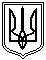 Миколаївська міська радаПостійна комісія міської ради З питань екології, природокористування,просторового розвитку, містобудування, архітектури і будівництва, регулювання земельних відносинПРОТОКОЛ № 42						           10:00 у дистанційному режимі  від  16.12.2022                                                                                    (форма – відеоконференція)Засідання постійної комісії міської ради з питань екології, природокористування, просторового розвитку, містобудування,архітектури і будівництва, регулювання земельних відносинПрисутні депутати Миколаївської міської ради VIII скликання:Голова постійної комісії – О. НестеренкоСекретар постійної комісії (на засіданні від 16.12.2022) – Г. РеменніковаЧлени постійної комісії: Т.Кравчук, А. Петров, О. Розумний,  Р. Садрідінов,  А. Хачатуров,                       С. Щербаков.Відсутні члени комісії: В. Кім,  С. Танасов, О.Третяк.Запрошені та присутні:А. Цимбал – директор департаменту архітектури і містобудування Миколаївської міської ради – головний архітектор м. Миколаєва;Д. Бездольний - в.о. директора департаменту житлово-комунального господарства Миколаївської міської ради;О. Пушкар – начальник управління апарату Миколаївської міської ради.ПОРЯДОК ДЕННИЙ:Організаційні питання діяльності комісії.Проєкти рішень розроблені відповідними виконавчими органами Ради та їх посадовими особами.Розгляд інформації відділів, управлінь, департаментів виконкому, адміністрацій районів та інших установ міста з питань що віднесені до діяльності постійної комісії.Різне.Розділ 1Організаційні питання діяльності комісії.Обрання секретаря постійної комісії на засідання постійної комісії від 16.12.2022.ВИСНОВОК: обрати секретарем постійної комісії на засідання постійної комісії 16.12.2022 депутата Миколаївської міської ради VIII скликання Ганну Ременнікову.ГОЛОСУВАЛИ: «за» – 7,«проти» – 0,«утримались» – 1 (Г.Ременнікова), «не голосували» - 0.Обговорення та затвердження порядку денного на засіданні від 16.12.2022.СЛУХАЛИ: Г.Ременнікову, яка зазначила, що ознайомившись із запрапонованим порядком денним вважає за доцільне розглянути п.1; п.91; п.92 а розгляд інших питань відкласти, так як, у запропонованому переліку питань містяться питання щодо розміщення тимчасових споруд, щодо незабудованих земельних ділянок, які потребують належного вивчення, обговорення, перевірки, у тому числі на Геопорталі геоінформаційної системи містобудівного кадастру Миколаївської міської ради який на сьогоднішній день не працює.О. Нестеренко, яка запропонувала затврдити порядок денний без змін, та прийняти спільний висновок щодо питань, які залишаться не розглянуті. Голова комісії запропонувала розгляди земельні питання в межах чинного законодавства: нові питання, які подаються суб’єктами подання; питання згідно яких є звернення громадян або юридичних осіб щодо актуальності розгляду раніше поданих заяв. ВИСНОВОК: затвердити порядок денний засідання постійної комісії від 16.12.2022 без змін.ГОЛОСУВАЛИ: «за» – 8, «проти» – 0, «утримались» – 0, «не голосували» - 0.Розділ 2Проєкти рішень розроблені відповідними виконавчими органами Ради та їх посадовими особами.Н О В І   П И Т А Н Н ЯПоточні питання s-ax-017Про затвердження містобудівної документації: «Коригування: детальний план території, обмеженої вулицями: Лазурна, Київська (60 років СРСР), Генерала Карпенка, Нікольська, Велика Морська та береговою лінією р. Південний Буг в м. Миколаєві»Розглянувши проєкт містобудівної документації: «Коригування: детальний план території, обмеженої вулицями: Лазурна, Київська (60 років СРСР), Генерала Карпенка, Нікольська, Велика Морська та береговою лінією р. Південний Буг в м. Миколаєві», на виконання рішення Миколаївської міської ради від 07.06.2018 № 38/2 «Про внесення змін та доповнень до рішення Миколаївської міської ради від 21.12.2017 № 32/16 «Про затвердження програми економічного і соціального розвитку м. Миколаєва на 2018-2020 роки», рішення Миколаївської міської ради від 20.12.2019 № 56/70 «Про міський бюджет міста Миколаєва на 2020 рік», рішення виконавчого комітету Миколаївської міської ради від 26.05.2021 № 426 «Про створення погоджувальної комісії з розгляду спірних питань, що виникли у процесі проведення громадських слухань щодо проєктів містобудівної документації – детальних планів територій», відповідно до ст.ст. 16, 19 Закону України «Про регулювання містобудівної документації», постанови Кабінету Міністрів України від 25.05.2011 № 555 «Про затвердження Порядку проведення громадських слухань щодо врахування громадських інтересів під час розроблення проектів містобудівної документації на місцевому рівні», постанови Кабінету Міністрів України від 01.09.2021 № 926 «Про затвердження Порядку розроблення, оновлення, внесення змін та затвердження містобудівної документації», ДБН Б.1.1-14:2012 «Склад та зміст детального плану території», затверджених наказом Міністерства регіонального розвитку, будівництва та житлово-комунального господарства України від 12.03.2012 № 107, керуючись п. 42 ч. 1 ст. 26 Закону України «Про місцеве самоврядування в Україні», міська рада ВИРІШИЛА:1. Затвердити містобудівну документацію: «Коригування: детальний план території, обмеженої вулицями: Лазурна, Київська (60 років СРСР), Генерала Карпенка, Нікольська, Велика Морська та береговою лінією р. Південний Буг в м. Миколаєві», текстові та графічні матеріали додаються.2. Відділу стандартизації та впровадження електронного врядування Миколаївської міської ради (Канарському) забезпечити розміщення затвердженої містобудівної документації: «Коригування: детальний план території, обмеженої вулицями: Лазурна, Київська (60 років СРСР), Генерала Карпенка, Нікольська, Велика Морська та береговою лінією р. Південний Буг в м. Миколаєві» на офіційному порталі Миколаївської міської ради.3. Контроль за виконанням даного рішення покласти на постійну комісію міської ради з питань екології, природокористування, просторового розвитку, містобудування, архітектури і будівництва, регулювання земельних відносин (Нестеренко), заступника міського голови Андрієнка Ю.Г.Міський голова                                                                                О. СЄНКЕВИЧСЛУХАЛИ: А. Цимбала, який доповів щодо вищезазначеного проєкту рішення.ВИСНОВОК: Рекомендувати міському голові винести проєкт рішення на розгляд чергової сесії Миколаївської міської ради VIII скликання.ГОЛОСУВАЛИ: «за» – 8, «проти» – 0, «утримались» – 0.s-dj-004МИКОЛАЇВСЬКА МІСЬКА РАДАРІШЕННЯвід                                                             Миколаїв                                                             № Про надання Державному підприємству “Миколаївське лісове господарство” дозволу на спеціальне використання природних ресурсів у межах лісового заказника місцевого значення “Балабанівка” на 2022 рікРозглянувши звернення Державного підприємства “Миколаївське лісове господарство” від 20.09.2022 № 86, лист Миколаївської обласної військової адміністрації від 15.09.2022 № 05-66/2041/5-22 та ліміт на використання природних ресурсів у межах лісового заказника місцевого значення “Балабанівка” та лісового заказника місцевого значення “Мішково-Погорілово” на 2022 рік Державному підприємству “Миколаївське лісове господарство”, затверджений розпорядженням начальника Миколаївської обласної військової адміністрації від 25.08.2022 № 296-р “Про використання природних ресурсів у межах територій та об’єктів природно-заповідного фонду місцевого значення”, відповідно до ст. 9-1 Закону України “Про природно-заповідний фонд України”, керуючись п. 36 ч. 1 ст. 26 Закону України “Про місцеве самоврядування в Україні”, міська радаВИРІШИЛА:1. Надати Державному підприємству “Миколаївське лісове господарство” дозвіл на спеціальне використання природних ресурсів у межах лісового заказника місцевого значення “Балабанівка” на 2022 рік (додаток), зокрема на проведення вибіркових санітарних рубок і використання деревини обсягом 680 м3 на площі 34,0 га.2. Державному підприємству “Миколаївське лісове господарство” забезпечити дотримання умов природокористування та режиму території природно-заповідного фонду, вимог лісового та природоохоронного законодавства.3. Контроль за виконанням даного рішення покласти на постійну комісію міської ради з питань екології, природокористування, просторового розвитку, містобудування, архітектури і будівництва, регулювання земельних відносин (Нестеренко), заступника міського голови Андрієнка Ю.Г.Міський голова                                                                                         О. СЄНКЕВИСЛУХАЛИ: Д.Бездольного, який доповів щодо вищезазначеного проєкту рішення.ВИСНОВОК: Рекомендувати міському голові винести проєкт рішення на розгляд чергової сесії Миколаївської міської ради VIII скликання.ГОЛОСУВАЛИ: «за» – 7, «проти» – 0, «утримались» – 0.Відсутні під час голосування – 1 (А. Хачатуров)________________________________________________________________________________Додатокдо рішення міської радивід __________________№  __________________ДОЗВІЛна спеціальне використання природних ресурсів у межах лісового заказника місцевого значення “Балабанівка”на 2022 рікКатегорія території та об’єкта природно-заповідного фонду – лісовий заказник місцевого значенняНазва – “Балабанівка”Власник або постійний користувач природних ресурсів – Державне підприємство “Миколаївське лісове господарство”Видано дозвіл – Державне підприємство “Миколаївське лісове господарство”Дозвіл дійсний до 31 грудня 2022 рокуМіський голова                                                                                                                                                          О. СЄНКЕВИЧs-gs-085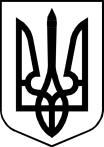 МИКОЛАЇВСЬКА МІСЬКА РАДАРІШЕННЯвід						Миколаїв					№Про затвердження плану роботи Миколаївської міської ради на І півріччя 2023 рокуВідповідно до ст. 27 Регламенту Миколаївської міської ради VIII скликання, затвердженого рішенням міської ради від 24.12.2020 № 2/35 (зі змінами), керуючись п. 7 ч. 1 ст. 26 Закону України «Про місцеве самоврядування в Україні», міська радаВИРІШИЛА:1. Затвердити план роботи Миколаївської міської ради на І півріччя 2023 року (додається).2. Рішення міської ради від 14.12.2021 № 12/7 «Про затвердження плану роботи Миколаївської міської ради на I півріччя 2022 року» визнати таким, що втратило чинність.3. Контроль за виконанням даного рішення покласти на постійну комісію міської ради з питань прав людини, дітей, сім’ї, законності, гласності, антикорупційної політики, місцевого самоврядування, депутатської діяльності та етики (Кісельову), секретаря міської ради Фалька Д.В.Міський голова								        О. СЄНКЕВИЧСЛУХАЛИ:О. Пушкар, яка доповіла щодо вищезазначеного проєкту рішення.ВИСНОВОК: Погодити та рекомендувати міському голові винести проєкт рішення на розгляд чергової сесії Миколаївської міської ради VIII скликання.ГОЛОСУВАЛИ: «за» – 7, «проти» – 0, «утримались» – 1 (А. Петров).ЗАТВЕРДЖЕНОрішення міської радивід ________________________№  ________________________ПЛАНроботи Миколаївської міської радина І півріччя 2023 рокуІ. Перелік питань для розгляду на сесіях Миколаївської міської радиІ кварталСічень1. Про внесення змін до Програми економічного і соціального розвитку м. Миколаєва на 2022-2024 роки, затвердженої рішенням Миколаївської міської ради від 23.12.2021 №12/184.2. Надання  згоди  на  прийняття  майна  до  комунальної власності Миколаївської міської територіальної громади.3. Розгляд проєктів рішень міської ради з питань регулювання земельних відносин.Лютий1. Про внесення змін до рішення Миколаївської міської ради від 20.12.2019 № 56/73 «Про затвердження переліку адміністративних послуг, що надаються через департамент з надання адміністративних послуг Миколаївської міської ради».2. Про затвердження Положення про порядок організації створення, оновлення, перевірки топографо-геодезичних знімань та ведення єдиної цифрової топографічної основи території м. Миколаєва масштабу 1:500,1:2000.3.  Розгляд проєктів рішень міської ради з питань регулювання земельних відносин.Березень1. Про затвердження звіту про виконання бюджету Миколаївської міської територіальної громади за 2022 рік2. Створення, реорганізація, ліквідація комунальних підприємств та установ Миколаївської міської ради.3. Внесення змін та доповнень до установчих документів комунальних підприємств, установ та організацій Миколаївської міської ради.4. Розгляд проєктів рішень міської ради з питань регулювання земельних відносин.ІІ кварталКвітень1. Перерозподіл коштів міського бюджету в межах галузі «Охорона здоров’я».2. Затвердження в нових редакціях статутів комунальних підприємств Миколаївської міської ради.3. Затвердження передавальних актів комунальних підприємств, установ та організацій Миколаївської міської ради.4.Розгляд проєктів рішень міської ради з питань регулювання земельних відносин.Травень1. Про надання згоди на прийняття до комунальної власності Миколаївської міської територіальної громади об’єктів права державної власності.2. Затвердження Методики розрахунку орендної плати та примірного договору оренди єдиного майнового комплексу, примірного договору оренди нерухомого майна, іншого окремого індивідуально визначеного майна, що належить до комунальної власності територіальної громади міста Миколаєва (у новій редакції).3. Надання згоди на передачу комунального майна Миколаївської міської територіальної громади до державної власності.4. Розгляд проєктів рішень міської ради з питань регулювання земельних відносин.Червень1. Внесення доповнень до рішення міської ради від 24.12.2020 №2/29 «Про розподіл повноважень при передачі в оренду майна, що належить до комунальної власності територіальної громади міста Миколаєва, затвердження Переліку підприємств, установ, організацій, що надають соціально важливі послуги населенню, та Переліку другого типу» (зі змінами та доповненнями).2. Збільшення  статутних  капіталів  комунальних  підприємств Миколаївської міської ради.3. Розгляд проєктів рішень міської ради з питань регулювання земельних відносин.II. Перелік питань для розгляду на засіданняхпостійних комісій Миколаївської міської ради VІIІ скликанняз питань прав людини, дітей, сім’ї, законності, гласності, антикорупційної політики, місцевого самоврядування, депутатської діяльності та етикиз питань економічної і інвестиційної політики, планування, бюджету, фінансів та соціально-економічного розвитку, підприємництва, наповнення бюджету та використання бюджетних коштівз питань житлово-комунального господарства, комунальної власності, благоустрою міста, промисловості, транспорту, енергозбереження, зв’язку, інформаційних технологій та діджиталізаціїз питань екології, природокористування, просторового розвитку, містобудування, архітектури і будівництва, регулювання земельних відносинз питань охорони здоров’я, соціального захисту населення, освіти, культури, туризму, молоді та спортуs-gs-085ГРАФІКпроведення сесій Миколаївської міської радиу I півріччі 2023 рокуЗемельні питанняS-zr- 55/11      Про  продовження ТОВ «Ринок «Дзержинський» оренди земельних ділянок   по  вул. 3 Слобідська, 50-б у Центральному     районі    м. МиколаєваРозглянувши заяву ТОВ «Ринок «Дзержинський», дозвільну справу №23038-000393204-007-03 від 27.10.2020, заяву ТОВ «Ринок «Дзержинський» №11.02-18-1140 від 05.07.2021, наявну земельно-кадастрову інформацію, рекомендації постійної комісії міської ради з питань екології, природокористування, просторового розвитку, містобудування, архітектури і будівництва, регулювання земельних відносин, керуючись Конституцією України, Земельним кодексом України, Законами України "Про землеустрій", "Про місцеве самоврядування в Україні", міська радаВИРІШИЛА:1.  Продовжити ТОВ «Ринок «Дзержинський» на  10 років оренду земельної ділянки (забудована земельна ділянка) площею 214 кв.м (кадастровий номер 4810137200:08:024:0003) та земельної ділянки (забудована земельна ділянка) площею 526 кв.м (кадастровий номер 4810137200:08:024:0004),  наданих в оренду рішенням міської ради від 18.06.2015 №48/33,  залишивши земельні ділянки в землях громадського призначення (для будівництва та обслуговування будівель торгівлі - код КВЦПЗД: В.03.07), для  обслуговування комплексу павільйонів, кіосків і торговельних рядів по вул. 3 Слобідській, 50-б у Центральному районі м.Миколаєва, відповідно до висновку департаменту архітектури  та  містобудування Миколаївської міської ради від 20.01.2022 №3084/12.01-47/22-2.Замовнику: укласти  договір про зміни до договору оренди землі в управлінні земельних  ресурсів Миколаївської міської ради;- забезпечити вільний доступ для прокладання нових, ремонту та експлуатації існуючих інженерних мереж і споруд, розміщених у межах земельної ділянки;- виконувати обов'язки землекористувача відповідно до вимог ст. 96 Земельного кодексу України.2. Контроль за виконанням даного рішення покласти на постійну комісію міської ради з питань екології, природокористування, просторового розвитку, містобудування, архітектури і будівництва, регулювання земельних відносин (Нестеренко), заступника міського голови Андрієнка Ю.Г.Міський голова                                                                              О.СЄНКЕВИЧВИСНОВОК: Рекомендувати міському голові не виносити проєкт рішення на розгляд наступної сесії Миколаївської міської ради VIII скликання.ГОЛОСУВАЛИ пакетом: «за» – 6, «проти» – 0, «утримались» – 0.Відсутні під час голосування – 2 (А. Хачатуров; С.Щербаков)S-zr- 47/235Про передачу у власність Канівченку Павлу Олеговичу земельної ділянки за адресою: вул. Адмірала Макарова, 28/1 (Варварівка) у Центральному районі м. МиколаєваРозглянувши звернення Канівченка Павла Олеговича, дозвільну справу від 18.10.2021 №23040-000528581-007-01, наявну земельно-кадастрову інформацію, рекомендації постійної комісії міської ради з питань екології, природокористування, просторового розвитку, містобудування, архітектури і будівництва, регулювання земельних відносин, керуючись Конституцією України, Земельним кодексом України, Законами України "Про землеустрій", "Про місцеве самоврядування в Україні", міська радаВИРІШИЛА:1.Затвердити технічну документацію із землеустрою щодо встановлення (відновлення) меж земельної ділянки в натурі (на місцевості) площею 629 кв.м (кадастровий номер 4810137200:16:058:0016) для будівництва і обслуговування житлового будинку, господарських будівель і споруд по вул. Адмірала Макарова, 28/1 (Варварівка). Обмеження   на   використання    земельної   ділянки  згідно з додатком 6 до Порядку ведення Державного земельного кадастру, затвердженого постановою  Кабінету Міністрів України від 17.10.2012  №1051,  відсутні.1.1.Надати громадянину Канівченку Павлу Олеговичу у власність земельну ділянку загальною площею 629 кв.м з цільовим призначенням відповідно до КВЦПЗ: В.02.02.01 – для будівництва і обслуговування житлового будинку, господарських будівель і споруд (присадибна ділянка) по вул. Адмірала Макарова, 28/1 (Варварівка) (забудована земельна ділянка), відповідно до висновку департаменту архітектури та містобудування Миколаївської міської ради від 08.12.2021 №53453/12.01-47/21-2.          2. Замовнику:- одержати документи, які посвідчують право на землю, в органах державної реєстрації речових прав на нерухоме майно;- забезпечити вільний доступ для прокладання нових, ремонту та експлуатації існуючих інженерних мереж і споруд, розміщених у межах земельної ділянки;- виконувати обов'язки землевласника відповідно до вимог  ст. 91 Земельного кодексу України;- виконувати вимоги щодо обмежень у користуванні земельною ділянкою згідно з висновками відповідних органів.3. Контроль за виконанням даного рішення покласти на постійну комісію міської ради з питань екології, природокористування, просторового розвитку, містобудування, архітектури і будівництва, регулювання земельних відносин (Нестеренко), заступника міського голови Андрієнка Ю.Г.Міський голова                                                                                О.СЄНКЕВИЧВИСНОВОК: Рекомендувати міському голові не виносити проєкт рішення на розгляд наступної сесії Миколаївської міської ради VIII скликання.ГОЛОСУВАЛИ пакетом: «за» – 6, «проти» – 0, «утримались» – 0.Відсутні під час голосування – 2 (А. Хачатуров; С.Щербаков)s-zr-81/5	           		                                                                                                                                                                                                                                                                 Про затвердження проєкту землеустрою щодо відведення земельної ділянки для проведення земельних торгів для продажу  права власності  на земельну ділянку по пр. Миру,23/2в Інгульському районі м. Миколаєва Розглянувши звернення юридичної особи, дозвільну справу  від 10.06.2019 № 000430,   з метою сприяння соціально-економічному розвитку міста, керуючись гл.21 Земельного кодексу України, ст. 26 Закону України «Про місцеве самоврядування в Україні», міська радаВИРІШИЛА: 1. Затвердити проєкт землеустрою щодо відведення земельної ділянки (кадастровий номер 4810136900:05:033:0010) площею 258 кв.м, за рахунок земель комунальної власності міста, КВЦПЗ – В.03.08- « для будівництва та обслуговування закладів громадського харчування», по пр. Миру,23/2 в Інгульському районі м. Миколаєва відповідно до висновку департаменту архітектури та містобудування Миколаївської міської ради від 04.06.2021                   № 21681/12.01-24/21-2 (незабудована земельна ділянка).Обмеження у використанні згідно з Порядком ведення Державного земельного кадастру, затвердженим постановою Кабінету Міністрів України від 17.10.2012 № 1051:- 01.08-« охоронна зона навколо інженерних комунікацій» на частину земельної ділянки площею 41 кв.м;-01.05-« охоронна зона навколо (вздовж) об’єкта енергетичної системи» на частину земельної ділянки площею 100 кв.м.2. Погодити звіт  про експертну грошову оцінку земельної ділянки площею 258 кв.м по пр.Миру,23/2 в Інгульському районі м. Миколаєва від 30.04.2021.3. Затвердити вартість земельної ділянки в розмірі 106319 (сто шість тисяч триста дев’ятнадцять )гривень  із розрахунку 412,09 грн за 1 кв.м на підставі експертної грошової оцінки.4. Стартова ціна лота (у розмірі експертної грошової оцінки) складає 106319  (сто шість тисяч триста дев’ятнадцять )гривень.5. Особою уповноваженою організатором земельних торгів визначити Миколаївського міського голову Сєнкевича О.Ф. 6.  Контроль за виконанням даного рішення покласти на постійну комісію міської ради з питань екології, природокористування, просторового розвитку, містобудування, архітектури і будівництва, регулювання земельних відносин (Нестеренко), заступника міського голови Андрієнка Ю.Г.Міський голова                                                                                 О.СЄНКЕВИЧВИСНОВОК: Рекомендувати міському голові не виносити проєкт рішення на розгляд наступної сесії Миколаївської міської ради VIII скликання.ГОЛОСУВАЛИ пакетом: «за» – 6, «проти» – 0, «утримались» – 0.Відсутні під час голосування – 2 (А. Хачатуров; С.Щербаков)S-zr-1001/56                                   Про передачу громадянину П’ясковському Іллі Валерійовичу у власність земельної ділянки для будівництва та обслуговування жилого будинку, господарських будівель і споруд по вул. Гетьмана Сагайдачного, 193 у  Корабельному районі  м. Миколаєва Розглянувши звернення громадянина, дозвільну справу від 08.10.2019 номер 1106/Пз-19, наявну земельно-кадастрову інформацію, рекомендації постійних комісій міської ради, керуючись Конституцією України, Земельним кодексом України, Законами України “Про оренду землі”, “Про землеустрій”, “Про місцеве самоврядування в Україні”,   міська радаВИРІШИЛА:1. Затвердити технічну документацію із землеустрою щодо встановлення (відновлення) меж земельної ділянки в натурі (на місцевості) на земельну ділянку (кадастровий номер – 4810136600:08:012:0014) загальною площею 714 кв.м, з віднесенням за цільовим призначенням відповідно до КВПЦЗД: 02.02.01 – для будівництва і обслуговування житлового будинку, господарських будівель і споруд (присадибна ділянка) по вул. Гетьмана Сагайдачного, 193 у  Корабельному районі  м. Миколаєва (забудована земельна ділянка).Обмеження у використанні земельної ділянки відсутні.	1.1. Договір оренди землі № 9628, зареєстрований у Миколаївській міській раді від 15.10.2013, припинити.1.2. Надати громадянину П’ясковському Іллі Валерійовичу у власність земельну ділянку площею 714 кв.м для будівництва та обслуговування жилого будинку, господарських будівель і споруд  по вул. Гетьмана Сагайдачного, 193, відповідно до висновку департаменту архітектури та містобудування  Миколаївської міської ради від 28.12.2019 №17-5112/2, підтвердженого листом  від 28.08.2021 №34740/12.01-47/21-2.Землевласнику:- одержати документи, які посвідчують право на землю, в органах державної реєстрації речових прав на нерухоме майно;- забезпечити вільний доступ для прокладання нових, ремонту та експлуатації існуючих інженерних мереж і споруд, розміщених у межах земельної ділянки;- виконувати обов'язки землевласника  відповідно до вимог ст. 91 Земельного кодексу України;- виконувати вимоги щодо обмежень у користуванні земельною ділянкою згідно з висновками відповідних органів.2. Контроль за виконанням даного рішення покласти на постійну комісію міської ради з питань екології, природокористування, просторового розвитку, містобудування, архітектури і будівництва, регулювання земельних відносин (Нестеренко), заступника міського голови Андрієнка Ю.Г.Міський голова                                                                                О.СЄНКЕВИЧВИСНОВОК: Рекомендувати міському голові не виносити проєкт рішення на розгляд наступної сесії Миколаївської міської ради VIII скликання.ГОЛОСУВАЛИ пакетом: «за» – 6, «проти» – 0, «утримались» – 0.Відсутні під час голосування – 2 (А. Хачатуров; С.Щербаков)S-zr-52/37Про надання дозволу для виготовлення технічної документації із землеустрою щодо встановлення (відновлення) меж земельної ділянки в натурі (на місцевості)                             громадянці Луговій Альоні Олександрівні по  вул.Адмірала Макарова, 44 в Заводському районі м.Миколаєва (забудована земельна ділянка)Розглянувши заяву громадянки Лугової Альони Олександрівни, дозвільну справу №23040-000472876-007-08 від 21.05.2021, наявну земельно-кадастрову інформацію, рекомендації постійної комісії міської ради з питань екології, природокористування, просторового розвитку, містобудування, архітектури і будівництва, регулювання земельних відносин, керуючись Конституцією України, Земельним кодексом України, Законами України "Про оренду землі", "Про землеустрій", "Про місцеве самоврядування в Україні", міська радаВИРІШИЛА:1. Надати громадянці Луговій Альоні Олександрівні дозвіл на виготовлення технічної документації із землеустрою щодо встановлення (відновлення) меж земельної ділянки в натурі (на місцевості) площею   553 кв.м (кадастровий номер 4810136300:08:009:0009), з метою передачі в оренду  для  обслуговування нежитлової будівлі причалу №16 по  вул. Адмірала Макарова, 44, відповідно до висновку департаменту архітектури та містобудування Миколаївської міської ради  від  26.05.2021 №20021/12.01-47/21-2.2. Замовнику надати до департаменту з надання адміністративних послуг Миколаївської міської ради технічну документацію із землеустрою.3. Контроль за виконанням даного рішення покласти на постійну комісію міської ради з питань екології, природокористування, просторового розвитку, містобудування, архітектури і будівництва, регулювання земельних відносин (Нестеренко), заступника міського голови                 Андрієнка Ю.Г.Міський голова                                                                              О.СЄНКЕВИЧВИСНОВОК: Рекомендувати міському голові не виносити проєкт рішення на розгляд наступної сесії Миколаївської міської ради VIII скликання.ГОЛОСУВАЛИ пакетом: «за» – 6, «проти» – 0, «утримались» – 0.Відсутні під час голосування – 2 (А. Хачатуров; С.Щербаков)S-zr- 45/2Про надання дозволу Кузьменко Тетяні Василівні на складання проєкту землеустрою щодо надання у власність  земельної ділянки, цільове призначення якої змінюється, по  вул. Димова, 91 у Центральному районі         м. Миколаєва          Розглянувши звернення Кузьменко Тетяни Василівни, дозвільну справу від 11.12.2019 №1329/Пз-19, наявну земельно-кадастрову інформацію, рекомендації постійної комісії міської ради з питань екології, природокористування, просторового розвитку, містобудування, архітектури і будівництва, регулювання земельних відносин, керуючись Конституцією України, Земельним кодексом України, Законами України "Про землеустрій", "Про місцеве самоврядування в Україні", міська радаВИРІШИЛА:1.Надати дозвіл громадянці Кузьменко Тетяні Василівні на виготовлення проєкту землеустрою щодо відведення у власність земельної ділянки загальною площею 329 кв.м, наданої рішенням Миколаївської міської ради від 30.11.2007 №18/37 в оренду Кузьменку Миколі Миколайовичу, цільове призначення якої змінюється з «для ведення городництва» (код КВЦПЗ: А.01.07) на «для будівництва і обслуговування житлового будинку, господарських будівель і споруд (присадибна ділянка)» (код КВЦПЗ: В.02.02.01),  по вул. Димова,91 (незабудована земельна ділянка), відповідно до висновку департаменту архітектури та містобудування Миколаївської міської ради від 08.05.2020 №14242/12.01-47/20-2.	2. Замовнику надати до департаменту з надання адміністративних послуг Миколаївської міської ради документацію із землеустрою.	3. Контроль за виконанням даного рішення покласти на постійну комісію міської ради з питань екології, природокористування, просторового розвитку, містобудування, архітектури і будівництва, регулювання земельних відносин (Нестеренко), заступника міського голови Андрієнка Ю.Г.Міський голова                                                                                 О.СЄНКЕВИЧВИСНОВОК: Рекомендувати міському голові не виносити проєкт рішення на розгляд наступної сесії Миколаївської міської ради VIII скликання.ГОЛОСУВАЛИ пакетом: «за» – 6, «проти» – 0, «утримались» – 0.Відсутні під час голосування – 2 (А. Хачатуров; С.Щербаков)S-zr-11/17      Про продовження ТОВ «Сандора» оренди земельної ділянки по вул. Новозаводській, 21 в Інгульському районі м.Миколаєва (забудована земельна ділянка)Розглянувши заяву ТОВ «Сандора», дозвільну справу від 25.02.2020 №000122, наявну земельно-кадастрову інформацію, рекомендації постійної комісії міської ради з питань екології, природокористування, просторового розвитку, містобудування, архітектури і будівництва, регулювання земельних відносин, керуючись Конституцією України, Земельним кодексом України, Законами України "Про землеустрій", "Про місцеве самоврядування в Україні", міська радаВИРІШИЛА:1.  Продовжити ТОВ «Сандора» на 15 років оренду земельної ділянки площею 4863 кв.м,  кадастровий номер 4810136900:05:078:0002, надану в оренду рішенням міської ради від 01.04.2005 №32/20, залишивши земельну ділянку в землях промисловості (код КВЦПЗ: J.11.02 – для  розміщення та експлуатації основних, підсобних і допоміжних будівель та споруд підприємств переробної, машинобудівної та іншої промисловості), для подальшого обслуговування нежитлового об᾽єкта по вул. Новозаводській, 21, відповідно до висновку департаменту архітектури та містобудування Миколаївської міської ради від 23.04.2020 №12603/12.01-47/20-2.Замовнику:укласти  договір про зміни до договору оренди землі в управлінні земельних  ресурсів Миколаївської міської ради;- забезпечити вільний доступ для прокладання нових, ремонту та експлуатації існуючих інженерних мереж і споруд, розміщених у межах земельної ділянки;- виконувати обов'язки землекористувача відповідно до вимог ст. 96 Земельного кодексу України.2. Контроль за виконанням даного рішення покласти на постійну комісію міської ради з питань екології, природокористування, просторового розвитку, містобудування, архітектури і будівництва, регулювання земельних відносин (Нестеренко), заступника міського голови Андрієнка Ю.Г.Міський голова                                                                              О.СЄНКЕВИЧВИСНОВОК: Рекомендувати міському голові не виносити проєкт рішення на розгляд наступної сесії Миколаївської міської ради VIII скликання.ГОЛОСУВАЛИ пакетом: «за» – 6, «проти» – 0, «утримались» – 0.Відсутні під час голосування – 2 (А. Хачатуров; С.Щербаков)S-zr-11/62    Про продовження ТОВ «Реал Естейт» оренди земельної ділянки по вул. Курортній, 9 в Заводському районі м.Миколаєва (забудована земельна ділянка)Розглянувши заяву ТОВ «Реал Естейт», дозвільну справу  від 01.06.2021 №23020-000477157-007-03, наявну земельно-кадастрову інформацію, рекомендації постійної комісії міської ради з питань екології, природокористування, просторового розвитку, містобудування, архітектури і будівництва, регулювання земельних відносин, керуючись Конституцією України, Земельним кодексом України, Законами України «Про землеустрій», «Про місцеве самоврядування в Україні», міська радаВИРІШИЛА:1. Продовжити ТОВ «Реал Естейт» на 15 років оренду земельної ділянки площею 2559 кв.м (кадастровий номер 4810136300:12:021:0005, код КВЦПЗ: В.03.07 – для будівництва та обслуговування будівель торгівлі), яка передавалася в оренду рішенням міської ради від 30.06.2006 №2/26, для обслуговування нежитлової будівлі торгово-розважального центру                    по вул. Курортній, 9, відповідно до висновку департаменту архітектури та містобудування Миколаївської міської ради від 14.06.2021 №22961/12.01-47/21-2.Замовнику:укласти  договір про зміни до договору оренди землі в управлінні земельних  ресурсів Миколаївської міської ради;- забезпечити вільний доступ для прокладання нових, ремонту та експлуатації існуючих інженерних мереж і споруд, розміщених у межах земельної ділянки;- виконувати обов'язки землекористувача відповідно до вимог ст. 96 Земельного кодексу України.2. Контроль за виконанням даного рішення покласти на постійну комісію міської ради з питань екології, природокористування, просторового розвитку, містобудування, архітектури і будівництва, регулювання земельних відносин (Нестеренко), заступника міського голови Андрієнка Ю.Г.Міський голова                                                                              О.СЄНКЕВИЧВИСНОВОК: Рекомендувати міському голові не виносити проєкт рішення на розгляд наступної сесії Миколаївської міської ради VIII скликання.ГОЛОСУВАЛИ пакетом: «за» – 6, «проти» – 0, «утримались» – 0.Відсутні під час голосування – 2 (А. Хачатуров; С.Щербаков)S-zr-11/65    Про продовження громадянину Доріну Сергію Едуардовичу оренди земельної ділянки по вул. В᾽ячеслава Чорновола, 12Б в Інгульському районі м.Миколаєва (забудована земельна ділянка)Розглянувши заяву громадянина Доріна Сергія Едуардовича, дозвільну справу від 04.08.2021 №23040-000501592-007-03, наявну земельно-кадастрову інформацію, рекомендації постійної комісії міської ради з питань екології, природокористування, просторового розвитку, містобудування, архітектури і будівництва, регулювання земельних відносин, керуючись Конституцією України, Земельним кодексом України, Законами України «Про землеустрій», «Про місцеве самоврядування в Україні», міська радаВИРІШИЛА:1. Продовжити громадянину Доріну Сергію Едуардовичу на 10 років оренду земельної ділянки площею 21301 кв.м (кадастровий номер 4810136900:05:067:0021, код КВЦПЗ: J.11.02 – для розміщення та експлуатації основних, підсобних  і допоміжних будівель та споруд підприємств переробної, машинобудівної та іншої промисловості), яка передавалася в оренду зі співвласниками рішенням міської ради від 23.12.2011 №12/49 (ідеальна частка землекористування складає 25/1000 від цієї земельної ділянки, що становить 532 кв.м), для обслуговування нежитлових приміщень (виробничого цеху) по вул. В᾽ячеслава Чорновола, 12Б, відповідно до висновку департаменту архітектури та містобудування Миколаївської міської ради від 16.08.2021 №32957/12.01-47/21-2.Замовнику:укласти  договір про зміни до договору оренди землі в управлінні земельних  ресурсів Миколаївської міської ради;- забезпечити вільний доступ для прокладання нових, ремонту та експлуатації існуючих інженерних мереж і споруд, розміщених у межах земельної ділянки;- виконувати обов'язки землекористувача відповідно до вимог ст. 96 Земельного кодексу України.2. Контроль за виконанням даного рішення покласти на постійну комісію міської ради з питань екології, природокористування, просторового розвитку, містобудування, архітектури і будівництва, регулювання земельних відносин (Нестеренко), заступника міського голови Андрієнка Ю.Г.Міський голова                                                                              О.СЄНКЕВИЧВИСНОВОК: Рекомендувати міському голові не виносити проєкт рішення на розгляд наступної сесії Миколаївської міської ради VIII скликання.ГОЛОСУВАЛИ пакетом: «за» – 6, «проти» – 0, «утримались» – 0.Відсутні під час голосування – 2 (А. Хачатуров; С.Щербаков)S-zr- 47/248Про передачу у власність Веретенському Ігорю Вікторовичу земельної ділянки за адресою: пров. Зоряний, 3 у Центральному районі м. МиколаєваРозглянувши звернення Веретенського Ігоря Вікторовича, дозвільну справу від 04.10.2021 №23079-000524533-007-01, наявну земельно-кадастрову інформацію, рекомендації постійної комісії міської ради з питань екології, природокористування, просторового розвитку, містобудування, архітектури і будівництва, регулювання земельних відносин, керуючись Конституцією України, Земельним кодексом України, Законами України "Про землеустрій", "Про місцеве самоврядування в Україні", міська радаВИРІШИЛА:1.Затвердити технічну документацію із землеустрою щодо встановлення (відновлення) меж земельної ділянки в натурі (на місцевості) площею 334 кв.м (кадастровий номер 4810137200:15:026:0024) для будівництва і обслуговування житлового будинку, господарських будівель і споруд по пров. Зоряному, 3.Земельна ділянка згідно з додатком 6 до Порядку ведення Державного земельного кадастру, затвердженого постановою Кабінету Міністрів України від 17.10.2012 №1051, має обмеження у використанні:        - типу 01.08 - «охоронна зона навколо інженерних комунікацій»  (водопровід) на частину земельної ділянки площею 29  кв.м.1.1.Надати громадянину  Веретенському Ігорю Вікторовичу у власність земельну ділянку загальною площею 334 кв.м з цільовим призначенням відповідно до КВЦПЗ: В.02.02.01 – для будівництва і обслуговування житлового будинку, господарських будівель і споруд (присадибна ділянка) по пров. Зоряному, 3 (забудована земельна ділянка), відповідно до висновку департаменту архітектури та містобудування Миколаївської міської ради від 21.10.2021 №44043/12.01-47/21-2.          2. Замовнику:- одержати документи, які посвідчують право на землю, в органах державної реєстрації речових прав на нерухоме майно;- забезпечити вільний доступ для прокладання нових, ремонту та експлуатації існуючих інженерних мереж і споруд, розміщених у межах земельної ділянки;- виконувати обов'язки землевласника відповідно до вимог  ст. 91 Земельного кодексу України;- виконувати вимоги щодо обмежень у користуванні земельною ділянкою згідно з висновками відповідних органів.3. Контроль за виконанням даного рішення покласти на постійну комісію міської ради з питань екології, природокористування, просторового розвитку, містобудування, архітектури і будівництва, регулювання земельних відносин (Нестеренко), заступника міського голови Андрієнка Ю.Г.Міський голова                                                                                О.СЄНКЕВИЧВИСНОВОК: Рекомендувати міському голові не виносити проєкт рішення на розгляд наступної сесії Миколаївської міської ради VIII скликання.ГОЛОСУВАЛИ пакетом: «за» – 6, «проти» – 0, «утримались» – 0.Відсутні під час голосування – 2 (А. Хачатуров; С.Щербаков)S-zr-64/81Про передачу у власність громадянину Шаповаленку Станіславу Васильовичу земельної  ділянки   №  619   у   складі  СВТ  «Зорька» у   Корабельному    районі    м. Миколаєва (забудована земельна  ділянка)Розглянувши звернення громадянина, дозвільну справу номер 23040-000514373-007-01 від 08.09.2021, наявну земельно-кадастрову інформацію, рекомендації постійної комісії міської ради з питань екології, природокористування, просторового розвитку, містобудування, архітектури і будівництва, регулювання земельних відносин, керуючись Конституцією України, Земельним кодексом України, Законами України “Про землеустрій”, “Про місцеве самоврядування в Україні”,   міська радаВИРІШИЛА:  1. Затвердити проєкт землеустрою щодо відведення земельної  ділянки № 619  (кадастровий номер 4810136600:02:024:0040)  у  власність  загальною площею  481  кв.м,  за  рахунок  земель  комунальної  власності, у  складі СВТ «Зорька» з віднесенням її до земель сільськогосподарського призначення, з цільовим призначенням відповідно до класифікатора видів цільового призначення земельних ділянок: 01.05 - для індивідуального садівництва.Земельна ділянка площею 481 кв.м, згідно з додатком 6 до Порядку ведення Державного земельного кадастру, затвердженого постановою Кабінету Міністрів України від 17.10.2012 № 1051, має обмеження у використанні: типу 01.05 – «охоронна зона навколо (вздовж) об’єкта енергетичної системи» (ЛЕП 150 кВ).  1.1. Надати громадянину Шаповаленку Станіславу Васильовичу у власність земельну ділянку № 619  загальною площею 481 кв.м  для  ведення  садівництва  у складі  СВТ «Зорька», відповідно до висновку департаменту архітектури  та  містобудування Миколаївської міської ради від 13.09.2021  № 37158/12.01-24/21-2.Землевласнику:- одержати документи, які посвідчують право на землю, в органах державної реєстрації речових прав на нерухоме майно;- забезпечити вільний доступ для прокладання нових, ремонту та експлуатації існуючих інженерних мереж і споруд, розміщених у межах земельної ділянки;- виконувати обов'язки землевласника  відповідно до вимог ст. 91 Земельного кодексу України;- виконувати вимоги щодо обмежень у користуванні земельною ділянкою згідно з висновками відповідних органів.2. Контроль за виконанням даного рішення покласти на  постійну комісію міської ради з питань екології, природокористування, просторового розвитку, містобудування, архітектури і будівництва, регулювання земельних відносин (Нестеренко),   заступника міського голови  Андрієнка Ю.Г.Міський голова								      О. СЄНКЕВИЧВИСНОВОК: Рекомендувати міському голові не виносити проєкт рішення на розгляд наступної сесії Миколаївської міської ради VIII скликання.ГОЛОСУВАЛИ пакетом: «за» – 6, «проти» – 0, «утримались» – 0.Відсутні під час голосування – 2 (А. Хачатуров; С.Щербаков)S-zr-64/87                      Про   передачу  у  власність   громадянину Малоголовку Олександру Вікторовичу земельної ділянки  для будівництва та обслуговування житлового  будинку, господарських     будівель      і      споруд по вул. Родинній, 59 у  Корабельному районі  м. Миколаєва (забудована земельна  ділянка)Розглянувши звернення громадянина, дозвільну справу номер  23040-000508448-007-01 від 25.08.2021, наявну земельно-кадастрову інформацію, рекомендації постійної комісії міської ради з питань екології, природокористування, просторового розвитку, містобудування, архітектури і будівництва, регулювання земельних відносин, керуючись Конституцією України, Земельним кодексом України, Законами України «Про землеустрій», «Про місцеве самоврядування в Україні»,   міська радаВИРІШИЛА:1. Затвердити технічну документацію із землеустрою щодо встановлення (відновлення) меж земельної ділянки в натурі (на місцевості) на земельну ділянку (кадастровий номер – 4810136600:05:045:0006) загальною площею 608 кв.м, з віднесенням за цільовим призначенням відповідно до КВЦПЗД:02.02.01 – для будівництва і обслуговування житлового будинку, господарських будівель і споруд (присадибна ділянка), зарахувавши її до земель житлової забудови, для будівництва та обслуговування житлового будинку, господарських будівель і споруд  по вул. Родинній, 59. Земельна ділянка, згідно з додатком 6 до Порядку ведення Державного земельного кадастру, затвердженого постановою Кабінету Міністрів України від 17.10.2012 № 1051, не має обмежень у використанні.1.1. Надати громадянину Малоголовку Олександру Вікторовичу у власність земельну ділянку   площею 608 кв.м для  будівництва   та   обслуговування  житлового будинку, господарських будівель і  споруд по вул. Родинній, 59, відповідно до висновку департаменту архітектури  та  містобудування Миколаївської міської ради від 28.08.2021  № 34747/12.01-47/21-2.Землевласнику:- одержати документи, які посвідчують право на землю, в органах державної реєстрації речових прав на нерухоме майно;- забезпечити вільний доступ для прокладання нових, ремонту та експлуатації існуючих інженерних мереж і споруд, розміщених у межах земельної ділянки;- виконувати обов'язки землевласника  відповідно до вимог ст. 91 Земельного кодексу України;- виконувати вимоги щодо обмежень у користуванні земельною ділянкою згідно з висновками відповідних органів.2. Контроль за виконанням даного рішення покласти на постійну комісію міської ради з питань екології, природокористування, просторового розвитку, містобудування, архітектури і будівництва, регулювання земельних відносин (Нестеренко), заступника міського голови Андрієнка Ю.Г.Міський голова                                                                                 О.СЄНКЕВИЧВИСНОВОК: Рекомендувати міському голові не виносити проєкт рішення на розгляд наступної сесії Миколаївської міської ради VIII скликання.ГОЛОСУВАЛИ пакетом: «за» – 6, «проти» – 0, «утримались» – 0.Відсутні під час голосування – 2 (А. Хачатуров; С.Щербаков)S-zr- 53/28       Про надання АГК «ПОБЕДА» дозволу на виготовлення проєкту землеустрою щодо відведення земельної ділянки в оренду  по пров.Транспортному, 15  в Заводському  районі м.Миколаєва (забудована земельна ділянка)Розглянувши заяву АГК «ПОБЕДА», дозвільну справу №23064-000448574-007-07 від 12.03.2021, наявну земельно-кадастрову інформацію, рекомендації постійної комісії міської ради з питань екології, природокористування, просторового розвитку, містобудування, архітектури і будівництва, регулювання земельних відносин, керуючись Конституцією України, Земельним кодексом України, Законами України "Про землеустрій", "Про місцеве самоврядування в Україні", міська радаВИРІШИЛА:1. Надати АГК «ПОБЕДА» дозвіл на виготовлення проєкту землеустрою щодо відведення в оренду земельної ділянки орієнтовною площею 13985 кв.м (КВЦПЗД: 02.02.06.),  для обслуговування гаражів по пров.Транспортному, 15  в Заводському  районі м.Миколаєва, відповідно до висновку департаменту архітектури та містобудування  Миколаївської міської ради від 27.05.2021 №20160/12.01-47/21-2.Площу земельної ділянки уточнити проєктом землеустрою щодо відведення земельної ділянки.2. Замовнику надати до департаменту з надання адміністративних послуг Миколаївської міської ради розроблений проєкт землеустрою.3. Контроль за виконанням даного рішення покласти на постійну комісію міської ради з питань екології, природокористування, просторового розвитку, містобудування, архітектури і будівництва, регулювання земельних відносин (Нестеренко), заступника міського голови Андрієнка Ю.Г.Міський голова                                                                                 О.СЄНКЕВИЧ                   ВИСНОВОК: Рекомендувати міському голові не виносити проєкт рішення на розгляд наступної сесії Миколаївської міської ради VIII скликання.ГОЛОСУВАЛИ пакетом: «за» – 6, «проти» – 0, «утримались» – 0.Відсутні під час голосування – 2 (А. Хачатуров; С.Щербаков)S-zr- 4/45              Про надання ФОП Точилкіну Сергію Анатолійовичу та ФОП Бєглову Олегу Юрійовичу дозволу на виготовлення технічної документації із землеустрою щодо встановлення (відновлення)  меж земельної  ділянки в натурі (на місцевості) по просп. Центральному, 111-а в Центральному районі м.Миколаєва (забудована земельна ділянка)Розглянувши заяву ФОП Точилкіна Сергія Анатолійовича та ФОП Бєглова Олега Юрійовича, дозвільну справу від 30.06.2021 №23038-000487785-007-03, наявну земельно-кадастрову інформацію, рекомендації постійної комісії міської ради з питань екології, природокористування, просторового розвитку, містобудування, архітектури і будівництва, регулювання земельних відносин, керуючись Конституцією України, Земельним кодексом України, Законами України «Про землеустрій», «Про місцеве самоврядування в Україні», міська радаВИРІШИЛА:1. Надати ФОП Точилкіну Сергію Анатолійовичу та ФОП Бєглову Олегу Юрійовичу дозвіл на виготовлення технічної документації із землеустрою щодо встановлення (відновлення) меж земельної ділянки в натурі (на місцевості) на земельну ділянку орієнтовною площею 88 кв.м, з цільовим призначенням відповідно до КВЦПЗ: В.03.07 – для будівництва та обслуговування будівель торгівлі, за рахунок земельної ділянки, що перебувала в оренді відповідно до договору оренди землі від 22.12.2011 №8336, з метою передачі в оренду для обслуговування нежитлової будівлі торговельного павільйону – частини зупиночного комплексу по просп. Центральному, 111-а, відповідно до висновку департаменту архітектури та містобудування Миколаївської міської ради від 20.07.2021 № 28731/12.01-47/21-2.2. Замовнику надати до департаменту з надання адміністративних  послуг Миколаївської міської ради технічну документацію із землеустрою.3. Контроль за виконанням даного рішення покласти на постійну комісію міської ради з питань екології, природокористування, просторового розвитку, містобудування, архітектури і будівництва, регулювання земельних відносин (Нестеренко), заступника міського голови Андрієнка Ю.Г.Міський голова                                                                           О.СЄНКЕВИЧВИСНОВОК: Рекомендувати міському голові не виносити проєкт рішення на розгляд наступної сесії Миколаївської міської ради VIII скликання.ГОЛОСУВАЛИ пакетом: «за» – 6, «проти» – 0, «утримались» – 0.Відсутні під час голосування – 2 (А. Хачатуров; С.Щербаков)S-zr-11/68    Про продовження громадянці Балацькій Оксані Валеріївні оренди земельної ділянки по вул. Чкалова, 45А в Заводському районі м.Миколаєва (забудована земельна ділянка)Розглянувши заяву громадянки Балацької Оксани Валеріївни, дозвільну справу від 10.06.2021 №23064-000481394-007-03, наявну земельно-кадастрову інформацію, рекомендації постійної комісії міської ради з питань екології, природокористування, просторового розвитку, містобудування, архітектури і будівництва, регулювання земельних відносин, керуючись Конституцією України, Земельним кодексом України, Законами України «Про землеустрій», «Про місцеве самоврядування в Україні», «Про оренду землі», міська радаВИРІШИЛА:1. Продовжити громадянці Балацькій Оксані Валеріївні на 5 років оренду земельної ділянки площею 37 кв.м (кадастровий номер 4810136300:02:044:0007, код КВЦПЗ: В.03.07 – для будівництва та обслуговування будівель торгівлі), яка перебувала в оренді відповідно до договору оренди землі від 13.12.2016 №11253, для обслуговування нежитлової будівлі - модельно-спортивного магазину по вул. Чкалова, 45А, відповідно до висновку департаменту архітектури та містобудування Миколаївської міської ради від 16.06.2021 №23428/12.01-47/21-2.Замовнику:укласти  договір про зміни до договору оренди землі в управлінні земельних  ресурсів Миколаївської міської ради;- забезпечити вільний доступ для прокладання нових, ремонту та експлуатації існуючих інженерних мереж і споруд, розміщених у межах земельної ділянки;- виконувати обов'язки землекористувача відповідно до вимог ст. 96 Земельного кодексу України.2. Контроль за виконанням даного рішення покласти на постійну комісію міської ради з питань екології, природокористування, просторового розвитку, містобудування, архітектури і будівництва, регулювання земельних відносин (Нестеренко), заступника міського голови Андрієнка Ю.Г.Міський голова                                                                                О.СЄНКЕВИЧВИСНОВОК: Рекомендувати міському голові не виносити проєкт рішення на розгляд наступної сесії Миколаївської міської ради VIII скликання.ГОЛОСУВАЛИ пакетом: «за» – 6, «проти» – 0, «утримались» – 0.Відсутні під час голосування – 2 (А. Хачатуров; С.Щербаков)S-zr-64/55                        Про  передачу  у  спільну  сумісну власність громадянам  Григор’єву Денису Юрійовичу та Григор’євій Наталії Валентинівні земельної ділянки для будівництва та обслуговування жилого будинку, господарських будівель  і  споруд по вул. Знаменській, 3 у Корабельному районі  м. Миколаєва (забудована земельна ділянка)Розглянувши звернення громадян, дозвільну справу номер  23064-000466470-007-01 від 05.05.2021, наявну земельно-кадастрову інформацію, рекомендації постійної комісії міської ради з питань екології, природокористування, просторового розвитку, містобудування, архітектури і будівництва, регулювання земельних відносин, керуючись Конституцією України, Земельним кодексом України, Законами України “Про землеустрій”, “Про місцеве самоврядування в Україні”,   міська радаВИРІШИЛА:1. Затвердити технічну документацію із землеустрою щодо встановлення (відновлення) меж земельної ділянки в натурі (на місцевості) на земельну ділянку (кадастровий номер – 4810136600:03:005:0007) загальною площею 1000 кв.м, з віднесенням за цільовим призначенням відповідно до класифікації видів цільового призначення земель: В.02.02.01 – для будівництва і обслуговування житлового будинку, господарських будівель і споруд (присадибна ділянка), зарахувавши її до земель житлової забудови, для будівництва та обслуговування жилого будинку, господарських будівель і споруд  по вул. Знаменській, 3. Земельна ділянка згідно з додатком 6 до Порядку ведення Державного земельного кадастру, затвердженого постановою  Кабінету Міністрів України від 17.10.2012  №1051,  не має обмежень у використанні.1.1. Надати  громадянам  Григор’єву Денису Юрійовичу та Григор’євій Наталії Валентинівні у спільну сумісну власність земельну ділянку площею 1000 кв.м для будівництва та обслуговування жилого будинку,  господарських  будівель  і  споруд  по вул. Знаменській, 3, відповідно до висновку департаменту архітектури та містобудування Миколаївської міської ради від 19.11.2020  № 37323/12.01-18/20-2.Землевласнику:- одержати документи, які посвідчують право на землю, в органах державної реєстрації речових прав на нерухоме майно;- забезпечити вільний доступ для прокладання нових, ремонту та експлуатації існуючих інженерних мереж і споруд, розміщених у межах земельної ділянки;- виконувати обов'язки землевласника  відповідно до вимог ст. 91 Земельного кодексу України;- виконувати вимоги щодо обмежень у користуванні земельною ділянкою згідно з висновками відповідних органів.2. Контроль за виконанням даного рішення покласти на постійну комісію міської ради з питань екології, природокористування, просторового розвитку, містобудування, архітектури і будівництва, регулювання земельних відносин (Нестеренко), заступника міського голови Андрієнка Ю.Г.Міський голова                                                                                 О.СЄНКЕВИЧВИСНОВОК: Рекомендувати міському голові не виносити проєкт рішення на розгляд наступної сесії Миколаївської міської ради VIII скликання.ГОЛОСУВАЛИ пакетом: «за» – 6, «проти» – 0, «утримались» – 0.Відсутні під час голосування – 2 (А. Хачатуров; С.Щербаков)S-zr-52/38Про надання дозволу для виготовлення технічної документації із землеустрою щодо поділу земельної ділянки ТОВ «ІБ-АКТИВ»   по вул. Очаківській, 1-Б/2 в Центральному  районі м.Миколаєва (забудована земельна ділянка)Розглянувши заяву ТОВ «ІБ-АКТИВ» , дозвільну справу №23064-000461330-007-16 від 16.04.2021, наявну земельно-кадастрову інформацію, рекомендації постійної комісії міської ради з питань екології, природокористування, просторового розвитку, містобудування, архітектури і будівництва, регулювання земельних відносин, керуючись Конституцією України, Земельним кодексом України, Законами України "Про землеустрій", "Про місцеве самоврядування в Україні", міська радаВИРІШИЛА:1.  ТОВ «ІБ-АКТИВ» надати згоду на поділ земельної ділянки площею 5270 кв.м (кадастровий номер 4810137200:16:002:0010) на земельні ділянки: площею 2359 кв.м та площею 2911 кв.м, з метою передачі в оренду ТОВ «ІБ-АКТИВ» земельної ділянки площею 2359 кв.м  -  для обслуговування виробничого будинку з господарськими (допоміжними) будівлями та спорудами по вул. Очаківській, 1-Б/2 в Центральному  районі м.Миколаєва, відповідно до висновку департаменту архітектури  та містобудування Миколаївської міської ради від 27.04.2021 №16129/12.01-47/21-2.2. Замовнику надати до департаменту з надання адміністративних послуг Миколаївської міської ради технічну документацію із землеустрою.3. Контроль за виконанням даного рішення покласти на постійну комісію міської ради з питань екології, природокористування, просторового розвитку, містобудування, архітектури і будівництва, регулювання земельних відносин (Нестеренко), заступника міського голови                 Андрієнка Ю.Г.Міський голова                                                                              О.СЄНКЕВИЧВИСНОВОК: Рекомендувати міському голові не виносити проєкт рішення на розгляд наступної сесії Миколаївської міської ради VIII скликання.ГОЛОСУВАЛИ пакетом: «за» – 6, «проти» – 0, «утримались» – 0.Відсутні під час голосування – 2 (А. Хачатуров; С.Щербаков)S-zr-52/42Про надання дозволу для виготовлення технічної документації із землеустрою щодо встановлення (відновлення) меж земельної ділянки в натурі (на місцевості)                             громадянину Лук’янову Анатолію Васильовичу по  Одеському шосе, 94-а в Центральному районі м.Миколаєва (забудована земельна ділянка)Розглянувши заяву громадянина Лук’янова Анатолія Васильовича, дозвільну справу №23038-000488454-007-03 від 01.07.2021, наявну земельно-кадастрову інформацію, рекомендації постійної комісії міської ради з питань екології, природокористування, просторового розвитку, містобудування, архітектури і будівництва, регулювання земельних відносин, керуючись Конституцією України, Земельним кодексом України, Законами України "Про оренду землі", "Про землеустрій", "Про місцеве самоврядування в Україні", міська радаВИРІШИЛА:1. Надати громадянину Лук’янову Анатолію Васильовичу дозвіл на виготовлення технічної документації із землеустрою щодо встановлення (відновлення) меж земельної ділянки в натурі (на місцевості) площею 3800 кв.м (кадастровий номер 4810137200:10:013:0011), за рахунок земельної ділянки, наданої  в  постійне  користування  згідно  з  Державним  актом  на  право постійного  користування  землею,  зареєстрованим  в  Книзі  записів державних    актів    на    право    постійного    користування    землею за  №318 від 22.02.2000, з метою передачі в оренду  для  обслуговування цілісного майнового комплексу "Гриль Ресторану" по  Одеському шосе, 94-а, відповідно до висновку департаменту архітектури та містобудування Миколаївської міської ради  від  20.07.2021 №28715/12.01-47/21-2.2. Замовнику надати до департаменту з надання адміністративних послуг Миколаївської міської ради технічну документацію із землеустрою.3. Контроль за виконанням даного рішення покласти на постійну комісію міської ради з питань екології, природокористування, просторового розвитку, містобудування, архітектури і будівництва, регулювання земельних відносин (Нестеренко), заступника міського голови                 Андрієнка Ю.Г.Міський голова                                                                              О.СЄНКЕВИЧВИСНОВОК: Рекомендувати міському голові не виносити проєкт рішення на розгляд наступної сесії Миколаївської міської ради VIII скликання.ГОЛОСУВАЛИ пакетом: «за» – 6, «проти» – 0, «утримались» – 0.Відсутні під час голосування – 2 (А. Хачатуров; С.Щербаков)S-zr-52/43Про надання дозволу для виготовлення технічної документації із землеустрою щодо встановлення (відновлення) меж земельної ділянки в натурі (на місцевості) ТОВ «Д’ЮТІ ФРІ ЮГ» по вул.1 Інгульській, 1-Л в Інгульському районі м.Миколаєва (забудована земельна ділянка)Розглянувши заяву ТОВ «Д’ЮТІ ФРІ ЮГ», дозвільну справу №23064-000504238-007-11 від 11.08.2021, наявну земельно-кадастрову інформацію, рекомендації постійної комісії міської ради з питань екології, природокористування, просторового розвитку, містобудування, архітектури і будівництва, регулювання земельних відносин, керуючись Конституцією України, Земельним кодексом України, Законами України «Про землеустрій», «Про місцеве самоврядування в Україні», міська радаВИРІШИЛА:1. Надати ТОВ «Д’ЮТІ ФРІ ЮГ» дозвіл для виготовлення технічної документації із землеустрою щодо встановлення (відновлення) меж земельної ділянки в натурі (на місцевості) площею 3930 кв.м (кадастровий номер 4810136900:03:004:0005), з метою передачі земельної ділянки в оренду із співвласниками майна (розмір ідеальної частки від земельної ділянки площею 3930 кв.м визначити під час виготовлення документації із землеустрою), код виду цільового призначення -  03.07, для обслуговування  нежитлового об’єкта АЗС по вул.1 Інгульській, 1-Л в Інгульському районі м.Миколаєва,  відповідно до висновку департаменту архітектури та містобудування Миколаївської міської ради від 27.08.2021  №34457/12.01-47/21-2.2. Замовнику надати до департаменту з надання адміністративних послуг Миколаївської міської ради технічну документацію із землеустрою.3. Контроль за виконанням даного рішення покласти на постійну комісію міської ради з питань екології, природокористування, просторового розвитку, містобудування, архітектури і будівництва, регулювання земельних відносин (Нестеренко), заступника міського голови                 Андрієнка Ю.Г.Міський голова                                                                              О.СЄНКЕВИЧВИСНОВОК: Рекомендувати міському голові не виносити проєкт рішення на розгляд наступної сесії Миколаївської міської ради VIII скликання.ГОЛОСУВАЛИ пакетом: «за» – 6, «проти» – 0, «утримались» – 0.Відсутні під час голосування – 2 (А. Хачатуров; С.Щербаков)S-zr- 59/11              	Про припинення права користування земельною ділянкою та заміну сторони у договорі оренди землі з громадянина Черноусова Олександра Вікторовича на громадянку Чеканцеву Діану Юріївну по вул. Космонавтів, 57-б/1 в Інгульському районі м. Миколаєва (забудована земельна ділянка)Розглянувши заяву громадянки Чеканцевої Діани Юріївни, дозвільну справу від 07.05.2021 №23064-000467536-007-09, наявну земельно-кадастрову інформацію, рекомендації постійної комісії міської ради з питань екології, природокористування, просторового розвитку, містобудування, архітектури і будівництва, регулювання земельних відносин, керуючись Конституцією України, Земельним кодексом України, Законами України «Про оренду землі», «Про землеустрій», «Про місцеве самоврядування в Україні», міська радаВИРІШИЛА:1. Припинити громадянину Черноусову Олександру Вікторовичу право користування земельною ділянкою площею 124 кв.м по вул.Космонавтів, 57-б/1.1.1. Замінити орендаря земельної ділянки площею 124 кв.м (кадастровий номер 4810136900:05:057:0022), з цільовим призначенням відповідно до КВЦПЗ: В.03.07 – для будівництва та обслуговування будівель торгівлі по вул. Космонавтів, 57-б/1 в Інгульському районі м.Миколаєва, право на яку посвідчено договором оренди землі, зареєстрованим у Миколаївській міській раді 23.04.2015 за №10854, з громадянина Черноусова Олександра Вікторовича на громадянку Чеканцеву Діану Юріївну для обслуговування адміністративного приміщення, відповідно до висновку департаменту архітектури та містобудування  Миколаївської міської ради від 21.05.2021 №19312/12.01-47/21-2.Підстава: положення ст. ст. 120, 141 Земельного кодексу України,  ст. 7  Закону України  «Про оренду землі».Замовнику:укласти  договір про зміни до договору оренди землі в управлінні земельних  ресурсів Миколаївської міської ради;- забезпечити вільний доступ для прокладання нових, ремонту та експлуатації існуючих інженерних мереж і споруд, розміщених у межах земельної ділянки;- виконувати обов'язки землекористувача відповідно до вимог                    ст. ст. 91, 96 Земельного кодексу України.2. Контроль за виконанням даного рішення покласти на постійну комісію міської ради з питань екології, природокористування, просторового розвитку, містобудування, архітектури і будівництва, регулювання земельних відносин (Нестеренко), заступника міського голови Андрієнка Ю.Г.Міський голова                                                                                 О.СЄНКЕВИЧ      ВИСНОВОК: Рекомендувати міському голові не виносити проєкт рішення на розгляд наступної сесії Миколаївської міської ради VIII скликання.ГОЛОСУВАЛИ пакетом: «за» – 6, «проти» – 0, «утримались» – 0.Відсутні під час голосування – 2 (А. Хачатуров; С.Щербаков)             S-zr-85/46Про    поділ     та    передачу  в  оренду  земельної   ділянки   ПП «ІМПЕРІАЛ»  і повернення   земельних ділянок до земель міста  по   вул. 1 Госпітальній,2-б       у Центральномурайоні м. МиколаєваРозглянувши звернення ПП   «ІМПЕРІАЛ»,  дозвільну справу від  21.12.2021 номер 23079-000554663-007-03, документацію із землеустрою, рекомендацію постійної комісії міської ради з питань екології, природокористування, просторового розвитку, містобудування, архітектури і будівництва, регулювання земельних відносин, керуючись Земельним кодексом України, Законами України «Про оренду землі», «Про місцеве самоврядування в Україні»,   міська радаВИРІШИЛА:1. Затвердити технічну документацію із землеустрою щодо поділу земельної ділянки площею   5985 кв.м  з кадастровим № 4810137200:03:035:0002 на земельні ділянки:1.1. На земельну ділянку площею 5634 кв.м (кадастровий  № 4810137200:03:035:0012, код КВЦПЗД 02.02.03) для реконструкції учбового корпусу в багатоквартирний житловий  будинок по вул. 1 Госпітальній,2-б (забудована земельна ділянка).Земельна ділянка має  обмеження у використанні відповідно до додатка  № 6 до Порядку ведення Державного земельного кадастру, затвердженого постановою Кабінету Міністрів України від 17.10.2012 № 1051:- охоронна зона навколо (вздовж ) об’єкта енергетичної системи на частину земельної ділянки площею 0,0141 га (код обмеження 01.05);- охоронна зона навколо  інженерних комунікацій (водопровід) на частину земельної ділянки площею 0,0706 га (код обмеження 01.08);- охоронна зона навколо  інженерних комунікацій (каналізація) на частину земельної ділянки площею 0,0138 га (код обмеження 01.08).1.2. На земельну ділянку площею 6 кв.м  (кадастровий                                                №4810137200:03:035:0010, код КВЦПЗД 02.02.03) для повернення до земель міста по вул. 1 Госпітальній,2-б  (забудована земельна ділянка ).  Земельна ділянка має  обмеження у використанні відповідно до додатка  № 6 до Порядку ведення Державного земельного кадастру, затвердженого постановою Кабінету Міністрів України від 17.10.2012 № 1051:- охоронна зона навколо  інженерних комунікацій (водопровід) на частину земельної ділянки площею 6 кв.м (код обмеження 01.08).1.3. На земельну ділянку площею 345 кв.м  (кадастровий                                                №4810137200:03:035:0011, код КВЦПЗД 02.02.03) для  повернення до земель міста по вул. 1 Госпітальній,2-б  (незабудована земельна ділянка).  Земельна ділянка має  обмеження у використанні відповідно до додатка   № 6 до Порядку ведення Державного земельного кадастру, затвердженого постановою Кабінету Міністрів України від 17.10.2012 № 1051:- охоронна зона навколо (вздовж ) об’єкта енергетичної системи на частину земельної ділянки площею 98 кв.м (код обмеження 01.05);- охоронна зона навколо  інженерних комунікацій (водопровід) на частину земельної ділянки площею 232 кв.м (код обмеження 01.08);- охоронна зона навколо  інженерних комунікацій (газопровод) на частину земельної ділянки площею 15 кв.м (код обмеження 01.08).        2. Передати ПП  «ІМПЕРІАЛ» в оренду строком на 2 роки земельну ділянку площею 5634 кв.м (кадастровий  № 4810137200:03:035:0012, код КВЦПЗД 02.02.03) для  реконструкції учбового корпусу в багатоквартирний житловий  будинок по вул. 1 Госпітальній,2-б відповідно до висновку департаменту  архітектури та містобудування Миколаївської міської ради від 05.01.2022 № 370/12.01-47/22-2.  3. Повернути земельну ділянку площею 6 кв.м (кадастровий                                                №4810137200:03:035:0010, код КВЦПЗД 02.02.03) до земель міста по  вул. 1 Госпітальній, 2-б.4.  Повернути земельну ділянку площею 345 кв.м  (кадастровий                                                №4810137200:03:035:0011, код КВЦПЗД 02.02.03)  до земель міста по   вул. 1 Госпітальній, 2-б.            5. Припинити право оренди земельної ділянки площею 5985 кв.м (КВЦПЗД 02.02.03) з    кадастровим № 4810137200:03:035:0002.           6. Визнати припиненим договір оренди землі від 30.09.2021 № 11686 з дати державної реєстрації права оренди на земельну ділянку площею 5634 кв.м , (кадастровий  № 4810137200:03:035:0012).7. Заявнику:- одержати документи, які посвідчують право на землю, в органах державної реєстрації речових прав на нерухоме майно;- забезпечити вільний доступ для прокладання нових, ремонту та експлуатації існуючих інженерних мереж і споруд, розміщених у межах земельної ділянки;- виконувати обов'язки  землекористувача земельної  ділянки відповідно до вимог ст. 96 Земельного кодексу України.8. Контроль за виконанням даного рішення покласти на  постійну комісію міської ради з питань екології, природокористування, просторового розвитку, містобудування, архітектури і будівництва, регулювання земельних відносин (Нестеренко),   заступника міського голови   Андрієнка Ю.Г.Міський голова                                                                                           О. СЄНКЕВИЧВИСНОВОК: Рекомендувати міському голові не виносити проєкт рішення на розгляд наступної сесії Миколаївської міської ради VIII скликання.ГОЛОСУВАЛИ пакетом: «за» – 6, «проти» – 0, «утримались» – 0.Відсутні під час голосування – 2 (А. Хачатуров; С.Щербаков)s-zr-79/15Про надання дозволу  на проведення експертної грошової оцінки земельної ділянки по вул Веселинівській, 55 для продажу у власність ТОВ «Миколаївське САТП 1402»Розглянувши звернення ТОВ «Миколаївське САТП 1402» (дозвільна справа від 10.11.2020 № 23038-000399489-007-07), з метою сприяння соціально-економічному розвитку міста, керуючись ст.ст. 127, 128 Земельного кодексу України, ст. 26 Закону України «Про місцеве самоврядування в Україні», міська радаВИРІШИЛА:1. Управлінню земельних ресурсів Миколаївської міської ради надати дозвіл на проведення експертної грошової оцінки земельної ділянки площею 27323 кв.м, кадастровий № 4810137200:16:002:0005 (код КВЦПЗ –J.12.04 - для розміщення та експлуатації будівель і споруд автомобільного транспорту та дорожнього господарства) для обслуговування майнового комплексу по вул Веселинівській, 55 в Центральному районі м.Миколаєва для продажу у власність ТОВ «МИКОЛАЇВСЬКЕ САТП 1402»  (забудована земельна ділянкав)Висновок департаменту архітектури та містобудування Миколаївської міської ради від 18.11.2020 № 37168/12.01-47/20-2.2. Контроль за виконанням даного рішення покласти на постійну комісію міської ради з питань екології, природокористування, просторового розвитку, містобудування, архітектури і будівництва, регулювання земельних відносин (Нестеренко), заступника міського голови Андрієнка Ю.Г.Міський голова                                                                                 О.СЄНКЕВИЧВИСНОВОК: Рекомендувати міському голові не виносити проєкт рішення на розгляд наступної сесії Миколаївської міської ради VIII скликання.ГОЛОСУВАЛИ пакетом: «за» – 6, «проти» – 0, «утримались» – 0.Відсутні під час голосування – 2 (А. Хачатуров; С.Щербаков)S-zr- 55/20     Про  продовження ПП ВКФ «Горизонт» оренди земельної ділянки по пров.Парусному, 7-а у Центральному районі м. Миколаєва (забудована земельна ділянка)Розглянувши заяву ПП ВКФ «Горизонт», дозвільну справу №23064-000475784-007-03 від 28.05.2021, наявну земельно-кадастрову інформацію, рекомендації постійної комісії міської ради з питань екології, природокористування, просторового розвитку, містобудування, архітектури і будівництва, регулювання земельних відносин, керуючись Конституцією України, Земельним кодексом України, Законами України «Про землеустрій», «Про місцеве самоврядування в Україні», міська радаВИРІШИЛА:1.  Продовжити ПП ВКФ «Горизонт» на  10 років оренду земельної ділянки площею 1010 кв.м (кадастровий номер 4810137200:15:006:0005),  зарахувавши земельну ділянку до земель громадського призначення (для будівництва та обслуговування будівель торгівлі - код КВЦПЗД: 03.03.07), для  обслуговування складу будівельних матеріалів з адміністративними приміщеннями та магазином по пров.Парусному, 7-а  у Центральному районі м. Миколаєва, відповідно до висновку департаменту архітектури та містобудування Миколаївської міської ради від 09.06.2021 №22265/12.01-47/21-2.Замовнику:укласти  договір про зміни до договору оренди землі в управлінні земельних  ресурсів Миколаївської міської ради;- забезпечити вільний доступ для прокладання нових, ремонту та експлуатації існуючих інженерних мереж і споруд, розміщених у межах земельної ділянки;- виконувати обов'язки землекористувача відповідно до вимог ст. 96 Земельного кодексу України.2. Контроль за виконанням даного рішення покласти на постійну комісію міської ради з питань екології, природокористування, просторового розвитку, містобудування, архітектури і будівництва, регулювання земельних відносин (Нестеренко), заступника міського голови Андрієнка Ю.Г.Міський голова                                                                              О.СЄНКЕВИЧВИСНОВОК: Рекомендувати міському голові не виносити проєкт рішення на розгляд наступної сесії Миколаївської міської ради VIII скликання.ГОЛОСУВАЛИ пакетом: «за» – 6, «проти» – 0, «утримались» – 0.Відсутні під час голосування – 2 (А. Хачатуров; С.Щербаков)S-zr-12/18 Про передачу ТОВ «Ольга-Миколаїв» в оренду земельної ділянки по пров. Транспортному,   1-А в Заводському  районі                           м. Миколаєва (забудована земельна ділянка)Розглянувши заяву ТОВ «Ольга-Миколаїв» від 05.08.2019 №000545, наявну земельно-кадастрову інформацію, рекомендації постійної комісії міської ради з питань екології, природокористування, просторового розвитку, містобудування, архітектури і будівництва, регулювання земельних відносин, керуючись Конституцією України, Земельним кодексом України, Законами України "Про землеустрій", "Про місцеве самоврядування в Україні", «Про оренду землі», міська радаВИРІШИЛА:1. Передати ТОВ «Ольга-Миколаїв» в оренду на 10 років земельну ділянку площею 143 кв.м (кадастровий номер 4810136300:01:029:0004, код КВЦПЗ: В.03.10 – для будівництва та обслуговування адміністративних будинків, офісних будівель компаній, які займаються підприємницькою діяльністю, пов᾽язаною з отриманням прибутку) за рахунок земельної ділянки, яка перебувала в оренді відповідно до договору оренди землі від 13.03.2019 №11525, для обслуговування автотехцентру по пров. Транспортному, 1-А,  відповідно до висновку департаменту архітектури та містобудування Миколаївської міської ради від 19.07.2021 №28575/12.01-47/21-2.Замовнику:- одержати документи, які посвідчують право на землю;- забезпечити вільний доступ для прокладання нових, ремонту та експлуатації існуючих інженерних мереж і споруд, розміщених у межах земельної ділянки;- виконувати обов'язки землекористувача відповідно до вимог ст.ст. 91, 96 Земельного кодексу України.2.  Контроль за виконанням даного рішення покласти на постійну комісію міської ради з питань екології, природокористування, просторового розвитку, містобудування, архітектури і будівництва, регулювання земельних відносин (Нестеренко), заступника міського голови Андрієнка Ю.Г.Міський голова                                                                                 О.СЄНКЕВИЧВИСНОВОК: Рекомендувати міському голові не виносити проєкт рішення на розгляд наступної сесії Миколаївської міської ради VIII скликання.ГОЛОСУВАЛИ пакетом: «за» – 6, «проти» – 0, «утримались» – 0.Відсутні під час голосування – 2 (А. Хачатуров; С.Щербаков)S-zr-130/15Про продовження ПП «Юридична служба підтримки інтересів громадян та підприємств» оренди земельної ділянки для будівництва авторемонтної станції  по вул. Залізничній, у районі вул. Авангардної у Інгульському районі  м. МиколаєваРозглянувши звернення ПП «Юридична служба підтримки інтересів громадян та підприємств», дозвільну справу від 18.02.2020 № 000108, рекомендації постійної комісії міської ради з питань екології, природокористування, просторового розвитку, містобудування, архітектури і будівництва, регулювання земельних відносин, керуючись Конституцією України, Земельним кодексом України, Законами України “Про оренду землі”, “Про землеустрій”, “Про місцеве самоврядування в Україні”, міська радаВИРІШИЛА:1. Продовжити ПП «Юридична служба підтримки інтересів громадян та підприємств» на 4 роки з дати прийняття рішення, відповідно до довідки про нормативну тривалість будівництва, оренду земельної ділянки (кадастровий номер – 4810136900:01:028:0007) загальною площею 1253 кв.м, що перебувала в оренді відповідно до договору оренди землі від 04.05.2012 № 8792, з цільовим призначенням згідно з класифікацією  видів цільового призначення земель: J.12.11, для будівництва авторемонтної станції по вул. Залізничній, у районі вул. Авангардної відповідно до висновку департаменту архітектури та містобудування Миколаївської міської ради від 29.12.2021 № 57496/12.01-47/21-2 (незабудована земельна ділянка). Зобов'язати землекористувача:        - укласти  договір про зміни до договору оренди землі;- забезпечити вільний доступ для прокладання нових, ремонту та експлуатації існуючих інженерних мереж і споруд, розміщених у межах земельної ділянки;- виконувати обов'язки землекористувача відповідно до вимог ст. 96 Земельного кодексу України.2. Контроль за виконанням даного рішення покласти на постійну комісію міської ради з питань екології, природокористування, просторового розвитку, містобудування, архітектури і будівництва, регулювання земельних відносин (Нестеренко), заступника міського голови Андрієнка Ю.Г.Міський голова                                                                                О.СЄНКЕВИЧВИСНОВОК: Рекомендувати міському голові не виносити проєкт рішення на розгляд наступної сесії Миколаївської міської ради VIII скликання.ГОЛОСУВАЛИ пакетом: «за» – 6, «проти» – 0, «утримались» – 0.Відсутні під час голосування – 2 (А. Хачатуров; С.Щербаков)S-zr-64/48                       Про   передачу  у  власність   громадянці Скуратовій Валентині Олександрівні земельної  ділянки  для  будівництва та обслуговування жилого будинку,  господарських    будівель і  споруд  по  вул. Генерала Попеля, 40  у  Корабельному   районі м. Миколаєва (забудована земельна  ділянка)Розглянувши звернення громадянки, дозвільну справу номер 23064-000465864-007-01 від 30.04.2021, наявну земельно-кадастрову інформацію, рекомендації постійної комісії міської ради з питань екології, природокористування, просторового розвитку, містобудування, архітектури і будівництва, регулювання земельних відносин, керуючись Конституцією України, Земельним кодексом України, Законами України “Про землеустрій”, “Про місцеве самоврядування в Україні”,   міська радаВИРІШИЛА:1. Затвердити технічну документацію із землеустрою щодо встановлення (відновлення) меж земельної ділянки в натурі (на місцевості) на земельну ділянку (кадастровий номер – 4810136600:07:080:0020) загальною площею 939 кв.м, з віднесенням за цільовим призначенням відповідно до класифікації видів цільового призначення земель: В.02.02.01 – для будівництва і обслуговування житлового будинку, господарських будівель і споруд (присадибна ділянка), зарахувавши її до земель житлової забудови, для будівництва та обслуговування жилого будинку, господарських будівель і споруд  по вул. Генерала Попеля, 40. Земельна ділянка, згідно з додатком 6 до Порядку ведення Державного земельного кадастру, затвердженого постановою Кабінету Міністрів України від 17.10.2012 № 1051, не має обмежень у використанні.1.1. Надати громадянці Скуратовій Валентині Олександрівні у власність земельну  ділянку  площею 939 кв.м  для  будівництва  та  обслуговування  жилого  будинку,  господарських  будівель  і  споруд   по вул. Генерала Попеля, 40, відповідно до висновку департаменту архітектури  та  містобудування Миколаївської міської ради від 20.05.2021  № 19093/12.01-47/21-2.Землевласнику:- одержати документи, які посвідчують право на землю, в органах державної реєстрації речових прав на нерухоме майно;- забезпечити вільний доступ для прокладання нових, ремонту та експлуатації існуючих інженерних мереж і споруд, розміщених у межах земельної ділянки;- виконувати обов'язки землевласника  відповідно до вимог ст. 91 Земельного кодексу України;- виконувати вимоги щодо обмежень у користуванні земельною ділянкою згідно з висновками відповідних органів.2. Контроль за виконанням даного рішення покласти на постійну комісію міської ради з питань екології, природокористування, просторового розвитку, містобудування, архітектури і будівництва, регулювання земельних відносин (Нестеренко), заступника міського голови Андрієнка Ю.Г.Міський голова                                                                                 О.СЄНКЕВИЧВИСНОВОК: Рекомендувати міському голові не виносити проєкт рішення на розгляд наступної сесії Миколаївської міської ради VIII скликання.ГОЛОСУВАЛИ пакетом: «за» – 6, «проти» – 0, «утримались» – 0.Відсутні під час голосування – 2 (А. Хачатуров; С.Щербаков)S-zr-64/58                       Про   передачу  у  власність   громадянину Яковенку Миколі Івановичу земельної     ділянки    для     будівництва та обслуговування жилого будинку,  господарських     будівель    і    споруд   по  вул. Літній, 47 у  Корабельному районі  м. Миколаєва (забудована земельна  ділянка)Розглянувши звернення громадянина, дозвільну справу номер 23038-000487512-007-01 від 29.06.2021, наявну земельно-кадастрову інформацію, рекомендації постійної комісії міської ради з питань екології, природокористування, просторового розвитку, містобудування, архітектури і будівництва, регулювання земельних відносин, керуючись Конституцією України, Земельним кодексом України, Законами України “Про землеустрій”, “Про місцеве самоврядування в Україні”,   міська радаВИРІШИЛА:1. Затвердити технічну документацію із землеустрою щодо встановлення (відновлення) меж земельної ділянки в натурі (на місцевості) на земельну ділянку (кадастровий номер – 4810136600:11:068:0012) загальною площею 457 кв.м, з віднесенням за цільовим призначенням відповідно до класифікації видів цільового призначення земель: В.02.02.01 – для будівництва і обслуговування житлового будинку, господарських будівель і споруд (присадибна ділянка), зарахувавши її до земель житлової забудови, для будівництва та обслуговування жилого будинку, господарських будівель і споруд  по вул. Літній, 47. Земельна ділянка, згідно з додатком 6 до Порядку ведення Державного земельного кадастру, затвердженого постановою Кабінету Міністрів України від 17.10.2012 № 1051, не має обмежень у використанні.1.1. Надати громадянину Яковенку Миколі Івановичу у власність земельну  ділянку  площею 457 кв.м  для  будівництва  та  обслуговування  жилого  будинку,  господарських  будівель  і  споруд   по вул. Літній, 47, відповідно до висновку департаменту архітектури  та  містобудування Миколаївської міської ради від 20.07.2021  № 28722/12.01-47/21-2.Землевласнику:- одержати документи, які посвідчують право на землю, в органах державної реєстрації речових прав на нерухоме майно;- забезпечити вільний доступ для прокладання нових, ремонту та експлуатації існуючих інженерних мереж і споруд, розміщених у межах земельної ділянки;- виконувати обов'язки землевласника  відповідно до вимог ст. 91 Земельного кодексу України;- виконувати вимоги щодо обмежень у користуванні земельною ділянкою згідно з висновками відповідних органів.2. Контроль за виконанням даного рішення покласти на постійну комісію міської ради з питань екології, природокористування, просторового розвитку, містобудування, архітектури і будівництва, регулювання земельних відносин (Нестеренко), заступника міського голови Андрієнка Ю.Г.Міський голова                                                                                 О.СЄНКЕВИЧВИСНОВОК: Рекомендувати міському голові не виносити проєкт рішення на розгляд наступної сесії Миколаївської міської ради VIII скликання.ГОЛОСУВАЛИ пакетом: «за» – 6, «проти» – 0, «утримались» – 0.Відсутні під час голосування – 2 (А. Хачатуров; С.Щербаков)S-zr-64/61                       Про   передачу  у  власність   громадянину Салтикову Олександру Євгеновичу земельної ділянки для будівництва та обслуговування жилого будинку, господарських     будівель    і споруд по вул. Пилипа Орлика, 46 у  Корабельному районі  м. Миколаєва (забудована земельна  ділянка)Розглянувши звернення громадянина, дозвільну справу номер 23064-000443973-007-01 від 02.03.2021, наявну земельно-кадастрову інформацію, рекомендації постійної комісії міської ради з питань екології, природокористування, просторового розвитку, містобудування, архітектури і будівництва, регулювання земельних відносин, керуючись Конституцією України, Земельним кодексом України, Законами України “Про землеустрій”, “Про місцеве самоврядування в Україні”,   міська радаВИРІШИЛА:1. Затвердити технічну документацію із землеустрою щодо встановлення (відновлення) меж земельної ділянки в натурі (на місцевості) на земельну ділянку (кадастровий номер – 4810136600:05:062:0032) загальною площею 763 кв.м, з віднесенням за цільовим призначенням відповідно до класифікації видів цільового призначення земель: В.02.02.01 – для будівництва і обслуговування житлового будинку, господарських будівель і споруд (присадибна ділянка), зарахувавши її до земель житлової забудови, для будівництва та обслуговування жилого будинку, господарських будівель і споруд  по вул. Пилипа Орлика, 46. Земельна ділянка, згідно з додатком 6 до Порядку ведення Державного земельного кадастру, затвердженого постановою Кабінету Міністрів України від 17.10.2012 № 1051, не має обмежень у використанні.1.1. Надати громадянину Салтикову Олександру Євгеновичу у власність земельну  ділянку  площею 763 кв.м  для  будівництва  та  обслуговування  жилого  будинку,  господарських  будівель  і  споруд   по  вул. Пилипа Орлика, 46, відповідно до висновку департаменту архітектури  та  містобудування Миколаївської міської ради від 27.07.2021  № 29976/12.01-24/21-2.Землевласнику:- одержати документи, які посвідчують право на землю, в органах державної реєстрації речових прав на нерухоме майно;- забезпечити вільний доступ для прокладання нових, ремонту та експлуатації існуючих інженерних мереж і споруд, розміщених у межах земельної ділянки;- виконувати обов'язки землевласника  відповідно до вимог ст. 91 Земельного кодексу України;- виконувати вимоги щодо обмежень у користуванні земельною ділянкою згідно з висновками відповідних органів.2. Контроль за виконанням даного рішення покласти на постійну комісію міської ради з питань екології, природокористування, просторового розвитку, містобудування, архітектури і будівництва, регулювання земельних відносин (Нестеренко), заступника міського голови Андрієнка Ю.Г.Міський голова                                                                                 О.СЄНКЕВИЧВИСНОВОК: Рекомендувати міському голові не виносити проєкт рішення на розгляд наступної сесії Миколаївської міської ради VIII скликання.ГОЛОСУВАЛИ пакетом: «за» – 6, «проти» – 0, «утримались» – 0.Відсутні під час голосування – 2 (А. Хачатуров; С.Щербаков)S-zr-64/67                       Про   передачу  у  власність   громадянці Підгорній Катерині Григорівні земельної ділянки  для будівництва та обслуговування житлового будинку, господарських     будівель  і  споруд по вул. Січових Стрільців, 9 у  Корабельному районі  м. Миколаєва (забудована земельна  ділянка)Розглянувши звернення громадянки, дозвільну справу номер  23020-000486374-007-01 від 24.06.2021, наявну земельно-кадастрову інформацію, рекомендації постійної комісії міської ради з питань екології, природокористування, просторового розвитку, містобудування, архітектури і будівництва, регулювання земельних відносин, керуючись Конституцією України, Земельним кодексом України, Законами України “Про землеустрій”, “Про місцеве самоврядування в Україні”,   міська радаВИРІШИЛА:1. Затвердити технічну документацію із землеустрою щодо встановлення (відновлення) меж земельної ділянки в натурі (на місцевості) на земельну ділянку (кадастровий номер – 4810136600:07:074:0015) загальною площею 652 кв.м, з віднесенням за цільовим призначенням відповідно до класифікатора видів цільового призначення земельних ділянок: 02.01 – для будівництва і обслуговування житлового будинку, господарських будівель і споруд (присадибна ділянка), зарахувавши її до земель житлової забудови, для будівництва та обслуговування житлового будинку, господарських будівель і споруд  по вул. Січових Стрільців, 9. Земельна ділянка, згідно з додатком 6 до Порядку ведення Державного земельного кадастру, затвердженого постановою Кабінету Міністрів України від 17.10.2012 № 1051, не має обмежень у використанні.1.1. Надати громадянці Підгорній Катерині Григорівні у власність земельну  ділянку  площею 652 кв.м  для  будівництва  та  обслуговування  житлового  будинку,  господарських  будівель  і  споруд   по  вул. Січових Стрільців, 9, відповідно до висновку департаменту архітектури  та  містобудування Миколаївської міської ради від 25.02.2021  № 6641/12.01-47/21-2.Землевласнику:- одержати документи, які посвідчують право на землю, в органах державної реєстрації речових прав на нерухоме майно;- забезпечити вільний доступ для прокладання нових, ремонту та експлуатації існуючих інженерних мереж і споруд, розміщених у межах земельної ділянки;- виконувати обов'язки землевласника  відповідно до вимог ст. 91 Земельного кодексу України;- виконувати вимоги щодо обмежень у користуванні земельною ділянкою згідно з висновками відповідних органів.2. Контроль за виконанням даного рішення покласти на постійну комісію міської ради з питань екології, природокористування, просторового розвитку, містобудування, архітектури і будівництва, регулювання земельних відносин (Нестеренко), заступника міського голови Андрієнка Ю.Г.Міський голова                                                                                 О.СЄНКЕВИЧВИСНОВОК: Рекомендувати міському голові не виносити проєкт рішення на розгляд наступної сесії Миколаївської міської ради VIII скликання.ГОЛОСУВАЛИ пакетом: «за» – 6, «проти» – 0, «утримались» – 0.Відсутні під час голосування – 2 (А. Хачатуров; С.Щербаков)S-zr-64/68                       Про   передачу  у  власність   громадянці Білоножко Тетяні Степанівні земельної ділянки  для будівництва та обслуговування житлового  будинку, господарських   будівель  і споруд по вул. Дружби, 3 у  Корабельному районі  м. Миколаєва (забудована земельна  ділянка)Розглянувши звернення громадянки, дозвільну справу номер  23020-000471009-007-01 від 17.05.2021, наявну земельно-кадастрову інформацію, рекомендації постійної комісії міської ради з питань екології, природокористування, просторового розвитку, містобудування, архітектури і будівництва, регулювання земельних відносин, керуючись Конституцією України, Земельним кодексом України, Законами України “Про землеустрій”, “Про місцеве самоврядування в Україні”,   міська радаВИРІШИЛА:1. Затвердити технічну документацію із землеустрою щодо встановлення (відновлення) меж земельної ділянки в натурі (на місцевості) на земельну ділянку (кадастровий номер – 4810136600:06:001:0020) загальною площею 494 кв.м, з віднесенням за цільовим призначенням відповідно до класифікатора видів цільового призначення земельних ділянок: 02.01 – для будівництва і обслуговування житлового будинку, господарських будівель і споруд (присадибна ділянка), зарахувавши її до земель житлової забудови, для будівництва та обслуговування житлового будинку, господарських будівель і споруд  по вул. Дружби, 3. Земельна ділянка, згідно з додатком 6 до Порядку ведення Державного земельного кадастру, затвердженого постановою Кабінету Міністрів України від 17.10.2012 № 1051, не має обмежень у використанні.1.1. Надати громадянці Білоножко Тетяні Степанівні у власність земельну  ділянку  площею 494 кв.м  для  будівництва  та  обслуговування  житлового  будинку,  господарських  будівель  і  споруд   по  вул. Дружби, 3, відповідно до висновку департаменту архітектури  та  містобудування Миколаївської міської ради від 20.09.2021  № 38253/12.01-24/21-2.Землевласнику:- одержати документи, які посвідчують право на землю, в органах державної реєстрації речових прав на нерухоме майно;- забезпечити вільний доступ для прокладання нових, ремонту та експлуатації існуючих інженерних мереж і споруд, розміщених у межах земельної ділянки;- виконувати обов'язки землевласника  відповідно до вимог ст. 91 Земельного кодексу України;- виконувати вимоги щодо обмежень у користуванні земельною ділянкою згідно з висновками відповідних органів.2. Контроль за виконанням даного рішення покласти на постійну комісію міської ради з питань екології, природокористування, просторового розвитку, містобудування, архітектури і будівництва, регулювання земельних відносин (Нестеренко), заступника міського голови Андрієнка Ю.Г.Міський голова                                                                                 О.СЄНКЕВИЧВИСНОВОК: Рекомендувати міському голові не виносити проєкт рішення на розгляд наступної сесії Миколаївської міської ради VIII скликання.ГОЛОСУВАЛИ пакетом: «за» – 6, «проти» – 0, «утримались» – 0.Відсутні під час голосування – 2 (А. Хачатуров; С.Щербаков)S-zr-64/74                       Про   передачу  у  власність   громадянці Калинці Наталії Іванівні земельної ділянки  для будівництва та обслуговування житлового  будинку, господарських   будівель  і споруд по вул. Короткій, 9 у  Корабельному районі  м. Миколаєва (забудована земельна  ділянка)Розглянувши звернення громадянки, дозвільну справу номер 23001-000512722-007-01 від 03.09.2021, наявну земельно-кадастрову інформацію, рекомендації постійної комісії міської ради з питань екології, природокористування, просторового розвитку, містобудування, архітектури і будівництва, регулювання земельних відносин, керуючись Конституцією України, Земельним кодексом України, Законами України “Про землеустрій”, “Про місцеве самоврядування в Україні”,   міська радаВИРІШИЛА:1. Затвердити технічну документацію із землеустрою щодо встановлення (відновлення) меж земельної ділянки в натурі (на місцевості) на земельну ділянку (кадастровий номер – 4810136600:06:091:0014) загальною площею 936 кв.м, з віднесенням за цільовим призначенням відповідно до класифікатора видів цільового призначення земельних ділянок: 02.01 – для будівництва і обслуговування житлового будинку, господарських будівель і споруд (присадибна ділянка), зарахувавши її до земель житлової забудови, для будівництва та обслуговування житлового будинку, господарських будівель і споруд  по вул. Короткій, 9. Земельна ділянка, згідно з додатком 6 до Порядку ведення Державного земельного кадастру, затвердженого постановою Кабінету Міністрів України від 17.10.2012 № 1051, не має обмежень у використанні.1.1. Надати громадянці Калинці Наталії Іванівні у власність земельну  ділянку  площею 936 кв.м  для  будівництва  та  обслуговування  житлового будинку, господарських будівель  і  споруд   по  вул. Короткій, 9, відповідно до висновку департаменту архітектури  та  містобудування Миколаївської міської ради від 08.09.2021  № 36519/12.01-24/21-2.Землевласнику:- одержати документи, які посвідчують право на землю, в органах державної реєстрації речових прав на нерухоме майно;- забезпечити вільний доступ для прокладання нових, ремонту та експлуатації існуючих інженерних мереж і споруд, розміщених у межах земельної ділянки;- виконувати обов'язки землевласника  відповідно до вимог ст. 91 Земельного кодексу України;- виконувати вимоги щодо обмежень у користуванні земельною ділянкою згідно з висновками відповідних органів.2. Контроль за виконанням даного рішення покласти на постійну комісію міської ради з питань екології, природокористування, просторового розвитку, містобудування, архітектури і будівництва, регулювання земельних відносин (Нестеренко), заступника міського голови Андрієнка Ю.Г.Міський голова                                                                                 О.СЄНКЕВИЧВИСНОВОК: Рекомендувати міському голові не виносити проєкт рішення на розгляд наступної сесії Миколаївської міської ради VIII скликання.ГОЛОСУВАЛИ пакетом: «за» – 6, «проти» – 0, «утримались» – 0.Відсутні під час голосування – 2 (А. Хачатуров; С.Щербаков)S-zr-64/79              Про   передачу  у  власність   громадянці Липов’як Валентині Анатоліївні земельної ділянки  для будівництва та обслуговування житлового  будинку, господарських   будівель  і споруд по вул. Адмірала Ушакова, 19 у  Корабельному районі  м. Миколаєва (забудована земельна  ділянка)Розглянувши звернення громадянки, дозвільну справу номер  23038-00485267-007-01 від 22.06.2021, наявну земельно-кадастрову інформацію, рекомендації постійної комісії міської ради з питань екології, природокористування, просторового розвитку, містобудування, архітектури і будівництва, регулювання земельних відносин, керуючись Конституцією України, Земельним кодексом України, Законами України «Про землеустрій», «Про місцеве самоврядування в Україні»,   міська радаВИРІШИЛА:1. Затвердити технічну документацію із землеустрою щодо встановлення (відновлення) меж земельної ділянки в натурі (на місцевості) на земельну ділянку (кадастровий номер – 4810136600:07:049:0529) загальною площею 1000 кв.м, з віднесенням за цільовим призначенням відповідно до класифікатора видів цільового призначення земельних ділянок: 02.01 – для будівництва і обслуговування житлового будинку, господарських будівель і споруд (присадибна ділянка), зарахувавши її до земель житлової забудови, для будівництва та обслуговування житлового будинку, господарських будівель і споруд  по вул. Адмірала Ушакова, 19. Земельна ділянка, згідно з додатком 6 до Порядку ведення Державного земельного кадастру, затвердженого постановою Кабінету Міністрів України від 17.10.2012 № 1051, не має обмежень у використанні.1.1. Надати громадянці Липов’як Валентині Анатоліївні у власність земельну  ділянку  площею 1000 кв.м  для  будівництва  та  обслуговування  житлового будинку, господарських будівель  і  споруд   по  вул. Адмірала Ушакова, 19, відповідно до висновку департаменту архітектури  та  містобудування Миколаївської міської ради від 20.07.2021  № 28710/12.01-47/21-2.Землевласнику:- одержати документи, які посвідчують право на землю, в органах державної реєстрації речових прав на нерухоме майно;- забезпечити вільний доступ для прокладання нових, ремонту та експлуатації існуючих інженерних мереж і споруд, розміщених у межах земельної ділянки;- виконувати обов'язки землевласника  відповідно до вимог ст. 91 Земельного кодексу України;- виконувати вимоги щодо обмежень у користуванні земельною ділянкою згідно з висновками відповідних органів.2. Контроль за виконанням даного рішення покласти на постійну комісію міської ради з питань екології, природокористування, просторового розвитку, містобудування, архітектури і будівництва, регулювання земельних відносин (Нестеренко), заступника міського голови Андрієнка Ю.Г.Міський голова                                                                                 О.СЄНКЕВИЧВИСНОВОК: Рекомендувати міському голові не виносити проєкт рішення на розгляд наступної сесії Миколаївської міської ради VIII скликання.ГОЛОСУВАЛИ пакетом: «за» – 6, «проти» – 0, «утримались» – 0.Відсутні під час голосування – 2 (А. Хачатуров; С.Щербаков)S-zr-64/84                       Про   передачу  у  власність   громадянці Поцілуєнко Людмилі Марківні земельної ділянки  для будівництва та обслуговування житлового  будинку, господарських     будівель      і      споруд по вул. Некрасова, 42 у  Корабельному районі  м. Миколаєва (забудована земельна  ділянка)Розглянувши звернення громадянки, дозвільну справу номер 23020-000499660-007-01 від 29.07.2021, наявну земельно-кадастрову інформацію, рекомендації постійної комісії міської ради з питань екології, природокористування, просторового розвитку, містобудування, архітектури і будівництва, регулювання земельних відносин, керуючись Конституцією України, Земельним кодексом України, Законами України «Про землеустрій», «Про місцеве самоврядування в Україні»,   міська радаВИРІШИЛА:1. Затвердити технічну документацію із землеустрою щодо встановлення (відновлення) меж земельної ділянки в натурі (на місцевості) на земельну ділянку (кадастровий номер – 4810136600:01:033:0008) загальною площею 598 кв.м, з віднесенням за цільовим призначенням відповідно до класифікатора видів цільового призначення земельних ділянок: 02.01 – для будівництва і обслуговування житлового будинку, господарських будівель і споруд (присадибна ділянка), зарахувавши її до земель житлової забудови, для будівництва та обслуговування житлового будинку, господарських будівель і споруд  по вул. Некрасова, 42. Земельна ділянка, згідно з додатком 6 до Порядку ведення Державного земельного кадастру, затвердженого постановою Кабінету Міністрів України від 17.10.2012 № 1051, не має обмежень у використанні.1.1. Надати громадянці Поцілуєнко Людмилі Марківні у власність земельну ділянку   площею 598 кв.м для  будівництва   та   обслуговування  житлового будинку, господарських будівель і  споруд по вул. Некрасова, 42, відповідно до висновку департаменту архітектури  та  містобудування Миколаївської міської ради від 09.08.2021  № 31883/12.01-47/21-2.Землевласнику:- одержати документи, які посвідчують право на землю, в органах державної реєстрації речових прав на нерухоме майно;- забезпечити вільний доступ для прокладання нових, ремонту та експлуатації існуючих інженерних мереж і споруд, розміщених у межах земельної ділянки;- виконувати обов'язки землевласника  відповідно до вимог ст. 91 Земельного кодексу України;- виконувати вимоги щодо обмежень у користуванні земельною ділянкою згідно з висновками відповідних органів.2. Контроль за виконанням даного рішення покласти на постійну комісію міської ради з питань екології, природокористування, просторового розвитку, містобудування, архітектури і будівництва, регулювання земельних відносин (Нестеренко), заступника міського голови Андрієнка Ю.Г.Міський голова                                                                                 О.СЄНКЕВИЧВИСНОВОК: Рекомендувати міському голові не виносити проєкт рішення на розгляд наступної сесії Миколаївської міської ради VIII скликання.ГОЛОСУВАЛИ пакетом: «за» – 6, «проти» – 0, «утримались» – 0.Відсутні під час голосування – 2 (А. Хачатуров; С.Щербаков)S-zr- 53/31        Про надання громадянину Батракову Олександру Сергійовичу дозволу на виготовлення проєкту землеустрою щодо відведення земельної ділянки в оренду  по вул.Чкалова, 114-А  в Центральному  районі м.Миколаєва (забудована земельна ділянка)Розглянувши заяву громадянина Батракова Олександра Сергійовича, дозвільну справу №23040-000502713-007-11 від 06.08.2021, наявну земельно-кадастрову інформацію, рекомендації постійної комісії міської ради з питань екології, природокористування, просторового розвитку, містобудування, архітектури і будівництва, регулювання земельних відносин, керуючись Конституцією України, Земельним кодексом України, Законами України "Про землеустрій", "Про місцеве самоврядування в Україні", міська радаВИРІШИЛА:1. Надати громадянину Батракову Олександру Сергійовичу дозвіл на виготовлення проєкту землеустрою щодо відведення в оренду земельної ділянки орієнтовною площею 136 кв.м (код виду цільового призначення – 03.10.), за рахунок земель комунальної власності,  для обслуговування нежитлового приміщення по вул.Чкалова, 114-А  в Центральному  районі м.Миколаєва, відповідно до висновку департаменту архітектури та містобудування  Миколаївської міської ради від 19.08.2021 №33471/12.01-47/21-2.Площу земельної ділянки уточнити проєктом землеустрою щодо відведення земельної ділянки.2. Замовнику надати до департаменту з надання адміністративних послуг Миколаївської міської ради розроблений проєкт землеустрою.3. Контроль за виконанням даного рішення покласти на постійну комісію міської ради з питань екології, природокористування, просторового розвитку, містобудування, архітектури і будівництва, регулювання земельних відносин (Нестеренко), заступника міського голови Андрієнка Ю.Г.Міський голова                                                                                 О.СЄНКЕВИЧ                   ВИСНОВОК: Рекомендувати міському голові не виносити проєкт рішення на розгляд наступної сесії Миколаївської міської ради VIII скликання.ГОЛОСУВАЛИ пакетом: «за» – 6, «проти» – 0, «утримались» – 0.Відсутні під час голосування – 2 (А. Хачатуров; С.Щербаков)S-zr- 4/40              Про надання громадянці Герман Оксані Степанівні дозволу на виготовлення технічної документації із землеустрою щодо встановлення (відновлення)  меж земельної  ділянки в натурі (на місцевості) по  вул. Чкалова, 201 в Інгульському районі м.Миколаєва (забудована земельна ділянка)Розглянувши заяву громадянки Герман Оксани Степанівни, дозвільні справи від 22.01.2020 №72/Пз-20, наявну земельно-кадастрову інформацію, рекомендації постійної комісії міської ради з питань екології, природокористування, просторового розвитку, містобудування, архітектури і будівництва, регулювання земельних відносин, керуючись Конституцією України, Земельним кодексом України, Законами України «Про землеустрій», «Про місцеве самоврядування в Україні», міська радаВИРІШИЛА:1. Надати громадянці Герман Оксані Степанівні дозвіл на виготовлення технічної документації із землеустрою щодо встановлення (відновлення) меж земельної ділянки в натурі (на місцевості) на земельну ділянку орієнтовною площею 142 кв.м (кадастровий номер 4810136900:01:013:0014), код виду цільового призначення: 03.07 – для розміщення та обслуговування будівель торгівлі, з метою передачі в оренду  для обслуговування цілісного майнового комплексу кафе «Альмея» по вул. Чкалова, 201, відповідно до висновку департаменту архітектури та містобудування Миколаївської міської ради від 10.12.2019 № 17-4153/2, підтвердженого листом від 25.03.2020 №306/12.01-47.2. Замовнику надати до департаменту з надання адміністративних  послуг Миколаївської міської ради погоджену технічну документацію із землеустрою.3. Контроль за виконанням даного рішення покласти на постійну комісію міської ради з питань екології, природокористування, просторового розвитку, містобудування, архітектури і будівництва, регулювання земельних відносин (Нестеренко), заступника міського голови Андрієнка Ю.Г.Міський голова                                                                                 О.СЄНКЕВИЧ                   ВИСНОВОК: Рекомендувати міському голові не виносити проєкт рішення на розгляд наступної сесії Миколаївської міської ради VIII скликання.ГОЛОСУВАЛИ пакетом: «за» – 6, «проти» – 0, «утримались» – 0.Відсутні під час голосування – 2 (А. Хачатуров; С.Щербаков)S-zr-135Про надання товариству з обмеженою відповідальністю «ПК-ГРУП»  дозволу  на        виготовлення проєкту землеустрою щодо    надання     земельної  ділянки, цільове призначення якої змінюється,  по вул. Новозаводській,44-А в  Інгульському     районі   м. Миколаєва (забудована земельна ділянка)Розглянувши    звернення    суб’єкта господарювання, дозвільну справу № 23040-000528776-007-08 від 18.10.2021, наявну земельно-кадастрову інформацію, рекомендації постійної комісії міської ради з питань екології, природокористування, просторового розвитку, містобудування, архітектури і будівництва, регулювання земельних відносин, керуючись Конституцією України, Земельним кодексом України, Законами України «Про оренду землі», «Про землеустрій», «Про місцеве самоврядування в Україні», міська радаВИРІШИЛА:1. Надати товариству з обмеженою відповідальністю «ПК-ГРУП» дозвіл на виготовлення  проєкту землеустрою щодо відведення земельної ділянки  площею 2650 кв.м (кадастровий номер 4810136900:05:076:0045), наданої в оренду рішенням міської ради від 22.11.2012 №22/40 ФОП Фісенку Леоніду Аркадійовичу,  цільове призначення якої змінюється з J.12.08 - «для розміщення та експлуатації будівель і споруд додаткових транспортних послуг та допоміжних операцій» на J.11.02 – «для розміщення та експлуатації основних, підсобних і допоміжних будівель та споруд підприємств переробної, машинобудівної та іншої промисловості» для обслуговування майнового комплексу по вул. Новозаводській,44-А в  Інгульському     районі м. Миколаєва, відповідно до висновку департаменту архітектури та містобудування Миколаївської міської ради від 03.11.2021  №46471/12.01-47/21-2. Площу земельної ділянки уточнити проєктом землеустрою щодо відведення земельної ділянки.2. Замовнику  надати до департаменту з надання адміністративних  послуг Миколаївської міської ради розроблений проєкт землеустрою.3. Контроль  за  виконанням  даного  рішення  покласти  на постійну комісію міської ради з питань екології, природокористування, просторового розвитку, містобудування, архітектури і будівництва, регулювання земельних відносин (Нестеренко), заступника міського голови Андрієнка Ю.Г.Міський голова                                                                             О. СЄНКЕВИЧВИСНОВОК: Рекомендувати міському голові не виносити проєкт рішення на розгляд наступної сесії Миколаївської міської ради VIII скликання.ГОЛОСУВАЛИ пакетом: «за» – 6, «проти» – 0, «утримались» – 0.Відсутні під час голосування – 2 (А. Хачатуров; С.Щербаков)S-zr- 40/36Про надання у власність земельної ділянки громадянину  Стодолінському Роману Дмитровичу, що є учасником  бойових дій,  по вул. 11 Козацькій,73  у   Корабельному районі м. Миколаєва (незабудована земельна ділянка)Розглянувши звернення громадянина, що є учасником бойових дій,  дозвільну справу № 23038-000488717-007-01 від  01.07.2021, проєкт землеустрою щодо відведення земельної ділянки, наявну земельно-кадастрову інформацію, рекомендацію постійної комісії міської ради з питань екології, природокористування, просторового розвитку, містобудування, архітектури і будівництва, регулювання земельних відносин, керуючись Конституцією України, Земельним кодексом України, Законами України «Про землеустрій», «Про місцеве самоврядування в Україні», «Про статус ветеранів війни, гарантії їх соціального захисту»,   міська радаВИРІШИЛА:1. Затвердити проєкт землеустрою щодо відведення земельної ділянки (кадастровий номер 4810136600:04:097:0037) загальною площею 1000 кв.м, з метою    передачі   у  власність   для будівництва та  обслуговування    жилого будинку, господарських будівель і споруд по вул. 11 Козацькій,73 у Корабельному районі м. Миколаєва.1.1. Надати громадянину Стодолінському Роману Дмитровичу у власність земельну ділянку площею 1000 кв.м, з цільовим призначенням відповідно  до класифікатора видів цільового призначення земельних ділянок: В. – для   будівництва   і   обслуговування житлового   будинку,   господарських   будівель   і    споруд     (присадибна ділянка)  по вул. 11 Козацькій,73  у Корабельному районі м. Миколаєва, відповідно до висновку департаменту архітектури  та  містобудування Миколаївської міської ради від 12.11.2021 №48530/12.01-24/21-2Обмеження   на   використання    земельної   ділянки  згідно з додатком 6 до Порядку ведення Державного земельного кадастру, затвердженого постановою  Кабінету Міністрів України від 17.10.2012  №1051,  відсутні.2. Замовнику:- одержати документи, які посвідчують право на землю, в органах державної реєстрації речових прав на нерухоме майно;- забезпечити вільний доступ для прокладання нових, ремонту та експлуатації існуючих інженерних мереж і споруд, розміщених у межах земельної ділянки;- виконувати обов'язки землевласника відповідно до вимог ст. 91 Земельного кодексу України;- виконувати вимоги щодо обмежень у користуванні земельною ділянкою згідно з висновками відповідних органів.3.  Контроль за виконанням даного рішення покласти на постійну комісію міської ради з питань екології, природокористування, просторового розвитку, містобудування, архітектури і будівництва, регулювання земельних відносин (Нестеренко), заступника міського голови Андрієнка Ю.Г.Міський голова                                                                                О.СЄНКЕВИЧВИСНОВОК: Рекомендувати міському голові не виносити проєкт рішення на розгляд наступної сесії Миколаївської міської ради VIII скликання.ГОЛОСУВАЛИ пакетом: «за» – 6, «проти» – 0, «утримались» – 0.Відсутні під час голосування – 2 (А. Хачатуров; С.Щербаков)S-zr-49/5Про внесення зміни до рішення міської ради від 08.07.2021 № 6/66 «Про затвердження технічної документації із землеустрою щодо встановлення (відновлення) меж земельної ділянки в натурі (на місцевості) Миколаївському обласному центру зайнятості по вул. Нікольській, 68 в Центральному районі м. Миколаєва»Розглянувши заяву Миколаївського обласного центру зайнятості, дозвільну справу від 23.11.2021 №13731/02.02.01-15/14/21, наявну земельно-кадастрову інформацію, рекомендації постійної комісії міської ради з питань екології, природокористування, просторового розвитку, містобудування, архітектури і будівництва, регулювання земельних відносин, керуючись Конституцією України, Земельним кодексом України, Законами України «Про землеустрій», «Про місцеве самоврядування в Україні», міська радаВИРІШИЛА:1. Внести зміну до рішення міської ради  від 08.07.2021 № 6/66 «Про затвердження технічної документації із землеустрою щодо встановлення (відновлення) меж земельної ділянки в натурі (на місцевості) Миколаївському обласному центру зайнятості по вул. Нікольській, 68 в Центральному районі м. Миколаєва»:- пункт 1 викласти в такій редакції: «1.Затвердити технічну документацію із землеустрою щодо встановлення (відновлення) меж земельної ділянки в натурі (на місцевості),  з метою передачі її в постійне користування (кадастровий номер 4810137200:09:037:0006) загальною площею 1825 кв.м, за рахунок земельної ділянки, відведеної рішенням міської ради від 12.02.1999 №6/13,  зарахувавши її до земель громадської забудови (В.03.03.01 - для будівництва та обслуговування будівель органів державної влади та місцевого самоврядування), для обслуговування  адміністративного будинку та споруд по вул. Нікольській, 68 в Центральному районі м.Миколаєва, відповідно до висновку департаменту архітектури та містобудування Миколаївської міської ради від 28.05.2020  №16711/12.01-47/20-2».Підстава: заява Миколаївського обласного центру зайнятості від 23.11.2021 №13731/02.02.01-15/14/21 (помилка стосовно коду КВЦПЗ), витяг з Державного земельного кадастру.2. Контроль за виконанням даного рішення покласти на постійну комісію міської ради з питань екології, природокористування, просторового розвитку, містобудування, архітектури і будівництва, регулювання земельних відносин (Нестеренко), заступника міського голови Андрієнка Ю.Г.Міський голова                                                                                 О.СЄНКЕВИЧВИСНОВОК: Рекомендувати міському голові не виносити проєкт рішення на розгляд наступної сесії Миколаївської міської ради VIII скликання.ГОЛОСУВАЛИ пакетом: «за» – 6, «проти» – 0, «утримались» – 0.Відсутні під час голосування – 2 (А. Хачатуров; С.Щербаков)S-zr- 53/24             Про надання громадянці Півторак Людмилі Григорівні дозволу на виготовлення проєкту землеустрою щодо відведення земельної ділянки в оренду  по пр.Героїв України, 113-б  в Центральному  районі м.Миколаєва(забудована земельна ділянка)Розглянувши заяву громадянки Півторак Людмили Григорівни, дозвільну справу №23038-000372184-007-11 від 10.09.2020, наявну земельно-кадастрову інформацію, рекомендації постійної комісії міської ради з питань екології, природокористування, просторового розвитку, містобудування, архітектури і будівництва, регулювання земельних відносин, керуючись Конституцією України, Земельним кодексом України, Законами України "Про землеустрій", "Про місцеве самоврядування в Україні", міська радаВИРІШИЛА:1. Надати громадянці Півторак Людмилі Григорівні дозвіл на виготовлення проєкту землеустрою щодо відведення в оренду земельної ділянки орієнтовною площею 4729 кв.м (код виду цільового призначення – 03.07.), за рахунок земель комунальної власності,  для обслуговування нежитлової будівлі – торговельного центру по пр.Героїв України, 113-б в Центральному  районі м.Миколаєва, відповідно до висновку департаменту архітектури та містобудування  Миколаївської міської ради від 24.09.2020 №30937/12.01-47/20-2.Площу земельної ділянки уточнити проєктом землеустрою щодо відведення земельної ділянки.2. Замовнику надати до департаменту з надання адміністративних послуг Миколаївської міської ради розроблений проєкт землеустрою.3. Контроль за виконанням даного рішення покласти на постійну комісію міської ради з питань екології, природокористування, просторового розвитку, містобудування, архітектури і будівництва, регулювання земельних відносин (Нестеренко), заступника міського голови Андрієнка Ю.Г.Міський голова                                                                                 О.СЄНКЕВИЧ                   ВИСНОВОК: Рекомендувати міському голові не виносити проєкт рішення на розгляд наступної сесії Миколаївської міської ради VIII скликання.ГОЛОСУВАЛИ пакетом: «за» – 6, «проти» – 0, «утримались» – 0.Відсутні під час голосування – 2 (А. Хачатуров; С.Щербаков)S-zr- 89/15       Про  продовження ПП «РЕМ» оренди земельної ділянки по вул. Млинній, 21-а у Заводському районі м. МиколаєваРозглянувши заяву ПП «РЕМ», дозвільну справу № 000233/Д від 06.09.2017, наявну земельно-кадастрову інформацію, рекомендації постійної комісії міської ради з питань екології, природокористування, просторового розвитку, містобудування, архітектури і будівництва, регулювання земельних відносин, керуючись Конституцією України, Земельним кодексом України, Законами України "Про землеустрій", "Про оренду землі", "Про місцеве самоврядування в Україні", міська радаВИРІШИЛА:1.  Продовжити ПП «РЕМ» на  15 років з дати прийняття рішення міської ради договір оренди землі від 05.12.2002 №1427  загальною площею 1506 кв.м (кадастровий номер 4810136300:02:063:0018), залишивши земельну ділянку в землях для розміщення та експлуатації основних, підсобних і допоміжних будівель та споруд підприємств переробної, машинобудівної та іншої промисловості (код КВЦПЗД: 11.11.02), для обслуговування приміщень по виробництву гумових та пластмасових виробів по вул. Млинній, 21-а в Заводському районі м. Миколаєва (забудована земельна ділянка), відповідно до висновку управління містобудування та архітектури Миколаївської міської ради від 21.11.2017 № 17-4057/2 (підтвердженого висновком департаменту архітектури та містобудування Миколаївської міської ради  від 14.04.2021 № 14183/12.01-47/21-2).Замовнику:укласти  договір про зміни до договору оренди землі в управлінні земельних  ресурсів Миколаївської міської ради;- забезпечити вільний доступ для прокладання нових, ремонту та експлуатації існуючих інженерних мереж і споруд, розміщених у межах земельної ділянки;- виконувати обов'язки землекористувача відповідно до вимог  ст. 96 Земельного кодексу України.2. Контроль за виконанням даного рішення покласти на постійну комісію міської ради з питань екології, природокористування, просторового розвитку, містобудування, архітектури і будівництва, регулювання земельних відносин (Нестеренко ), заступника міського голови Андрієнка Ю.Г.Міський голова                                                                              О.СЄНКЕВИЧВИСНОВОК: Рекомендувати міському голові не виносити проєкт рішення на розгляд наступної сесії Миколаївської міської ради VIII скликання.ГОЛОСУВАЛИ пакетом: «за» – 6, «проти» – 0, «утримались» – 0.Відсутні під час голосування – 2 (А. Хачатуров; С.Щербаков)S-zr- 46/58  Про надання дозволу Саржевському Олегу Олександровичу на виготовлення технічної документації із землеустрою щодо встановлення (відновлення)  меж земельної ділянки в натурі (на місцевості) за адресою: просп. Центральний, 74-а/8 у Центральному  районі м. Миколаєва          Розглянувши звернення Саржевського Олега Олександровича, дозвільну справу від 27.04.2019 №000324, наявну земельно-кадастрову інформацію, рекомендації постійної комісії міської ради з питань екології, природокористування, просторового розвитку, містобудування, архітектури і будівництва, регулювання земельних відносин, керуючись Конституцією України, Земельним кодексом України, Законами України "Про землеустрій", "Про місцеве самоврядування в Україні", міська радаВИРІШИЛА:1. Надати громадянину Саржевському Олегу Олександровичу дозвіл для виготовлення технічної документації із землеустрою щодо встановлення (відновлення) меж земельної ділянки в натурі (на місцевості) площею 7667 кв.м, за рахунок земельної ділянки,  відведеної рішенням міської ради від  27.10.2004 № 24/13, з метою передачі земельної ділянки в оренду  із співвласниками майна (розмір ідеальної частки від земельної ділянки площею 7667 кв.м визначити під час виготовлення документації із землеустрою) для  обслуговування  нежитлових приміщень по просп. Центральному, 74-а/8, у межах земельної ділянки по                       просп. Центральному, 74 та 74-а (забудована земельна ділянка), відповідно до висновку департаменту архітектури та містобудування Миколаївської міської ради від 08.06.2021 №21956/12.01-47/21-2.2. Зобов'язати замовника надати до департаменту з надання адміністративних послуг Миколаївської міської ради технічну документацію із землеустрою щодо встановлення (відновлення) меж земельної ділянки в натурі (на місцевості).         3. Контроль за виконанням даного рішення покласти на постійну комісію міської ради з питань екології, природокористування, просторового розвитку, містобудування, архітектури і будівництва, регулювання земельних відносин (Нестеренко), заступника міського голови Андрієнка Ю.Г.Міський голова                                                                                 О.СЄНКЕВИЧВИСНОВОК: Рекомендувати міському голові не виносити проєкт рішення на розгляд наступної сесії Миколаївської міської ради VIII скликання.ГОЛОСУВАЛИ пакетом: «за» – 6, «проти» – 0, «утримались» – 0.Відсутні під час голосування – 2 (А. Хачатуров; С.Щербаков)S-zr-52/40Про надання дозволу для виготовлення технічної документації із землеустрою щодо встановлення (відновлення) меж земельної ділянки в натурі (на місцевості) ОСББ «Машинобудівник» по вул. Чайковського, 4 в Інгульському районі м.Миколаєва (забудована земельна ділянка)Розглянувши заяву ОСББ «Машинобудівник», дозвільну справу №23020-000487109-007-10 від 25.06.2021, наявну земельно-кадастрову інформацію, рекомендації постійної комісії міської ради з питань екології, природокористування, просторового розвитку, містобудування, архітектури і будівництва, регулювання земельних відносин, керуючись Конституцією України, Земельним кодексом України, Законами України "Про землеустрій", "Про місцеве самоврядування в Україні", міська радаВИРІШИЛА:        1. ОСББ «Машинобудівник» надати дозвіл на виготовлення технічної документації із землеустрою щодо встановлення (відновлення)  меж  земельної  ділянки  в  натурі  (на місцевості)  площею 3780 кв.м, за рахунок земельної ділянки, наданої  в  постійне  користування  згідно  з  Державним  актом  на  право постійного  користування  землею,  зареєстрованим  в  Книзі  записів державних    актів    на    право    постійного    користування    землею за  №275 від 01.11.1999,  для   обслуговування   багатоквартирного житлового будинку по вул. Чайковського, 4 в Інгульському районі м.Миколаєва, відповідно до висновку департаменту архітектури та містобудування Миколаївської міської ради  від  20.07.2021 №28677/12.01-47/21-2.2. Замовнику надати до департаменту з надання адміністративних послуг Миколаївської міської ради технічну документацію із землеустрою.3. Контроль за виконанням даного рішення покласти на постійну комісію міської ради з питань екології, природокористування, просторового розвитку, містобудування, архітектури і будівництва, регулювання земельних відносин (Нестеренко), заступника міського голови                 Андрієнка Ю.Г.Міський голова                                                                              О.СЄНКЕВИЧВИСНОВОК: Рекомендувати міському голові не виносити проєкт рішення на розгляд наступної сесії Миколаївської міської ради VIII скликання.ГОЛОСУВАЛИ пакетом: «за» – 6, «проти» – 0, «утримались» – 0.Відсутні під час голосування – 2 (А. Хачатуров; С.Щербаков)S-zr-52/34Про надання дозволу для виготовлення технічної документації із землеустрою щодо встановлення (відновлення) меж земельної ділянки в натурі (на місцевості)                             громадянам Любіну Віталію Олександровичу, Савчук Вікторії Володимирівні, Абрамову Борису Миколайовичу по вул.Шевченка, 63 в Центральному районі м.Миколаєва (забудована земельна ділянка)Розглянувши заяву громадян Любіна Віталія Олександровича, Савчук Вікторії Володимирівни, Абрамова Бориса Миколайовича, дозвільну справу №23038-000408073-007-03 від 01.12.2020, наявну земельно-кадастрову інформацію, рекомендації постійної комісії міської ради з питань екології, природокористування, просторового розвитку, містобудування, архітектури і будівництва, регулювання земельних відносин, керуючись Конституцією України, Земельним кодексом України, Законами України «Про землеустрій», «Про місцеве самоврядування в Україні», міська радаВИРІШИЛА:1. Надати громадянам Любіну Віталію Олександровичу, Савчук Вікторії Володимирівні, Абрамову Борису Миколайовичу дозвіл для виготовлення технічної документації із землеустрою щодо встановлення (відновлення) меж земельної ділянки в натурі (на місцевості) площею 823 кв.м (кадастровий номер 4810137200:09:46:0016), за рахунок земельної ділянки, відведеної рішенням міської ради від 28.02.2003 №10/23, з метою передачі земельної ділянки в оренду із співвласниками майна (розмір ідеальної частки від земельної ділянки площею 823 кв.м визначити під час виготовлення документації із землеустрою), код виду цільового призначення -  03.07, для обслуговування  магазину по вул.Шевченка, 63 в Центральному районі м.Миколаєва,  відповідно до висновку департаменту архітектури та містобудування Миколаївської міської ради від 04.12.2020  №38927/12.01-47/20-2.2. Замовникам надати до департаменту з надання адміністративних послуг Миколаївської міської ради технічну документацію із землеустрою.3. Контроль за виконанням даного рішення покласти на постійну комісію міської ради з питань екології, природокористування, просторового розвитку, містобудування, архітектури і будівництва, регулювання земельних відносин (Нестеренко), заступника міського голови                 Андрієнка Ю.Г.Міський голова                                                                              О.СЄНКЕВИЧВИСНОВОК: Рекомендувати міському голові не виносити проєкт рішення на розгляд наступної сесії Миколаївської міської ради VIII скликання.ГОЛОСУВАЛИ пакетом: «за» – 6, «проти» – 0, «утримались» – 0.Відсутні під час голосування – 2 (А. Хачатуров; С.Щербаков)S-zr-64/75                       Про   передачу  у  власність   громадянину Оцерклевичу Андрію Андрійовичу земельної ділянки  для будівництва та обслуговування житлового  будинку, господарських   будівель  і споруд по пров. Марії Рибальченко, 80 у  Корабельному районі  м. Миколаєва (забудована земельна  ділянка)Розглянувши звернення громадянина, дозвільну справу номер 23040-000514910-007-01 від 09.09.2021, наявну земельно-кадастрову інформацію, рекомендації постійної комісії міської ради з питань екології, природокористування, просторового розвитку, містобудування, архітектури і будівництва, регулювання земельних відносин, керуючись Конституцією України, Земельним кодексом України, Законами України “Про землеустрій”, “Про місцеве самоврядування в Україні”,   міська радаВИРІШИЛА:1. Затвердити технічну документацію із землеустрою щодо встановлення (відновлення) меж земельної ділянки в натурі (на місцевості) на земельну ділянку (кадастровий номер – 4810136600:07:050:0041) загальною площею 808 кв.м, з віднесенням за цільовим призначенням відповідно до КВПЦЗД:02.02.01 – для будівництва і обслуговування житлового будинку, господарських будівель і споруд (присадибна ділянка), зарахувавши її до земель житлової забудови, для будівництва та обслуговування житлового будинку, господарських будівель і споруд  по пров. Марії Рибальченко, 80. Земельна ділянка, згідно з додатком 6 до Порядку ведення Державного земельного кадастру, затвердженого постановою Кабінету Міністрів України від 17.10.2012 № 1051, має обмеження у використанні:  типу 01.05 – «охоронна зона навколо (вздовж) об’єкта енергетичної системи» на частину земельної ділянки площею 18 кв.м.1.1. Надати громадянину Оцерклевичу Андрію Андрійовичу у власність земельну  ділянку  площею 808 кв.м  для  будівництва  та  обслуговування  житлового будинку, господарських будівель  і  споруд  по  пров. Марії Рибальченко, 80, відповідно до висновку департаменту архітектури  та  містобудування Миколаївської міської ради від 16.09.2021  № 37741/12.01-24/21-2.Землевласнику:- одержати документи, які посвідчують право на землю, в органах державної реєстрації речових прав на нерухоме майно;- забезпечити вільний доступ для прокладання нових, ремонту та експлуатації існуючих інженерних мереж і споруд, розміщених у межах земельної ділянки;- виконувати обов'язки землевласника  відповідно до вимог ст. 91 Земельного кодексу України;- виконувати вимоги щодо обмежень у користуванні земельною ділянкою згідно з висновками відповідних органів.2. Контроль за виконанням даного рішення покласти на постійну комісію міської ради з питань екології, природокористування, просторового розвитку, містобудування, архітектури і будівництва, регулювання земельних відносин (Нестеренко), заступника міського голови Андрієнка Ю.Г.Міський голова                                                                                 О.СЄНКЕВИЧВИСНОВОК: Рекомендувати міському голові не виносити проєкт рішення на розгляд наступної сесії Миколаївської міської ради VIII скликання.ГОЛОСУВАЛИ пакетом: «за» – 6, «проти» – 0, «утримались» – 0.Відсутні під час голосування – 2 (А. Хачатуров; С.Щербаков)S-zr- 47/253Про передачу у власність Суховій Галині Василівні земельної ділянки за адресою: вул. Цегляна, 9 у Центральному районі       м. МиколаєваРозглянувши звернення Сухової Галини Василівни,  дозвільну справу від 13.10.2021 №23064-000528164-007-01, наявну земельно-кадастрову інформацію, рекомендації постійної комісії міської ради з питань екології, природокористування, просторового розвитку, містобудування, архітектури і будівництва, регулювання земельних відносин, керуючись Конституцією України, Земельним кодексом України, Законами України "Про землеустрій", "Про місцеве самоврядування в Україні", міська радаВИРІШИЛА:1.Затвердити проєкт  землеустрою щодо відведення земельної ділянки площею 181 кв.м (кадастровий номер 4810137200:04:011:0079) для будівництва і обслуговування жилого будинку, господарських будівель і споруд (присадибна ділянка) по вул. Цегляній, 9.Обмеження   на   використання    земельної   ділянки  згідно з додатком 6 до Порядку ведення Державного земельного кадастру, затвердженого постановою  Кабінету Міністрів України від 17.10.2012  №1051,  відсутні.1.1. Надати громадянці Суховій Галині Василівні у власність земельну ділянку площею 181 кв.м, з цільовим призначенням відповідно до КВЦПЗ: В.02.02.01 – для будівництва і обслуговування житлового будинку, господарських будівель і споруд (присадибна ділянка) по вул. Цегляній, 9 (незабудована земельна ділянка), відповідно до висновку департаменту архітектури та містобудування Миколаївської міської ради від 03.11.2021     № 46533/12.01-24/21-2.         2. Замовнику:- одержати документи, які посвідчують право на землю, в органах державної реєстрації речових прав на нерухоме майно;- забезпечити вільний доступ для прокладання нових, ремонту та експлуатації існуючих інженерних мереж і споруд, розміщених у межах земельної ділянки;- виконувати обов'язки землевласника відповідно до вимог   ст. 91 Земельного кодексу України;- виконувати вимоги щодо обмежень у користуванні земельною ділянкою згідно з висновками відповідних органів.3. Контроль за виконанням даного рішення покласти на постійну комісію міської ради з питань екології, природокористування, просторового розвитку, містобудування, архітектури і будівництва, регулювання земельних відносин (Нестеренко), заступника міського голови Андрієнка Ю.Г.Міський голова                                                                                О.СЄНКЕВИЧВИСНОВОК: Рекомендувати міському голові не виносити проєкт рішення на розгляд наступної сесії Миколаївської міської ради VIII скликання.ГОЛОСУВАЛИ пакетом: «за» – 6, «проти» – 0, «утримались» – 0.Відсутні під час голосування – 2 (А. Хачатуров; С.Щербаков)S-zr- 107/21Про передачу у власність громадянці Мяндиній Світлані Георгіївні земельної ділянки №81 у складі СТ “Іскра” у Заводському  районі м. Миколаєва Розглянувши звернення громадянки, дозвільну справу від 11.08.2021 номер 23064-000504158-007-01, наявну земельно-кадастрову інформацію, рекомендації постійної комісії міської ради з питань екології, природокористування, просторового розвитку, містобудування, архітектури і будівництва, регулювання земельних відносин, керуючись Конституцією України, Земельним кодексом України, Законами України “Про землеустрій”, “Про місцеве самоврядування в Україні”,   міська радаВИРІШИЛА:  1. Затвердити проєкт землеустрою щодо відведення земельної  ділянки №81  (кадастровий номер 4810136300:10:011:0001)  у  власність  загальною площею  397  кв.м,  за  рахунок  земель  комунальної  власності, у  складі      СТ “Іскра” з віднесенням її до земель сільськогосподарського призначення, з цільовим призначенням відповідно до КВЦПЗ: А.01.05 - для індивідуального садівництва.Земельна ділянка має обмеження  у використанні:01.08 –“охоронна зона навколо інженерних комунікацій” на частину земельної ділянки площею 40 кв.м.1.1. Надати громадянці Мяндиній Світлані Георгіївні у власність земельну ділянку №81 (забудована земельна ділянка) загальною площею     397 кв.м для ведення садівництва у складі СТ “Іскра”,  відповідно до висновку департаменту архітектури та містобудування Миколаївської міської ради від 21.10.2021 №43970/12.01-47/21-2.Землевласнику:- одержати документи, які посвідчують право на землю, в органах державної реєстрації речових прав на нерухоме майно;- забезпечити вільний доступ для прокладання нових, ремонту та експлуатації існуючих інженерних мереж і споруд, розміщених у межах земельної ділянки;- виконувати обов'язки землевласника  відповідно до вимог ст. 91 Земельного кодексу України;- виконувати вимоги щодо обмежень у користуванні земельною ділянкою згідно з висновками відповідних органів.2. Контроль за виконанням даного рішення покласти на  постійну комісію міської ради з питань екології, природокористування, просторового розвитку, містобудування, архітектури і будівництва, регулювання земельних відносин (Нестеренко),  заступника міського голови  Андрієнка Ю.Г.Міський голова								      О. СЄНКЕВИЧВИСНОВОК: Рекомендувати міському голові не виносити проєкт рішення на розгляд наступної сесії Миколаївської міської ради VIII скликання.ГОЛОСУВАЛИ пакетом: «за» – 6, «проти» – 0, «утримались» – 0.Відсутні під час голосування – 2 (А. Хачатуров; С.Щербаков)S-zr-64/42                       Про  передачу  у   власність     громадянину Гоцу Віктору Борисовичу земельної  ділянки  для  будівництва та обслуговування жилого будинку,  господарських    будівель    і   споруд     по  просп. Богоявленському, 206 у Корабельному районі м. Миколаєва (забудована  земельна   ділянка)Розглянувши звернення громадянина, дозвільну справу номер 23040-000457207-007-01 від 06.04.2021, наявну земельно-кадастрову інформацію, рекомендації постійної комісії міської ради з питань екології, природокористування, просторового розвитку, містобудування, архітектури і будівництва, регулювання земельних відносин, керуючись Конституцією України, Земельним кодексом України, Законами України “Про землеустрій”, “Про місцеве самоврядування в Україні”,   міська радаВИРІШИЛА:1. Затвердити технічну документацію із землеустрою щодо встановлення (відновлення) меж земельної ділянки в натурі (на місцевості) на земельну ділянку (кадастровий номер – 4810136600:11:059:0023) загальною площею 454 кв.м, з віднесенням за цільовим призначенням відповідно до класифікації видів цільового призначення земель: В.02.02.01 – для будівництва і обслуговування житлового будинку, господарських будівель і споруд (присадибна ділянка), зарахувавши її до земель житлової забудови, для будівництва та обслуговування жилого будинку, господарських будівель і споруд  по просп. Богоявленському, 206. Земельна ділянка, згідно з додатком 6 до Порядку ведення Державного земельного кадастру, затвердженого постановою Кабінету Міністрів України від 17.10.2012 № 1051, має обмеження у використанні:  типу 01.08 – «охоронна зона навколо інженерних комунікацій» (газопровід) на частину земельної ділянки площею 26 кв.м.1.1. Надати  громадянину Гоцу Віктору Борисовичу  у  власність земельну   ділянку   площею   454 кв.м   для  будівництва   та   обслуговування  жилого  будинку, господарських будівель і споруд  по просп. Богоявленському, 206, відповідно до висновку департаменту архітектури  та  містобудування Миколаївської міської ради від 09.08.2021  № 31882/12.01-24/21-2.Землевласнику:- одержати документи, які посвідчують право на землю, в органах державної реєстрації речових прав на нерухоме майно;- забезпечити вільний доступ для прокладання нових, ремонту та експлуатації існуючих інженерних мереж і споруд, розміщених у межах земельної ділянки;- виконувати обов'язки землевласника  відповідно до вимог ст. 91 Земельного кодексу України;- виконувати вимоги щодо обмежень у користуванні земельною ділянкою згідно з висновками відповідних органів.2. Контроль за виконанням даного рішення покласти на постійну комісію міської ради з питань екології, природокористування, просторового розвитку, містобудування, архітектури і будівництва, регулювання земельних відносин (Нестеренко), заступника міського голови Андрієнка Ю.Г.Міський голова                                                                                 О.СЄНКЕВИЧВИСНОВОК: Рекомендувати міському голові не виносити проєкт рішення на розгляд наступної сесії Миколаївської міської ради VIII скликання.ГОЛОСУВАЛИ пакетом: «за» – 6, «проти» – 0, «утримались» – 0.Відсутні під час голосування – 2 (А. Хачатуров; С.Щербаков)S-zr-138/3                             Про передачу ТОВ «АВТОСУПУТНИК» в оренду земельної ділянки для обслуговування кафе з      літнім         майданчиком по  просп. Богоявленському, 21/2 в  Інгульському  районі м. Миколаєва Розглянувши звернення ТОВ «АВТОСУПУТНИК», дозвільну справу №23001-000510576-007-10 від 30.08.2021, наявну земельно-кадастрову інформацію, рекомендації постійної комісії міської ради з питань екології, природокористування, просторового розвитку, містобудування, архітектури і будівництва, регулювання земельних відносин, керуючись Конституцією України, Земельним кодексом України, Законами України «Про оренду землі», «Про землеустрій», «Про місцеве самоврядування в Україні», міська радаВИРІШИЛА:1. Затвердити технічну документацію із землеустрою щодо встановлення (відновлення) меж земельної ділянки в натурі (на місцевості), з метою передачі в оренду земельної ділянки  (кадастровий номер 4810136900:01:017:0060) загальною площею 567 кв.м,  з цільовим призначенням відповідно  до класифікатора   видів цільового    призначення     земельних    ділянок: В.03.07       для    обслуговування     кафе  з   літнім      майданчиком  по просп. Богоявленському,21/2. Земельна ділянка згідно з додатком 6 до Порядку ведення земельного кадастру, затвердженого постановою Кабінету Міністрів України від 17.10.2012  №1051, має обмеження у використанні:код 01.01.05-"охоронна зона навколо (вздовж) об’єкта енергетичної системи" площею 45 кв.м.  1.1. Товариству з обмеженою відповідальністю «АВТОСУПУТНИК» передати в оренду  на 10 років земельну ділянку площею 567 кв.м (кадастровий номер 4810136900:01:017:0060) для обслуговування кафе з літнім майданчиком по пр. Богоявленському, 21/2 (забудована земельна ділянка), відповідно до висновку департаменту архітектури та містобудування Миколаївської міської ради від 08.09.2021 №36342/12.01-24/21-2.Землекористувачу:- одержати документи, які посвідчують право на землю;- забезпечити вільний доступ для прокладання нових, ремонту та експлуатації існуючих інженерних мереж і споруд, розміщених у межах земельної ділянки;- виконувати обов'язки землекористувача відповідно до вимог ст.96 Земельного кодексу України.2. Контроль за виконанням даного рішення покласти на постійну комісію міської ради з питань екології, природокористування, просторового розвитку, містобудування, архітектури і будівництва, регулювання земельних відносин (Нестеренко), заступника міського голови Андрієнка Ю.Г.Міський голова                                                                                 О.СЄНКЕВИЧВИСНОВОК: Рекомендувати міському голові не виносити проєкт рішення на розгляд наступної сесії Миколаївської міської ради VIII скликання.ГОЛОСУВАЛИ пакетом: «за» – 6, «проти» – 0, «утримались» – 0.Відсутні під час голосування – 2 (А. Хачатуров; С.Щербаков)S-zr-11/72    Про продовження ПрАТ «РЕМПОБУТТЕХНІКА».НІК. оренди земельної ділянки по вул. Генерала Карпенка, 10 в Заводському районі м.Миколаєва (забудована земельна ділянка)Розглянувши заяви ПрАТ «РЕМПОБУТТЕХНІКА».НІК., дозвільні справи від 03.02.2021 №23001-000432686-007-03 та від 17.05.2021 №23020-000470576-007-03, наявну земельно-кадастрову інформацію, рекомендації постійної комісії міської ради з питань екології, природокористування, просторового розвитку, містобудування, архітектури і будівництва, регулювання земельних відносин, керуючись Конституцією України, Земельним кодексом України, Законами України «Про землеустрій», «Про місцеве самоврядування в Україні», «Про оренду землі», міська радаВИРІШИЛА:1. Продовжити ПрАТ «РЕМПОБУТТЕХНІКА».НІК. на 15 років оренду земельної ділянки площею 98 кв.м (кадастровий номер 4810136300:12:009:0006, код КВЦПЗ: В.03.10 – для будівництва та обслуговування будівель ринкової інфраструктури), яка перебувала в оренді відповідно до договору оренди землі від 19.04.2007 №4878, для обслуговування нежитлової будівлі майстерні по ремонту побутової техніки по вул. Генерала Карпенка, 10, відповідно до висновку департаменту архітектури та містобудування Миколаївської міської ради від 05.02.2021 №4172/12.01-47/21-2.Замовнику:укласти  договір про зміни до договору оренди землі в управлінні земельних  ресурсів Миколаївської міської ради;- забезпечити вільний доступ для прокладання нових, ремонту та експлуатації існуючих інженерних мереж і споруд, розміщених у межах земельної ділянки;- виконувати обов'язки землекористувача відповідно до вимог ст. 96 Земельного кодексу України.2. Контроль за виконанням даного рішення покласти на постійну комісію міської ради з питань екології, природокористування, просторового розвитку, містобудування, архітектури і будівництва, регулювання земельних відносин (Нестеренко), заступника міського голови Андрієнка Ю.Г.Міський голова                                                                                 О.СЄНКЕВИЧВИСНОВОК: Рекомендувати міському голові не виносити проєкт рішення на розгляд наступної сесії Миколаївської міської ради VIII скликання.ГОЛОСУВАЛИ пакетом: «за» – 6, «проти» – 0, «утримались» – 0.Відсутні під час голосування – 2 (А. Хачатуров; С.Щербаков)S-zr- 4/50              Про надання ТОВ «МИДОСО» дозволу на виготовлення технічної документації із землеустрою щодо встановлення (відновлення) меж земельної ділянки в натурі (на місцевості) по вул. Театральній, 8б в Інгульському районі м.Миколаєва (забудована земельна ділянка)Розглянувши заяви ТОВ «МИДОСО», дозвільні справи від  14.01.2021 №23040-000423865-007-03 та від 25.02.2021 №23064-000442208-007-03, наявну земельно-кадастрову інформацію, рекомендації постійної комісії міської ради з питань екології, природокористування, просторового розвитку, містобудування, архітектури і  будівництва, регулювання земельних відносин, керуючись Конституцією України, Земельним кодексом України, Законами України «Про землеустрій», «Про місцеве самоврядування в Україні», міська радаВИРІШИЛА:1. Надати ТОВ «МИДОСО» дозвіл на виготовлення технічної документації із землеустрою щодо встановлення (відновлення) меж земельної ділянки в натурі (на місцевості) на земельну ділянку площею 249 кв.м, з цільовим призначенням відповідно до КВЦПЗ: В.03.10 – для будівництва та обслуговування об᾽єктів ринкової інфраструктури, що перебувала в оренді відповідно до договору оренди землі від 11.04.2002 №1012, з метою передачі в оренду для обслуговування нежитлових приміщень інтернет - кафе по     вул. Театральній, 8б, відповідно до висновків департаменту архітектури та містобудування Миколаївської міської ради від 17.08.2021 №33173/12.01-47/21-2 та від 05.03.2021 №7783/12.01-47/21-2.2. Замовнику надати до департаменту з надання адміністративних  послуг Миколаївської міської ради технічну документацію із землеустрою.3. Контроль за виконанням даного рішення покласти на постійну комісію міської ради з питань екології, природокористування, просторового розвитку, містобудування, архітектури і будівництва, регулювання земельних відносин (Нестеренко), заступника міського голови Андрієнка Ю.Г.Міський голова                                                                           О.СЄНКЕВИЧВИСНОВОК: Рекомендувати міському голові не виносити проєкт рішення на розгляд наступної сесії Миколаївської міської ради VIII скликання.ГОЛОСУВАЛИ пакетом: «за» – 6, «проти» – 0, «утримались» – 0.Відсутні під час голосування – 2 (А. Хачатуров; С.Щербаков)S-zr- 46/94Про надання дозволу Коноваленку Андрію Вікторовичу на виготовлення проєкту землеустрою щодо відведення у власність земельної ділянки за адресою: вул. Маршала Чуйкова, 4-А у Центральному районі м. Миколаєва           Розглянувши звернення Коноваленка Андрія Вікторовича, дозвільну справу від 24.09.2021 №23040-000520839-007-12, наявну земельно-кадастрову інформацію, рекомендації постійної комісії міської ради з питань екології, природокористування, просторового розвитку, містобудування, архітектури і будівництва, регулювання земельних відносин, керуючись Конституцією України, Земельним кодексом України, Законами України "Про землеустрій", "Про місцеве самоврядування в Україні", міська радаВИРІШИЛА:1. Громадянину Коноваленку Андрію Вікторовичу надати дозвіл для виготовлення проєкту землеустрою щодо відведення земельної ділянки          по вул. Маршала Чуйкова, 4-А, орієнтовною площею 228 кв.м, із земель комунальної власності, з метою передачі її у власність для обслуговування житлового будинку, господарських будівель та споруд з цільовим призначенням відповідно до КВЦПЗ: В.02.02.01 – для будівництва і обслуговування житлового будинку, господарських будівель і споруд (присадибна ділянка) (незабудована земельна ділянка), відповідно до висновку департаменту архітектури та містобудування Миколаївської міської ради від 05.10.2021 №41576/12.01-47/21-2.Площу земельної ділянки уточнити проєктом землеустрою щодо відведення земельної ділянки.	2. Замовнику надати до департаменту з надання адміністративних послуг Миколаївської міської ради розроблену документацію із землеустрою.3. Контроль за виконанням даного рішення покласти на постійну комісію міської ради з питань екології, природокористування, просторового розвитку, містобудування, архітектури і будівництва, регулювання земельних відносин (Нестеренко), заступника міського голови Андрієнка Ю.Г.Міський голова                                                                                      О.СЄНКЕВИЧВИСНОВОК: Рекомендувати міському голові не виносити проєкт рішення на розгляд наступної сесії Миколаївської міської ради VIII скликання.ГОЛОСУВАЛИ пакетом: «за» – 6, «проти» – 0, «утримались» – 0.Відсутні під час голосування – 2 (А. Хачатуров; С.Щербаков)S-zr- 107/55                                          Про передачу у власність Пилипенку Ігорю Івановичу земельної ділянки за адресою:  вул. Лєскова, 17/1 у Заводському районі            м. Миколаєва Розглянувши заяву Пилипенка Ігоря Івановича, дозвільну справу від 18.10.2021 №23040-000528826-007-01, наявну земельно-кадастрову інформацію, рекомендації постійної комісії міської ради з питань екології, природокористування, просторового розвитку, містобудування, архітектури і будівництва, регулювання земельних відносин, керуючись Конституцією України, Земельним кодексом України, Законами України "Про землеустрій", "Про місцеве самоврядування в Україні", міська радаВИРІШИЛА:1. Затвердити технічну документацію із землеустрою щодо встановлення (відновлення) меж земельної ділянки в натурі (на місцевості) площею 720 кв.м (кадастровий номер 4810136300:02:054:0015), з метою передачі у власність для будівництва і обслуговування жилого будинку, господарських будівель і споруд (присадибна ділянка) по вул. Лєскова, 17/1 (забудована земельна ділянка).Обмеження   на   використання    земельної   ділянки  згідно з додатком 6 до Порядку ведення Державного земельного кадастру, затвердженого постановою  Кабінету Міністрів України від 17.10.2012  №1051,  відсутні.1.1. Надати громадянину Пилипенку Ігорю Івановичу у власність земельну ділянку площею 720 кв.м, з цільовим призначенням відповідно до КВЦПЗ: В.02.02.01 – для будівництва і обслуговування житлового будинку, господарських будівель і споруд (присадибна ділянка) по вул. Лєскова, 17/1, відповідно до висновку департаменту архітектури та містобудування Миколаївської міської ради від 03.11.2021 №46651/12.01-47/21-2.2. Замовнику:- одержати документи, які посвідчують право на землю, в органах державної реєстрації речових прав на нерухоме майно;- забезпечити вільний доступ для прокладання нових, ремонту та експлуатації існуючих інженерних мереж і споруд, розміщених у межах земельної ділянки;- виконувати обов'язки землевласника відповідно до вимог   ст. 96 Земельного кодексу України;- виконувати вимоги щодо обмежень у користуванні земельною ділянкою згідно з висновками відповідних органів.3. Контроль за виконанням даного рішення покласти на постійну комісію міської ради з питань екології, природокористування, просторового розвитку, містобудування, архітектури і будівництва, регулювання земельних відносин (Нестеренко), заступника міського голови Андрієнка Ю.Г.Міський голова                                                                                О.СЄНКЕВИЧВИСНОВОК: Рекомендувати міському голові не виносити проєкт рішення на розгляд наступної сесії Миколаївської міської ради VIII скликання.ГОЛОСУВАЛИ пакетом: «за» – 6, «проти» – 0, «утримались» – 0.Відсутні під час голосування – 2 (А. Хачатуров; С.Щербаков)S-zr-64/69                       Про   передачу  у  власність   громадянину Катренку Ігорю Миколайовичу земельної ділянки  для будівництва та обслуговування житлового будинку, господарських     будівель  і  споруд по пров. Металургів, 21 у  Корабельному районі  м. Миколаєва (забудована земельна  ділянка)Розглянувши звернення громадянина, дозвільну справу номер 23038-000449918-007-01 від 17.03.2021, наявну земельно-кадастрову інформацію, рекомендації постійної комісії міської ради з питань екології, природокористування, просторового розвитку, містобудування, архітектури і будівництва, регулювання земельних відносин, керуючись Конституцією України, Земельним кодексом України, Законами України “Про землеустрій”, “Про місцеве самоврядування в Україні”,   міська радаВИРІШИЛА:1. Затвердити технічну документацію із землеустрою щодо встановлення (відновлення) меж земельної ділянки в натурі (на місцевості) на земельну ділянку (кадастровий номер – 4810136600:08:020:0017) загальною площею 677 кв.м, з віднесенням за цільовим призначенням відповідно до класифікатора видів цільового призначення земельних ділянок: 02.02.01 – для будівництва і обслуговування житлового будинку, господарських будівель і споруд (присадибна ділянка), зарахувавши її до земель житлової забудови, для будівництва та обслуговування житлового будинку, господарських будівель і споруд  по пров. Металургів, 21. Земельна ділянка, згідно з додатком 6 до Порядку ведення Державного земельного кадастру, затвердженого постановою Кабінету Міністрів України від 17.10.2012 № 1051, має обмеження у використанні: типу 01.08 – «охоронна зона навколо інженерних комунікацій» (газопровід)  на частину земельної ділянки площею 91 кв.м.1.1. Надати громадянину Катренку Ігорю Миколайовичу у власність земельну  ділянку  площею 677 кв.м  для  будівництва  та  обслуговування  житлового  будинку,  господарських  будівель  і  споруд  по пров. Металургів, 21, відповідно до висновку департаменту архітектури  та  містобудування Миколаївської міської ради від 27.07.2021  № 29977/12.01-24/21-2.Землевласнику:- одержати документи, які посвідчують право на землю, в органах державної реєстрації речових прав на нерухоме майно;- забезпечити вільний доступ для прокладання нових, ремонту та експлуатації існуючих інженерних мереж і споруд, розміщених у межах земельної ділянки;- виконувати обов'язки землевласника  відповідно до вимог ст. 91 Земельного кодексу України;- виконувати вимоги щодо обмежень у користуванні земельною ділянкою згідно з висновками відповідних органів.2. Контроль за виконанням даного рішення покласти на постійну комісію міської ради з питань екології, природокористування, просторового розвитку, містобудування, архітектури і будівництва, регулювання земельних відносин (Нестеренко), заступника міського голови Андрієнка Ю.Г.Міський голова                                                                                 О.СЄНКЕВИЧВИСНОВОК: Рекомендувати міському голові не виносити проєкт рішення на розгляд наступної сесії Миколаївської міської ради VIII скликання.ГОЛОСУВАЛИ пакетом: «за» – 6, «проти» – 0, «утримались» – 0.Відсутні під час голосування – 2 (А. Хачатуров; С.Щербаков)S-zr-63/9        Про надання дозволу громадянці Вялкіній Людмилі Леонідівні на виготовлення проєкту землеустрою з метою передачі в оренду земельної ділянки для обслуговування  кафе по вул. Торговій, 60-А у Корабельному районі  м. Миколаєва (забудована  земельна  ділянка)Розглянувши звернення громадянки, дозвільну справу від 30.04.2021  № 23064-000466010-007-03, наявну земельно-кадастрову інформацію, рекомендації постійної комісії міської ради з питань екології, природокористування, просторового розвитку, містобудування, архітектури і будівництва, регулювання земельних відносин, керуючись Конституцією України, Земельним кодексом України, Законами України  «Про землеустрій», «Про місцеве самоврядування в Україні», міська радаВИРІШИЛА:1. Громадянці Вялкіній Людмилі Леонідівні надати дозвіл на виготовлення проєкту землеустрою щодо відведення в оренду земельної ділянки орієнтовною площею 974 кв.м, з віднесенням за цільовим призначенням відповідно до класифікатора видів цільового призначення земельних ділянок: 03.07 - для будівництва та обслуговування будівель торгівлі, для обслуговування кафе по вул. Торговій, 60-А, відповідно до висновку департаменту архітектури та містобудування Миколаївської міської ради 14.05.2021 № 18179/12.01-47/21-2.Площу земельної ділянки уточнити проєктом землеустрою щодо відведення земельної ділянки.2. Замовнику надати до департаменту з надання адміністративних послуг Миколаївської міської ради погоджений проєкт землеустрою.3. Контроль за виконанням даного рішення покласти на постійну комісію міської ради з питань екології, природокористування, просторового розвитку, містобудування, архітектури і будівництва, регулювання земельних відносин (Нестеренко), заступника міського голови Андрієнка Ю.Г.Міський голова                                                                                О.СЄНКЕВИЧВИСНОВОК: Рекомендувати міському голові не виносити проєкт рішення на розгляд наступної сесії Миколаївської міської ради VIII скликання.ГОЛОСУВАЛИ пакетом: «за» – 6, «проти» – 0, «утримались» – 0.Відсутні під час голосування – 2 (А. Хачатуров; С.Щербаков)S-zr-69/10Про надання дозволу для виготовлення технічної   документації   із  землеустрою  щодо  встановлення  (відновлення) меж земельної   ділянки    в     натурі   (на місцевості)  товариству з обмеженою відповідальністю «Радформ» по вул. Космонавтів, 65 в Інгульському районі м. Миколаєва (забудована земельна ділянка)Розглянувши заяву товариства з обмеженою відповідальністю «Радформ», дозвільну справу №23040-000468587-007-03 від 12.05.2021, наявну земельно-кадастрову інформацію, рекомендації постійної комісії міської ради з питань екології, природокористування, просторового розвитку, містобудування, архітектури і будівництва, регулювання земельних відносин, керуючись Конституцією України, Земельним кодексом України, Законами України «Про землеустрій», «Про місцеве самоврядування в Україні», міська радаВИРІШИЛА:1. Надати товариству з обмеженою відповідальністю «Радформ» дозвіл для виготовлення технічної документації із землеустрою щодо встановлення (відновлення) меж земельної ділянки в натурі (на місцевості) площею 20274 кв.м (кадастровий номер 4810136900:05:060:0042), за рахунок  земельної ділянки, відведеної рішенням міської ради від 25.04.2008 №23/42, з метою передачі земельної ділянки в оренду із співвласниками майна (розмір ідеальної частки від земельної ділянки площею 20274 кв.м визначити    під    час    виготовлення    документації    із   землеустрою) (код КВЦПЗД: 03.03.10),  для   обслуговування ринку будматеріалів по вул. Космонавтів, 65 в Інгульському районі,  відповідно до висновку департаменту архітектури та містобудування Миколаївської міської ради від 21.05.2021  № 19309/12.01-47/21-2.2. Замовнику надати до департаменту з надання адміністративних послуг Миколаївської міської ради технічну документацію із землеустрою.3. Контроль за виконанням даного рішення покласти на постійну комісію міської ради з питань екології, природокористування, просторового розвитку, містобудування, архітектури і будівництва, регулювання земельних відносин (Нестеренко), заступника міського голови                 Андрієнка Ю.Г.Міський голова                                                                              О.СЄНКЕВИЧВИСНОВОК: Рекомендувати міському голові не виносити проєкт рішення на розгляд наступної сесії Миколаївської міської ради VIII скликання.ГОЛОСУВАЛИ пакетом: «за» – 6, «проти» – 0, «утримались» – 0.Відсутні під час голосування – 2 (А. Хачатуров; С.Щербаков)S-zr- 47/234                            Про передачу у спільну сумісну власність Брагарю Станіславу Васильовичу та Брагар Людмилі Пантеліївні земельної ділянки за адресою: вул. Веселинівська, 14-а у Центральному районі м. МиколаєваРозглянувши звернення Брагаря Станіслава Васильовича та Брагар Людмили Пантеліївни, дозвільну справу від 18.10.2021 №23040-000528437-007-01, наявну земельно-кадастрову інформацію, рекомендації постійної комісії міської ради з питань екології, природокористування, просторового розвитку, містобудування, архітектури і будівництва, регулювання земельних відносин, керуючись Конституцією України, Земельним кодексом України, Законами України "Про землеустрій", "Про місцеве самоврядування в Україні", міська радаВИРІШИЛА:1.Затвердити технічну документацію із землеустрою щодо встановлення (відновлення) меж земельної ділянки в натурі (на місцевості) площею 365 кв.м (кадастровий номер 4810137200:16:013:0025) для будівництва та обслуговування жилого будинку, господарських будівель і споруд по вул. Веселинівській, 14-а.Обмеження   на   використання    земельної   ділянки  згідно з додатком 6 до Порядку ведення Державного земельного кадастру, затвердженого постановою  Кабінету Міністрів України від 17.10.2012  №1051,  відсутні.1.1. Надати громадянам Брагарю Станіславу Васильовичу та Брагар Людмилі Пантеліївні у спільну сумісну власність земельну ділянку площею 365 кв.м, з цільовим призначенням відповідно до КВЦПЗ: В.02.02.01 – для будівництва і обслуговування житлового будинку, господарських будівель і споруд (присадибна ділянка) по вул. Веселинівській, 14-а (забудована земельна ділянка), відповідно до висновку департаменту архітектури та містобудування Миколаївської міської ради від 08.12.2021 №53457/12.01-47/21-2.          2. Замовнику:- одержати документи, які посвідчують право на землю, в органах державної реєстрації речових прав на нерухоме майно;- забезпечити вільний доступ для прокладання нових, ремонту та експлуатації існуючих інженерних мереж і споруд, розміщених у межах земельної ділянки;- виконувати обов'язки землевласника відповідно до вимог  ст. 91 Земельного кодексу України;- виконувати вимоги щодо обмежень у користуванні земельною ділянкою згідно з висновками відповідних органів.3. Контроль за виконанням даного рішення покласти на постійну комісію міської ради з питань екології, природокористування, просторового розвитку, містобудування, архітектури і будівництва, регулювання земельних відносин (Нестеренко), заступника міського голови Андрієнка Ю.Г.Міський голова                                                                                О.СЄНКЕВИЧВИСНОВОК: Рекомендувати міському голові не виносити проєкт рішення на розгляд наступної сесії Миколаївської міської ради VIII скликання.ГОЛОСУВАЛИ пакетом: «за» – 6, «проти» – 0, «утримались» – 0.Відсутні під час голосування – 2 (А. Хачатуров; С.Щербаков)S-zr- 107/19                                                         Про передачу у власність Колесніченко Олені Михайлівні земельної ділянки по        вул. 4 Слобідській, 150 у Заводському районі м. Миколаєва Розглянувши заяву Колесніченко Олени Михайлівни, дозвільну справу від 12.08.2021 №23064-000504814-007-01, наявну земельно-кадастрову інформацію, рекомендації постійної комісії міської ради з питань екології, природокористування, просторового розвитку, містобудування, архітектури і будівництва, регулювання земельних відносин, керуючись Конституцією України, Земельним кодексом України, Законами України "Про землеустрій", "Про місцеве самоврядування в Україні", міська радаВИРІШИЛА:1. Затвердити технічну документацію із землеустрою щодо встановлення (відновлення)  меж земельної ділянки в натурі (на місцевості) площею 809 кв.м  (кадастровий номер 4810136300:03:011:0042),  з метою передачі у власність для будівництва і  обслуговування жилого будинку, господарських будівель і  споруд  (присадибна ділянка) по                            вул. 4 Слобідській, 150.Обмеження   на   використання    земельної  ділянки  згідно з додатком 6 до Порядку ведення Державного земельного кадастру, затвердженого постановою  Кабінету Міністрів України від 17.10.2012  №1051,  відсутні.1.1. Надати громадянці Колесніченко Олені Михайлівні у власність земельну ділянку площею 809 кв.м (забудована земельна ділянка), з цільовим призначенням відповідно до КВЦПЗ: В.02.02.01 – для будівництва і обслуговування житлового будинку, господарських будівель і споруд (присадибна ділянка) по вул. 4 Слобідській, 150, відповідно до висновку департаменту архітектури та містобудування Миколаївської міської ради від 25.08.2021 №34140/12.01-47/21-2.2. Замовнику:- одержати документи, які посвідчують право на землю, в органах державної реєстрації речових прав на нерухоме майно;- забезпечити вільний доступ для прокладання нових, ремонту та експлуатації існуючих інженерних мереж і споруд, розміщених у межах земельної ділянки;- виконувати обов'язки землевласника відповідно до вимог    ст. 96 Земельного кодексу України;- виконувати вимоги щодо обмежень у користуванні земельної ділянки згідно з висновками відповідних органів.3. Контроль за виконанням даного рішення покласти на постійну комісію міської ради з питань екології, природокористування, просторового розвитку, містобудування, архітектури і будівництва, регулювання земельних відносин (Нестеренко), заступника міського голови Андрієнка Ю.Г.Міський голова                                                                                О.СЄНКЕВИЧВИСНОВОК: Рекомендувати міському голові не виносити проєкт рішення на розгляд наступної сесії Миколаївської міської ради VIII скликання.ГОЛОСУВАЛИ пакетом: «за» – 6, «проти» – 0, «утримались» – 0.Відсутні під час голосування – 2 (А. Хачатуров; С.Щербаков)S-zr- 107/43                                         Про передачу у власність Мякенко Ганні Антонівні земельної ділянки по вул. Правобережній, 47 у Заводському районі м. Миколаєва Розглянувши заяву громадянки, дозвільну справу від 18.10.2021 №23040-000528925-007-01, наявну земельно-кадастрову інформацію, рекомендації постійної комісії міської ради з питань екології, природокористування, просторового розвитку, містобудування, архітектури і будівництва, регулювання земельних відносин, керуючись Конституцією України, Земельним кодексом України, Законами України "Про землеустрій", "Про місцеве самоврядування в Україні", міська радаВИРІШИЛА:1. Затвердити  проєкт  землеустрою щодо  відведення  земельної    ділянки площею 1000 кв.м (кадастровий номер 4810136300:09:025:0030), з метою передачі у власність для будівництва і обслуговування жилого будинку, господарських будівель і споруд (присадибна ділянка) по  вул. Правобережній, 47 (забудована земельна ділянка).Земельна ділянка має обмеження  у використанні:01.08 – «охоронна зона навколо інженерних комунікацій (водопровід)» на частину земельної ділянки площею 74 кв.м;01.08 – «охоронна зона навколо інженерних комунікацій (газопровід)» на частину земельної ділянки площею 253 кв.м.1.1. Надати громадянці Мякенко Ганні Антонівні у власність земельну ділянку площею 1000 кв.м, з цільовим призначенням відповідно до КВЦПЗ: В.02.02.01 – для будівництва і обслуговування житлового будинку, господарських будівель і споруд (присадибна ділянка) по                              вул. Правобережній, 47, відповідно до висновку департаменту архітектури та містобудування Миколаївської міської ради від 23.11.2021 №50390/12.01-47/21-2.2. Замовнику:- одержати документи, які посвідчують право на землю, в органах державної реєстрації речових прав на нерухоме майно;- забезпечити вільний доступ для прокладання нових, ремонту та експлуатації існуючих інженерних мереж і споруд, розміщених у межах земельної ділянки;- виконувати обов'язки землевласника відповідно до вимог ст. 91 Земельного кодексу України;- виконувати вимоги щодо обмежень у користуванні земельної ділянки згідно з висновками відповідних органів.3. Контроль за виконанням даного рішення покласти на постійну комісію міської ради з питань екології, природокористування, просторового розвитку, містобудування, архітектури і будівництва, регулювання земельних відносин (Нестеренко), заступника міського голови Андрієнка Ю.Г.Міський голова                                                                                О.СЄНКЕВИЧВИСНОВОК: Рекомендувати міському голові не виносити проєкт рішення на розгляд наступної сесії Миколаївської міської ради VIII скликання.ГОЛОСУВАЛИ пакетом: «за» – 6, «проти» – 0, «утримались» – 0.Відсутні під час голосування – 2 (А. Хачатуров; С.Щербаков)S-zr- 107/60                                        Про передачу у спільну сумісну власність Кочерягіну Володимиру Олександровичу та Долженко Тетяні Олексіївні земельної ділянки по вул. Ольшанського, 19 у Заводському районі м. Миколаєва (забудована земельна ділянка)Розглянувши заяву громадян, дозвільну справу від 18.10.2021 №23040-000528612-007-01, наявну земельно-кадастрову інформацію, рекомендації постійної комісії міської ради з питань екології, природокористування, просторового розвитку, містобудування, архітектури і будівництва, регулювання земельних відносин, керуючись Конституцією України, Земельним кодексом України, Законами України "Про землеустрій", "Про місцеве самоврядування в Україні", міська радаВИРІШИЛА:1. Затвердити технічну документацію із землеустрою щодо встановлення (відновлення) меж земельної ділянки в натурі (на місцевості) площею 1000 кв.м (кадастровий номер 4810136300:09:001:0019), з метою передачі у спільну сумісну власність для будівництва і обслуговування жилого будинку, господарських будівель і споруд (присадибна ділянка) по вул. Ольшанського, 19.Земельна ділянка має обмеження  у використанні:01.08 – «охоронна зона навколо інженерних комунікацій» на частину земельної ділянки площею 44 кв.м.1.1. Надати Кочерягіну Володимиру Олександровичу та Долженко Тетяні Олексіївні у спільну сумісну власність земельну ділянку площею  1000 кв.м, з цільовим призначенням відповідно до КВЦПЗД: 02.01 – для будівництва і обслуговування житлового будинку, господарських будівель і споруд (присадибна ділянка) по вул. Ольшанського, 19, відповідно до висновку департаменту архітектури та містобудування Миколаївської міської ради від 27.10.2021 №45263/12.01-24/21-2.2. Замовникам:- одержати документи, які посвідчують право на землю, в органах державної реєстрації речових прав на нерухоме майно;- забезпечити вільний доступ для прокладання нових, ремонту та експлуатації існуючих інженерних мереж і споруд, розміщених у межах земельної ділянки;- виконувати обов'язки землевласника відповідно до вимог   ст. 96 Земельного кодексу України;- виконувати вимоги щодо обмежень у користуванні земельною ділянкою згідно з висновками відповідних органів.3. Контроль за виконанням даного рішення покласти на постійну комісію міської ради з питань екології, природокористування, просторового розвитку, містобудування, архітектури і будівництва, регулювання земельних відносин (Нестеренко), заступника міського голови Андрієнка Ю.Г.Міський голова                                                                                О.СЄНКЕВИЧВИСНОВОК: Рекомендувати міському голові не виносити проєкт рішення на розгляд наступної сесії Миколаївської міської ради VIII скликання.ГОЛОСУВАЛИ пакетом: «за» – 6, «проти» – 0, «утримались» – 0.Відсутні під час голосування – 2 (А. Хачатуров; С.Щербаков)S-zr- 46/89  Про надання дозволу Лисенку Віктору Степановичу на виготовлення технічної документації із землеустрою щодо встановлення (відновлення)  меж земельної ділянки в натурі (на місцевості) за адресою: вул. Маршала Чуйкова, 7 у Центральному  районі   м. Миколаєва          Розглянувши звернення Лисенка Віктора Степановича, дозвільну справу від 30.06.2021 №23020-000488134-007-01, наявну земельно-кадастрову інформацію, рекомендації постійної комісії міської ради з питань екології, природокористування, просторового розвитку, містобудування, архітектури і будівництва, регулювання земельних відносин, керуючись Конституцією України, Земельним кодексом України, Законами України "Про землеустрій", "Про місцеве самоврядування в Україні", міська радаВИРІШИЛА:1.Надати громадянину Лисенку Віктору Степановичу дозвіл для виготовлення технічної документації із землеустрою щодо встановлення (відновлення) меж земельної ділянки в натурі (на місцевості) орієнтовною площею 627 кв.м (кадастровий номер 4810137200:12:026:0025), з метою передачі у власність для обслуговування житлового будинку по вул. Маршала Чуйкова, 7 (незабудована земельна ділянка), відповідно до висновку департаменту архітектури та містобудування Миколаївської міської ради від 20.07.2021 №28737/12.01-47/21-2.2.Замовнику надати до департаменту з надання адміністративних послуг Миколаївської міської ради погоджену технічну документацію із землеустрою щодо встановлення (відновлення) меж земельної ділянки в натурі (на місцевості).3.Контроль за виконанням даного рішення покласти на постійну комісію міської ради з питань екології, природокористування, просторового розвитку, містобудування, архітектури і будівництва, регулювання земельних відносин (Нестеренко), заступника міського голови Андрієнка Ю.Г.Міський голова                                                                                 О.СЄНКЕВИЧВИСНОВОК: Рекомендувати міському голові не виносити проєкт рішення на розгляд наступної сесії Миколаївської міської ради VIII скликання.ГОЛОСУВАЛИ пакетом: «за» – 6, «проти» – 0, «утримались» – 0.Відсутні під час голосування – 2 (А. Хачатуров; С.Щербаков)S-zr- 46/82Про надання дозволу Колосову Олексію Олександровичу на виготовлення проєкту землеустрою щодо відведення земельної ділянки за адресою: вул. 9 Воєнна, 18 у Центральному районі м. Миколаєва           Розглянувши звернення Колосова Олексія Олександровича, дозвільну справу від 09.06.2021 №23064-000480865-007-12, наявну земельно-кадастрову інформацію, рекомендації постійної комісії міської ради з питань екології, природокористування, просторового розвитку, містобудування, архітектури і будівництва, регулювання земельних відносин, керуючись Конституцією України, Земельним кодексом України, Законами України "Про землеустрій", "Про місцеве самоврядування в Україні", міська радаВИРІШИЛА:1. Надати громадянину Колосову Олексію Олександровичу дозвіл на виготовлення проєкту землеустрою щодо відведення земельної ділянки орієнтовною площею 112 кв.м, з метою надання земельної ділянки у власність для будівництва та обслуговування житлового будинку, господарських будівель і споруд по вул. 9 Воєнній, 18 (незабудована земельна ділянка), відповідно до висновку департаменту архітектури та містобудування Миколаївської міської ради від 25.08.2021 №34080/12.01-47/21-2. Площу земельної ділянки уточнити проєктом землеустрою щодо відведення земельної ділянки.	2. Замовнику надати до департаменту з надання адміністративних послуг Миколаївської міської ради погоджену документацію із землеустрою.	3. Контроль за виконанням даного рішення покласти на постійну комісію міської ради з питань екології, природокористування, просторового розвитку, містобудування, архітектури і будівництва, регулювання земельних відносин (Нестеренко), заступника міського голови Андрієнка Ю.Г.Міський голова                                                                                 О.СЄНКЕВИЧВИСНОВОК: Рекомендувати міському голові не виносити проєкт рішення на розгляд наступної сесії Миколаївської міської ради VIII скликання.ГОЛОСУВАЛИ пакетом: «за» – 6, «проти» – 0, «утримались» – 0.Відсутні під час голосування – 2 (А. Хачатуров; С.Щербаков)S-zr-1001/42                               Про надання дозволу виробничому кооперативу «Ремонтник» на виготовлення проєкту землеустрою щодо передачі в оренду земельної ділянки для обслуговування  нежитлового об’єкта   по вул. Маячній, 1А  у Корабельному районі  м. МиколаєваРозглянувши звернення суб’єкта господарювання, дозвільну справу номер 000807, рекомендації постійних комісій міської ради, керуючись Конституцією України, Земельним кодексом України, Законами України “Про оренду землі”, “Про землеустрій”, “Про місцеве самоврядування в Україні”, міська радаВИРІШИЛА:1. Виробничому кооперативу «Ремонтник» надати дозвіл на виготовлення проєкту землеустрою щодо відведення в оренду земельної ділянки орієнтовною площею 6856 кв.м для обслуговування  нежитлового об’єкта по вул. Маячній, 1А у Корабельному районі м.Миколаєва (забудована земельна ділянка) відповідно до висновку департаменту архітектури та містобудування Миколаївської міської ради від 24.01.2022 №3733/1201-47/22-2.Площу земельної ділянки уточнити проєктом землеустрою щодо відведення земельної ділянки.Пункт 1 розглянуто на засіданні постійної комісії міської ради з питань екології, природокористування, просторового розвитку, містобудування, архітектури і будівництва, регулювання земельних відносин від 18.01.2021, протокол  № 5, на якому рекомендовано погодити.2. Зобов'язати замовника надати до департаменту з надання адміністративних послуг Миколаївської міської ради погоджений проєкт землеустрою.3. Контроль за виконанням даного рішення покласти на постійну комісію міської ради з питань екології, природокористування, просторового розвитку, містобудування, архітектури і будівництва, регулювання земельних відносин (Нестеренко), заступника міського голови Андрієнка Ю.Г.Міський голова                                                                                О.СЄНКЕВИЧВИСНОВОК: Рекомендувати міському голові не виносити проєкт рішення на розгляд наступної сесії Миколаївської міської ради VIII скликання.ГОЛОСУВАЛИ пакетом: «за» – 6, «проти» – 0, «утримались» – 0.Відсутні під час голосування – 2 (А. Хачатуров; С.Щербаков)S-zr- 47/188Про передачу у власність Норову Олегу Олександровичу земельної ділянки за адресою: вул. Колгоспна, 14-Б у Центральному районі м. МиколаєваРозглянувши звернення Норова Олега Олександровича,  дозвільну справу від 10.09.2021 №23040-000515265-007-01, наявну земельно-кадастрову інформацію, рекомендації постійної комісії міської ради з питань екології, природокористування, просторового розвитку, містобудування, архітектури і будівництва, регулювання земельних відносин, керуючись Конституцією України, Земельним кодексом України, Законами України "Про землеустрій", "Про місцеве самоврядування в Україні", міська радаВИРІШИЛА:1.Затвердити проєкт землеустрою щодо відведення земельної ділянки у власність  площею 440 кв.м (кадастровий номер 4810137200:17:023:0011) для будівництва і обслуговування житлового будинку, господарських будівель і споруд по  вул. Колгоспній, 14-Б.Обмеження   на   використання    земельної   ділянки  згідно з додатком 6 до Порядку ведення Державного земельного кадастру, затвердженого постановою  Кабінету Міністрів України від 17.10.2012  №1051,  відсутні.1.1. Надати громадянину Норову Олегу Олександровичу у власність земельну ділянку загальною площею 440 кв.м з цільовим призначенням відповідно до КВЦПЗ: В.02.02.01 – для будівництва і обслуговування житлового будинку, господарських будівель і споруд (присадибна ділянка) по вул. Колгоспній, 14-Б (незабудована земельна ділянка), відповідно до висновку департаменту архітектури та містобудування Миколаївської міської ради від 16.09.2021 №37913/12.01-47/21-2.          2. Замовнику:- одержати документи, які посвідчують право на землю, в органах державної реєстрації речових прав на нерухоме майно;- забезпечити вільний доступ для прокладання нових, ремонту та експлуатації існуючих інженерних мереж і споруд, розміщених у межах земельної ділянки;- виконувати обов'язки землевласника відповідно до вимог   ст. 91 Земельного кодексу України;- виконувати вимоги щодо обмежень у користуванні земельною ділянкою згідно з висновками відповідних органів.3. Контроль за виконанням даного рішення покласти на постійну комісію міської ради з питань екології, природокористування, просторового розвитку, містобудування, архітектури і будівництва, регулювання земельних відносин (Нестеренко), заступника міського голови Андрієнка Ю.Г.Міський голова                                                                                О.СЄНКЕВИЧВИСНОВОК: Рекомендувати міському голові не виносити проєкт рішення на розгляд наступної сесії Миколаївської міської ради VIII скликання.ГОЛОСУВАЛИ пакетом: «за» – 6, «проти» – 0, «утримались» – 0.Відсутні під час голосування – 2 (А. Хачатуров; С.Щербаков)S-zr- 47/218Про передачу у власність Пасніченку Максиму Володимировичу земельної ділянки № 611 у складі СТ «Корабели» в Центральному районі м. МиколаєваРозглянувши звернення Пасніченка Максима Володимировича,  дозвільну справу від 28.07.2021 №23020-000499143-007-01, наявну земельно-кадастрову інформацію, рекомендації постійної комісії міської ради з питань екології, природокористування, просторового розвитку, містобудування, архітектури і будівництва, регулювання земельних відносин, керуючись Конституцією України, Земельним кодексом України, Законами України "Про землеустрій", "Про місцеве самоврядування в Україні", міська радаВИРІШИЛА:1.  Затвердити проєкт землеустрою щодо відведення земельної ділянки №611 (кадастровий номер 4810137200:05:018:0030) загальною площею 550 кв.м, із земель комунальної власності, з віднесенням за цільовим призначенням відповідно до класифікації видів цільового призначення земель: А.01.01.05 - для індивідуального садівництва, у складі СТ «Корабели» для ведення індивідуального садівництва.Земельна ділянка згідно з додатком 6 до Порядку ведення Державного земельного кадастру, затвердженого постановою Кабінету Міністрів України від 17.10.2012 №1051, має обмеження у використанні на частину земельної ділянки площею 101 кв.м типу 01.08 - «охоронна зона навколо інженерних комунікацій (водопровід)».1.1. Надати громадянину Пасніченку Максиму Володимировичу у власність земельну ділянку № 611 загальною площею 550 кв.м для ведення індивідуального садівництва у складі СТ «Корабели» (садівниче товариство «Корабели») (забудована земельна ділянка), відповідно до висновку департаменту архітектури  та містобудування Миколаївської міської ради від 09.08.2021 №31885/12.01-47/21-2.         2. Замовнику:- одержати документи, які посвідчують право на землю, в органах державної реєстрації речових прав на нерухоме майно;- забезпечити вільний доступ для прокладання нових, ремонту та експлуатації існуючих інженерних мереж і споруд, розміщених у межах земельної ділянки;- виконувати обов'язки землевласника відповідно до вимог                     ст. 91 Земельного кодексу України;- виконувати вимоги щодо обмежень у користуванні земельною ділянкою згідно з висновками відповідних органів.3. Контроль за виконанням даного рішення покласти на постійну комісію міської ради з питань екології, природокористування, просторового розвитку, містобудування, архітектури і будівництва, регулювання земельних відносин (Нестеренко), заступника міського голови Андрієнка Ю.Г.Міський голова                                                                                О.СЄНКЕВИЧВИСНОВОК: Рекомендувати міському голові не виносити проєкт рішення на розгляд наступної сесії Миколаївської міської ради VIII скликання.ГОЛОСУВАЛИ пакетом: «за» – 6, «проти» – 0, «утримались» – 0.Відсутні під час голосування – 2 (А. Хачатуров; С.Щербаков)S-zr-3/152Про    надання  громадянам  Ніколаєвій Людмилі Павлівні та Ніколаєву Сергію Євгенійовичу  у   спільну сумісну  власність земельної ділянки по пров. Молодогвардійському,15 у     Інгульському  районі м. Миколаєва (земельна ділянка забудована)Розглянувши звернення громадян,  дозвільну справу №23040-000529071-007-01 від 19.10.2021, документацію із землеустрою, матеріали інвентаризації, рекомендацію постійної комісії міської ради з питань екології, природокористування, просторового розвитку, містобудування, архітектури і будівництва, регулювання земельних відносин, керуючись Конституцією України, Земельним кодексом України, Законами України «Про оренду землі», «Про землеустрій», «Про місцеве самоврядування в Україні»,   міська радаВИРІШИЛА:1. Затвердити технічну документацію із землеустрою щодо встановлення (відновлення) меж земельної ділянки в натурі (на місцевості)  для відведення земельної ділянки (кадастровий номер 4810136900:01:081:0021) у спільну сумісну власність загальною  площею 450 кв.м для будівництва та  обслуговування    жилого   будинку,   господарських будівель і споруд по пров. Молодогвардійському,15, відповідно до висновку департаменту архітектури та містобудування Миколаївської міської ради від 03.11.2021 №46583/12.01-47/21-2.1.1. Надати Ніколаєвій Людмилі Павлівні та Ніколаєву Сергію Євгенійовичу    у   спільну     сумісну    власність земельну ділянку площею 450 кв.м,     з    віднесенням  її  до земель житлової забудови,  з  цільовим призначенням    відповідно  до    класифікатора    видів цільового призначення земельних ділянок: 02.02.01 – для будівництва і обслуговування житлового будинку, господарських будівель і споруд (присадибна ділянка) по пров. Молодогвардійському,15. Земельна ділянка має обмеження у використанні згідно з додатком 6 до Порядку ведення Державного земельного кадастру, затвердженого постановою  Кабінету   Міністрів  України  від 17.10.2012 №1051, типу 01.08 – «охоронна зона навколо інженерних комунікацій (водопровід)»  на частину земельної ділянки площею 14 кв.м.1.2. Державний акт на право постійного користування землею, зареєстрований в Книзі записів державних актів на право постійного користування землею від 29.07.1997  № 72, погасити.2. Замовникам:- одержати документи, які посвідчують право на землю, в органах державної реєстрації речових прав на нерухоме майно;- забезпечити вільний доступ для прокладання нових, ремонту та експлуатації існуючих інженерних мереж і споруд, розміщених у межах земельної ділянки;- виконувати   обов'язки    землевласника   відповідно до вимог    ст.  91 Земельного кодексу України;- виконувати вимоги щодо обмежень у користуванні земельною ділянкою згідно з висновками відповідних органів.3.  Контроль за виконанням даного рішення покласти на постійну комісію міської ради з питань екології, природокористування, просторового розвитку, містобудування, архітектури і будівництва, регулювання земельних відносин (Нестеренко), заступника міського голови Андрієнка Ю.Г.Міський голова                                                                                О.СЄНКЕВИЧВИСНОВОК: Рекомендувати міському голові не виносити проєкт рішення на розгляд наступної сесії Миколаївської міської ради VIII скликання.ГОЛОСУВАЛИ пакетом: «за» – 6, «проти» – 0, «утримались» – 0.Відсутні під час голосування – 2 (А. Хачатуров; С.Щербаков)S-zr-64/35                       Про передачу  у  власність  громадянці Долговій Олені Сергіївні земельної  ділянки  для  будівництва та обслуговування жилого будинку,  господарських    будівель і  споруд  по  вул. Гетьмана Сагайдачного, 258 у Корабельному районі м.Миколаєва (забудована  земельна   ділянка)Розглянувши звернення громадянки, дозвільну справу номер  23040-000473538-007-01 від 24.05.2021, наявну земельно-кадастрову інформацію, рекомендації постійної комісії міської ради з питань екології, природокористування, просторового розвитку, містобудування, архітектури і будівництва, регулювання земельних відносин, керуючись Конституцією України, Земельним кодексом України, Законами України “Про землеустрій”, “Про місцеве самоврядування в Україні”,   міська радаВИРІШИЛА:1. Затвердити технічну документацію із землеустрою щодо встановлення (відновлення) меж земельної ділянки в натурі (на місцевості) на земельну ділянку (кадастровий номер – 4810136600:08:020:0011) загальною площею 526 кв.м, з віднесенням за цільовим призначенням відповідно до КВЗЦПЗД: 02.02.01 – для будівництва і обслуговування житлового будинку, господарських будівель і споруд (присадибна ділянка), зарахувавши її до земель житлової забудови, для будівництва та обслуговування жилого будинку, господарських будівель і споруд  по вул. Гетьмана Сагайдачного, 258 у Корабельному районі м.Миколаєва (забудована  земельна   ділянка). Земельна ділянка, згідно з додатком 6 до Порядку ведення Державного земельного кадастру, затвердженого постановою Кабінету Міністрів України від 17.10.2012 № 1051, не має обмежень у використанні.1.1. Надати  громадянці Долговій Олені Сергіївні  у  власність земельну ділянку площею 526 кв.м для будівництва та обслуговування  жилого будинку, господарських будівель і споруд  по вул. Гетьмана Сагайдачного, 258, відповідно до висновку департаменту архітектури  та  містобудування Миколаївської міської ради від 24.06.2021  № 24688/12.01-47/21-2.Землевласнику:- одержати документи, які посвідчують право на землю, в органах державної реєстрації речових прав на нерухоме майно;- забезпечити вільний доступ для прокладання нових, ремонту та експлуатації існуючих інженерних мереж і споруд, розміщених у межах земельної ділянки;- виконувати обов'язки землевласника  відповідно до вимог ст. 91 Земельного кодексу України;- виконувати вимоги щодо обмежень у користуванні земельною ділянкою згідно з висновками відповідних органів.2. Контроль за виконанням даного рішення покласти на постійну комісію міської ради з питань екології, природокористування, просторового розвитку, містобудування, архітектури і будівництва, регулювання земельних відносин (Нестеренко), заступника міського голови Андрієнка Ю.Г.Міський голова                                                                                 О.СЄНКЕВИЧВИСНОВОК: Рекомендувати міському голові не виносити проєкт рішення на розгляд наступної сесії Миколаївської міської ради VIII скликання.ГОЛОСУВАЛИ пакетом: «за» – 6, «проти» – 0, «утримались» – 0.Відсутні під час голосування – 2 (А. Хачатуров; С.Щербаков)S-zr-64/71                       Про   передачу  у  власність   громадянці Ткаченко Ользі Іванівні земельної ділянки  для будівництва та обслуговування житлового будинку, господарських будівель  і  споруд по вул. Ольшанців, 229-а у  Корабельному районі  м. Миколаєва (забудована  земельна   ділянка)Розглянувши звернення громадянки, дозвільну справу номер 23040-000502306-007-01 від 05.08.2021, наявну земельно-кадастрову інформацію, рекомендації постійної комісії міської ради з питань екології, природокористування, просторового розвитку, містобудування, архітектури і будівництва, регулювання земельних відносин, керуючись Конституцією України, Земельним кодексом України, Законами України “Про землеустрій”, “Про місцеве самоврядування в Україні”,   міська радаВИРІШИЛА:1. Затвердити технічну документацію із землеустрою щодо встановлення (відновлення) меж земельної ділянки в натурі (на місцевості) на земельну ділянку (кадастровий номер – 4810136600:08:004:0037) загальною площею 780 кв.м, з віднесенням за цільовим призначенням відповідно до класифікатора видів цільового призначення земельних ділянок: 02.01 – для будівництва і обслуговування житлового будинку, господарських будівель і споруд (присадибна ділянка), для будівництва та обслуговування житлового будинку, господарських будівель і споруд  по вул. Ольшанців, 229-а. Земельна ділянка, згідно з додатком 6 до Порядку ведення Державного земельного кадастру, затвердженого постановою Кабінету Міністрів України від 17.10.2012 № 1051, має обмеження у використанні: типу 01.08 – «охоронна зона навколо інженерних комунікацій»  на частину земельної ділянки площею 36 кв.м.1.1. Надати громадянці Ткаченко Ользі Іванівні у власність земельну  ділянку  площею 780 кв.м  для  будівництва  та  обслуговування  житлового  будинку,  господарських  будівель  і  споруд  по вул. Ольшанців, 229-а, відповідно до висновку департаменту архітектури  та  містобудування Миколаївської міської ради від 17.08.2021  № 33180/12.01-24/21-2.Землевласнику:- одержати документи, які посвідчують право на землю, в органах державної реєстрації речових прав на нерухоме майно;- забезпечити вільний доступ для прокладання нових, ремонту та експлуатації існуючих інженерних мереж і споруд, розміщених у межах земельної ділянки;- виконувати обов'язки землевласника  відповідно до вимог ст. 91 Земельного кодексу України;- виконувати вимоги щодо обмежень у користуванні земельною ділянкою згідно з висновками відповідних органів.2. Контроль за виконанням даного рішення покласти на постійну комісію міської ради з питань екології, природокористування, просторового розвитку, містобудування, архітектури і будівництва, регулювання земельних відносин (Нестеренко), заступника міського голови Андрієнка Ю.Г.Міський голова                                                                                 О.СЄНКЕВИЧВИСНОВОК: Рекомендувати міському голові не виносити проєкт рішення на розгляд наступної сесії Миколаївської міської ради VIII скликання.ГОЛОСУВАЛИ пакетом: «за» – 6, «проти» – 0, «утримались» – 0.Відсутні під час голосування – 2 (А. Хачатуров; С.Щербаков)S-zr-64/72                       Про   передачу  у  власність   громадянці Жунько Тетяні Володимирівні земельної ділянки  для будівництва та обслуговування житлового  будинку, господарських   будівель  і споруд по пров. Богоявленського повстання, 10 у  Корабельному районі  м. Миколаєва (забудована земельна  ділянка)Розглянувши звернення громадянки, дозвільну справу номер  23020-000490248-007-01 від 06.07.2021, наявну земельно-кадастрову інформацію, рекомендації постійної комісії міської ради з питань екології, природокористування, просторового розвитку, містобудування, архітектури і будівництва, регулювання земельних відносин, керуючись Конституцією України, Земельним кодексом України, Законами України “Про землеустрій”, “Про місцеве самоврядування в Україні”,   міська радаВИРІШИЛА:1. Затвердити технічну документацію із землеустрою щодо встановлення (відновлення) меж земельної ділянки в натурі (на місцевості) на земельну ділянку (кадастровий номер – 4810136600:06:031:0016) загальною площею 525 кв.м, з віднесенням за цільовим призначенням відповідно до класифікатора видів цільового призначення земельних ділянок: 02.01 – для будівництва і обслуговування житлового будинку, господарських будівель і споруд (присадибна ділянка), зарахувавши її до земель житлової забудови, для будівництва та обслуговування житлового будинку, господарських будівель і споруд  по пров. Богоявленського повстання, 10. Земельна ділянка, згідно з додатком 6 до Порядку ведення Державного земельного кадастру, затвердженого постановою Кабінету Міністрів України від 17.10.2012 № 1051, не має обмежень у використанні.1.1. Надати громадянці Жунько Тетяні Володимирівні у власність земельну  ділянку  площею 525 кв.м  для  будівництва  та  обслуговування  житлового будинку, господарських будівель  і  споруд   по  пров. Богоявленського повстання, 10, відповідно до висновку департаменту архітектури  та  містобудування Миколаївської міської ради від 27.07.2021  № 30010/12.01-24/21-2.Землевласнику:- одержати документи, які посвідчують право на землю, в органах державної реєстрації речових прав на нерухоме майно;- забезпечити вільний доступ для прокладання нових, ремонту та експлуатації існуючих інженерних мереж і споруд, розміщених у межах земельної ділянки;- виконувати обов'язки землевласника  відповідно до вимог ст. 91 Земельного кодексу України;- виконувати вимоги щодо обмежень у користуванні земельною ділянкою згідно з висновками відповідних органів.2. Контроль за виконанням даного рішення покласти на постійну комісію міської ради з питань екології, природокористування, просторового розвитку, містобудування, архітектури і будівництва, регулювання земельних відносин (Нестеренко), заступника міського голови Андрієнка Ю.Г.Міський голова                                                                                 О.СЄНКЕВИЧВИСНОВОК: Рекомендувати міському голові не виносити проєкт рішення на розгляд наступної сесії Миколаївської міської ради VIII скликання.ГОЛОСУВАЛИ пакетом: «за» – 6, «проти» – 0, «утримались» – 0.Відсутні під час голосування – 2 (А. Хачатуров; С.Щербаков)S-zr- 56/28                                              Про передачу у спільну сумісну власність та в оренду громадянці Доготар Наталії Володимирівні та громадянину Доготарю Віктору Валентиновичу земельної ділянки за адресою: вул. Малко-Тирнівська, 30 в Центральному районі м. Миколаєва (забудовані земельні ділянки)Розглянувши звернення Доготар Наталії Володимирівни та громадянина Доготаря Віктора Валентиновича, дозвільну справу від 05.08.2021  №23040-000502046-007-01, наявну земельно-кадастрову інформацію, рекомендації постійної комісії міської ради з питань екології, природокористування, просторового розвитку, містобудування, архітектури і будівництва, регулювання земельних відносин, керуючись Конституцією України, Земельним кодексом України, Законами України "Про землеустрій", "Про місцеве самоврядування в Україні", міська радаВИРІШИЛА:1. Затвердити технічну документацію із землеустрою щодо встановлення (відновлення) меж земельних ділянок в натурі (на місцевості) площею 1000 кв.м (кадастровий номер 4810137200:13:028:0011), з метою передачі у спільну сумісну власність та площею 654 кв.м (кадастровий номер 4810137200:13:028:0012), з метою надання в оренду для будівництва і обслуговування жилого будинку, господарських будівель і споруд (присадибна ділянка) за адресою: вул.Малко-Тирнівська, 30 в Центральному районі міста Миколаєва, відповідно до висновку департаменту архітектури та містобудування Миколаївської міської ради від 05.10.2021 №41584/12.01-47/21-2.Земельна ділянка площею 1000 кв.м, згідно з додатком 6 до Порядку ведення Державного земельного кадастру, затвердженого постановою Кабінету Міністрів України від 17.10.2012 №1051, обмежень у використанні не має.Земельна ділянка площею 654 кв.м, згідно з додатком 6 до Порядку ведення Державного земельного кадастру, затвердженого постановою Кабінету Міністрів України від 17.10.2012 №1051, обмежень у використанні не має.1.1. Надати громадянці Доготар Наталії Володимирівні та громадянину Доготар Віктору Валентиновичу у спільну сумісну власність земельну ділянку площею 1000 кв.м (кадастровий номер 4810137200:13:028:0011), з цільовим призначенням відповідно до КВЦПЗ: В.02.02.01 – для будівництва і обслуговування житлового будинку, господарських будівель і споруд (присадибна ділянка) за адресою: вул.Малко-Тирнівська, 30 в Центральному районі міста Миколаєва.1.2. Передати громадянці Доготар Наталії Володимирівні та громадянину Доготар Віктору Валентиновичу в оренду на  25 років земельну ділянку площею 654 кв.м (кадастровий номер 4810137200:13:028:0012), з цільовим призначенням відповідно до КВЦПЗ: В.02.02.01 – для будівництва і обслуговування житлового будинку, господарських будівель і споруд (присадибна ділянка) за адресою: вул.Малко-Тирнівська, 30 в Центральному районі міста Миколаєва.          2. Замовнику:- одержати документи, які посвідчують право на землю, в органах державної реєстрації речових прав на нерухоме майно;укласти  договір оренди землі в управлінні земельних  ресурсів Миколаївської міської ради;- забезпечити вільний доступ для прокладання нових, ремонту та експлуатації існуючих інженерних мереж і споруд, розміщених у межах земельної ділянки;- виконувати обов'язки землекористувача відповідно до вимог  ст. ст. 91, 96 Земельного кодексу України;- виконувати вимоги щодо обмежень у користуванні земельною ділянкою згідно з висновками відповідних органів.3. Контроль за виконанням даного рішення покласти на постійну комісію міської ради з питань екології, природокористування, просторового розвитку, містобудування, архітектури і будівництва, регулювання земельних відносин (Нестеренко), заступника міського голови Андрієнка Ю.Г.Міський голова                                                                                О.СЄНКЕВИЧВИСНОВОК: Рекомендувати міському голові не виносити проєкт рішення на розгляд наступної сесії Миколаївської міської ради VIII скликання.ГОЛОСУВАЛИ пакетом: «за» – 6, «проти» – 0, «утримались» – 0.Відсутні під час голосування – 2 (А. Хачатуров; С.Щербаков)S-zr-11/91    Про продовження ТОВ «Таврія-В» оренди земельної ділянки по  просп. Богоявленському, 234В в Корабельному районі м. Миколаєва (забудована земельна ділянка)Розглянувши заяву ТОВ «Таврія-В», дозвільну справу від 28.07.2021 №23020-000498980-007-03, наявну земельно-кадастрову інформацію, рекомендації постійної комісії міської ради з питань екології, природокористування, просторового розвитку, містобудування, архітектури і будівництва, регулювання земельних відносин, керуючись Конституцією України, Земельним кодексом України, Законами України «Про землеустрій», «Про місцеве самоврядування в Україні», «Про оренду землі», міська радаВИРІШИЛА:1. Продовжити ТОВ «Таврія-В» на 10 років оренду земельної ділянки площею 77187 кв.м (кадастровий номер 4810136600:04:039:0001), код КВЦПЗ: В.03.07 – для будівництва та обслуговування будівель торгівлі, яка перебувала в оренді відповідно до договору оренди землі від 30.04.2009 №6537, для обслуговування торговельного центру по                                           просп. Богоявленському, 234В, відповідно до висновку департаменту архітектури та містобудування Миколаївської міської ради від 16.08.2021 №33118/12.01-47/21-2.Замовнику:укласти  договір про зміни до договору оренди землі в управлінні земельних  ресурсів Миколаївської міської ради;- забезпечити вільний доступ для прокладання нових, ремонту та експлуатації існуючих інженерних мереж і споруд, розміщених у межах земельної ділянки;- виконувати обов'язки землекористувача відповідно до вимог ст. 96 Земельного кодексу України.2. Контроль за виконанням даного рішення покласти на постійну комісію міської ради з питань екології, природокористування, просторового розвитку, містобудування, архітектури і будівництва, регулювання земельних відносин (Нестеренко), заступника міського голови Андрієнка Ю.Г.Міський голова                                                                              О.СЄНКЕВИЧВИСНОВОК: Рекомендувати міському голові не виносити проєкт рішення на розгляд наступної сесії Миколаївської міської ради VIII скликання.ГОЛОСУВАЛИ пакетом: «за» – 6, «проти» – 0, «утримались» – 0.Відсутні під час голосування – 2 (А. Хачатуров; С.Щербаков)S-zr-7/18Про припинення права користування земельною ділянкою та заміну сторони у договорі оренди землі з МПП «Тетіс-ІІ» на громадянина Овчарука Володимира Пилиповича по вул. Китобоїв, 14Б в Інгульському районі  м. Миколаєва (забудована земельна ділянка)Розглянувши заяву громадянина Овчарука Володимира Пилиповича, дозвільну справу від 05.05.2021 №23064-000466414-007-09, наявну земельно-кадастрову інформацію, рекомендації постійної комісії міської ради з питань екології, природокористування, просторового розвитку, містобудування, архітектури і будівництва, регулювання земельних відносин, керуючись Конституцією України, Земельним кодексом України, Законами України «Про землеустрій», «Про місцеве самоврядування в Україні», міська радаВИРІШИЛА:1. Припинити МПП «Тетіс-ІІ» право користування земельною ділянкою площею 1042 кв.м по вул. Китобоїв, 14Б.          1.1. Замінити орендаря земельної ділянки площею 1042 кв.м (кадастровий номер 4810136900:05:003:0042, код КВЦПЗ: J.11.03 – для розміщення та експлуатації основних, підсобних і допоміжних будівель та споруд будівельних організацій та підприємств) по вул. Китобоїв, 14Б, право на яку посвідчено договором оренди землі, зареєстрованим у Миколаївській міській раді 14.11.2003 за №2045, з МПП «Тетіс-ІІ» на громадянина Овчарука Володимира Пилиповича для обслуговування нежитлового об᾽єкта.Підстава: положення ст.ст. 120, 141 Земельного кодексу України, ст. 7  Закону України    «Про оренду землі».Висновком від 17.05.2021 №18499/12.01-47/21-2 департамент архітектури та містобудування Миколаївської міської ради погоджує переоформлення договору оренди землі.Замовнику:укласти  договір про зміни до договору оренди землі в управлінні земельних  ресурсів Миколаївської міської ради;- забезпечити вільний доступ для прокладання нових, ремонту та експлуатації існуючих інженерних мереж і споруд, розміщених у межах земельної ділянки;- виконувати обов'язки землекористувача відповідно до вимог  ст. 96 Земельного кодексу України.2. Контроль за виконанням даного рішення покласти на постійну комісію міської ради з питань екології, природокористування, просторового розвитку, містобудування, архітектури і будівництва, регулювання земельних відносин (Нестеренко), заступника міського голови Андрієнка Ю.Г.Міський голова                                                                              О.СЄНКЕВИЧВИСНОВОК: Рекомендувати міському голові не виносити проєкт рішення на розгляд наступної сесії Миколаївської міської ради VIII скликання.ГОЛОСУВАЛИ пакетом: «за» – 6, «проти» – 0, «утримались» – 0.Відсутні під час голосування – 2 (А. Хачатуров; С.Щербаков)S-zr-3/137Про    надання  громадянам  Скрипаку Володимиру Григоровичу, Скрипак Тетяні Миколаївні  у   спільну сумісну  власність земельної ділянки по пров. 7 Нагірному,3/2 у     Інгульському  районі м. Миколаєва (земельна ділянка забудована)Розглянувши звернення громадян, дозвільну справу №23040-000502348-007-01 від 05.08.2021, документацію із землеустрою, матеріали інвентаризації, рекомендацію постійної комісії міської ради з питань екології, природокористування, просторового розвитку, містобудування, архітектури і будівництва, регулювання земельних відносин, керуючись Земельним кодексом України, Законами України «Про оренду землі», «Про землеустрій», «Про місцеве самоврядування в Україні»,   міська радаВИРІШИЛА:1. Затвердити технічну документацію із землеустрою щодо встановлення (відновлення) меж земельної ділянки в натурі (на місцевості)  для відведення земельної ділянки (кадастровий номер 4810136900:04:051:0019) у спільну сумісну власність загальною  площею 491 кв.м для будівництва та  обслуговування    жилого   будинку,   господарських будівель і споруд по пров. 7 Нагірному,3/2, відповідно до висновку департаменту архітектури та містобудування Миколаївської міської ради від 03.11.2021 №46579/12.01-24/21-2.1.1. Надати Скрипаку Володимиру Григоровичу, Скрипак Тетяні Миколаївні      у   спільну     сумісну    власність земельну ділянку площею 491 кв.м,     з    віднесенням  її  до земель житлової забудови,  з  цільовим призначенням    відповідно  до    класифікатора    видів цільового призначення земельних ділянок: В.02.02.01 – для будівництва і обслуговування житлового будинку, господарських будівель і споруд (присадибна ділянка) по пров. 7 Нагірному,3/2. Земельна ділянка має обмеження у використанні згідно з додатком 6 до Порядку ведення Державного земельного кадастру, затвердженого постановою  Кабінету   Міністрів  України  від 17.10.2012 №1051, типу 01.08 – «охоронна зона навколо інженерних комунікацій»  на частину земельної ділянки площею 56 кв.м.2. Замовникам:- одержати документи, які посвідчують право на землю, в органах державної реєстрації речових прав на нерухоме майно;- забезпечити вільний доступ для прокладання нових, ремонту та експлуатації існуючих інженерних мереж і споруд, розміщених у межах земельної ділянки;- виконувати   обов'язки    землевласника   відповідно до вимог ст.  91 Земельного кодексу України;- виконувати вимоги щодо обмежень у користуванні земельною ділянкою згідно з висновками відповідних органів.3.  Контроль за виконанням даного рішення покласти на постійну комісію міської ради з питань екології, природокористування, просторового розвитку, містобудування, архітектури і будівництва, регулювання земельних відносин (Нестеренко), заступника міського голови Андрієнка Ю.Г.Міський голова                                                                                О.СЄНКЕВИЧВИСНОВОК: Рекомендувати міському голові не виносити проєкт рішення на розгляд наступної сесії Миколаївської міської ради VIII скликання.ГОЛОСУВАЛИ пакетом: «за» – 6, «проти» – 0, «утримались» – 0.Відсутні під час голосування – 2 (А. Хачатуров; С.Щербаков)S-zr- 46/88Про надання дозволу Ковальчук Ользі Вікторівні на виготовлення проєкту землеустрою щодо відведення у власність земельної ділянки №392 в СТ «Активіст» у Центральному районі   м. Миколаєва          Розглянувши звернення Ковальчук Ольги Вікторівни, дозвільну справу від 19.08.2021 №23020-000507667-007-01, наявну земельно-кадастрову інформацію, рекомендації постійної комісії міської ради з питань екології, природокористування, просторового розвитку, містобудування, архітектури і будівництва, регулювання земельних відносин, керуючись Конституцією України, Земельним кодексом України, Законами України "Про землеустрій", "Про місцеве самоврядування в Україні", міська радаВИРІШИЛА:1. Громадянці Ковальчук Ользі Вікторівні надати дозвіл для виготовлення проєкту землеустрою щодо відведення земельної ділянки № 392 орієнтовною площею 700 кв.м (забудована земельна ділянка), із земель комунальної власності, з метою передачі її у  власність для ведення садівництва в СТ «Активіст», з віднесенням її до земель сільськогосподарського призначення, з цільовим призначенням відповідно до КВЦПЗ: А.01.01.05 - для індивідуального садівництва, відповідно до висновку департаменту  архітектури та містобудування Миколаївської міської ради від 10.09.2021 №36897/12.01-47/21-2.Площу земельної ділянки уточнити проєктом землеустрою щодо відведення земельної ділянки.		2.Зобов'язати замовника надати до департаменту з надання адміністративних послуг Миколаївської міської ради погоджену технічну документацію із землеустрою.	3. Контроль за виконанням даного рішення покласти на постійну комісію міської ради з питань екології, природокористування, просторового розвитку, містобудування, архітектури і будівництва, регулювання земельних відносин (Нестеренко), заступника міського голови Андрієнка Ю.Г.Міський голова                                                                                 О.СЄНКЕВИЧВИСНОВОК: Рекомендувати міському голові не виносити проєкт рішення на розгляд наступної сесії Миколаївської міської ради VIII скликання.ГОЛОСУВАЛИ пакетом: «за» – 6, «проти» – 0, «утримались» – 0.Відсутні під час голосування – 2 (А. Хачатуров; С.Щербаков)S-zr- 47/249Про передачу у спільну сумісну власність Вармишу Євгенію Георгійовичу та Вармишу Георгію Володимировичу земельної ділянки за адресою: вул. Малко-Тирнівська, 68 (Тернівка) у Центральному районі    м. МиколаєваРозглянувши звернення Вармиша Євгенія Георгійовича та Вармиша Георгія Володимировича, дозвільну справу від 18.10.2021 №23040-000528499-007-01, наявну земельно-кадастрову інформацію, рекомендації постійної комісії міської ради з питань екології, природокористування, просторового розвитку, містобудування, архітектури і будівництва, регулювання земельних відносин, керуючись Конституцією України, Земельним кодексом України, Законами України "Про землеустрій", "Про місцеве самоврядування в Україні", міська радаВИРІШИЛА:1.Затвердити технічну документацію із землеустрою щодо встановлення (відновлення) меж земельної ділянки в натурі (на місцевості) площею 906 кв.м (кадастровий номер 4810137200:02:003:0027) для будівництва та обслуговування жилого будинку, господарських будівель і споруд по вул. Малко-Тирнівській, 68 (Тернівка).Земельна ділянка згідно з додатком 6 до Порядку ведення Державного земельного кадастру, затвердженого постановою Кабінету Міністрів України від 17.10.2012 №1051, має обмеження у використанні:        - типу 01.08 - «охоронна зона навколо інженерних комунікацій» на частину земельної ділянки площею 226 кв.м.1.1. Надати громадянам Вармишу Євгенію Георгійовичу та Вармишу Георгію Володимировичу у спільну сумісну власність земельну ділянку площею 906 кв.м, з цільовим призначенням відповідно до КВЦПЗ: В.02.02.01 – для будівництва і обслуговування житлового будинку, господарських будівель і споруд (присадибна ділянка) по вул. Малко-Тирнівській, 68, Тернівка (забудована земельна ділянка), відповідно до висновку департаменту архітектури та містобудування Миколаївської міської ради від 03.11.2021 №46650/12.01-47/21-2.          2. Замовникам:- одержати документи, які посвідчують право на землю, в органах державної реєстрації речових прав на нерухоме майно;- забезпечити вільний доступ для прокладання нових, ремонту та експлуатації існуючих інженерних мереж і споруд, розміщених у межах земельної ділянки;- виконувати обов'язки землевласника відповідно до вимог    ст. 91 Земельного кодексу України;- виконувати вимоги щодо обмежень у користуванні земельною ділянкою згідно з висновками відповідних органів.3. Контроль за виконанням даного рішення покласти на постійну комісію міської ради з питань екології, природокористування, просторового розвитку, містобудування, архітектури і будівництва, регулювання земельних відносин (Нестеренко), заступника міського голови Андрієнка Ю.Г.Міський голова                                                                                О.СЄНКЕВИЧВИСНОВОК: Рекомендувати міському голові не виносити проєкт рішення на розгляд наступної сесії Миколаївської міської ради VIII скликання.ГОЛОСУВАЛИ пакетом: «за» – 6, «проти» – 0, «утримались» – 0.Відсутні під час голосування – 2 (А. Хачатуров; С.Щербаков)S-zr- 46/99 Про надання дозволу Кирильчуку Юрію Григоровичу на виготовлення технічної документації із землеустрою щодо встановлення (відновлення)  меж земельної ділянки в натурі (на місцевості) за адресою: вул. Столярна, 43 у Центральному  районі    м. Миколаєва          Розглянувши звернення Кирильчука Юрія Григоровича, дозвільну справу від 29.10.2021 №23064-000534213-007-12, наявну земельно-кадастрову інформацію, рекомендації постійної комісії міської ради з питань екології, природокористування, просторового розвитку, містобудування, архітектури і будівництва, регулювання земельних відносин, керуючись Конституцією України, Земельним кодексом України, Законами України "Про землеустрій", "Про місцеве самоврядування в Україні", міська радаВИРІШИЛА:1. Надати громадянину Кирильчуку Юрію Григоровичу дозвіл для виготовлення технічної документації із землеустрою щодо встановлення (відновлення) меж земельної ділянки в натурі (на місцевості) орієнтовною площею 267 кв.м (кадастровий номер 4810137200:18:005:0010), з метою передачі її в оренду, для обслуговування житлового будинку, господарських  будівель і споруд  по вул. Столярній, 43 (забудована земельна ділянка), відповідно до висновку департаменту архітектури та містобудування Миколаївської міської ради від 03.11.2021 №46506/12.01-47/21-2.2.Зобов'язати замовника надати до департаменту з надання адміністративних послуг Миколаївської міської ради розроблену технічну документацію із землеустрою щодо встановлення (відновлення) меж земельної ділянки в натурі (на місцевості).3.Контроль за виконанням даного рішення покласти на постійну комісію міської ради з питань екології, природокористування, просторового розвитку, містобудування, архітектури і будівництва, регулювання земельних відносин (Нестеренко), заступника міського голови Андрієнка Ю.Г.Міський голова                                                                                 О.СЄНКЕВИЧВИСНОВОК: Рекомендувати міському голові не виносити проєкт рішення на розгляд наступної сесії Миколаївської міської ради VIII скликання.ГОЛОСУВАЛИ пакетом: «за» – 6, «проти» – 0, «утримались» – 0.Відсутні під час голосування – 2 (А. Хачатуров; С.Щербаков)S-zr-104/30                             Про     відмову     у     продовженні оренди земельної      ділянки     товариству    з    обмеженою відповідальністю   «ЮСА-МАРКЕТ» по  просп. Миру, поблизу житлового будинку №17-в      в       Інгульському          районі  м. Миколаєва (забудована земельна ділянка)Розглянувши звернення суб’єкта господарювання,     дозвільну    справу №000320/Д від 11.10.2017, наявну земельно-кадастрову інформацію, рекомендації постійної комісії міської ради з питань екології, природокористування, просторового розвитку, містобудування, архітектури і будівництва, регулювання земельних відносин, керуючись Конституцією України, Земельним кодексом України, Законами України «Про оренду землі», «Про землеустрій», «Про місцеве самоврядування в Україні, міська радаВИРІШИЛА:1. Відмовити товариству з обмеженою відповідальністю «ЮСА-МАРКЕТ»   у   продовженні   оренди      земельної       ділянки        площею 300 кв.м   (кадастровий номер 4810136900:01:084:0020),    наданої рішенням міської ради від 25.03.2009  №33/43, для    подальшого  обслуговування тимчасово розміщеного  торговельного павільйону з літнім майданчиком по просп. Миру, поблизу житлового будинку №17-в, без права оформлення свідоцтва про право власності на нерухоме майно.  Підстава:  порушення вимог ст.33 Закону України «Про оренду землі», висновок департаменту архітектури  та містобудування Миколаївської міської ради від 17.09.2021  №38138/12.01-24/21-2.1.1. Договір оренди землі, який зареєстрований в книзі записів договорів  оренди землі від 01.06.2009 за № 6618, визнати припиненим.1.2. Зобов’язати товариство з обмеженою відповідальністю  «ЮСА-МАРКЕТ» звільнити земельну ділянку та повернути територіальній громаді м. Миколаєва в особі Миколаївської міської ради згідно  з актом прийому-передачі земельної ділянки у стані, придатному для подальшого використання.2. Контроль за виконанням даного рішення покласти на постійну комісію міської ради з питань екології, природокористування, просторового розвитку, містобудування, архітектури і будівництва, регулювання земельних відносин (Нестеренко), заступника міського голови Андрієнка Ю.Г.Міський голова                                                                             О. СЄНКЕВИЧВИСНОВОК: Рекомендувати міському голові не виносити проєкт рішення на розгляд наступної сесії Миколаївської міської ради VIII скликання.ГОЛОСУВАЛИ пакетом: «за» – 6, «проти» – 0, «утримались» – 0.Відсутні під час голосування – 2 (А. Хачатуров; С.Щербаков)S-zr- 40/35Про надання у власність земельної ділянки громадянину     Нипошенку   Сергію Анатолійовичу, що є учасником  бойових дій,  по вул. 9 Козацькій,63 у   Корабельному    районі м. Миколаєва (незабудована земельна ділянка)Розглянувши звернення громадянина, що є учасником бойових дій,  дозвільну справу № 23040-000529258-007-01 від  19.10.2021, проєкт землеустрою щодо відведення земельної ділянки, наявну земельно-кадастрову інформацію, рекомендацію постійної комісії міської ради з питань екології, природокористування, просторового розвитку, містобудування, архітектури і будівництва, регулювання земельних відносин, керуючись Конституцією України, Земельним кодексом України, Законами України «Про землеустрій», «Про місцеве самоврядування в Україні», «Про статус ветеранів війни, гарантії їх соціального захисту»,   міська радаВИРІШИЛА:1. Затвердити проєкт землеустрою щодо відведення земельної ділянки (кадастровий номер 4810136600:04:097:0056) загальною площею 1000 кв.м, з метою    передачі   у  власність   для будівництва та  обслуговування    жилого будинку, господарських будівель і споруд по вул. 9 Козацькій,63 у Корабельному районі м. Миколаєва.1.1. Надати громадянину Нипошенку Сергію Анатолійовичу у власність земельну ділянку площею 1000 кв.м, з цільовим призначенням відповідно  до класифікатора видів цільового призначення земельних ділянок: В. – для   будівництва   і   обслуговування житлового   будинку,   господарських   будівель   і    споруд     (присадибна ділянка)  по вул. 9 Козацькій,63  у Корабельному районі м. Миколаєва, відповідно до висновку департаменту архітектури    та  містобудування Миколаївської міської ради від 13.12.2021 №54289/12.01-24/21-2Обмеження   на   використання    земельної   ділянки  згідно з додатком 6 до Порядку ведення Державного земельного кадастру, затвердженого постановою  Кабінету Міністрів України від 17.10.2012  №1051,  відсутні.2. Замовнику:- одержати документи, які посвідчують право на землю, в органах державної реєстрації речових прав на нерухоме майно;- забезпечити вільний доступ для прокладання нових, ремонту та експлуатації існуючих інженерних мереж і споруд, розміщених у межах земельної ділянки;- виконувати обов'язки землевласника відповідно до вимог ст. 91 Земельного кодексу України;- виконувати вимоги щодо обмежень у користуванні земельною ділянкою згідно з висновками відповідних органів.3.  Контроль за виконанням даного рішення покласти на постійну комісію міської ради з питань екології, природокористування, просторового розвитку, містобудування, архітектури і будівництва, регулювання земельних відносин (Нестеренко), заступника міського голови Андрієнка Ю.Г.Міський голова                                                                                О.СЄНКЕВИЧВИСНОВОК: Рекомендувати міському голові не виносити проєкт рішення на розгляд наступної сесії Миколаївської міської ради VIII скликання.ГОЛОСУВАЛИ пакетом: «за» – 6, «проти» – 0, «утримались» – 0.Відсутні під час голосування – 2 (А. Хачатуров; С.Щербаков)S-zr- 136Про надання громадянам Швиденку Анатолію Федоровичу та Швиденко Валентині Миколаївні згоди на розроблення технічної документації із землеустрою    щодо поділу земельної ділянки по вул. Театральній,45-а/1, 45-а/2, 45-а/4, 45-а/5 в Інгульському районі м. Миколаєва (забудована земельна ділянка)          Розглянувши звернення громадян, дозвільну справу від 12.10.2021 №23064-000527740-007-16,  наявну земельно-кадастрову інформацію, рекомендації постійної комісії міської ради з питань екології, природокористування, просторового розвитку, містобудування, архітектури і будівництва, регулювання земельних відносин, керуючись Конституцією України, Земельним кодексом України, Законами України «Про землеустрій», «Про місцеве самоврядування в Україні», міська радаВИРІШИЛА:1. Надати громадянам Швиденку Анатолію Федоровичу та Швиденко Валентині Миколаївні згоду на розроблення технічної документації із землеустрою щодо поділу земельної ділянки площею 792 кв.м (кадастровий номер 4810136900:01:069:0033), наданої  рішенням  міської ради від   №27/44 в оренду із співвласниками, на дві відокремлені, з цільовим призначенням відповідно  до класифікатора    видів       цільового    призначення     земельних    ділянок: В.03.14, з метою передачі земельної ділянки орієнтовною площею 198 кв.м в оренду  для обслуговування нежитлових   приміщень   по вул. Театральній,45-а/5   в Інгульському районі м. Миколаєва,  земельну ділянку площею 594 кв.м залишити в оренді співвласників для обслуговування нерухомого майна по вул. Театральній,45-а/1, вул. Театральній, 45-а/2, вул. Театральній, 45-а/4   в     Інгульському  районі м. Миколаєва (з визначенням ідеальної частки), відповідно до висновку департаменту архітектури та містобудування Миколаївської міської ради від  №45254/12.01-47/21-2. 2. Зобов'язати замовника надати до департаменту з надання адміністративних  послуг Миколаївської міської ради розроблену технічну документацію із землеустрою. 3.  Контроль за виконанням даного рішення покласти на постійну комісію міської ради з питань екології, природокористування, просторового розвитку, містобудування, архітектури і будівництва, регулювання земельних відносин (Нестеренко), заступника міського голови  Андрієнка Ю.Г.Міський голова                                                                                 О.СЄНКЕВИЧВИСНОВОК: Рекомендувати міському голові не виносити проєкт рішення на розгляд наступної сесії Миколаївської міської ради VIII скликання.ГОЛОСУВАЛИ пакетом: «за» – 6, «проти» – 0, «утримались» – 0.Відсутні під час голосування – 2 (А. Хачатуров; С.Щербаков)S-zr-125Про внесення змін до рішення Миколаївської міської ради від 21.10.2021   № 11/37(земельна ділянка забудована)З метою внесення уточнених даних, розглянувши документацію із землеустрою, матеріали інвентаризації, рекомендацію постійної комісії міської ради з питань екології, природокористування, просторового розвитку, містобудування, архітектури і будівництва, регулювання земельних відносин, керуючись Земельним кодексом України, Законами України «Про оренду землі», «Про землеустрій», «Про місцеве самоврядування в Україні»,   міська радаВИРІШИЛА:1. Внести зміни до рішення Миколаївської міської ради від 21.10.2021 №11/37 «Про відведення у власність земельної ділянки громадянину Коверку Вячеславу    Ярославовичу  по  вул. 1 Слобідській,100    у  Інгульському районі м. Миколаєва».1.1. Назву рішення «Про відведення у власність земельної ділянки громадянину Коверку Вячеславу Ярославовичу  по  вул. 1 Слобідській,100    у  Інгульському районі м. Миколаєва» замінити    словами   та    цифрами «Про відведення   у    власність    земельної     ділянки громадянину Коверку Вячеславу     Ярославовичу  по  вул. 1 Слобідській,100    у  Заводському районі м. Миколаєва».1.2. Пункт 1 «1. Затвердити технічну документацію із землеустрою щодо встановлення (відновлення) меж земельної ділянки в натурі (на місцевості)  для відведення земельної ділянки (кадастровий номер 4810136900:03:008:0029) у власність загальною  площею 694 кв.м для будівництва та  обслуговування    жилого   будинку,   господарських будівель і споруд по вул. 1 Слобідській,100, відповідно до висновку департаменту архітектури та містобудування Миколаївської міської ради від 31.12.2020 №42442/12.01-47/20-2.» викласти в такій редакції: «1. Затвердити технічну документацію із землеустрою щодо встановлення (відновлення) меж земельної ділянки в натурі (на місцевості)  для відведення земельної ділянки (кадастровий номер 4810136300:03:008:0029) у власність загальною  площею 694 кв.м для будівництва та  обслуговування    жилого   будинку,   господарських будівель і споруд по вул. 1 Слобідській,100, відповідно до висновку департаменту архітектури та містобудування Миколаївської міської ради від 31.12.2020 №42442/12.01-47/20-2.»2.  Контроль за виконанням даного рішення покласти на постійну комісію міської ради з питань екології, природокористування, просторового розвитку, містобудування, архітектури і будівництва, регулювання земельних відносин (Нестеренко), заступника міського голови Андрієнка Ю.Г.Міський голова                                                                                О.СЄНКЕВИЧВИСНОВОК: Рекомендувати міському голові не виносити проєкт рішення на розгляд наступної сесії Миколаївської міської ради VIII скликання.ГОЛОСУВАЛИ пакетом: «за» – 6, «проти» – 0, «утримались» – 0.Відсутні під час голосування – 2 (А. Хачатуров; С.Щербаков)S-zr-104/41                                Про відмову у продовженні оренди земельної ділянки приватному підприємству «ФІЛІГ»  по вул. Декабристів, поблизу житлового будинку №20 в  Центральному районі  м. Миколаєва (незабудована земельна ділянка)Розглянувши   звернення    суб’єкта господарювання, дозвільну справу № 000181/Д від 25.07.2017, наявну земельно-кадастрову інформацію, рекомендації постійної комісії міської ради з питань екології, природокористування, просторового розвитку, містобудування, архітектури і будівництва, регулювання земельних відносин, керуючись Конституцією України, Земельним кодексом України, Законами України «Про оренду землі», «Про землеустрій», «Про місцеве самоврядування в Україні»,  міська радаВИРІШИЛА:1. Відмовити  приватному підприємству «ФІЛІГ»  у продовженні оренди земельної ділянки  площею 135 кв.м (кадастровий номер 4810137200:09:022:0003),     яка надана рішенням міської ради від 30.01.2009  №32/40 для  обслуговування зупиночного комплексу по вул. Декабристів, поблизу житлового будинку №20.Підстава: порушення вимог ст.33 Закону України «Про оренду землі», невідповідність діючим нормам  ДБН В 2.3-5:2018 “Вулиці та дороги населених пунктів”, ГБН В.2.3-37641918-550:2018 «Зупинки маршрутного транспорту»,  висновок департаменту архітектури  та містобудування Миколаївської міської ради від 01.10.2021  № 41170/12.01-24/21-2.1.1. Договір оренди землі, який зареєстрований в книзі записів договорів  оренди землі від 29.09.2009 за № 7080, визнати припиненим.1.2. Зобов’язати  приватне підприємство  «ФІЛІГ»  звільнити земельну ділянку та повернути територіальній громаді м. Миколаєва в особі Миколаївської міської ради згідно  з актом прийому-передачі земельної ділянки у стані, придатному для подальшого використання.2. Контроль за виконанням даного рішення покласти на постійну комісію міської ради з питань екології, природокористування, просторового розвитку, містобудування, архітектури і будівництва, регулювання земельних відносин (Нестеренко), заступника міського голови Андрієнка Ю.Г.Міський голова                                                                             О. СЄНКЕВИЧВИСНОВОК: Рекомендувати міському голові не виносити проєкт рішення на розгляд наступної сесії Миколаївської міської ради VIII скликання.ГОЛОСУВАЛИ пакетом: «за» – 6, «проти» – 0, «утримались» – 0.Відсутні під час голосування – 2 (А. Хачатуров; С.Щербаков)S-zr-62/1                       Про надання дозволу для виготовлення технічної документації із землеустрою щодо встановлення (відновлення) меж земельної ділянки в натурі (на місцевості) громадянці Новохацькій Валентині Всеволодівні по вул. Єсеніна, 11 в Корабельному районі м. Миколаєва (незабудована земельна ділянка)Розглянувши заяву громадянина, дозвільну справу №23040-000453869-007-12 від 26.03.2021, наявну земельно-кадастрову інформацію, рекомендації постійної комісії міської ради з питань екології, природокористування, просторового розвитку, містобудування, архітектури і будівництва, регулювання земельних відносин, керуючись Конституцією України, Земельним кодексом України, Законами України «Про землеустрій», «Про місцеве самоврядування в Україні», міська радаВИРІШИЛА:1. Громадянці Новохацькій Валентині Всеволодівні надати дозвіл на виготовлення технічної документації із землеустрою щодо встановлення (відновлення)  меж  земельної  ділянки  в  натурі (на місцевості) площею 134 кв.м (кадастровий номер – 4810136600:06:065:0018), з віднесенням за цільовим призначенням відповідно до класифікатора видів цільового призначення земельних ділянок: 02.01 – для будівництва і обслуговування житлового будинку, господарських будівель і споруд (присадибна ділянка), зарахувавши її до земель житлової забудови, для будівництва та обслуговування житлового будинку, господарських будівель і споруд  по вул. Єсеніна, 11, відповідно до висновку департаменту архітектури та містобудування Миколаївської міської ради від 11.08.2021 №32388/12.01-47/21-2.2. Замовнику надати до департаменту з надання адміністративних послуг Миколаївської міської ради технічну документацію із землеустрою.3. Контроль за виконанням даного рішення покласти на постійну комісію міської ради з питань екології, природокористування, просторового розвитку, містобудування, архітектури і будівництва, регулювання земельних відносин (Нестеренко), заступника міського голови                 Андрієнка Ю.Г.Міський голова                                                                              О.СЄНКЕВИЧВИСНОВОК: Рекомендувати міському голові не виносити проєкт рішення на розгляд наступної сесії Миколаївської міської ради VIII скликання.ГОЛОСУВАЛИ пакетом: «за» – 6, «проти» – 0, «утримались» – 0.Відсутні під час голосування – 2 (А. Хачатуров; С.Щербаков)S-zr-3/148Про    надання у    власність земельної ділянки громадянину Уткіну Олександру Анатолійовичу по вул. 2 Інгульській,1 у Інгульському  районі м. Миколаєва (земельна ділянка забудована)Розглянувши звернення громадянина, дозвільну справу №23001-000531006-007-01 від 22.10.2021, документацію із землеустрою, матеріали інвентаризації, рекомендацію постійної комісії міської ради з питань екології, природокористування, просторового розвитку, містобудування, архітектури і будівництва, регулювання земельних відносин, керуючись Земельним кодексом України, Законами України «Про оренду землі», «Про землеустрій», «Про місцеве самоврядування в Україні»,   міська радаВИРІШИЛА:1. Затвердити технічну документацію із землеустрою щодо встановлення (відновлення) меж земельної ділянки в натурі (на місцевості)  для відведення земельної ділянки (кадастровий номер 4810136900:03:006:0005) у власність загальною  площею 736 кв.м для будівництва та  обслуговування    жилого   будинку,   господарських будівель і споруд по вул. 2 Інгульській,1, відповідно до висновку департаменту архітектури та містобудування Миколаївської міської ради від 05.11.2021 № 47118/12.01-24/21-2.1.1. Надати Уткіну Олександру Анатолійовичу у власність земельну ділянку площею 736 кв.м, з віднесенням її до земель житлової забудови, з цільовим призначенням відповідно  до класифікатора видів цільового    призначення     земельних    ділянок: В.02.02.01 – для будівництва і обслуговування житлового будинку, господарських будівель і споруд (присадибна ділянка) по вул. 2 Інгульській,1. Обмеження   на   використання земельної ділянки згідно з  додатком 6 до Порядку ведення Державного земельного кадастру, затвердженого постановою Кабінету Міністрів України від 17.10.2012 №1051, відсутні.2. Замовнику:- одержати документи, які посвідчують право на землю, в органах державної реєстрації речових прав на нерухоме майно;- забезпечити вільний доступ для прокладання нових, ремонту та експлуатації існуючих інженерних мереж і споруд, розміщених у межах земельної ділянки;- виконувати   обов'язки    землевласника   відповідно до вимог   ст.  91 Земельного кодексу України;- виконувати вимоги щодо обмежень у користуванні земельною ділянкою згідно з висновками відповідних органів.3.  Контроль за виконанням даного рішення покласти на постійну комісію міської ради з питань екології, природокористування, просторового розвитку, містобудування, архітектури і будівництва, регулювання земельних відносин (Нестеренко), заступника міського голови Андрієнка Ю.Г.Міський голова                                                                                О.СЄНКЕВИЧВИСНОВОК: Рекомендувати міському голові не виносити проєкт рішення на розгляд наступної сесії Миколаївської міської ради VIII скликання.ГОЛОСУВАЛИ пакетом: «за» – 6, «проти» – 0, «утримались» – 0.Відсутні під час голосування – 2 (А. Хачатуров; С.Щербаков)S-zr-3/149Про  надання у    власність земельної ділянки громадянину Демченку Олегу Олеговичу по пров. 6 Інгульському,10 у Інгульському  районі м. Миколаєва (земельна ділянка забудована)Розглянувши звернення громадянина, дозвільну справу №23040-000528400-007-01 від 18.10.2021, документацію із землеустрою, матеріали інвентаризації, рекомендацію постійної комісії міської ради з питань екології, природокористування, просторового розвитку, містобудування, архітектури і будівництва, регулювання земельних відносин, керуючись Земельним кодексом України, Законами України «Про оренду землі», «Про землеустрій», «Про місцеве самоврядування в Україні»,   міська радаВИРІШИЛА:1. Затвердити технічну документацію із землеустрою щодо встановлення (відновлення) меж земельної ділянки в натурі (на місцевості)  для відведення земельної ділянки (кадастровий номер 4810136900:03:014:0017) у власність загальною  площею 597 кв.м для будівництва та  обслуговування    жилого   будинку,   господарських будівель і споруд по пров. 6 Інгульському,10, відповідно до висновку департаменту архітектури та містобудування Миколаївської міської ради від 24.11.2021 № 50624/12.01-24/21-2.1.1. Надати Демченку Олегу Олеговичу у власність земельну ділянку площею 597  кв.м,  з    віднесенням  її  до земель житлової забудови, з цільовим призначенням відповідно  до класифікатора видів цільового    призначення   земельних   ділянок:  02.02.01 – для будівництва і обслуговування житлового будинку, господарських будівель і споруд (присадибна ділянка) по пров. 6 Інгульському,10. Обмеження   на   використання земельної ділянки згідно з  додатком 6 до Порядку ведення Державного земельного кадастру, затвердженого постановою Кабінету Міністрів України від 17.10.2012 №1051, відсутні.2. Замовнику:- одержати документи, які посвідчують право на землю, в органах державної реєстрації речових прав на нерухоме майно;- забезпечити вільний доступ для прокладання нових, ремонту та експлуатації існуючих інженерних мереж і споруд, розміщених у межах земельної ділянки;- виконувати   обов'язки    землевласника   відповідно до вимог  ст.  91 Земельного кодексу України;- виконувати вимоги щодо обмежень у користуванні земельною ділянкою згідно з висновками відповідних органів.3.  Контроль за виконанням даного рішення покласти на постійну комісію міської ради з питань екології, природокористування, просторового розвитку, містобудування, архітектури і будівництва, регулювання земельних відносин (Нестеренко), заступника міського голови Андрієнка Ю.Г.Міський голова                                                                                О.СЄНКЕВИЧВИСНОВОК: Рекомендувати міському голові не виносити проєкт рішення на розгляд наступної сесії Миколаївської міської ради VIII скликання.ГОЛОСУВАЛИ пакетом: «за» – 6, «проти» – 0, «утримались» – 0.Відсутні під час голосування – 2 (А. Хачатуров; С.Щербаков)S-zr- 107/54Про передачу у власність громадянці Коноваленко Тетяні Олександрівні земельної ділянки №47 у складі  СТ “МИР” у Заводському  районі        м. Миколаєва Розглянувши звернення громадянки, дозвільну справу від 27.08.2021 номер 23064-000509536-007-01, наявну земельно-кадастрову інформацію, рекомендації постійної комісії міської ради з питань екології, природокористування, просторового розвитку, містобудування, архітектури і будівництва, регулювання земельних відносин, керуючись Конституцією України, Земельним кодексом України, Законами України “Про землеустрій”, “Про місцеве самоврядування в Україні”,   міська радаВИРІШИЛА:  1. Затвердити проєкт землеустрою щодо  відведення  земельної    ділянки №47  (кадастровий номер 4810136300:08:036:0036)  у  власність  загальною площею  400  кв.м,  за  рахунок  земель  комунальної  власності, у  складі СТ “МИР” з віднесенням її до земель сільськогосподарського призначення, з цільовим призначенням відповідно до КВЦПЗ: А.01.05 - для індивідуального садівництва.Обмеження   на   використання    земельної   ділянки  згідно з додатком 6 до Порядку ведення Державного земельного кадастру, затвердженого постановою  Кабінету Міністрів України від 17.10.2012  №1051,  відсутні.1.1. Надати громадянці Коноваленко Тетяні Олександрівні у власність земельну ділянку №47 (забудована земельна ділянка) загальною площею     400 кв.м для ведення садівництва у складі СТ “МИР” відповідно до висновку департаменту архітектури та містобудування Миколаївської міської ради від 25.11.2021 №51040/12.01-24/21-2.Землевласнику:- одержати документи, які посвідчують право на землю, в органах державної реєстрації речових прав на нерухоме майно;- забезпечити вільний доступ для прокладання нових, ремонту та експлуатації існуючих інженерних мереж і споруд, розміщених у межах земельної ділянки;- виконувати обов'язки землевласника  відповідно до вимог ст. 91 Земельного кодексу України;- виконувати вимоги щодо обмежень у користуванні земельною ділянкою згідно з висновками відповідних органів.2. Контроль за виконанням даного рішення покласти на  постійну комісію міської ради з питань екології, природокористування, просторового розвитку, містобудування, архітектури і будівництва, регулювання земельних відносин (Нестеренко),  заступника міського голови  Андрієнка Ю.Г.Міський голова								      О. СЄНКЕВИЧВИСНОВОК: Рекомендувати міському голові не виносити проєкт рішення на розгляд наступної сесії Миколаївської міської ради VIII скликання.ГОЛОСУВАЛИ пакетом: «за» – 6, «проти» – 0, «утримались» – 0.Відсутні під час голосування – 2 (А. Хачатуров; С.Щербаков)S-zr- 47/244Про передачу у власність Тодоровій Надії Миколаївні земельної ділянки за адресою: вул. Піщана, 30/1 у Центральному районі     м. МиколаєваРозглянувши звернення Тодорової Надії Миколаївни, дозвільну справу від 30.06.2021 №23020-000488075-007-01, наявну земельно-кадастрову інформацію, рекомендації постійної комісії міської ради з питань екології, природокористування, просторового розвитку, містобудування, архітектури і будівництва, регулювання земельних відносин, керуючись Конституцією України, Земельним кодексом України, Законами України "Про землеустрій", "Про місцеве самоврядування в Україні", міська радаВИРІШИЛА:1.Затвердити технічну документацію із землеустрою щодо встановлення (відновлення) меж земельної ділянки в натурі (на місцевості) площею 578 кв.м (кадастровий номер 4810137200:13:023:0014) для будівництва і обслуговування житлового будинку, господарських будівель і споруд по вул. Піщаній, 30/1.Обмеження   на   використання    земельної   ділянки  згідно з додатком 6 до Порядку ведення Державного земельного кадастру, затвердженого постановою  Кабінету Міністрів України від 17.10.2012  №1051,  відсутні.1.1. Надати громадянці  Тодоровій Надії Миколаївні у власність земельну ділянку загальною площею 578 кв.м з цільовим призначенням відповідно до КВЦПЗ: В.02.02.01 – для будівництва і обслуговування житлового будинку, господарських будівель і споруд (присадибна ділянка) по вул. Піщаній, 30/1 (забудована земельна ділянка), відповідно до висновку департаменту архітектури та містобудування Миколаївської міської ради від 20.07.2021 №28695/12.01-47/21-2.          2. Замовнику:- одержати документи, які посвідчують право на землю, в органах державної реєстрації речових прав на нерухоме майно;- забезпечити вільний доступ для прокладання нових, ремонту та експлуатації існуючих інженерних мереж і споруд, розміщених у межах земельної ділянки;- виконувати обов'язки землевласника відповідно до вимог  ст. 91 Земельного кодексу України;- виконувати вимоги щодо обмежень у користуванні земельною ділянкою згідно з висновками відповідних органів.3. Контроль за виконанням даного рішення покласти на постійну комісію міської ради з питань екології, природокористування, просторового розвитку, містобудування, архітектури і будівництва, регулювання земельних відносин (Нестеренко), заступника міського голови Андрієнка Ю.Г.Міський голова                                                                                О.СЄНКЕВИЧВИСНОВОК: Рекомендувати міському голові не виносити проєкт рішення на розгляд наступної сесії Миколаївської міської ради VIII скликання.ГОЛОСУВАЛИ пакетом: «за» – 6, «проти» – 0, «утримались» – 0.Відсутні під час голосування – 2 (А. Хачатуров; С.Щербаков)S-zr-3/128Про    надання  громадянці Ляшенко Тамарі Іванівні  у    власність земельної ділянки по вул. Приміській,56   у    Корабельному  районі м. Миколаєва (земельна ділянка забудована)Розглянувши звернення громадянки, дозвільну справу №23064-000508188-007-01 від 20.08.2021, документацію із землеустрою, матеріали інвентаризації, рекомендацію постійної комісії міської ради з питань екології, природокористування, просторового розвитку, містобудування, архітектури і будівництва, регулювання земельних відносин, керуючись Земельним кодексом України, Законами України «Про оренду землі», «Про землеустрій», «Про місцеве самоврядування в Україні»,   міська радаВИРІШИЛА:1. Затвердити технічну документацію із землеустрою щодо встановлення (відновлення) меж земельної ділянки в натурі (на місцевості)  для відведення земельної ділянки (кадастровий номер 4810136600:11:075:0023) у власність загальною  площею 465 кв.м для будівництва та  обслуговування    жилого   будинку,   господарських будівель і споруд по вул. Приміській,56, відповідно до висновку департаменту архітектури та містобудування Миколаївської міської ради від 03.09.2021 № 35755/12.01-24/21-2.1.1. Надати Ляшенко Тамарі Іванівні у власність земельну ділянку площею 465 кв.м, з віднесенням її до земель житлової забудови, з цільовим призначенням відповідно до КВЦПЗ: В.02.02.01 – для будівництва і обслуговування житлового будинку, господарських будівель і споруд (присадибна ділянка) по вул. Приміській,56. Обмеження   на   використання земельної ділянки згідно з  додатком 6 до Порядку ведення Державного земельного кадастру, затвердженого постановою Кабінету Міністрів України від 17.10.2012 №1051, відсутні.2. Замовнику:- одержати документи, які посвідчують право на землю, в органах державної реєстрації речових прав на нерухоме майно;- забезпечити вільний доступ для прокладання нових, ремонту та експлуатації існуючих інженерних мереж і споруд, розміщених у межах земельної ділянки;- виконувати   обов'язки    землевласника   відповідно до вимог  ст.  91 Земельного кодексу України;- виконувати вимоги щодо обмежень у користуванні земельною ділянкою згідно з висновками відповідних органів.3.  Контроль за виконанням даного рішення покласти на постійну комісію міської ради з питань екології, природокористування, просторового розвитку, містобудування, архітектури і будівництва, регулювання земельних відносин (Нестеренко), заступника міського голови Андрієнка Ю.Г.Міський голова                                                                                О.СЄНКЕВИЧВИСНОВОК: Рекомендувати міському голові не виносити проєкт рішення на розгляд наступної сесії Миколаївської міської ради VIII скликання.ГОЛОСУВАЛИ пакетом: «за» – 6, «проти» – 0, «утримались» – 0.Відсутні під час голосування – 2 (А. Хачатуров; С.Щербаков)S-zr-52/18Про надання дозволу для виготовлення технічної документації із землеустрою щодо встановлення (відновлення) меж земельної ділянки в натурі (на місцевості) товариству з обмеженою відповідальністю «ГАЗОІЛ» по  вул. Самойловича, 23/2 в Корабельному  районі м.МиколаєваРозглянувши заяву товариства з обмеженою відповідальністю «ГАЗОІЛ», дозвільну справу №000445/Д від 27.11.2017, наявну земельно-кадастрову інформацію, рекомендації постійної комісії міської ради з питань екології, природокористування, просторового розвитку, містобудування, архітектури і будівництва, регулювання земельних відносин, керуючись Конституцією України, Земельним кодексом України, Законами України "Про землеустрій", "Про місцеве самоврядування в Україні", міська радаВИРІШИЛА:1. Надати товариству з обмеженою відповідальністю «ГАЗОІЛ» дозвіл на виготовлення технічної документації із землеустрою щодо відновлення меж земельної ділянки в натурі (на місцевості) площею 1602 кв.м, з віднесенням за цільовим призначенням, згідно з КВЗПЗД: 12.11 – для розміщення та експлуатації об'єктів дорожнього сервісу, з метою передачі в оренду для обслуговування нежитлової будівлі АЗС-11 по вул. Самойловича, 23/2 (забудована земельна ділянка), відповідно до висновку департаменту архітектури та містобудування  Миколаївської міської ради від 08.02.2022 №6496/12.01-47/22-2.2. Замовнику надати до департаменту з надання адміністративних послуг Миколаївської міської ради технічну документацію із землеустрою.3. Контроль за виконанням даного рішення покласти на постійну комісію міської ради з питань екології, природокористування, просторового розвитку, містобудування, архітектури і будівництва, регулювання земельних відносин (Нестеренко), заступника міського голови                 Андрієнка Ю.Г.Міський голова                                                                              О.СЄНКЕВИЧВИСНОВОК: Рекомендувати міському голові не виносити проєкт рішення на розгляд наступної сесії Миколаївської міської ради VIII скликання.ГОЛОСУВАЛИ пакетом: «за» – 6, «проти» – 0, «утримались» – 0.Відсутні під час голосування – 2 (А. Хачатуров; С.Щербаков)S-zr-130/53Про надання релігійній організації «Релігійне управління «Південна Конференція Церкви Адвентистів Сьомого Дня в Україні» дозволу на виготовлення проєкту землеустрою щодо відведення земельної ділянки з метою передачі в постійне користування для будівництва та обслуговування будівель релігійних організацій по вул.Великій Морській, 39 у Центральному районі м.Миколаєва Розглянувши заяву релігійної організації «Релігійне управління «Південна Конференція Церкви Адвентистів Сьомого Дня в Україні»  від  01.11.2022 №23071-000585381-007-10, наявну земельно-кадастрову інформацію, рекомендації постійної комісії міської ради з питань екології, природокористування, просторового розвитку, містобудування, архітектури і будівництва, регулювання земельних відносин, керуючись Конституцією України, Земельним кодексом України, Законами України «Про землеустрій», «Про місцеве самоврядування в Україні», міська радаВИРІШИЛА:1.Надати релігійній організації «Релігійне управління «Південна Конференція Церкви Адвентистів Сьомого Дня в Україні» дозвіл на виготовлення проєкту землеустрою щодо відведення земельної ділянки орієнтовною площею 1325 кв.м, за рахунок земель комунальної власності, з метою передачі в постійне користування для будівництва та обслуговування будівель релігійних організацій по вул.Великій Морській,39,  відповідно до висновку департаменту архітектури та містобудування Миколаївської міської ради від 04.11.2022  №16635/12.01-24/22-2 (забудована земельна ділянка). Площу земельної ділянки уточнити проєктом землеустрою.2. Замовнику надати до департаменту з надання адміністративних  послуг Миколаївської міської ради погоджений  проєкт землеустрою.3. Контроль за виконанням даного рішення покласти на постійну комісію міської ради з питань екології, природокористування, просторового розвитку, містобудування, архітектури і будівництва, регулювання земельних відносин (Нестеренко), заступника міського голови Андрієнка Ю.Г.Міський голова                                                                         Міський голова                                                                           О.СЄНКЕВИЧВИСНОВОК: Погодити та рекомендувати міському голові винести проєкт рішення на розгляд сесії Миколаївської міської ради VIII скликання.ГОЛОСУВАЛИ: «за» – 6, «проти» – 1 (О.Нестеренко), «утримались» – 1 (О.Розумний).S-zr-130/54                                                                                                      Про передачу в оренду громадянам Карцевій Наталії Олександрівні, Арутюновій Сусанні Едуардівні, Карцевій Зої Олександрівні земельної ділянки для обслуговування  нежитлових приміщень  по  вул. Радісній, 13 у Заводському   районі м.МиколаєваРозглянувши звернення громадян Карцевої Наталії Олександрівни, Арутюнової Сусанни Едуардівни, Карцевої Зої Олександрівни, дозвільну     справу від 03.09.2021 №23001-000512759-007-10, наявну земельно-кадастрову інформацію, рекомендації постійної комісії міської ради з питань екології, природокористування, просторового розвитку, містобудування, архітектури і будівництва, регулювання земельних відносин, керуючись Конституцією України, Земельним кодексом України, Законами України «Про землеустрій», «Про місцеве самоврядування в Україні», міська радаВИРІШИЛА:1.Затвердити проєкт землеустрою щодо відведення земельної ділянки (кадастровий номер  4810136300:02:029:0001) в оренду  загальною площею 6890 кв.м, за рахунок земель комунальної власності, з цільовим призначенням згідно з класифікатором видів цільового призначення земельних ділянок:    11.02 - для розміщення та експлуатації основних, підсобних і допоміжних будівель та споруд підприємств переробної, машинобудівної та іншої промисловості, для обслуговування нежитлових приміщень по вул. Радісній,13.Земельна ділянка  має обмеження у використанні: охоронна зона навколо (вздовж ) об’єкта енергетичної системи на частину земельної ділянки площею 92 кв.м (код обмеження - 01.05).1.1.Передати громадянам Карцевій Наталії Олександрівні, Арутюновій Сусанні Едуардівні, Карцевій Зої Олександрівні в оренду строком  на 15 років      земельну ділянку (кадастровий номер 4810136300:02:029:0001) площею 6890 кв.м для обслуговування нежитлових приміщень по вул.Радісній, 13 відповідно до висновку департаменту архітектури та містобудування  Миколаївської міської ради від  22.11.2022  №17860/12.01-47/22-2 (забудована земельна ділянка).2.Землекористувачам: -одержати документи, які посвідчують право на землю, в органах державної реєстрації речових прав на нерухоме майно;-забезпечити вільний доступ для прокладання нових, ремонту та експлуатації існуючих інженерних мереж і споруд, розміщених у межах земельної ділянки;- виконувати обов'язки землекористувача відповідно до вимог Земельного кодексу України.3.Контроль за виконанням даного рішення покласти на постійну комісію міської ради з питань екології, природокористування, просторового розвитку, містобудування, архітектури і будівництва, регулювання земельних відносин (Нестеренко),  заступника міського голови  Андрієнка Ю.Г.Міський голова                                                                                  О. СЄНКЕВИЧВИСНОВОК: Погодити та рекомендувати міському голові винести проєкт рішення на розгляд сесії Миколаївської міської ради VIII скликання.ГОЛОСУВАЛИ: «за» – 5, «проти» – 0, «утримались» – 3 (Т.Кравчук, О.Нестеренко, О.Розумний).Примітка: висновок не прийнято за результатами голосування.Тимчасові спорудиS-zr-26/22Про відмову ФОП Переверзевій Т.В. у продовженні строку користування земельною ділянкою по вул.Спаській, поблизу будинку №50, під тимчасовою спорудою у Центральному районі м. МиколаєваРозглянувши звернення ФОП Переверзевої Тетяни Володимирівни, дозвільну справу від 21.06.2018 №000470, рекомендації постійної комісії міської ради з питань екології, природокористування, просторового розвитку, містобудування, архітектури і будівництва, регулювання земельних відносин, керуючись Земельним кодексом України, Законами України «Про оренду землі», «Про місцеве самоврядування в Україні»,   міська радаВИРІШИЛА:        1. Відмовити фізичній особі – підприємцю Переверзевій Тетяні Володимирівні  у продовженні строку оренди  земельної ділянки (кадастровий номер 4810137200:09:038:0010) загальною  площею  6 кв.м, з цільовим призначенням відповідно до КВЦПЗ: В.03.07, яка  була  надана  рішенням  міської  ради від 14.09.2007 №14/43, для реконструкції та подальшого обслуговування тимчасово встановленого торговельного кіоску по вул. Спаській, поблизу житлового будинку № 50 (незабудована земельна ділянка).1.1. Договір оренди землі, який зареєстрований у Миколаївській регіональній філії ДП Центр ДЗК від 06.12.2007 № 5324, визнати припиненим.1.2. Зобов’язати ФОП Переверзеву Тетяну Володимирівну звільнити земельну ділянку від споруди та повернути її у стані, не гіршому порівняно з тим, в якому її одержано в оренду згідно з актом прийому-передачі земельної ділянки, та придатному для подальшого використання.  Підстава: невідповідність діючим нормам, а саме: ДБН Б.2.2-12:2019 «Планування та забудова територій» п. 15.2.2 (протипожежні відстані від будинків і споруд іншого призначення), ДБН В 2.3-5:2018 «Вулиці та дороги населених пунктів» п.5.3.1, п.5.3.3 (споруди торговельно-побутового призначення повинні розміщуватися за межами пішохідної зони тротуарів), відповідно до висновку департаменту архітектури та містобудування Миколаївської міської ради від  17.06.2021 № 23809/12.01- 24/21-2.2. Контроль за виконанням даного рішення покласти на  постійну комісію міської ради з питань екології, природокористування, просторового розвитку, містобудування, архітектури і будівництва, регулювання земельних відносин (Нестеренко),   заступника міського голови   Андрієнка Ю.Г.Міський  голова                                                                                     О. СЄНКЕВИЧВИСНОВОК: Рекомендувати міському голові не виносити проєкт рішення на розгляд наступної сесії Миколаївської міської ради VIII скликання.ГОЛОСУВАЛИ пакетом: «за» – 6, «проти» – 0, «утримались» – 0.Відсутні під час голосування – 2 (А. Хачатуров; С.Щербаков)S-zr-115/21                                  Про відмову ПП «Лі-Ка-Плюс» у продовженні оренди земельної ділянки по вул. Казарського поблизу житлового будинку №3-а в Інгульському районі  м. МиколаєваРозглянувши заяву ПП «Лі-Ка-Плюс», дозвільну справу від 14.03.2018 №000207, документацію із землеустрою, матеріали інвентаризації, рекомендації постійної комісії міської ради з питань екології, природокористування, просторового розвитку, містобудування, архітектури і будівництва, регулювання земельних відносин, керуючись статтями 12, 93, 141 Земельного кодексу України, статтями 31, 33, 34 та абзацом четвертим розділу IX «Перехідні положення» Закону України «Про оренду землі», пунктом 34 частини першої статті 26, статтею 59 Закону України «Про місцеве самоврядування в Україні», Законом України «Про благоустрій населених пунктів», міська радаВИРІШИЛА:1. Відмовити ПП «Лі-Ка-Плюс» у продовженні договору оренди земельної ділянки площею 18 кв.м (кадастровий номер 4810136900:03:094:0012) від 26.02.2009 №6361 для обслуговування тимчасово розміщеного торговельного кіоску по вул. Казарського поблизу житлового будинку №3-а в Інгульському районі м. Миколаєва (незабудована земельна ділянка).1.1. Договір оренди землі, який зареєстрований в книзі записів договорів  оренди землі від 26.02.2009 за №6361, визнати припиненим.Підстава: порушення  статті 33 Закону України «Про оренду землі», невідповідність діючим нормам Б 2.2-12:2019 «Планування та забудова територій» п.11.5 дод.и.1 (відстані від найближчих підземних мереж до будинків і споруд), ДБН  В 2.3-5:2018 «Вулиці та дороги населених пунктів п.5.2.3, п.6.4.4 (не допускається розміщувати будь-які будови, тимчасові споруди в зоні видимості транспортної розв’язки), п.5.3.1, п.5.3.3 (споруди торговельно-побутового призначення повинні розміщуватися за межами пішохідної зони тротуарів), ДБН В 2.2-5:2011 «Благоустрій територій», відповідно до висновку департаменту архітектури та містобудування Миколаївської міської ради від 27.10.2021 №45294/12.01-24/21-2.1.2. Зобов’язати ПП «Лі-Ка-Плюс» повернути   територіальній  громаді міста Миколаєва земельну ділянку, зазначену у пункті 1 вказаного рішення, на умовах, визначених договором.1.3. Управлінню земельних ресурсів Миколаївської міської ради  проінформувати ПП «Лі-Ка-Плюс»  про  прийняття  цього  рішення.2. Контроль за виконанням даного рішення покласти на постійну комісію міської ради з питань екології, природокористування, просторового розвитку, містобудування, архітектури і будівництва, регулювання земельних відносин (Нестеренко), заступника міського голови Андрієнка Ю.Г.Міський голова                                                                             О. СЄНКЕВИЧВИСНОВОК: Рекомендувати міському голові не виносити проєкт рішення на розгляд наступної сесії Миколаївської міської ради VIII скликання.ГОЛОСУВАЛИ пакетом: «за» – 6, «проти» – 0, «утримались» – 0.Відсутні під час голосування – 2 (А. Хачатуров; С.Щербаков)S-zr-115/23                               Про відмову фізичній особі-підприємцю Жолудю Олександру Вікторовичу у   продовженні оренди земельної ділянки по пр. Корабелів ріг пр. Богоявленського в Корабельному районі  м. МиколаєваРозглянувши заяву фізичної особи-підприємця Жолудя Олександра Вікторовича, дозвільну справу від 12.11.2015 номер 007983, документацію із землеустрою, матеріали інвентаризації, рекомендації постійної комісії міської ради з питань екології, природокористування, просторового розвитку, містобудування, архітектури і будівництва, регулювання земельних відносин, керуючись статтями 12, 93, 141 Земельного кодексу України, статтями 31, 33, 34 та абзацом четвертим розділу IX «Перехідні положення» Закону України «Про оренду землі», пунктом 34 частини першої статті 26, статтею 59 Закону України «Про місцеве самоврядування в Україні», Законом України «Про благоустрій населених пунктів», міська радаВИРІШИЛА:1. Відмовити фізичній особі-підприємцю Жолудю Олександру Вікторовичу у продовженні договору оренди земельної ділянки площею 61 кв.м (кадастровий номер 4810136600:07:020:0007) від 13.03.2014 №10105 для обслуговування зупинкового комплексу з торговельним павільйоном по   пр. Корабелів ріг пр. Богоявленського в Корабельному районі м. Миколаєва (незабудована земельна ділянка).1.1. Договір оренди землі, який зареєстрований в книзі записів договорів  оренди землі від 13.03.2014 №10105, визнати припиненим.Підстава: порушення  статті 33 Закону України «Про оренду землі», невідповідність діючим нормам, а саме: п.5.4.12 ДБН В 2.3-5:2018 «Вулиці та дороги населених пунктів», а також  ГБН В.2.3-37641918-550:2018 «Зупинки маршрутного транспорту», не передбачено розміщення торгових кіосків, павільйонів для здійснення підприємницької діяльності у складі зупинкових комплексів для очікування громадського транспорту, окрім автоматів з продажу квитків, відповідно до висновку департаменту архітектури та містобудування Миколаївської міської ради від 27.10.2021 №45277/12.01-24/21-2.1.2. Зобов’язати фізичну особу-підприємця Жолудя Олександра Вікторовича повернути   територіальній  громаді міста Миколаєва земельну ділянку, зазначену у пункті 1 вказаного рішення, на умовах, визначених договором. 1.3. Управлінню земельних ресурсів Миколаївської міської ради  проінформувати фізичну особу-підприємця Жолудя Олександра Вікторовича  про  прийняття  цього  рішення.2. Контроль за виконанням даного рішення покласти на постійну комісію міської ради з питань екології, природокористування, просторового розвитку, містобудування, архітектури і будівництва, регулювання земельних відносин (Нестеренко), заступника міського голови Андрієнка Ю.Г.Міський голова                                                                             О. СЄНКЕВИЧВИСНОВОК: Рекомендувати міському голові не виносити проєкт рішення на розгляд наступної сесії Миколаївської міської ради VIII скликання.ГОЛОСУВАЛИ пакетом: «за» – 6, «проти» – 0, «утримались» – 0.Відсутні під час голосування – 2 (А. Хачатуров; С.Щербаков)S-zr-10/16                                   Про відмову ФОП Дрожаку Пилипу Івановичу у продовженні оренди земельної ділянки по просп. Миру, поблизу ринку «Колос» в Інгульському районі                          м. Миколаєва (тимчасова споруда)Розглянувши заяву ФОП Дрожака Пилипа Івановича, дозвільну справу від 19.05.2020 №23020-000328021-007-11, наявну земельно-кадастрову інформацію, рекомендації постійної комісії міської ради з питань екології, природокористування, просторового розвитку, містобудування, архітектури і будівництва, регулювання земельних відносин, керуючись Конституцією України, Земельним кодексом України, Законами України «Про землеустрій», «Про місцеве самоврядування в Україні», міська радаВИРІШИЛА:Відмовити ФОП Дрожаку  Пилипу Івановичу у продовженні оренди земельної ділянки площею 50 кв.м (кадастровий номер 4810136900:02:002:0034), оренду якої було продовжено рішенням міської ради від 18.06.2015 № 48/35,  з цільовим призначенням відповідно до КВЦПЗ: В.03.07 – для будівництва та обслуговування будівель торгівлі, для обслуговування тимчасово розміщеного торгового кіоску по просп. Миру, поблизу ринку «Колос».1.1. Договір оренди землі, який зареєстрований в Миколаївській міській раді 08.08.2013 за № 9405, визнати припиненим.Підстава: висновок департаменту архітектури та містобудування Миколаївської міської ради від 26.05.2021 № 20033/12.01-24/21-2 - невідповідність вимогам ДБН Б 2.2-12:2019 «Планування та забудова територій»: п.11.5, дод.И.1 (відстані від найближчих підземних мереж до будинків і споруд), відповідно до ст. 28 Закону України «Про регулювання містобудівної документації» тимчасова споруда торговельного, побутового, соціально-культурного призначення для здійснення підприємницької діяльності – павільйон площею не більше 30 кв.м по зовнішньому контуру, площа вказаної земельної ділянки не  відповідає вимогам Порядку розміщення тимчасових споруд для провадження підприємницької діяльності на території м. Миколаєва, затвердженого рішенням міської ради від 14.03.2013 № 25/19, порушення умов договору оренди землі щодо строку звернення з клопотанням стосовно поновлення договору та вимог ст.33 Закону України «Про оренду землі».Зобов’язати звільнити земельну ділянку та повернути територіальній громаді м. Миколаєва в особі Миколаївської міської ради за актом прийому-передачі земельної ділянки у стані, придатному для подальшого використання, вільну від споруд.2. Контроль за виконанням даного рішення покласти на постійну комісію міської ради з питань екології, природокористування, просторового розвитку, містобудування, архітектури і будівництва, регулювання земельних відносин (Нестеренко), заступника міського голови Андрієнка Ю.Г.Міський голова                                                                                 О.СЄНКЕВИЧВИСНОВОК: Рекомендувати міському голові не виносити проєкт рішення на розгляд наступної сесії Миколаївської міської ради VIII скликання.ГОЛОСУВАЛИ пакетом: «за» – 6, «проти» – 0, «утримались» – 0.Відсутні під час голосування – 2 (А. Хачатуров; С.Щербаков)П Е Р Е Н Е С Е Н Н І    П И Т А Н Н Я(15. Дод.№1) S-zr-11/94    Про продовження ФОП Аленіну Сергію Станіславовичу оренди земельної ділянки по вул. Космонавтів, 65/6 в Інгульському районі м. Миколаєва (забудована земельна ділянка)Розглянувши заяву ФОП Аленіна Сергія Станіславовича, дозвільну справу від 16.03.2018 №000222, наявну земельно-кадастрову інформацію, рекомендації постійної комісії міської ради з питань екології, природокористування, просторового розвитку, містобудування, архітектури і будівництва, регулювання земельних відносин, керуючись Конституцією України, Земельним кодексом України, Законами України «Про землеустрій», «Про місцеве самоврядування в Україні», «Про оренду землі» міська радаВИРІШИЛА:1. Продовжити ФОП Аленіну Сергію Станіславовичу на 10 років з дати прийняття рішення оренду земельної ділянки площею 691 кв.м (кадастровий номер 4810136900:05:060:0044, код КВЦПЗ: В.03.10 – для будівництва та обслуговування будівель ринкової інфраструктури), яка перебувала в оренді відповідно до договору оренди землі від 14.11.2008 №6039, для обслуговування нежитлової будівлі натяжної станції по вул. Космонавтів, 65/6, відповідно до висновку департаменту архітектури та містобудування Миколаївської міської ради від 25.08.2021 №34044/12.01-47/21-2.Замовнику:укласти  договір про зміни до договору оренди землі в управлінні земельних  ресурсів Миколаївської міської ради;- забезпечити вільний доступ для прокладання нових, ремонту та експлуатації існуючих інженерних мереж і споруд, розміщених у межах земельної ділянки;- виконувати обов'язки землекористувача відповідно до вимог  ст. 96 Земельного кодексу України.2. Контроль за виконанням даного рішення покласти на постійну комісію міської ради з питань екології, природокористування, просторового розвитку, містобудування, архітектури і будівництва, регулювання земельних відносин (Нестеренко), заступника міського голови Андрієнка Ю.Г.Міський голова                                                                              О.СЄНКЕВИЧСупровідний лист від 07.02.2022 № 514Від 17.02.2022; 21.02.2022 протокол №40 розгляд питання перенесено, вивчає депутат міської ради Г.Ременнікова.ВИСНОВОК: Рекомендувати міському голові не виносити проєкт рішення на розгляд наступної сесії Миколаївської міської ради VIII скликання.ГОЛОСУВАЛИ пакетом: «за» – 6, «проти» – 0, «утримались» – 0.Відсутні під час голосування – 2 (А. Хачатуров; С.Щербаков)(16. Дод.№1) S-zr- 4/44              Про надання ФОП Гучеку Олегу Анатолійовичу дозволу на виготовлення технічної документації із землеустрою щодо встановлення (відновлення)  меж земельної  ділянки в натурі (на місцевості) по  вул. Новосільській, 3 в Заводському районі м.Миколаєва (забудована земельна ділянка)Розглянувши заяву ФОП Гучека Олега Анатолійовича, дозвільну справу від 25.06.2021 №23020-000486975-007-03, наявну земельно-кадастрову інформацію, рекомендації постійної комісії міської ради з питань екології, природокористування, просторового розвитку, містобудування, архітектури і будівництва, регулювання земельних відносин, керуючись Конституцією України, Земельним кодексом України, Законами України «Про землеустрій», «Про місцеве самоврядування в Україні», міська радаВИРІШИЛА:1. Надати ФОП Гучеку Олегу Анатолійовичу дозвіл на виготовлення технічної документації із землеустрою щодо встановлення (відновлення) меж земельної ділянки в натурі (на місцевості) на земельну ділянку площею 1570 кв.м, кадастровий номер 4810136300:02:030:0016, з цільовим призначенням відповідно до КВЦПЗ: В.03.10 – для будівництва та обслуговування будівель і споруд ринкової інфраструктури, за рахунок земельної ділянки, що перебувала в оренді відповідно до договору оренди землі від 05.08.2011 №8273, з метою передачі в оренду для обслуговування нежитлового об᾽єкта по вул.Новосільській, 3, відповідно до висновку департаменту архітектури та містобудування Миколаївської міської ради від 20.07.2021 № 28693/12.01-47/21-2.2. Замовнику надати до департаменту з надання адміністративних  послуг Миколаївської міської ради погоджену технічну документацію із землеустрою.3. Контроль за виконанням даного рішення покласти на постійну комісію міської ради з питань екології, природокористування, просторового розвитку, містобудування, архітектури і будівництва, регулювання земельних відносин (Нестеренко), заступника міського голови Андрієнка Ю.Г.Міський голова                                                                           О.СЄНКЕВИЧСупровідний лист від 07.02.2022 № 514Від 17.02.2022; 21.02.2022 протокол №40 питання не розглядали.ВИСНОВОК: Рекомендувати міському голові не виносити проєкт рішення на розгляд наступної сесії Миколаївської міської ради VIII скликання.ГОЛОСУВАЛИ пакетом: «за» – 6, «проти» – 0, «утримались» – 0.Відсутні під час голосування – 2 (А. Хачатуров; С.Щербаков) (49. Дод.№1) S-zr-52/36Про надання дозволу для виготовлення технічної документації із землеустрою щодо встановлення (відновлення) меж земельної ділянки в натурі (на місцевості) АГК «ГРАНІТ» по  вул. Ганни Дівіної, 1-А в Інгульському районі м.Миколаєва (забудована земельна ділянка)Розглянувши заяву АГК «ГРАНІТ», дозвільну справу №23020-000482805-007-08 від 15.06.2021, наявну земельно-кадастрову інформацію, рекомендації постійної комісії міської ради з питань екології, природокористування, просторового розвитку, містобудування, архітектури і будівництва, регулювання земельних відносин, керуючись Конституцією України, Земельним кодексом України, Законами України "Про землеустрій", "Про місцеве самоврядування в Україні", міська радаВИРІШИЛА:        1. АГК «ГРАНІТ» надати дозвіл на виготовлення технічної документації із землеустрою щодо встановлення (відновлення)  меж  земельної  ділянки  в  натурі  (на місцевості)  площею 41868 кв.м, за рахунок земельної ділянки, наданої  в  постійне  користування  згідно  з  Державним  актом  на  право постійного  користування  землею,  зареєстрованим  в  Книзі  записів державних    актів    на    право    постійного    користування    землею   за  № 202 від 12.12.1994,  для   обслуговування   автогаражного кооперативу по вул. Ганни Дівіної, 1-А в Інгульському районі м.Миколаєва, відповідно до висновку департаменту архітектури та містобудування Миколаївської міської ради  від  23.06.2021 №24473/12.01-47/21-3.2. Замовнику надати до департаменту з надання адміністративних послуг Миколаївської міської ради технічну документацію із землеустрою.3. Контроль за виконанням даного рішення покласти на постійну комісію міської ради з питань екології, природокористування, просторового розвитку, містобудування, архітектури і будівництва, регулювання земельних відносин (Нестеренко), заступника міського голови                 Андрієнка Ю.Г.Міський голова                                                                              О.СЄНКЕВИЧСупровідний лист від 09.02.2022 № 586Від 17.02.2022; 21.02.2022 протокол №40 розгляд питання перенесено, вивчає депутат міської ради Г.Ременнікова.ВИСНОВОК: Рекомендувати міському голові не виносити проєкт рішення на розгляд наступної сесії Миколаївської міської ради VIII скликання.ГОЛОСУВАЛИ пакетом: «за» – 6, «проти» – 0, «утримались» – 0.Відсутні під час голосування – 2 (А. Хачатуров; С.Щербаков)(50. Дод.№1) S-zr- 46/69Про     надання    дозволу      автогаражномукооперативу      «Мрія»     на   виготовлення технічної     документації     із    землеустрою щодо    встановлення    (відновлення)    меж земельної ділянки в натурі (на місцевості) за   адресою:    вул.     Індустріальна,       5      в Заводському      районі      м.    МиколаєваРозглянувши звернення автогаражного кооперативу «Мрія», дозвільну справу від 18.12.2017 №000536/Д, наявну земельно-кадастрову інформацію, рекомендації постійної комісії міської ради з питань екології, природокористування, просторового розвитку, містобудування, архітектури і будівництва, регулювання земельних відносин, керуючись Конституцією України, Земельним кодексом України, Законами України "Про землеустрій", "Про місцеве самоврядування в Україні", міська радаВИРІШИЛА:1. Автогаражному кооперативу «Мрія» надати дозвіл для виготовлення технічної документації із землеустрою щодо встановлення (відновлення) меж земельної ділянки в натурі (на місцевості) орієнтовною площею 3892 кв.м (цільове призначення згідно з КВЦПЗ: В.02.02.06), за рахунок земельної ділянки,  відведеної рішенням міської ради від 07.06.2002 № 2/18,  з метою продовження строку оренди земельної ділянки для подальшого обслуговування  автогаражного кооперативу по вул. Індустріальній, 5 (забудована земельна ділянка), відповідно до висновку департаменту архітектури та містобудування Миколаївської міської ради від 16.07.2021 №28377/12.01-47/21-2.2.Замовнику  надати до департаменту з надання адміністративних  послуг Миколаївської міської ради розроблену технічну документацію із землеустрою.3.Контроль за виконанням даного рішення покласти на постійну комісію міської ради з питань екології, природокористування, просторового розвитку, містобудування, архітектури і будівництва, регулювання земельних відносин (Нестеренко), заступника міського голови Андрієнка Ю.Г.Міський голова                                                                                 О.СЄНКЕВИЧСупровідний лист від 09.02.2022 № 586Від 17.02.2022; 21.02.2022 протокол №40 розгляд питання перенесено, вивчає депутат міської ради Г.Ременнікова.ВИСНОВОК: Рекомендувати міському голові не виносити проєкт рішення на розгляд наступної сесії Миколаївської міської ради VIII скликання.ГОЛОСУВАЛИ пакетом: «за» – 6, «проти» – 0, «утримались» – 0.Відсутні під час голосування – 2 (А. Хачатуров; С.Щербаков)(54. Дод.№1) S-zr-108/2Про продовження громадянину Авак’яну Валерію Лентрушовичу оренди земельної ділянки для обслуговування індивідуального металевого гаража в районі жилого будинку №23 по просп. Центральному у Заводському районі м. МиколаєваРозглянувши звернення громадянина, дозвільну справу від 23.06.2021 номер 23020-000486006-007-03, наявну земельно-кадастрову інформацію, рекомендації постійної комісії міської ради з питань екології, природокористування, просторового розвитку, містобудування, архітектури і будівництва, регулювання земельних відносин, керуючись Конституцією України, Земельним кодексом України, Законами України “Про оренду землі”, “Про землеустрій”, “Про місцеве самоврядування в Україні”, міська радаВИРІШИЛА:1. Продовжити громадянину Авак’яну Валерію Лентрушовичу на 5 років (з дати прийняття рішення) строк оренди земельної ділянки (кадастровий номер – 4810136300:01:020:0056) загальною площею 24 кв.м, з цільовим призначенням відповідно до КВЦПЗ: В.02.02.05, за рахунок земельної ділянки, відведеної рішенням міської ради від 16.05.2013 №28/43, для обслуговування індивідуального металевого гаража без обладнання оглядової ями в районі жилого будинку №23 по просп. Центральному (забудована земельна ділянка), відповідно до висновку департаменту архітектури та містобудування Миколаївської міської ради від 07.07.2021 №26657/12.01-47/21-2.Земельна ділянка має обмеження  у використанні:01.08 – «охоронна зона навколо інженерних комунікацій» на частину земельної ділянки площею 24 кв.м.2. Землекористувачу:- укласти  договір оренди  землі в управлінні земельних  ресурсів Миколаївської міської ради;- укласти  договір про зміни до договору оренди землі;- забезпечити вільний доступ для прокладання нових, ремонту та експлуатації існуючих інженерних мереж і споруд, розміщених у межах земельної ділянки;- виконувати обов'язки землекористувача відповідно до вимог ст. 96 Земельного кодексу України.3. Контроль за виконанням даного рішення покласти на постійну комісію міської ради з питань екології, природокористування, просторового розвитку, містобудування, архітектури і будівництва, регулювання земельних відносин (Нестеренко), заступника міського голови Андрієнка Ю.Г. Міський голова                                                                                 О.СЄНКЕВИЧСупровідний лист від 09.02.2022 № 586Від 17.02.2022; 21.02.2022 протокол №40 розгляд питання перенесено, вивчає депутат міської ради Т.Кравчук.ВИСНОВОК: Рекомендувати міському голові не виносити проєкт рішення на розгляд наступної сесії Миколаївської міської ради VIII скликання.ГОЛОСУВАЛИ пакетом: «за» – 6, «проти» – 0, «утримались» – 0.Відсутні під час голосування – 2 (А. Хачатуров; С.Щербаков)(55. Дод.№1) S-zr- 85/27Про припинення права користування земельною ділянкою, внесення змін до договору оренди землі № 2240 під капітальними будівлями в межах земельної ділянки  по пр. Миру,40 у  Інгульському районі м. Миколаєва (земельна ділянка забудована)Розглянувши звернення суб’єкта господарювання, дозвільну справу від 21.07.2021 номер 23020-000496365-007-09, документацію із землеустрою, матеріали інвентаризації, рекомендацію постійної комісії міської ради, керуючись Земельним кодексом України, Законами України «Про оренду землі», «Про місцеве самоврядування в Україні»,   міська радаВИРІШИЛА:   1. Припинити  громадянам Тараненку Сергію Юрійовичу, Матяшу Анатолію Миколайовичу, Тараненко Аллі Анатоліївні   право користування земельною ділянкою, що складає 2266 кв.м, у розмірі 584/1000 від земельної ділянки площею  3880 кв.м  в межах земельної ділянки  по пр. Миру,40. 1.1. Замінити орендаря земельної ділянки,  що складає 2266 кв.м, у розмірі 584/1000 від земельної ділянки площею 3880 кв.м ( код КВЦПЗ: B.03.07),  у межах земельної ділянки по пр.Миру,40 (кадастровий номер 4810136900:02:037:0049), право на яку посвідчено договором оренди землі, зареєстрованим у Миколаївській міській раді 30.01.2004 за № 2240, з громадян Тараненка Сергія Юрійовича, Матяша Анатолія Миколайовича, Тараненко Алли Анатоліївни   на  товариство з обмеженою відповідальністю «К&T», для обслуговування нежитлових приміщень магазину в підвалі та на першому поверсі в межах земельної ділянки по   пр. Миру,40,  відповідно до висновку департаменту  архітектури та  містобудування   Миколаївської міської ради від  30.07.2021 № 30506/12.01-47/21-2.Підстава:   положення ст.ст. 120, 141 Земельного кодексу України, ст. 7  Закону України    «Про оренду землі».         2. Контроль за виконанням даного рішення покласти на  постійну комісію міської ради з питань екології, природокористування, просторового розвитку, містобудування, архітектури і будівництва, регулювання земельних відносин (Нестеренко),   заступника міського голови   Андрієнка Ю.Г.Міський  голова                                                                                          О. СЄНКЕВИЧСупровідний лист від 09.02.2022 № 586Від 17.02.2022; 21.02.2022 протокол №40 розгляд питання перенесено, вивчають депутати міської ради Г.Ременнікова, Р.Садрідінов.ВИСНОВОК: Рекомендувати міському голові не виносити проєкт рішення на розгляд наступної сесії Миколаївської міської ради VIII скликання.ГОЛОСУВАЛИ пакетом: «за» – 6, «проти» – 0, «утримались» – 0.Відсутні під час голосування – 2 (А. Хачатуров; С.Щербаков)(58. Дод.№1) S-zr- 55/15     Про  продовження ТОВ «ШАНА+» оренди земельних ділянок по вул. 3 Слобідській, 54-б у Центральному районі м. МиколаєваРозглянувши заяву ТОВ «ШАНА+», дозвільну справу №23020-000430449-007-03 від 29.01.2021, наявну земельно-кадастрову інформацію, рекомендації постійної комісії міської ради з питань екології, природокористування, просторового розвитку, містобудування, архітектури і будівництва, регулювання земельних відносин, керуючись Конституцією України, Земельним кодексом України, Законами України «Про землеустрій», «Про місцеве самоврядування в Україні», міська радаВИРІШИЛА:1.  Продовжити ТОВ «ШАНА+» на 10 років оренду земельної ділянки площею 1953 кв.м (кадастровий номер 4810137200:08:024:0016), земельної ділянки площею 463 кв.м (кадастровий номер 4810137200:08:024:0015), земельної ділянки площею 1419 кв.м (кадастровий номер 4810137200:08:025:0005),  наданих в оренду рішенням міської ради від 18.12.2009 №42/58 зі змінами,  залишивши земельні ділянки в землях громадського призначення (для будівництва та обслуговування будівель торгівлі - код КВЦПЗ: В.03.07), для  обслуговування комплексу павільйонів та торговельних рядів по вул. 3 Слобідській, 54-б у Центральному районі м.Миколаєва, відповідно до висновку департаменту архітектури та містобудування Миколаївської міської ради від 06.07.2021 №26361/12.01-47/21-2.Замовнику:укласти  договір про зміни до договору оренди землі в управлінні земельних  ресурсів Миколаївської міської ради;- забезпечити вільний доступ для прокладання нових, ремонту та експлуатації існуючих інженерних мереж і споруд, розміщених у межах земельної ділянки;- виконувати обов'язки землекористувача відповідно до вимог ст. 96 Земельного кодексу України.2. Контроль за виконанням даного рішення покласти на постійну комісію міської ради з питань екології, природокористування, просторового розвитку, містобудування, архітектури і будівництва, регулювання земельних відносин (Нестеренко), заступника міського голови Андрієнка Ю.Г.Міський голова                                                                              О.СЄНКЕВИЧСупровідний лист від 09.02.2022 № 586Від 17.02.2022; 21.02.2022 протокол №40 розгляд питання перенести, вивчає депутат міської ради Т.Кравчук.ВИСНОВОК: Рекомендувати міському голові не виносити проєкт рішення на розгляд наступної сесії Миколаївської міської ради VIII скликання.ГОЛОСУВАЛИ пакетом: «за» – 6, «проти» – 0, «утримались» – 0.Відсутні під час голосування – 2 (А. Хачатуров; С.Щербаков)(74. Дод.№1) S-zr-48/6Про припинення права користування земельною ділянкою громадянці Бурлаченко Євгенії Іванівні та внесення зміни до договору оренди землі по вул. Курчатова, 9 у Центральному районі м. МиколаєваРозглянувши звернення Крупіної Надії Станіславівни, дозвільну справу від 13.01.2020 №38/Пз-20, наявну земельно-кадастрову інформацію, рекомендації постійної комісії міської ради з питань екології, природокористування, просторового розвитку, містобудування, архітектури і будівництва, регулювання земельних відносин, керуючись Конституцією України, Земельним кодексом України, Законами України "Про землеустрій", "Про місцеве самоврядування в Україні", міська радаВИРІШИЛА:1.Припинити Бурлаченко Євгенії Іванівні право користування земельною ділянкою площею 713 кв.м по вул. Курчатова, 9.1.1.Замінити орендаря земельної ділянки площею 713 кв.м (забудована земельна ділянка) по вул. Курчатова, 9 (кадастровий номер 4810137200:12:040:0023), право на яку посвідчено договором оренди землі, зареєстрованим у Миколаївській регіональній філії ДП «Центр ДЗК» від 04.03.2010 за №7401, з громадянки Бурлаченко Євгенії Іванівни на громадянку Крупіну Надію Станіславівну, з цільовим призначенням відповідно до КВЦПЗ: В.02.02.01 – для будівництва і обслуговування житлового будинку, господарських будівель і споруд (присадибна ділянка), відповідно до висновку департаменту архітектури та містобудування Миколаївської міської ради від 25.03.2020 № 8499/1201-47/20-2.Підстава: положення ст.ст. 120, 141 Земельного кодексу України, ст. 7  Закону України  «Про оренду землі».      2.Замовнику:укласти  договір про зміни до договору оренди землі;-забезпечити вільний доступ для прокладання нових, ремонту та експлуатації існуючих інженерних мереж і споруд, розміщених у межах земельної ділянки;-виконувати обов'язки землекористувача відповідно до вимог ст. 96 Земельного кодексу України.3. Контроль за виконанням даного рішення покласти на постійну комісію міської ради з питань екології, природокористування, просторового розвитку, містобудування, архітектури і будівництва, регулювання земельних відносин (Нестеренко), заступника міського голови Андрієнка Ю.Г.Міський голова                                                                                 О.СЄНКЕВИЧСупровідний лист від 11.02.2022 № 647Від 17.02.2022; 21.02.2022 протокол №40: 1. Розгляд питання перенести, управлінню земельних ресурсів Миколаївської міської ради на чергове засідання постійної комісії надати інформацію щодо права власності на нерухоме майно.2. Рекомендувати міському голові не виносити проєкт рішення на розгляд сесії Миколаївської міської ради VIII скликання, до моменту відпрацювання відповідними виконавчими органами висновку постійної комісії.ВИСНОВОК: Рекомендувати міському голові не виносити проєкт рішення на розгляд наступної сесії Миколаївської міської ради VIII скликання.ГОЛОСУВАЛИ пакетом: «за» – 6, «проти» – 0, «утримались» – 0.Відсутні під час голосування – 2 (А. Хачатуров; С.Щербаков)(75. Дод.№1) S-zr-86/71Про продовження ТОВ “АРЧИ” оренди земельної ділянки та надання дозволу на виготовлення проєкту землеустрою щодо відведення в оренду земельної ділянки, цільове призначення якої змінюється, по вул. Набережній ріг вул. 2 Слобідської у Центральному районі  м. МиколаєваРозглянувши звернення суб’єкта господарювання, дозвільні справи  від 21.04.2021 № 23020-000462774-007-003 та від 21.07.2021 № 23020-000496161-007-03, рекомендації постійної комісії міської ради з питань екології, природокористування, просторового розвитку, містобудування, архітектури і будівництва, регулювання земельних відносин,  керуючись Конституцією України, Земельним кодексом України, Законами України “Про оренду землі”, “Про землеустрій”, “Про місцеве самоврядування в Україні”, міська радаВИРІШИЛА:1. Продовжити ТОВ “АРЧИ” на 2 роки з дати прийняття рішення оренду земельної ділянки (кадастровий номер – 4810137200:08:004:0001) площею 2240 кв.м, що перебувала в оренді відповідно до договору оренди  землі від 03.06.2009 № 6622, з цільовим призначенням відповідно до класифікації видів цільового призначення земель: Е.07.01, для будівництва спортивно-оздоровчого комплексу по вул. Набережній ріг вул. 2 Слобідської, відповідно до висновку департаменту архітектури та містобудування Миколаївської міської ради від 30.07.2021 № 30431/12.01-24/21-2.1.1. ТОВ “АРЧИ”  надати дозвіл на виготовлення проєкту землеустрою щодо відведення в оренду земельної ділянки (кадастровий номер – 4810137200:08:004:0001) площею 2240 кв.м, цільове призначення якої змінюється, з метою приведення використання земельної ділянки відповідно до діючої містобудівної документації та містобудівного регламенту, а саме: для розміщення підприємств громадського харчування (ресторани, кафе, бари), допоміжних споруд та інфраструктури для відпочинку, по  вул. Набережній ріг вул. 2 Слобідської, відповідно до висновку департаменту архітектури та містобудування Миколаївської міської ради від 28.09.2021 № 884/12.01-24 (незабудована земельна ділянка).Землекористувачу:        - укласти  договір про зміни до договору оренди землі;- забезпечити вільний доступ для прокладання нових, ремонту та експлуатації існуючих інженерних мереж і споруд, розміщених у межах земельної ділянки;- виконувати обов'язки землекористувача відповідно до вимог Земельного кодексу України.2. Контроль за виконанням даного рішення покласти на постійну комісію міської ради з питань екології, природокористування, просторового розвитку, містобудування, архітектури і будівництва, регулювання земельних відносин (Нестеренко), заступника міського голови Андрієнка Ю.Г.Міський голова                                                                                О.СЄНКЕВИЧСупровідний лист від 11.02.2022 № 647Від 17.02.2022; 21.02.2022 протокол №40 розгляд питання перенесено, вивчають депутати міської ради Т.Кравчук, Г.Ременнікова, А.Хачатуров.ВИСНОВОК: Рекомендувати міському голові не виносити проєкт рішення на розгляд наступної сесії Миколаївської міської ради VIII скликання.ГОЛОСУВАЛИ пакетом: «за» – 6, «проти» – 0, «утримались» – 0.Відсутні під час голосування – 2 (А. Хачатуров; С.Щербаков)(76. Дод.№1) S-zr-98Про продовження оренди земельної ділянки ПП «ВКФ «ЕВРІКА» для подальшого  обслуговування майнового комплексу АЗС по вул. 12 Поздовжній, 49-б в Інгульському районі    м. МиколаєваРозглянувши звернення ПП «ВКФ «ЕВРІКА»,  дозвільну справу  № 000150  від 25.02.2019, наявну земельно-кадастрову інформацію, рекомендації постійної комісії міської ради з питань екології, природокористування, просторового розвитку, містобудування, архітектури і будівництва, регулювання земельних відносин, керуючись Конституцією України, Земельним кодексом України, Законами України “Про оренду землі”, “Про землеустрій”, “Про місцеве самоврядування в Україні”, міська радаВИРІШИЛА:1. Продовжити ПП «ВКФ «ЕВРІКА» на  10 років з дати прийняття рішення міської ради оренду земельної ділянки загальною площею 951 кв.м, у тому числі: земельної ділянки №1 площею 947 кв.м (кадастровий номер 4810136900:05:058:0007), земельної ділянки №2 площею 4 кв.м (кадастровий номер 4810136900:05:060:0046), наданої в оренду рішенням міської ради від 19.12.2008 №31/42,  залишивши земельну ділянку в землях транспорту  (для розміщення та експлуатації об'єктів дорожнього сервісу - код КВЦПЗ: J.12.11), для  обслуговування майнового комплексу АЗС по вул. 12 Поздовжній, 49-б (забудована земельна ділянка), відповідно до висновку департаменту архітектури  та  містобудування Миколаївської міської ради від 11.06.2021  № 22750/12.01-47/21-2.2. Замовнику: укласти  договір про зміни до договору оренди землі в управлінні земельних  ресурсів Миколаївської міської ради;- забезпечити вільний доступ для прокладання нових, ремонту та експлуатації існуючих інженерних мереж і споруд, розміщених у межах земельної ділянки;- виконувати обов'язки землекористувача відповідно до вимог ст. 96 Земельного кодексу України.3. Контроль за виконанням даного рішення покласти на постійну комісію міської ради з питань екології, природокористування, просторового розвитку, містобудування, архітектури і будівництва, регулювання земельних відносин (Нестеренко), заступника міського голови Андрієнка Ю.Г.Міський голова                                                                                 О.СЄНКЕВИЧСупровідний лист від 11.02.2022 № 647Від 17.02.2022; 21.02.2022 протокол №40 розгляд питання перенесено, вивчає депутат міської ради А.Хачатуров.ВИСНОВОК: Рекомендувати міському голові не виносити проєкт рішення на розгляд наступної сесії Миколаївської міської ради VIII скликання.ГОЛОСУВАЛИ пакетом: «за» – 6, «проти» – 0, «утримались» – 0.Відсутні під час голосування – 2 (А. Хачатуров; С.Щербаков)(84. Дод.№1) S-zr- 59/12  Про припинення  права користування земельною ділянкою ПП Нетребі Людмилі Миколаївні та ПП Сердюк Наталі Олексіївні по   вул. Китобоїв, 14 в Інгульському районі міста МиколаєваРозглянувши заяву ПП Нетреби Людмили Миколаївни та ПП Сердюк Наталії Олексіївни, дозвільну справу №23040-000423339-007-04 від 13.01.2021, наявну земельно-кадастрову інформацію, рекомендації постійної комісії міської ради з питань екології, природокористування, просторового розвитку, містобудування, архітектури і будівництва, регулювання земельних відносин, керуючись Конституцією України, Земельним кодексом України, Законами України "Про землеустрій", "Про оренду землі" "Про місцеве самоврядування в Україні", міська радаВИРІШИЛА:1. Припинити ПП Нетребі Людмилі Миколаївні та ПП Сердюк Наталі Олексіївні право користування земельною ділянкою площею 105 кв.м по вул. Китобоїв, 14 в Інгульському районі міста Миколаєва.1.1. Договір оренди землі, який зареєстровано в Книзі записів договорів оренди землі від 21.07.2005 № 3331, визнати припиненим.Підстава:   положення ст. ст. 120, 141 Земельного кодексу України.        2. Контроль за виконанням даного рішення покласти на постійну комісію міської ради з питань екології, природокористування, просторового розвитку, містобудування, архітектури і будівництва, регулювання земельних відносин (Нестеренко), заступника міського голови Андрієнка Ю.Г.Міський голова                                                                                О.СЄНКЕВИЧСупровідний лист від 11.02.2022 № 647Від 17.02.2022; 21.02.2022 протокол №40 розгляд питання перенесено, вивчає депутат міської ради А.Хачатуров.ВИСНОВОК: Рекомендувати міському голові не виносити проєкт рішення на розгляд наступної сесії Миколаївської міської ради VIII скликання.ГОЛОСУВАЛИ пакетом: «за» – 6, «проти» – 0, «утримались» – 0.Відсутні під час голосування – 2 (А. Хачатуров; С.Щербаков)(91. Дод.№1) S-zr-130/14Про надання дозволу товариству з обмеженою відповідальністю «ВДК ДЕВЕЛОПМЕНТ» на складання проєкту землеустрою з метою передачі в оренду земельної ділянки для розміщення та експлуатації будівель і споруд автомобільного транспорту та дорожнього господарства на Заводській площі, поблизу будівлі № 13, у Корабельному районі м. МиколаєваРозглянувши звернення товариства з обмеженою відповідальністю «ВДК ДЕВЕЛОПМЕНТ», дозвільну справу від 18.10.2021 № 23040-000528755-007-07, рекомендації постійної комісії міської ради з питань екології, природокористування, просторового розвитку, містобудування, архітектури і будівництва, регулювання земельних відносин, керуючись Конституцією України, Земельним кодексом України, Законами України “Про оренду землі”, “Про землеустрій”, “Про місцеве самоврядування в Україні”, міська радаВИРІШИЛА:1. Надати дозвіл товариству з обмеженою відповідальністю «ВДК ДЕВЕЛОПМЕНТ» на складання проєкту землеустрою  щодо відведення із земель комунальної власності земельної ділянки орієнтовною площею  9500 кв.м, з метою передачі в оренду, з цільовим призначенням відповідно до класифікації видів цільового призначення земель: J.12.04, для розміщення та експлуатації будівель і споруд автомобільного транспорту та дорожнього господарства на Заводській площі, поблизу будівлі № 13, окрім об’єктів дорожнього сервісу, відповідно до висновку департаменту архітектури та містобудування Миколаївської міської ради від 03.11.2021 № 46526/1201-47/21-2 (незабудована земельна ділянка).Площу земельної ділянки уточнити проєктом землеустрою щодо відведення земельної ділянки.2. Контроль за виконанням даного рішення покласти на постійну комісію міської ради з питань екології, природокористування, просторового розвитку, містобудування, архітектури і будівництва, регулювання земельних відносин (Нестеренко), заступника міського голови Андрієнка Ю.Г.Міський голова                                                                                О.СЄНКЕВИЧСупровідний лист від 11.02.2022 № 647Від 17.02.2022; 21.02.2022 протокол №40 розгляд питання перенесено, вивчає депутат міської ради Т.Кравчук.ВИСНОВОК: Рекомендувати міському голові не виносити проєкт рішення на розгляд наступної сесії Миколаївської міської ради VIII скликання.ГОЛОСУВАЛИ пакетом: «за» – 6, «проти» – 0, «утримались» – 0.Відсутні під час голосування – 2 (А. Хачатуров; С.Щербаков)(92. Дод.№1) S-zr-130/33Про продовження ТОВ «РИВЬЕРА ЛТД»  строку користування земельною ділянкою для завершення будівництва 2 мікрорайону на намивній території м. Миколаєва по  вул. Лазурній, 9 у Заводському районі Розглянувши звернення ТОВ «РИВЬЕРА ЛТД», дозвільну справу від 06.12.2021 № 23064-000548284-007-03, рекомендації постійної комісії міської ради з питань екології, природокористування, просторового розвитку, містобудування, архітектури і будівництва, регулювання земельних відносин,  керуючись Конституцією України, Земельним кодексом України, Законами України “Про оренду землі”, “Про землеустрій”, “Про місцеве самоврядування в Україні”, міська радаВИРІШИЛА:1. Продовжити ТОВ «РИВЬЕРА ЛТД» на 2 роки з дати прийняття рішення строк оренди земельної ділянки (кадастровий номер – 4810136300:06:003:0025) площею 41987 кв.м, що перебувала в оренді відповідно до договору оренди землі від 22.01.2014 № 9955, з цільовим призначенням згідно із класифікацією видів цільового призначення земель: В.02.02, для завершення будівництва 2 мікрорайону на намивній території  м. Миколаєва по вул. Лазурній, 9, відповідно до висновку департаменту архітектури та містобудування Миколаївської міської ради від 02.02.2022  № 5591/12.01-47/22-2 (забудована земельна ділянка).Землекористувачу:        - укласти  договір про зміни до договору оренди землі;- забезпечити вільний доступ для прокладання нових, ремонту та експлуатації існуючих інженерних мереж і споруд, розміщених у межах земельної ділянки;- виконувати обов'язки землекористувача відповідно до вимог Земельного кодексу України.2. Контроль за виконанням даного рішення покласти на постійну комісію міської ради з питань екології, природокористування, просторового розвитку, містобудування, архітектури і будівництва, регулювання земельних відносин (Нестеренко), заступника міського голови Андрієнка Ю.Г.Міський голова                                                                                О.СЄНКЕВИЧСупровідний лист від 11.02.2022 № 647Від 17.02.2022; 21.02.2022 протокол №40 розгляд питання перенесено, вивчає депутат міської ради Г.Ременнікова.ВИСНОВОК: Рекомендувати міському голові не виносити проєкт рішення на розгляд наступної сесії Миколаївської міської ради VIII скликання.ГОЛОСУВАЛИ пакетом: «за» – 6, «проти» – 0, «утримались» – 0.Відсутні під час голосування – 2 (А. Хачатуров; С.Щербаков)(101. Дод.№1) S-zr-86/19   Про продовження ПП “ПиК” строку оренди земельної ділянки для  обслуговування автостоянки  по просп. Богоявленському, поблизу міжміського автовокзалу, в Інгульському районі  м. МиколаєваРозглянувши звернення суб’єкта господарювання, дозвільну справу від 12.06.2020 №23048-000335790-007-03,  рекомендації постійних комісій міської ради, керуючись Конституцією України, Земельним кодексом України, Законами України “Про оренду землі”, “Про землеустрій”, “Про місцеве самоврядування в Україні”, міська радаВИРІШИЛА:1. Продовжити ПП “ПиК” на 5 років з дати прийняття рішення строк оренди земельної ділянки (кадастровий номер – 4810136900:01:017:0048) загальною площею 765 кв.м, за рахунок земельної ділянки,  відведеної рішенням міської ради від 19.11.2014  № 44/45, з цільовим призначенням відповідно до класифікації видів цільового призначення земель: J.12.04 – для розміщення та експлуатації будівель і споруд автомобільного транспорту та дорожнього господарства, для обслуговування автостоянки по просп. Богоявленському, поблизу міжміського автовокзалу, без оформлення права власності на нерухоме майно (незабудована земельна ділянка), відповідно до висновку департаменту архітектури та містобудування Миколаївської міської ради від 30.06.2020 № 20813/12.01-47/20-2.Землекористувачу:        - укласти  договір про зміни до договору оренди землі;- забезпечити вільний доступ для прокладання нових, ремонту та експлуатації існуючих інженерних мереж і споруд, розміщених у межах земельної ділянки;- виконувати обов'язки землекористувача відповідно до вимог ст. 96 Земельного кодексу України.2. Контроль за виконанням даного рішення покласти на постійну комісію міської ради з питань екології, природокористування, просторового розвитку, містобудування, архітектури і будівництва, регулювання земельних відносин (Нестеренко), заступника міського голови Андрієнка Ю.Г.Міський голова                                                                                О.СЄНКЕВИЧСупровідний лист від 11.02.2022 № 647Від 17.02.2022; 21.02.2022 протокол №40 розгляд питання перенесено, вивчає депутат міської ради Г.Ременнікова.ВИСНОВОК: Рекомендувати міському голові не виносити проєкт рішення на розгляд наступної сесії Миколаївської міської ради VIII скликання.ГОЛОСУВАЛИ пакетом: «за» – 6, «проти» – 0, «утримались» – 0.Відсутні під час голосування – 2 (А. Хачатуров; С.Щербаков)(2.) S-zr- 46/72Про надання дозволу ТОВ «БАГОР-СЕРВІС» на виготовлення технічної документації із землеустрою щодо встановлення (відновлення) меж  земельної ділянки для обслуговування офісних приміщень  за адресою: вул. Шнеєрсона, 12/39 у Центральному  районі м. Миколаєва          Розглянувши звернення ТОВ «БАГОР-СЕРВІС», дозвільну справу від 21.02.2019 №000117, наявну земельно-кадастрову інформацію, рекомендації постійної комісії міської ради з питань екології, природокористування, просторового розвитку, містобудування, архітектури і будівництва, регулювання земельних відносин, керуючись Конституцією України, Земельним кодексом України, Законами України "Про землеустрій", "Про місцеве самоврядування в Україні", міська радаВИРІШИЛА:1 Надати ТОВ «БАГОР-СЕРВІС» дозвіл на виготовлення технічної документації із землеустрою щодо встановлення (відновлення) меж земельної ділянки в натурі (на місцевості) та згоду на відновлення меж земельної ділянки орієнтовною загальною площею 275 кв.м, з цільовим призначенням відповідно до КВЦПЗ: В.03.03.10 – для будівництва та обслуговування будівель ринкової інфраструктури (адміністративних будинків, офісних приміщень та інших будівель громадської забудови, які використовуються для здійснення підприємницької та іншої діяльності, пов’язаної з отриманням прибутку) за рахунок земельної ділянки, відведеної рішенням міської ради від 13.06.2003 №12/13, з метою передачі земельної ділянки в оренду, для обслуговування офісних приміщень по вул. Шнеєрсона, 12/39 (забудована земельна ділянка),   відповідно до висновку департаменту архітектури та містобудування Миколаївської міської ради від 04.06.2021 №21563/12.01-47/21-2.2. Зобов'язати замовника надати до департаменту з надання адміністративних послуг Миколаївської  міської ради розроблену технічну документацію.3. Контроль за виконанням даного рішення покласти на постійну комісію міської ради з питань екології, природокористування, просторового розвитку, містобудування, архітектури і будівництва, регулювання земельних відносин (Нестеренко), заступника міського голови Андрієнка Ю.Г.Міський голова                                                                                      О.СЄНКЕВИЧ                  Супровідний лист від 01.02.2022 за № 386Від 17.02.2022; 21.02.2022 протокол №40 : розгляд питання перенести, управлінню земельних ресурсів Миколаївської міської ради на чергове засідання постійної комісії надати роз’яснення щодо пакету документів відносно даного проєкту рішення.Примітка: висновок не прийнято за результатами голосування.ВИСНОВОК: Рекомендувати міському голові не виносити проєкт рішення на розгляд наступної сесії Миколаївської міської ради VIII скликання.ГОЛОСУВАЛИ пакетом: «за» – 6, «проти» – 0, «утримались» – 0.Відсутні під час голосування – 2 (А. Хачатуров; С.Щербаков)(5.) S-zr-2/6Про надання дозволу на складання проєкту землеустрою щодо відведення  земельної  ділянки в оренду громадянці Федак Тетяні Вікторівні   по  вул. 2 Набережній,115     в       Інгульському районі м. Миколаєва (земельна ділянка незабудована)Розглянувши звернення громадянки №23040-000508491-007-12 від 25.08.2021, наявну земельно-кадастрову інформацію,  рекомендацію постійної комісії міської ради з питань екології, природокористування, просторового розвитку, містобудування, архітектури і будівництва, регулювання земельних відносин, керуючись Конституцією України, Земельним кодексом України, Законами України «Про оренду землі», «Про землеустрій», «Про місцеве самоврядування в Україні»,   міська радаВИРІШИЛА:1. Громадянці Федак Тетяні Вікторівні надати дозвіл на виготовлення проекту    землеустрою щодо відведення  земельної  ділянки орієнтовною площею 200 кв.м в оренду на 2 роки,   з  цільовим призначенням   відповідно до КВЦПЗ: В.02.02.01 – для визнання права власності на житловий  будинок,    господарські   будівлі і споруди по вул. 2 Набережній,115, відповідно до висновку департаменту архітектури та містобудування Миколаївської міської ради від 01.09.2021 №35235/12.01-47/21-2.Площу земельної ділянки уточнити проєктом землеустрою щодо відведення земельної ділянки.2.  Замовнику:-  надати до департаменту з надання адміністративних  послуг Миколаївської міської ради погоджений проєкт землеустрою.3.  Контроль за виконанням даного рішення покласти на постійну комісію міської ради з питань екології, природокористування, просторового розвитку, містобудування, архітектури і будівництва, регулювання земельних відносин (Нестеренко), заступника міського голови Андрієнка Ю.Г.Міський голова                                                                                О.СЄНКЕВИЧСупровідний лист від 01.02.2022 за № 386Від 17.02.2022; 21.02.2022 протокол №40: розгляд питання перенести, управлінню земельних ресурсів Миколаївської міської ради на чергове засідання постійної перевірити та надати інформацію щодо району міста Миколаєва в якому знаходиться вище зазначена земельна ділянка.ВИСНОВОК: Рекомендувати міському голові не виносити проєкт рішення на розгляд наступної сесії Миколаївської міської ради VIII скликання.ГОЛОСУВАЛИ пакетом: «за» – 6, «проти» – 0, «утримались» – 0.Відсутні під час голосування – 2 (А. Хачатуров; С.Щербаков)(9.) S-zr-86/80Про продовження товариству з обмеженою відповідальністю “Прометей Агро” оренди земельної ділянки для обслуговування офісної будівлі по               вул. Потьомкінській, 116-а у Центральному  районі  м. МиколаєваРозглянувши звернення суб’єкта господарювання, дозвільну справу від  18.03.2021 № 23038-000450564-007-03, рекомендації постійної комісії міської ради з питань екології, природокористування, просторового розвитку, містобудування, архітектури і будівництва, регулювання земельних відносин,  керуючись Конституцією України, Земельним кодексом України, Законами України “Про оренду землі”, “Про землеустрій”, “Про місцеве самоврядування в Україні”, міська радаВИРІШИЛА:1. Продовжити товариству з обмеженою відповідальністю “Прометей Агро” на 15 років оренду земельної ділянки (кадастровий номер – 4810137200:09:073:0007) загальною площею 782 кв.м, що перебувала в оренді відповідно до договору оренди  землі від 10.11.2006 № 4514, з цільовим призначенням відповідно до класифікації видів цільового призначення земель: В.03.07, для обслуговування офісної будівлі по вул. Потьомкінській, 116-а, відповідно до висновку департаменту архітектури та містобудування Миколаївської міської ради від 13.09.2021  № 37107/12.01-24/21-2 (забудована земельна ділянка).Землекористувачу:        - укласти  договір про зміни до договору оренди землі;- забезпечити вільний доступ для прокладання нових, ремонту та експлуатації існуючих інженерних мереж і споруд, розміщених у межах земельної ділянки;- виконувати обов'язки землекористувача відповідно до вимог Земельного кодексу України.2. Контроль за виконанням даного рішення покласти на постійну комісію міської ради з питань екології, природокористування, просторового розвитку, містобудування, архітектури і будівництва, регулювання земельних відносин (Нестеренко), заступника міського голови Андрієнка Ю.Г.Міський голова                                                                                О.СЄНКЕВИЧСупровідний лист від 01.02.2022 за № 406Від 17.02.2022; 21.02.2022 протокол №40 розгляд питання перенести, вивчають депутати Т.Кравчук, Г. Ременнікова, А.Хачатуров.ВИСНОВОК: Рекомендувати міському голові не виносити проєкт рішення на розгляд наступної сесії Миколаївської міської ради VIII скликання.ГОЛОСУВАЛИ пакетом: «за» – 6, «проти» – 0, «утримались» – 0.Відсутні під час голосування – 2 (А. Хачатуров; С.Щербаков)(13.) S-zr-11/93    Про продовження громадянину Дмитрієву Сергію Миколайовичу оренди земельної ділянки по просп. Богоявленському, 42а/1 в Інгульському районі м. Миколаєва (забудована земельна ділянка)Розглянувши заяву громадянина Дмитрієва Сергія Миколайовича, дозвільну справу від 04.11.2019 №1216/Пз-19, наявну земельно-кадастрову інформацію, рекомендації постійної комісії міської ради з питань екології, природокористування, просторового розвитку, містобудування, архітектури і будівництва, регулювання земельних відносин, керуючись Конституцією України, Земельним кодексом України, Законами України «Про землеустрій», «Про місцеве самоврядування в Україні», «Про оренду землі»,  міська радаВИРІШИЛА:1. Продовжити громадянину Дмитрієву Сергію Миколайовичу на 10 років з дати прийняття рішення оренду земельної ділянки площею 153 кв.м (кадастровий номер 4810136900:01:084:0024, код КВЦПЗ: В.03.07 – для будівництва та обслуговування будівель торгівлі), яка перебувала в оренді відповідно до договору оренди землі від 07.04.2010 №7479, для обслуговування нежитлового приміщення аптеки по просп. Богоявленському, 42а/1, відповідно до висновку департаменту архітектури та містобудування Миколаївської міської ради від 05.11.2021 №47084/12.01-47/21-2.Замовнику:укласти  договір про зміни до договору оренди землі в управлінні земельних  ресурсів Миколаївської міської ради;- забезпечити вільний доступ для прокладання нових, ремонту та експлуатації існуючих інженерних мереж і споруд, розміщених у межах земельної ділянки;- виконувати обов'язки землекористувача відповідно до вимог ст. 96 Земельного кодексу України.2. Контроль за виконанням даного рішення покласти на постійну комісію міської ради з питань екології, природокористування, просторового розвитку, містобудування, архітектури і будівництва, регулювання земельних відносин (Нестеренко), заступника міського голови Андрієнка Ю.Г.Міський голова                                                                                 О.СЄНКЕВИЧСупровідний лист від 01.02.2022 за № 406Від 17.02.2022; 21.02.2022 протокол №40: 1. Розгляд питання перенести, управлінню земельних ресурсів Миколаївської міської ради доопрацювати зазначений проєкт рішення міської ради уточнити та відкорегувати інформацію чи є зазначена земельна ділянка забудованою або не забудованою.2.Рекомендувати міському голові не виносити проєкт рішення на розгляд сесії Миколаївської міської ради VIII скликання, до моменту відпрацювання відповідними виконавчими органами висновку постійної комісії.ВИСНОВОК: Рекомендувати міському голові не виносити проєкт рішення на розгляд наступної сесії Миколаївської міської ради VIII скликання.ГОЛОСУВАЛИ пакетом: «за» – 6, «проти» – 0, «утримались» – 0.Відсутні під час голосування – 2 (А. Хачатуров; С.Щербаков)(18.) S-zr- 107/44                                          Про затвердження технічної документації із землеустрою щодо встановлення (відновлення) меж земельної ділянки в натурі (на місцевості) та надання в оренду земельної ділянки Коноваленко Марії Яківні по вул. 8 Березня, 34-А у Заводському районі м. Миколаєва Розглянувши заяву Коноваленко Марії Яківни, дозвільну справу від 03.08.2021 №23040-000501424-007-10, наявну земельно-кадастрову інформацію, рекомендації постійної комісії міської ради з питань екології, природокористування, просторового розвитку, містобудування, архітектури і будівництва, регулювання земельних відносин, керуючись Конституцією України, Земельним кодексом України, Законами України "Про землеустрій", "Про місцеве самоврядування в Україні", міська радаВИРІШИЛА:1. Затвердити технічну документацію із землеустрою щодо встановлення (відновлення) меж земельної ділянки в натурі (на місцевості) площею 138 кв.м (кадастровий номер 4810136300:01:013:0039), з цільовим призначенням відповідно до КВЦПЗ: В.03.03.07 – для будівництва та обслуговування будівель торгівлі, з метою надання земельної ділянки в оренду для подальшого обслуговування магазину з прибудовою по вул. 8 Березня, 34-А (забудована земельна ділянка).Земельна ділянка має обмеження  у використанні:01.08 – «охоронна зона навколо інженерних комунікацій» на частину земельної ділянки площею 4 кв.м.1.1. Надати Коноваленко Марії Яківні  на 10 років, з дати прийняття рішення, в оренду земельну ділянку (кадастровий номер 4810136300:01:013:0039)  загальною  площею  138 кв.м, за рахунок земель комунальної власності, залишивши її в землях громадської забудови, для подальшого обслуговування магазину з прибудовою по вул. 8 Березня, 34-А, відповідно до висновку департаменту архітектури та містобудування Миколаївської міської ради від 11.08.2021 №32376/12.01-24/21-2.2. Замовнику:- одержати документи, які посвідчують право на землю, в органах державної реєстрації речових прав на нерухоме майно;- укласти  договір про зміни до договору оренди землі в управлінні земельних  ресурсів Миколаївської міської ради;- забезпечити вільний доступ для прокладання нових, ремонту та експлуатації існуючих інженерних мереж і споруд, розміщених у межах земельних ділянок;- виконувати обов'язки землевласника відповідно до вимог ст. 96 Земельного кодексу України;- виконувати вимоги щодо обмежень у користуванні земельних ділянок згідно з висновками відповідних органів.3. Контроль за виконанням даного рішення покласти на постійну комісію міської ради з питань екології, природокористування, просторового розвитку, містобудування, архітектури і будівництва, регулювання земельних відносин (Нестеренко), заступника міського голови Андрієнка Ю.Г.Міський голова                                                                                О.СЄНКЕВИЧСупровідний лист від 01.02.2022 за № 406Від 17.02.2022; 21.02.2022 протокол №40 розгляд питання перенести, вивчає депутат А.Хачатуров.ВИСНОВОК: Рекомендувати міському голові не виносити проєкт рішення на розгляд наступної сесії Миколаївської міської ради VIII скликання.ГОЛОСУВАЛИ пакетом: «за» – 6, «проти» – 0, «утримались» – 0.Відсутні під час голосування – 2 (А. Хачатуров; С.Щербаков)(21.) S-zr-52/35Про надання дозволу для виготовлення технічної документації із землеустрою щодо встановлення (відновлення) меж земельної ділянки в натурі (на місцевості) громадянину Решетніку Юрію Володимировичу по Одеському шосе, 96к/1, в Центральному районі м.Миколаєва (забудована земельна ділянка)Розглянувши заяву громадянина Решетніка Юрія Володимировича, дозвільну справу №23040-000423987-007-03 від 14.01.2021, наявну земельно-кадастрову інформацію, рекомендації постійної комісії міської ради з питань екології, природокористування, просторового розвитку, містобудування, архітектури і будівництва, регулювання земельних відносин, керуючись Конституцією України, Земельним кодексом України, Законами України "Про землеустрій", "Про місцеве самоврядування в Україні", міська радаВИРІШИЛА:1. Надати громадянину Решетніку Юрію Володимировичу дозвіл на виготовлення технічної документації із землеустрою щодо встановлення (відновлення) меж земельної ділянки в натурі (на місцевості) площею 79 кв.м (кадастровий номер 4810137200:10:008:0011), з метою передачі в оренду  для  реконструкції нежитлової будівлі під адміністративну будівлю по  Одеському шосе, 96к/1, в Центральному районі м.Миколаєва, відповідно до висновку департаменту архітектури та містобудування Миколаївської міської ради  від  18.01.2021 №1705/12.01-47/21-2.2. Замовнику надати до департаменту з надання адміністративних послуг Миколаївської міської ради технічну документацію із землеустрою.3. Контроль за виконанням даного рішення покласти на постійну комісію міської ради з питань екології, природокористування, просторового розвитку, містобудування, архітектури і будівництва, регулювання земельних відносин (Нестеренко), заступника міського голови  Андрієнка Ю.Г.Міський голова                                                                              О.СЄНКЕВИЧСупровідний лист від 01.02.2022 за № 406Від 17.02.2022; 21.02.2022 протокол №40 розгляд питання перенести, вивчає депутат Т.Кравчук.ВИСНОВОК: Рекомендувати міському голові не виносити проєкт рішення на розгляд наступної сесії Миколаївської міської ради VIII скликання.ГОЛОСУВАЛИ пакетом: «за» – 6, «проти» – 0, «утримались» – 0.Відсутні під час голосування – 2 (А. Хачатуров; С.Щербаков)(25.) S-zr- 5/22             Про надання ПП «ЛК Трейдер Україна» дозволу на виготовлення проєкту землеустрою щодо відведення земельної ділянки, цільове призначення якої змінюється, по вул. Леваневців, 26 у Заводському  районі м.Миколаєва (незабудована земельна ділянка)Розглянувши заяву ПП «ЛК Трейдер Україна», дозвільну справу від 07.09.2021 №23040-000513815-007-03, наявну земельно-кадастрову інформацію, рекомендації постійної комісії міської ради з питань екології, природокористування, просторового розвитку, містобудування, архітектури і будівництва, регулювання земельних відносин, керуючись Конституцією України, Земельним кодексом України, Законами України "Про землеустрій", "Про місцеве самоврядування в Україні", міська радаВИРІШИЛА:1. Надати ПП «ЛК Трейдер Україна» дозвіл  для складання проєкту землеустрою  щодо відведення  земельної ділянки  в оренду площею 2183 кв.м (кадастровий номер 4810136300:12:008:0045), цільове призначення якої змінюється, за рахунок земельної ділянки, відведеної рішенням міської ради від 12.12.2013 №36/35, змінивши цільове призначення з «для  будівництва та обслуговування житлового будинку, господарських будівель і споруд (присадибна ділянка)» (код КВЦПЗ В.02.01) на «для будівництва та обслуговування багатоквартирного житлового будинку» (код КВЦПЗ: В.02.03), по вул. Леваневців, 26, відповідно до висновку департаменту архітектури та містобудування Миколаївської міської ради від 22.10.2021     № 44291/12.01-47/21-2.Площу земельної ділянки уточнити проєктом землеустрою щодо відведення земельної ділянки. 2. Замовнику надати до департаменту з надання адміністративних послуг Миколаївської міської ради погоджений проєкт землеустрою.3. Контроль за виконанням даного рішення покласти на постійну комісію міської ради з питань екології, природокористування, просторового розвитку, містобудування, архітектури і будівництва, регулювання земельних відносин (Нестеренко), заступника міського голови Андрієнка Ю.Г.Міський голова                                                                                 О.СЄНКЕВИЧ                   Супровідний лист від 03.02.2022 за № 443Від 17.02.2022; 21.02.2022 протокол №40 розгляд питання перенести, вивчає депутат                            А. Петров.ВИСНОВОК: Рекомендувати міському голові не виносити проєкт рішення на розгляд наступної сесії Миколаївської міської ради VIII скликання.ГОЛОСУВАЛИ пакетом: «за» – 6, «проти» – 0, «утримались» – 0.Відсутні під час голосування – 2 (А. Хачатуров; С.Щербаков)(30.) S-zr- 22/18Про         передачу     в      оренду    зі        співвласниками   майна   земельної  ділянки  громадянину   Пузісу Марку Борисовичу для   обслуговування   нежитлової   будівлі торговельного     центру   по  пр. Центральному,27-Б   у  Заводському  районі  м. МиколаєваРозглянувши звернення громадянина, дозвільну справу від 15.05.2018 номер 2657/Пз-15, документацію із землеустрою, матеріали інвентаризації, рекомендації  постійної комісії міської ради з питань екології, природокористування, просторового розвитку, містобудування, архітектури і будівництва, регулювання земельних відносин, керуючись Конституцією України, Земельним кодексом України, “Про землеустрій”, “Про місцеве самоврядування в Україні”, міська радаВИРІШИЛА:1. Затвердити технічну документацію із землеустрою щодо встановлення (відновлення) меж земельної ділянки в натурі (на місцевості),  передачі земельної ділянки (кадастровий номер 4810136300:01:020:0016) в оренду  із співвласниками майна  загальною площею 3228 кв. м, за рахунок земельної ділянки, відведеної рішенням міської ради від 27.01.2011 № 3/46, у тому числі  2528 кв. м під капітальною забудовою, 700 кв. м під проходами, проїздами та площадками, зарахувавши її до земель  для будівництва та обслуговування будівель торгівлі, для обслуговування  нежитлової будівлі торговельного центру по пр. Центральному, 27-Б (забудована земельна ділянка).Земельна ділянка  згідно з додатком 6 до Порядку ведення Державного земельного кадастру , затвердженого постановою Кабінету Міністрів України від 17.10.2012 №1051, має обмеження у використанні:-01.08- «охоронна зона навколо інженерних комунікацій»  (теплотраса ) на частину земельної ділянки площею 185 кв.м;-01.08- «охоронна зона навколо інженерних комунікацій»  (газопровід ) на частину земельної ділянки площею 166 кв.м;-01.05- «охоронна зона навколо (вздовж) об’єкта енергетичної системи»   на частину земельної ділянки площею 78 кв.м.1.1 Передати громадянину Пузісу Марку Борисовичу в оренду зі співвласниками   майна   строком   на 10 років земельну ділянку площею 3228 кв.м  для обслуговування  нежитлової будівлі торговельного центру по            пр. Центральному, 27-Б.1.2 З метою визначення розміру орендної плати громадянину Пузісу Марку Борисовичу затвердити розмір ідеальної частки 34/100 від земельної ділянки площею 3228 кв. м, що складає  1097 кв. м для обслуговування  нежитлової будівлі торговельного центру по пр. Центральному,27-Б відповідно до висновку управління містобудування та архітектури    Миколаївської міської ради від 05.03.2018 № 17-785, департаменту архітектури та містобудування Миколаївської міської ради від 21.05.2021 № 19318/12.01-24/21-2.Ідеальна частка землекористування не підлягає окремому відчуженню та перенесенню на місцевість.2. Землекористувачу: - одержати документи, які посвідчують право на землю, в органах державної реєстрації речових прав на нерухоме майно;- забезпечити вільний доступ для прокладання нових, ремонту та експлуатації існуючих інженерних мереж і споруд, розміщених у межах земельної ділянки;- виконувати обов'язки землекористувача відповідно до вимог ст. 96 Земельного кодексу України.         3. Контроль за виконанням даного рішення покласти на постійну комісію міської ради з питань екології, природокористування, просторового розвитку, містобудування, архітектури і будівництва, регулювання земельних відносин (Нестеренко), заступника міського голови   Андрієнка Ю.Г.    Міський голова                                                                                           О. СЄНКЕВИЧСупровідний лист від 03.02.2022 за № 443Від 17.02.2022; 21.02.2022 протокол №40: 1. Розгляд питання перенести, управлінню земельних ресурсів Миколаївської міської ради на чергове засідання постійної комісії надати інформацію щодо усіх орендарів земельної ділянки загальною площею 3228 кв.2. Рекомендувати міському голові не виносити проєкт рішення на розгляд сесії Миколаївської міської ради VIII скликання, до моменту відпрацювання відповідними виконавчими органами висновку постійної комісії.ВИСНОВОК: Рекомендувати міському голові не виносити проєкт рішення на розгляд наступної сесії Миколаївської міської ради VIII скликання.ГОЛОСУВАЛИ пакетом: «за» – 6, «проти» – 0, «утримались» – 0.Відсутні під час голосування – 2 (А. Хачатуров; С.Щербаков)(33.) S-zr- 53/20            Про надання ТОВ «МІКО» дозволу на виготовлення проєкту землеустрою щодо відведення земельної ділянки в оренду по пров.Корабелів, 19-д в Заводському  районі м.Миколаєва (забудована земельна ділянка)Розглянувши заяву ТОВ «МІКО», дозвільну справу №23064-000480780-007-07 від 09.06.2021, наявну земельно-кадастрову інформацію, рекомендації постійної комісії міської ради з питань екології, природокористування, просторового розвитку, містобудування, архітектури і будівництва, регулювання земельних відносин, керуючись Конституцією України, Земельним кодексом України, Законами України «Про оренду землі», «Про землеустрій», «Про місцеве самоврядування в Україні»,  міська радаВИРІШИЛА:1. Надати ТОВ «МІКО» дозвіл на виготовлення проєкту землеустрою щодо відведення в оренду земельної ділянки орієнтовною площею 150 кв.м, з цільовим призначенням відповідно до КВЦПЗ: В.03.10 – для будівництва та обслуговування будівель ринкової інфраструктури (адміністративних будинків, офісних приміщень та інших будівель громадської забудови, які використовуються для здійснення підприємницької та іншої діяльності, пов’язаної з отриманням прибутку),  для обслуговування нежитлової будівлі по пров.Корабелів, 19-д в Заводському  районі м.Миколаєва, відповідно до висновку департаменту архітектури та містобудування  Миколаївської міської ради від 18.06.2021 №23900/12.01-47/21-2.Площу земельної ділянки уточнити проєктом землеустрою щодо відведення земельної ділянки.2. Замовнику надати до департаменту з надання адміністративних послуг Миколаївської міської ради розроблений проєкт землеустрою.3. Контроль за виконанням даного рішення покласти на постійну комісію міської ради з питань екології, природокористування, просторового розвитку, містобудування, архітектури і будівництва, регулювання земельних відносин (Нестеренко), заступника міського голови Андрієнка Ю.Г.Міський голова                                                                                 О.СЄНКЕВИЧ                   Супровідний лист від 03.02.2022 за № 443Від 17.02.2022; 21.02.2022 протокол №40 розгляд питання перенесено, вивчають депутати міської ради Т.Кравчук, А.Хачатуров.ВИСНОВОК: Рекомендувати міському голові не виносити проєкт рішення на розгляд наступної сесії Миколаївської міської ради VIII скликання.ГОЛОСУВАЛИ пакетом: «за» – 6, «проти» – 0, «утримались» – 0.Відсутні під час голосування – 2 (А. Хачатуров; С.Щербаков)(44.) S-zr-111/5Про надання дозволу для виготовлення технічної документації із землеустрою щодо встановлення (відновлення) меж земельної ділянки в натурі (на місцевості) з метою передачі її в оренду ТДВ "ГУРІЯ" по вул.  Кузнецькій, 80 в Заводському  районі м. МиколаєваРозглянувши заяву суб’єкта господарювання, дозвільну справу від 30.09.2021 №23040-000523200-007-08, наявну земельно-кадастрову інформацію, рекомендації постійної комісії міської ради з питань екології, природокористування, просторового розвитку, містобудування, архітектури і будівництва, регулювання земельних відносин, керуючись Конституцією України, Земельним кодексом України, Законами України "Про оренду землі", "Про землеустрій", "Про місцеве самоврядування в Україні", міська радаВИРІШИЛА:1. Надати ТДВ "ГУРІЯ" дозвіл для виготовлення технічної документації із землеустрою щодо встановлення (відновлення) меж земельної ділянки в натурі (на місцевості) загальною площею 384 кв.м, у тому числі земельна ділянка №1 площею 315 кв.м та земельна ділянка №2 площею 69 кв.м, з метою передачі її в оренду, залишивши земельну ділянку в землях громадського призначення, з цільовим призначенням відповідно до КВЦПЗ: В.03.03.07 – для  будівництва  та обслуговування  будівель  торгівлі, для подальшого обслуговування магазину та підсобних приміщень по вул. Кузнецькій, 80 (забудована земельна ділянка), відповідно до висновку департаменту архітектури та містобудування Миколаївської міської ради від 19.10.2021 №43678/12.01-47/21-2.2. Замовнику надати до департаменту з надання адміністративних послуг Миколаївської міської ради технічну документацію із землеустрою.3. Контроль за виконанням даного рішення покласти на постійну комісію міської ради з питань екології, природокористування, просторового розвитку, містобудування, архітектури і будівництва, регулювання земельних відносин (Нестеренко), заступника міського голови  Андрієнка Ю.Г.Міський голова                                                                              О.СЄНКЕВИЧСупровідний лист від 04.02.2022 № 481Від 17.02.2022; 21.02.2022 протокол №40 розгляд питання перенесено, вивчає депутат міської ради Р. Садрідінов.ВИСНОВОК: Рекомендувати міському голові не виносити проєкт рішення на розгляд наступної сесії Миколаївської міської ради VIII скликання.ГОЛОСУВАЛИ пакетом: «за» – 6, «проти» – 0, «утримались» – 0.Відсутні під час голосування – 2 (А. Хачатуров; С.Щербаков)(45.) S-zr-50/13Про продовження Григорашу Олександру Олександровичу строку оренди земельної ділянки для  обслуговування металевого гаража без облаштування оглядової ями по пр.Центральному, в районі житлових будинків №185-а, №185-б, у Центральному районі м. МиколаєваРозглянувши звернення Григораша Олександра Олександровича, дозвільну справу від 17.01.2020 №61/Пз-20, наявну земельно-кадастрову інформацію, рекомендації постійної комісії міської ради з питань екології, природокористування, просторового розвитку, містобудування, архітектури і будівництва, регулювання земельних відносин, керуючись Конституцією України, Земельним кодексом України, Законами України "Про землеустрій", "Про місцеве самоврядування в Україні", міська радаВИРІШИЛА:1. Продовжити громадянину Григорашу Олександру Олександровичу, інваліду армії 3 групи, строком на 3 роки, з дати прийняття рішення, термін оренди земельної ділянки (кадастровий номер 4810137200:08:026:0007)  загальною  площею 18 кв.м, переданої рішенням Миколаївської міської ради від 14.06.2018 №39/50, для обслуговування металевого гаража без облаштування оглядової ями по пр. Центральному,  в районі житлових будинків №185-а, №185-б (забудована земельна ділянка), відповідно до висновку департаменту архітектури та містобудування Миколаївської міської ради від 24.03.2020 №8457/12.01-47/20-2.2. Землекористувачу:- укласти  договір про зміни до договору оренди землі;- забезпечити вільний доступ для прокладання нових, ремонту та експлуатації існуючих інженерних мереж і споруд, розміщених у межах земельної ділянки;- виконувати обов'язки землекористувача відповідно до вимог ст. 96 Земельного кодексу України.3. Контроль за виконанням даного рішення покласти на постійну комісію міської ради з питань екології, природокористування, просторового розвитку, містобудування, архітектури і будівництва, регулювання земельних відносин (Нестеренко), заступника міського голови Андрієнка Ю.Г.Міський голова                                                                                          О.СЄНКЕВИЧ	Супровідний лист від 04.02.2022 № 481Від 17.02.2022; 21.02.2022 протокол №40: 1. Розгляд питання перенести, управлінню земельних ресурсів Миколаївської міської ради на чергове засідання постійної комісії доопрацювати зазначений проєкт рішення міської ради та надати уточнення щодо підстав, перевірити у матеріалах справи наявність документів підтверджуючих інвалідність заявника.2.Рекомендувати міському голові не виносити проєкт рішення на розгляд сесії Миколаївської міської ради VIII скликання, до моменту відпрацювання відповідними виконавчими органами висновку постійної комісії.ВИСНОВОК: Рекомендувати міському голові не виносити проєкт рішення на розгляд наступної сесії Миколаївської міської ради VIII скликання.ГОЛОСУВАЛИ пакетом: «за» – 6, «проти» – 0, «утримались» – 0.Відсутні під час голосування – 2 (А. Хачатуров; С.Щербаков)(49.) S-zr-52/27Про надання дозволу для виготовлення технічної документації із землеустрою щодо встановлення (відновлення) меж земельної ділянки в натурі (на місцевості) громадянці Шаповаловій Надії Тимофіївні по  вул.Цілинній, 22-з, в Центральному районі м.Миколаєва (забудована земельна ділянка)Розглянувши заяву громадянки Шаповалової Надії Тимофіївни, дозвільну справу №23038-000410467-007-12 від 07.12.2020, наявну земельно-кадастрову інформацію, рекомендації постійної комісії міської ради з питань екології, природокористування, просторового розвитку, містобудування, архітектури і будівництва, регулювання земельних відносин, керуючись Конституцією України, Земельним кодексом України, Законами України "Про землеустрій", "Про місцеве самоврядування в Україні", міська радаВИРІШИЛА:1. Надати громадянці Шаповаловій Надії Тимофіївні дозвіл на виготовлення технічної документації із землеустрою щодо встановлення (відновлення) меж земельної ділянки в натурі (на місцевості) площею 3942 кв.м (кадастровий номер 4810137200:02:004:0039), з метою передачі в оренду  для  обслуговування нежитлової будівлі-складу по  вул.Цілинній, 22-з, в Центральному районі м.Миколаєва, відповідно до висновку департаменту архітектури та містобудування Миколаївської міської ради  від  15.12.2020 №40097/12.01-47/20-2.2. Замовнику надати до департаменту з надання адміністративних послуг Миколаївської міської ради технічну документацію із землеустрою.3. Контроль за виконанням даного рішення покласти на постійну комісію міської ради з питань екології, природокористування, просторового розвитку, містобудування, архітектури і будівництва, регулювання земельних відносин (Нестеренко), заступника міського голови  Андрієнка Ю.Г.Міський голова                                                                              О.СЄНКЕВИЧСупровідний лист від 18.01.2022 вх.№ 153Від 31.01.2022 протокол №39 розгляд питання перенесено, вивчає депутат А. Хачатуров.Від 17.02.2022; 21.02.2022 протокол №40 питання не розглядали.ВИСНОВОК: Рекомендувати міському голові не виносити проєкт рішення на розгляд наступної сесії Миколаївської міської ради VIII скликання.ГОЛОСУВАЛИ пакетом: «за» – 6, «проти» – 0, «утримались» – 0.Відсутні під час голосування – 2 (А. Хачатуров; С.Щербаков)(50.) S-zr-12/12                              Про передачу ПАТ «Укртелеком» в оренду земельної ділянки по вул.Архітектора Старова, 2-в у Центральному районі м. Миколаєва (забудована земельна ділянка)Розглянувши заяву ПАТ «Укртелеком» від 01.02.2019 №000068, наявну земельно-кадастрову інформацію, рекомендації постійної комісії міської ради з питань екології, природокористування, просторового розвитку, містобудування, архітектури і будівництва, регулювання земельних відносин, керуючись Конституцією України, Земельним кодексом України, Законами України «Про землеустрій», «Про місцеве самоврядування в Україні», міська радаВИРІШИЛА:1. Затвердити технічну документацію із землеустрою щодо встановлення (відновлення) меж земельної ділянки в натурі (на місцевості) на земельну ділянку площею 1280 кв.м (кадастровий номер 4810137200:15:030:0019, код КВЦПЗ: J.13.03 – для  розміщення та експлуатації інших технічних засобів зв’язку) по вул. Архітектора Старова, 2-в.Обмеження на використання земельної ділянки згідно з додатком 6 до Порядку ведення Державного земельного кадастру, затвердженого постановою Кабінету Міністрів України від 17.10.2012 №1051, відсутні.1.1. Договір оренди землі, який зареєстрований в книзі записів договорів оренди землі від 22.01.2003 №1524, визнати припиненим.1.2. Передати ПАТ «Укртелеком» в оренду строком на 10 років з дати прийняття рішення міської ради земельну ділянку площею 1280 кв.м для обслуговування промислово-технічної бази по вул. Архітектора Старова, 2-в, відповідно до висновку департаменту архітектури та містобудування Миколаївської міської ради від 26.11.2018 №17-5072.Замовнику:- одержати документи, які посвідчують право на землю;- забезпечити вільний доступ для прокладання нових, ремонту та експлуатації існуючих інженерних мереж і споруд, розміщених у межах земельної ділянки;- виконувати обов'язки землекористувача відповідно до вимог ст.ст. 91, 96 Земельного кодексу України.2.  Контроль за виконанням даного рішення покласти на постійну комісію міської ради з питань екології, природокористування, просторового розвитку, містобудування, архітектури і будівництва, регулювання земельних відносин (Нестеренко), заступника міського голови Андрієнка Ю.Г.Міський голова                                                                                 О.СЄНКЕВИЧСупровідний лист від 19.01.2022 вх.№ 186Від 31.01.2022 протокол №39 розгляд питання перенесено, вивчає депутат О. Розумний.Від 17.02.2022; 21.02.2022 протокол №40 питання не розглядали.ВИСНОВОК: Рекомендувати міському голові не виносити проєкт рішення на розгляд наступної сесії Миколаївської міської ради VIII скликання.ГОЛОСУВАЛИ пакетом: «за» – 6, «проти» – 0, «утримались» – 0.Відсутні під час голосування – 2 (А. Хачатуров; С.Щербаков)(51.) S-zr-52/28Про надання дозволу для виготовлення технічної документації із землеустрою щодо встановлення (відновлення) меж земельної ділянки в натурі (на місцевості) громадянці Іванченко Ларисі Григорівні по    вул. Нікольській, 5 в Центральному районі м. Миколаєва (забудована земельна ділянка)Розглянувши заяву громадянки Іванченко Лариси Григорівни, дозвільну справу №23038-000359535-007-10 від 12.08.2020, наявну земельно-кадастрову інформацію, рекомендації постійної комісії міської ради з питань екології, природокористування, просторового розвитку, містобудування, архітектури і будівництва, регулювання земельних відносин, керуючись Конституцією України, Земельним кодексом України, Законами України "Про землеустрій", "Про місцеве самоврядування в Україні", міська радаВИРІШИЛА:1. Надати громадянці Іванченко Ларисі Григорівні дозвіл для виготовлення технічної документації із землеустрою щодо встановлення (відновлення) меж земельної ділянки в натурі (на місцевості) площею  222 кв.м, за рахунок земельної ділянки, відведеної рішенням міської ради №22/8 від 20.07.2004, з метою передачі її в оренду, залишивши земельну ділянку в землях громадського призначення (код виду цільового призначення -  03.07), для обслуговування  магазину по вул.Нікольській, 5 в Центральному  районі м.Миколаєва, відповідно до висновку департаменту архітектури та містобудування Миколаївської міської ради від 27.08.2020 №27934/12.01-47/20-2.2. Замовнику надати до департаменту з надання адміністративних послуг Миколаївської міської ради технічну документацію із землеустрою.3. Контроль за виконанням даного рішення покласти на постійну комісію міської ради з питань екології, природокористування, просторового розвитку, містобудування, архітектури і будівництва, регулювання земельних відносин (Нестеренко), заступника міського голови  Андрієнка Ю.Г.Міський голова                                                                              О.СЄНКЕВИЧСупровідний лист від 19.01.2022 вх.№ 186Від 31.01.2022 протокол №39 розгляд питання перенесено, вивчає депутат С. Щербаков.Від 17.02.2022; 21.02.2022 протокол №40 питання не розглядали.ВИСНОВОК: Рекомендувати міському голові не виносити проєкт рішення на розгляд наступної сесії Миколаївської міської ради VIII скликання.ГОЛОСУВАЛИ пакетом: «за» – 6, «проти» – 0, «утримались» – 0.Відсутні під час голосування – 2 (А. Хачатуров; С.Щербаков)(53.) S-zr-3/123Про    надання  громадянину Бикову Івану Дмитровичу      у    власність земельної ділянки по вул. Новобузькій,48/1  у     Інгульському  районі м. Миколаєва (земельна ділянка забудована)Розглянувши звернення громадянина, дозвільну справу №23040-000502207-007-01 від 05.08.2021, документацію із землеустрою, матеріали інвентаризації, рекомендацію постійної комісії міської ради з питань екології, природокористування, просторового розвитку, містобудування, архітектури і будівництва, регулювання земельних відносин, керуючись Земельним кодексом України, Законами України «Про оренду землі», «Про землеустрій», «Про місцеве самоврядування в Україні»,   міська радаВИРІШИЛА:1. Затвердити технічну документацію із землеустрою щодо встановлення (відновлення) меж земельної ділянки в натурі (на місцевості)  для відведення земельної ділянки (кадастровий номер 4810136900:04:084:0020) у власність загальною  площею 500 кв.м для будівництва та  обслуговування    жилого   будинку,   господарських будівель і споруд по вул. Новобузькій,48/1, відповідно до висновку департаменту архітектури та містобудування Миколаївської міської ради від 25.08.2021 № 34141/12.01-47/21-2.1.1. Надати Бикову Івану Дмитровичу у власність земельну ділянку площею 500 кв.м, з віднесенням її до земель житлової забудови, з цільовим призначенням відповідно до КВЦПЗ: В.02.02.01 – для будівництва і обслуговування житлового будинку, господарських будівель і споруд (присадибна ділянка) по вул. Новобузькій,48/1. Обмеження   на   використання земельної ділянки згідно з  додатком 6 до Порядку ведення Державного земельного кадастру, затвердженого постановою Кабінету Міністрів України від 17.10.2012 №1051, відсутні.2. Замовнику:- одержати документи, які посвідчують право на землю, в органах державної реєстрації речових прав на нерухоме майно;- забезпечити вільний доступ для прокладання нових, ремонту та експлуатації існуючих інженерних мереж і споруд, розміщених у межах земельної ділянки;- виконувати   обов'язки    землевласника   відповідно до вимог  ст.  91 Земельного кодексу України;- виконувати вимоги щодо обмежень у користуванні земельною ділянкою згідно з висновками відповідних органів.3.  Контроль за виконанням даного рішення покласти на постійну комісію міської ради з питань екології, природокористування, просторового розвитку, містобудування, архітектури і будівництва, регулювання земельних відносин (Нестеренко), заступника міського голови Андрієнка Ю.Г.Міський голова                                                                                О.СЄНКЕВИЧСупровідний лист від 19.01.2022 вх.№ 186Від 31.01.2022 протокол №39 розгляд питання перенесено, вивчає депутат Т. Кравчук.Від 17.02.2022; 21.02.2022 протокол №40 питання не розглядали.ВИСНОВОК: Рекомендувати міському голові не виносити проєкт рішення на розгляд наступної сесії Миколаївської міської ради VIII скликання.ГОЛОСУВАЛИ пакетом: «за» – 6, «проти» – 0, «утримались» – 0.Відсутні під час голосування – 2 (А. Хачатуров; С.Щербаков)(54.) S-zr-900/19Про надання дозволу ТОВ "ШТРАССЕ" на виготовлення технічної документації із землеустрою щодо встановлення (відновлення)  меж земельної ділянки в натурі (на місцевості) по вул. Індустріальній,8 в Заводському  району м. Миколаєва          Розглянувши звернення ТОВ "ШТРАССЕ", дозвільну справу від 07.02.2017 №000069, наявну земельно-кадастрову інформацію, рекомендації постійної комісії міської ради з питань екології, природокористування, просторового розвитку, містобудування, архітектури і будівництва, регулювання земельних відносин, керуючись Конституцією України, Земельним кодексом України, Законами України "Про землеустрій", "Про місцеве самоврядування в Україні", міська радаВИРІШИЛА:  1. ТОВ "ШТРАССЕ" надати дозвіл  для виготовлення технічної документації із землеустрою щодо встановлення (відновлення) меж земельної ділянки в натурі (на місцевості) орієнтовною площею  5061 кв.м, за рахунок земельної ділянки,  відведеної рішенням міської ради від  17.03.2016 № 3/37, з метою передачі земельної ділянки в оренду для  обслуговування   транспортної ділянки та будівництва електричної заправної станції (ЕЗС) по вул. Індустріальній, 8 (забудована земельна ділянка), відповідно до висновку департаменту архітектури  та містобудування  Миколаївської міської ради від 04.06.2021 №21573/12.01-47/21-2.2. Замовнику надати до департаменту з надання адміністративних  послуг Миколаївської міської ради погоджену технічну документацію із землеустрою.         3. Контроль за виконанням даного рішення покласти на  постійну комісію міської ради з питань екології, природокористування, просторового розвитку, містобудування, архітектури і будівництва, регулювання земельних відносин (Нестеренко), заступника міського голови  Андрієнка Ю.Г.      Міський  голова                                                                                     О. СЄНКЕВИЧСупровідний лист від 19.01.2022 вх.№ 186Від 31.01.2022 протокол №39 розгляд питання перенесено, вивчають депутати                           Г. Ременнікова, А. Хачатуров, С. Щербаков.Від 17.02.2022; 21.02.2022 протокол №40 питання не розглядали.ВИСНОВОК: Рекомендувати міському голові не виносити проєкт рішення на розгляд наступної сесії Миколаївської міської ради VIII скликання.ГОЛОСУВАЛИ пакетом: «за» – 6, «проти» – 0, «утримались» – 0.Відсутні під час голосування – 2 (А. Хачатуров; С.Щербаков)(55.) S-zr- 52/22Про надання дозволу громадянину Лагорському Олексію Володимировичу на виготовлення технічної документації із землеустрою щодо встановлення (відновлення) меж земельної ділянки в натурі (на місцевості),  з метою передачі у власність по вул.Очаківській, 155 у Центральному районі м. Миколаєва (незабудована земельна ділянка)          Розглянувши звернення громадянина Лагорського Олексія Володимировича, дозвільну справу від 28.05.2021 №23064-000476020-007-12, наявну земельно-кадастрову інформацію, рекомендації постійної комісії міської ради з питань екології, природокористування, просторового розвитку, містобудування, архітектури і будівництва, регулювання земельних відносин, керуючись Конституцією України, Земельним кодексом України, Законами України "Про землеустрій", "Про місцеве самоврядування в Україні", міська радаВИРІШИЛА:1. Надати громадянину Лагорському Олексію Володимировичу дозвіл на виготовлення технічної документації із землеустрою щодо встановлення (відновлення) меж земельної ділянки в натурі (на місцевості) орієнтовною загальною площею 332 кв.м, з метою передачі  у власність, з цільовим призначенням відповідно до КВЦПЗ: В.02.02.01 – для будівництва і обслуговування житлового будинку, господарських будівель і споруд (присадибна ділянка) по вул.Очаківській, 155 у Центральному районі м.Миколаєва, відповідно до висновку департаменту архітектури та містобудування Миколаївської міської ради від 09.06.2021 №22267/12.01-47/21-2.	2. Замовнику надати до департаменту з надання адміністративних послуг Миколаївської міської ради розроблену технічну документацію із землеустрою.	3. Контроль за виконанням даного рішення покласти на постійну комісію міської ради з питань екології, природокористування, просторового розвитку, містобудування, архітектури і будівництва, регулювання земельних відносин (Нестеренко), заступника міського голови Андрієнка Ю.Г.Міський голова                                                                                 О.СЄНКЕВИЧСупровідний лист від 19.01.2022 вх.№ 186Від 31.01.2022 протокол №39 розгляд питання перенесено, вивчає депутат Т. Кравчук.Від 17.02.2022; 21.02.2022 протокол №40 питання не розглядали.ВИСНОВОК: Рекомендувати міському голові не виносити проєкт рішення на розгляд наступної сесії Миколаївської міської ради VIII скликання.ГОЛОСУВАЛИ пакетом: «за» – 6, «проти» – 0, «утримались» – 0.Відсутні під час голосування – 2 (А. Хачатуров; С.Щербаков)(56.) S-zr-10/21                            Про припинення ДП «Миколаївкомундорпроект» ВАТ «Проектно-вишукувальний інститут «Укркомундорпроект» права користування земельною ділянкою по вул. Озерній, 47А в Заводському районі м. Миколаєва (забудована земельна ділянка)Розглянувши заяву ДП «Миколаївкомундорпроект» ВАТ «Проектно-вишукувальний інститут «Укркомундорпроект», дозвільну справу від 20.07.2020 №23048-000350454-007-04, наявну земельно-кадастрову інформацію, рекомендації постійної комісії міської ради з питань екології, природокористування, просторового розвитку, містобудування, архітектури і будівництва, регулювання земельних відносин, керуючись Конституцією України, Земельним кодексом України, Законами України «Про землеустрій», «Про місцеве самоврядування в Україні», міська радаВИРІШИЛА:Припинити ДП «Миколаївкомундорпроект» ВАТ «Проектно-вишукувальний інститут «Укркомундорпроект» право користування земельною ділянкою площею 4500 кв.м (кадастровий номер 4810136300:06:002:0013), яка була відведена рішенням міської ради від 28.08.2013  №30/39, для будівництва багатоповерхового житлового будинку по вул. Озерній, 47А, відповідно до висновку департаменту архітектури та містобудування Миколаївської міської ради від 27.07.2020 №24422/12.01-47/20-2.1.1. Договір оренди землі, який зареєстрований в Миколаївській міській раді  21.01.2014 за № 9943, визнати припиненим.Підстава: ст. ст. 19, 31  Закону України    «Про оренду землі».2. Контроль за виконанням даного рішення покласти на постійну комісію міської ради з питань екології, природокористування, просторового розвитку, містобудування, архітектури і будівництва, регулювання земельних відносин (Нестеренко), заступника міського голови Андрієнка Ю.Г.Міський голова                                                                                 О.СЄНКЕВИЧСупровідний лист від 21.01.2022 вх.№ 223Від 31.01.2022 протокол №39 розгляд питання перенесено, вивчають депутати                            Г. Ременнікова,  А. Хачатуров, С. Щербаков.Від 17.02.2022; 21.02.2022 протокол №40 питання не розглядали.ВИСНОВОК: Рекомендувати міському голові не виносити проєкт рішення на розгляд наступної сесії Миколаївської міської ради VIII скликання.ГОЛОСУВАЛИ пакетом: «за» – 6, «проти» – 0, «утримались» – 0.Відсутні під час голосування – 2 (А. Хачатуров; С.Щербаков)(57.) S-zr- 107/42                                          Про затвердження технічної документації із землеустрою щодо встановлення (відновлення) меж земельної ділянки в натурі (на місцевості) та надання в оренду земельної ділянки Коноваленко Марії Яківні по вул. 8 Березня, 34-А у Заводському районі м. Миколаєва Розглянувши заяву Коноваленко Марії Яківни, дозвільну справу від 03.08.2021 №23040-000501376-007-01, наявну земельно-кадастрову інформацію, рекомендації постійної комісії міської ради з питань екології, природокористування, просторового розвитку, містобудування, архітектури і будівництва, регулювання земельних відносин, керуючись Конституцією України, Земельним кодексом України, Законами України "Про землеустрій", "Про місцеве самоврядування в Україні", міська радаВИРІШИЛА:1. Затвердити технічну документацію із землеустрою щодо встановлення (відновлення)  меж земельної  ділянки  в  натурі  (на місцевості)  площею  656 кв.м (кадастровий номер 4810136300:01:013:0027), з цільовим призначенням відповідно до КВЦПЗ: В.03.03.07 – для будівництва та обслуговування будівель торгівлі, з метою надання земельної ділянки в оренду для подальшого обслуговування магазину по вул. 8 Березня, 34-А (забудована земельна ділянка).Обмеження   на   використання    земельної  ділянки  згідно з додатком 6 до Порядку ведення Державного земельного кадастру, затвердженого постановою  Кабінету Міністрів України від 17.10.2012  №1051,  відсутні.1.1. Надати Коноваленко Марії Яківні  на 10 років, з дати прийняття рішення, в оренду земельну ділянку (кадастровий номер 4810136300:01:013:0027)  загальною  площею  656 кв.м, яка  була  надана  рішенням  міської  ради від 25.04.2007 №12/47, залишивши її в землях комерційного використання, для подальшого обслуговування магазину по вул. 8 Березня, 34-А, відповідно до висновку департаменту архітектури та містобудування Миколаївської міської ради від 11.08.2021 №32402/12.01-24/21-2.2. Замовнику:- одержати документи, які посвідчують право на землю, в органах державної реєстрації речових прав на нерухоме майно;- укласти  договір про зміни до договору оренди землі в управлінні земельних  ресурсів Миколаївської міської ради;- забезпечити вільний доступ для прокладання нових, ремонту та експлуатації існуючих інженерних мереж і споруд, розміщених у межах земельних ділянок;- виконувати обов'язки землевласника відповідно до вимог ст. 96 Земельного кодексу України;- виконувати вимоги щодо обмежень у користуванні земельних ділянок згідно з висновками відповідних органів.3. Контроль за виконанням даного рішення покласти на постійну комісію міської ради з питань екології, природокористування, просторового розвитку, містобудування, архітектури і будівництва, регулювання земельних відносин (Нестеренко), заступника міського голови Андрієнка Ю.Г.Міський голова                                                                                О.СЄНКЕВИЧСупровідний лист від 21.01.2022 вх.№ 223Від 31.01.2022 протокол №39 розгляд питання перенесено, вивчає депутат Т. Кравчук.Від 17.02.2022; 21.02.2022 протокол №40 розгляд питання перенесено, вивчає депутат міської ради А.Хачатуров.ВИСНОВОК: Рекомендувати міському голові не виносити проєкт рішення на розгляд наступної сесії Миколаївської міської ради VIII скликання.ГОЛОСУВАЛИ пакетом: «за» – 6, «проти» – 0, «утримались» – 0.Відсутні під час голосування – 2 (А. Хачатуров; С.Щербаков)(58.) S-zr-11/5      Про  продовження ТОВ «СОТ-ПІВДЕНЬ» оренди земельної ділянки по просп. Миру, 17/5 в Інгульському районі м. Миколаєва (забудована земельна ділянка)Розглянувши заяву ТОВ «СОТ-ПІВДЕНЬ», дозвільну справу від 23.02.2017 №000117, наявну земельно-кадастрову інформацію, рекомендації постійної комісії міської ради з питань екології, природокористування, просторового розвитку, містобудування, архітектури і будівництва, регулювання земельних відносин, керуючись Конституцією України, Земельним кодексом України, Законами України "Про землеустрій", "Про місцеве самоврядування в Україні", міська радаВИРІШИЛА:1.  Продовжити ТОВ «СОТ-ПІВДЕНЬ» на 3 роки з дати прийняття рішення міської ради оренду земельної ділянки площею 93 кв.м (кадастровий номер 4810136900:01:070:0016), надану в оренду рішенням міської ради від 14.02.2013 №25/41, залишивши земельну ділянку в землях громадської забудови (код КВЦПЗ: В.03.07 – для будівництва та обслуговування об’єктів торгівлі), для подальшого обслуговування торгового павільйону з кафетерієм по просп. Миру, 17/5, відповідно до висновку департаменту архітектури та містобудування Миколаївської міської ради від 28.10.2021 №45665/12.01-47/21-2.Замовнику:укласти  договір про зміни до договору оренди землі в управлінні земельних  ресурсів Миколаївської міської ради;- забезпечити вільний доступ для прокладання нових, ремонту та експлуатації існуючих інженерних мереж і споруд, розміщених у межах земельної ділянки;- виконувати обов'язки землекористувача відповідно до вимог  ст. 96 Земельного кодексу України.2. Контроль за виконанням даного рішення покласти на постійну комісію міської ради з питань екології, природокористування, просторового розвитку, містобудування, архітектури і будівництва, регулювання земельних відносин (Нестеренко), заступника міського голови Андрієнка Ю.Г.Міський голова                                                                              О.СЄНКЕВИЧСупровідний лист від 21.01.2022 вх.№ 223Від 31.01.2022 протокол №39 розгляд питання перенесено, вивчає депутат                                    Г. Ременнікова.Від 17.02.2022; 21.02.2022 протокол №40 питання не розглядали.ВИСНОВОК: Рекомендувати міському голові не виносити проєкт рішення на розгляд наступної сесії Миколаївської міської ради VIII скликання.ГОЛОСУВАЛИ пакетом: «за» – 6, «проти» – 0, «утримались» – 0.Відсутні під час голосування – 2 (А. Хачатуров; С.Щербаков)(59.) S-zr-80/13                      Про надання дозволу на розроблення  проєкту землеустрою щодо відведення земельної ділянки для продажу права оренди на  земельних торгах по вул.Вінграновського, поблизу будівлі №18-Б, в  Інгульському районі м.Миколаєва Розглянувши звернення ТОВ «СПК «УДАЧА», дозвільну справу від 09.07.2021 № 23020-000491986-007-07, з метою сприяння соціально-економічному розвитку міста, керуючись ст.134 Земельного кодексу України, ст.26 Закону України “Про місцеве самоврядування в Україні», міська радаВИРІШИЛА:1. Надати дозвіл управлінню земельних ресурсів Миколаївської міської ради на розроблення проєкту землеустрою щодо відведення земельної ділянки для продажу права оренди на земельних торгах на земельну ділянку орієнтовною площею 200 кв.м для будівництва та обслуговування будівель торгівлі (код КВЦПЗ-В.03.07 )  по вул. Вінграновського, поблизу  будівлі №18-Б, в Інгульському районі м. Миколаєва відповідно до висновку департаменту архітектури та містобудування Миколаївської міської ради від  06.08.2021  № 31688/12.01- 24/21-2  (незабудована земельна ділянка).2.Контроль за виконанням даного рішення покласти на постійну комісію міської ради з питань екології, природокористування, просторового розвитку, містобудування, архітектури і будівництва, регулювання земельних відносин (Нестеренко), заступника міського голови Андрієнка Ю.Г.Міський голова                                                                                О.СЄНКЕВИЧСупровідний лист від 21.01.2022 вх.№ 223Від 31.01.2022 протокол №39 розгляд питання перенесено, вивчає депутат                                   Г. Ременнікова.Від 17.02.2022; 21.02.2022 протокол №40 питання не розглядали.ВИСНОВОК: Рекомендувати міському голові не виносити проєкт рішення на розгляд наступної сесії Миколаївської міської ради VIII скликання.ГОЛОСУВАЛИ пакетом: «за» – 6, «проти» – 0, «утримались» – 0.Відсутні під час голосування – 2 (А. Хачатуров; С.Щербаков)(63.) S-zr- 106/7Про надання дозволу Аванесяну Валерію Суреновичу на виготовлення проєкту землеустрою щодо відведення земельної ділянки в оренду за адресою: вул. 4 Поперечна, 21 у Заводському районі м. Миколаєва           Розглянувши заяву громадянина, дозвільну справу  від 08.06.2021 №23040-000479863-007-03, наявну земельно-кадастрову інформацію, рекомендації постійної комісії міської ради з питань екології, природокористування, просторового розвитку, містобудування, архітектури і будівництва, регулювання земельних відносин, керуючись Конституцією України, Земельним кодексом України, Законами України "Про землеустрій", "Про місцеве самоврядування в Україні", міська радаВИРІШИЛА:1. Надати громадянину Аванесяну Валерію Суреновичу дозвіл на виготовлення проєкту землеустрою щодо відведення в оренду земельної ділянки орієнтовною площею 881 кв.м, з цільовим призначенням відповідно до КВЦПЗ: В.02.02.01 – для будівництва та обслуговування житлового будинку, господарських будівель і споруд (присадибна ділянка) по вул. 4 Поперечній, 21 (забудована земельна ділянка), відповідно до висновку департаменту архітектури та містобудування Миколаївської міської ради від 24.06.2021 №24685/12.01-47/21-2. Площу земельної ділянки уточнити проєктом землеустрою щодо відведення земельної ділянки.	2. Замовнику надати до департаменту з надання адміністративних послуг Миколаївської міської ради документацію із землеустрою.3. Контроль за виконанням даного рішення покласти на постійну комісію міської ради з питань екології, природокористування, просторового розвитку, містобудування, архітектури і будівництва, регулювання земельних відносин (Нестеренко), заступника міського голови Андрієнка Ю.Г.Міський голова                                                                                 О.СЄНКЕВИЧСупровідний лист від 24.01.2022 вх.№ 258Від 31.01.2022 протокол №39 розгляд питання перенесено, вивчає депутат С. Щербаков.Від 17.02.2022; 21.02.2022 протокол №40 питання не розглядали.ВИСНОВОК: Рекомендувати міському голові не виносити проєкт рішення на розгляд наступної сесії Миколаївської міської ради VIII скликання.ГОЛОСУВАЛИ пакетом: «за» – 6, «проти» – 0, «утримались» – 0.Відсутні під час голосування – 2 (А. Хачатуров; С.Щербаков)(64.) S-zr-3/132Про    надання у    власність земельної ділянки громадянці    Лозенко Ларисі Василівні по вул. 9 Лінії,95 у Інгульському  районі м. Миколаєва (земельна ділянка забудована)Розглянувши звернення громадянки, дозвільну справу №23079-000518014-007-01 від 17.09.2021, документацію із землеустрою, матеріали інвентаризації, рекомендацію постійної комісії міської ради з питань екології, природокористування, просторового розвитку, містобудування, архітектури і будівництва, регулювання земельних відносин, керуючись Конституцією України, Земельним кодексом України, Законами України «Про оренду землі», «Про землеустрій», «Про місцеве самоврядування в Україні»,   міська радаВИРІШИЛА:1. Затвердити технічну документацію із землеустрою щодо встановлення (відновлення) меж земельної ділянки в натурі (на місцевості)  для відведення земельної ділянки (кадастровий номер 4810136900:04:053:0015) у власність загальною  площею 867 кв.м для будівництва та  обслуговування    жилого   будинку,   господарських будівель і споруд по вул.9 Лінії,95, відповідно до висновку департаменту архітектури та містобудування Миколаївської міської ради від 24.09.2021 № 39661/12.01-24/21-2.1.1. Надати Лозенко Ларисі Василівні у власність земельну ділянку площею 867 кв.м, з віднесенням її до земель житлової забудови, з цільовим призначенням відповідно  до класифікатора видів цільового    призначення     земельних    ділянок: В.02.02.01 – для будівництва і обслуговування житлового будинку, господарських будівель і споруд (присадибна ділянка) по вул. 9 Лінії,95. Обмеження   на   використання земельної ділянки згідно з  додатком 6 до Порядку ведення Державного земельного кадастру, затвердженого постановою Кабінету Міністрів України від 17.10.2012 №1051, відсутні.2. Замовнику:- одержати документи, які посвідчують право на землю, в органах державної реєстрації речових прав на нерухоме майно;- забезпечити вільний доступ для прокладання нових, ремонту та експлуатації існуючих інженерних мереж і споруд, розміщених у межах земельної ділянки;- виконувати   обов'язки    землевласника   відповідно до вимог  ст.  91 Земельного кодексу України;- виконувати вимоги щодо обмежень у користуванні земельною ділянкою згідно з висновками відповідних органів.3.  Контроль за виконанням даного рішення покласти на постійну комісію міської ради з питань екології, природокористування, просторового розвитку, містобудування, архітектури і будівництва, регулювання земельних відносин (Нестеренко), заступника міського голови Андрієнка Ю.Г.Міський голова                                                                                О.СЄНКЕВИЧСупровідний лист від 24.01.2022 вх.№ 258Від 31.01.2022 протокол №39 розгляд питання перенесено, вивчає депутат О. Розумний.Від 17.02.2022; 21.02.2022 протокол №40 питання не розглядали.ВИСНОВОК: Рекомендувати міському голові не виносити проєкт рішення на розгляд наступної сесії Миколаївської міської ради VIII скликання.ГОЛОСУВАЛИ пакетом: «за» – 6, «проти» – 0, «утримались» – 0.Відсутні під час голосування – 2 (А. Хачатуров; С.Щербаков)(68.) S-zr-64/46                                   Про передачу у власність громадянину Крименецькому Денису Антоновичу земельної       ділянки     для       будівництва та обслуговування жилого будинку, господарських     будівель   і   споруд     по вул. Родинній, 37/1  у  Корабельному районі м. Миколаєва (незабудована земельна ділянка)Розглянувши звернення громадянина, дозвільну справу номер 23064-000476067-007-01 від 28.05.2021, наявну земельно-кадастрову інформацію, рекомендації постійної комісії міської ради з питань екології, природокористування, просторового розвитку, містобудування, архітектури і будівництва, регулювання земельних відносин, керуючись Конституцією України, Земельним кодексом України, Законами України “Про землеустрій”, “Про місцеве самоврядування в Україні”,   міська радаВИРІШИЛА:1. Затвердити проєкт землеустрою щодо відведення у власність земельної ділянки  (кадастровий номер – 4810136600:05:044:0015) загальною площею 545 кв.м, із земель комунальної власності, з віднесенням за цільовим призначенням відповідно до класифікації видів цільового призначення земель: В.02.02.01 – для будівництва і обслуговування житлового будинку, господарських будівель і споруд (присадибна ділянка), для будівництва та обслуговування  жилого  будинку,  господарських  будівель  і  споруд  по вул. Родинній, 37/1.Земельна ділянка, згідно з додатком 6 до Порядку ведення Державного земельного кадастру, затвердженого постановою Кабінету Міністрів України від 17.10.2012 № 1051, не має обмежень у використанні.1.1. Надати громадянину Крименецькому Денису Антоновичу у власність земельну ділянку площею 545 кв.м для будівництва та обслуговування  жилого  будинку,  господарських  будівель  і  споруд  по вул. Родинній, 37/1, відповідно до висновку департаменту архітектури  та  містобудування Миколаївської міської ради від 19.04.2021  № 366/12.01-47 (підтверджений листом від 15.06.2021 № 23350/12.01-24/21-2).Землевласнику:- одержати документи, які посвідчують право на землю, в органах державної реєстрації речових прав на нерухоме майно;- забезпечити вільний доступ для прокладання нових, ремонту та експлуатації існуючих інженерних мереж і споруд, розміщених у межах земельної ділянки;- виконувати обов'язки землевласника  відповідно до вимог ст. 91 Земельного кодексу України;- виконувати вимоги щодо обмежень у користуванні земельною ділянкою згідно з висновками відповідних органів.2. Контроль за виконанням даного рішення покласти на постійну комісію міської ради з питань екології, природокористування, просторового розвитку, містобудування, архітектури і будівництва, регулювання земельних відносин (Нестеренко), заступника міського голови Андрієнка Ю.Г.Міський голова                                                                                 О.СЄНКЕВИЧСупровідний лист від 30.12.2021 за № 6058Від 20.01.2022 протокол №37 розгляд питання перенесено, вивчає депутат А.Петров.Від 31.01.2022 протокол №39 розгляд питання перенесено.Від 17.02.2022; 21.02.2022 протокол №40 питання не розглядали.ВИСНОВОК: Рекомендувати міському голові не виносити проєкт рішення на розгляд наступної сесії Миколаївської міської ради VIII скликання.ГОЛОСУВАЛИ пакетом: «за» – 6, «проти» – 0, «утримались» – 0.Відсутні під час голосування – 2 (А. Хачатуров; С.Щербаков)(69.) S-zr- 107/34Про передачу у власність громадянину Лисенку Анатолію Євгеновичу земельної ділянки №100 у складі СВТ “СІЛЬГОСПТЕХНІКА” у Заводському  районі  м. Миколаєва Розглянувши звернення громадянина, дозвільну справу від 21.09.2021 номер 23040-000519435-007-01, наявну земельно-кадастрову інформацію, рекомендації постійної комісії міської ради з питань екології, природокористування, просторового розвитку, містобудування, архітектури і будівництва, регулювання земельних відносин, керуючись Конституцією України, Земельним кодексом України, Законами України “Про землеустрій”, “Про місцеве самоврядування в Україні”,   міська радаВИРІШИЛА:  1. Затвердити проєкт землеустрою щодо відведення земельної  ділянки №100  (кадастровий номер 4810136300:08:015:0008)  у  власність  загальною площею  486  кв.м,  за  рахунок  земель  комунальної  власності, у  складі СВТ “СІЛЬГОСПТЕХНІКА” з віднесенням її до земель сільськогосподарського призначення, з цільовим призначенням відповідно до КВЦПЗ: А.01.05 - для індивідуального садівництва.Обмеження   на   використання    земельної   ділянки  згідно з додатком 6 до Порядку ведення Державного земельного кадастру, затвердженого постановою  Кабінету Міністрів України від 17.10.2012  №1051,  відсутні.1.1. Надати громадянину Лисенку Анатолію Євгеновичу у власність земельну ділянку №100 (незабудована земельна ділянка) загальною площею  486 кв.м для ведення садівництва у складі СВТ “СІЛЬГОСПТЕХНІКА” , відповідно до висновку департаменту архітектури та містобудування Миколаївської міської ради від 03.11.2021 №46584/12.01-47/21-2.Землевласнику:- одержати документи, які посвідчують право на землю, в органах державної реєстрації речових прав на нерухоме майно;- забезпечити вільний доступ для прокладання нових, ремонту та експлуатації існуючих інженерних мереж і споруд, розміщених у межах земельної ділянки;- виконувати обов'язки землевласника  відповідно до вимог ст. 91 Земельного кодексу України;- виконувати вимоги щодо обмежень у користуванні земельною ділянкою згідно з висновками відповідних органів.2. Контроль за виконанням даного рішення покласти на  постійну комісію міської ради з питань екології, природокористування, просторового розвитку, містобудування, архітектури і будівництва, регулювання земельних відносин (Нестеренко),  заступника міського голови  Андрієнка Ю.Г.Міський голова								      О. СЄНКЕВИЧСупровідний лист від 11.01.2022 за № 49Від 20.01.2022 протокол №37 розгляд питання перенесено, управлінню земельних ресурсів Миколаївської міської ради на чергове засідання постійної комісії перевірити та надати інформацію щодо відповідності вказаної площі земельної ділянки у проєкті рішення міської ради до площі земельної ділянки вказаної у заяві заявника та висновку департаменту архітектури та містобудування Миколаївської міської ради.Від 31.01.2022 протокол №39 розгляд питання перенесено.Від 17.02.2022; 21.02.2022 протокол №40 питання не розглядали.ВИСНОВОК: Рекомендувати міському голові не виносити проєкт рішення на розгляд наступної сесії Миколаївської міської ради VIII скликання.ГОЛОСУВАЛИ пакетом: «за» – 6, «проти» – 0, «утримались» – 0.Відсутні під час голосування – 2 (А. Хачатуров; С.Щербаков)(70.) s-dj-007Про затвердження переліку спеціалізованої техніки, що буде придбана комунальними підприємствами Миколаївської міської ради за кошти по договору фінансового лізингу На виконання п. 1 рішення Миколаївської міської ради від 23.12.2021 № 12/173 «Про надання дозволу комунальним підприємствам Миколаївської міської ради на укладання договору фінансового лізингу», відповідно до постанови Кабінету Міністрів України від 11.08.2021 № 883 «Питання надання субвенції з державного бюджету місцевим бюджетам на розвиток комунальної інфраструктури, у тому числі на придбання комунальної техніки», керуючись ст.ст. 25, 59 Закону України «Про місцеве самоврядування в Україні», міська радаВИРІШИЛА:1. Затвердити перелік спеціалізованої техніки, що буде придбана КП «Миколаївкомунтранс» (код ЄДРПОУ 32459822), КП ММР «Миколаївська ритуальна служба» (код ЄДРПОУ 03349134), КП «Експлуатаційне лінійне управління автодоріг» (код ЄДРПОУ 03349499), КП ММР «Миколаївські парки» (код ЄДРПОУ 32884306) на підставі укладеного договору фінансового лізингу (додається).2. Контроль за виконанням цього рішення покласти на постійну комісію міської ради з питань економічної і інвестиційної політики, планування, бюджету, фінансів та соціально-економічного розвитку, підприємництва, наповнення бюджету та використання бюджетних коштів (Панченка), заступника міського голови Степанця Ю.Б.Міський голова                                                                                    О. СЄНКЕВИЧСупровідний лист від 11.01.2022 за № 50Від 20.01.2022 протокол №37 розгляд питання перенесено, на чергове засідання постійної комісії запросити доповідача. Від 31.01.2022 протокол №39 розгляд питання перенесено.Від 17.02.2022; 21.02.2022 протокол №40 питання не розглядали.ВИСНОВОК: Рекомендувати міському голові не виносити проєкт рішення на розгляд наступної сесії Миколаївської міської ради VIII скликання.ГОЛОСУВАЛИ пакетом: «за» – 6, «проти» – 0, «утримались» – 0.Відсутні під час голосування – 2 (А. Хачатуров; С.Щербаков)ЗАТВЕРДЖЕНОрішення міської радивід ________________________№  _________________________Перелік спеціалізованої техніки, щобуде придбана КП «Миколаївкомунтранс»Перелік спеціалізованої техніки, щобуде придбана КП ММР «Миколаївська ритуальна служба»Перелік спеціалізованої техніки, щобуде придбана КП «Експлуатаційне лінійне управління автодоріг»Перелік спеціалізованої техніки, щобуде придбана КП ММР «Миколаївські парки»(73.) s- ax- 031-1Про попереднє погодження щодо укладання договору про встановлення особистого строкового сервітуту для розміщення тимчасової споруди для провадження підприємницької діяльності на території міста Миколаєва      Розглянувши звернення ФОП Мороз Саміри Відаді – Кизи, відповідно до гл. 16 Земельного кодексу України, ст. 28 Закону України «Про регулювання містобудівної діяльності», наказу  Мінрегіону  України від 21.10.2011 № 244 «Про затвердження Порядку розміщення тимчасових споруд для провадження підприємницької діяльності» та рішення Миколаївської міської ради  від 14.02.2013 № 25/19 «Про внесення змін та доповнень до рішення Миколаївської міської ради від 26.01.2012 № 14/16 «Про затвердження Порядку розміщення тимчасових споруд для провадження підприємницької діяльності на території м. Миколаєва», керуючись Законом України «Про місцеве самоврядування в Україні», міська радаВИРІШИЛА:       1. Погодити ФОП Мороз Самірі Відаді – Кизи місце попереднього розташування тимчасової споруди для провадження підприємницької діяльності щодо укладання договору особистого строкового сервітуту для розміщення стаціонарної тимчасової споруди площею 11 кв. м на земельній ділянці орієнтовною площею 15 кв. м по пр. Героїв України, поблизу будинку № 21 (зупинка «вул. Млинна»).       2. Замовнику:        - замовити виготовлення технічної документації про встановлення меж особистого строкового сервітуту для розміщення стаціонарної тимчасової споруди площею 11 кв. м на земельній ділянці орієнтовною площею 15 кв. м по пр. Героїв України, поблизу будинку № 21 (зупинка «вул. Млинна»).      - подати до департаменту з надання адміністративних послуг Миколаївської міської ради погоджену технічну документацію із землеустрою у строк, не пізніше 6 місяців з дня прийняття зазначеного рішення.       3. Контроль за виконанням даного рішення покласти на постійну комісію міської ради з питань екології, природокористування, просторового розвитку, містобудування, архітектури і будівництва, регулювання земельних відносин (Нестеренко), заступника міського голови Андрієнка Ю.Г.Міський голова			          	                    	                          О. СЄНКЕВИЧСупровідний лист від 17.12.2021 вх.№ 5926Від 21.12.2021 протокол №36 розгляд питання перенесено, вивчає депутат С.Танасов.Від 20.01.2022 протокол №37 питання не розглядали.Від 31.01.2022 протокол №39 розгляд питання перенесено.Від 17.02.2022; 21.02.2022 протокол №40 питання не розглядали.ВИСНОВОК: Рекомендувати міському голові не виносити проєкт рішення на розгляд наступної сесії Миколаївської міської ради VIII скликання.ГОЛОСУВАЛИ пакетом: «за» – 6, «проти» – 0, «утримались» – 0.Відсутні під час голосування – 2 (А. Хачатуров; С.Щербаков)(74.) s-zr-993/4Про продаж у власність громадянці Білій Г.О. земельної ділянки по вул.Рюміна, 1-вРозглянувши звернення громадянки (дозвільна справа від 27.12.2018 №1896/пз-18), з метою сприяння соціально-економічному розвитку міста, керуючись ст.ст. 127, 128 Земельного кодексу України, ст. 26 Закону України «Про місцеве самоврядування в Україні», міська радаВИРІШИЛА:1.Громадянці Білій Ганні Олексіївні:1.1.Погодити звіт про експертну грошову оцінку земельної ділянки площею 2004 кв.м по вул.Рюміна, 1-в в Заводському районі м.Миколаєва. Кадастровий №  4810136300:01:013:0041.Обмеження у використанні згідно з Порядком ведення Державного земельного кадастру, затвердженим постановою Кабінету Міністрів України від 17.10.2012 № 1051, відсутні. 1.2.Затвердити вартість земельної ділянки в розмірі 471708 (чотириста сімдесят одна тисяча сімсот вісім) гривень, із розрахунку 235,38 грн за 1кв.м, на підставі експертної грошової оцінки (висновок експерта про вартість земельної ділянки).1.3.Відповідно до договору від 25.09.2020 № 281 про оплату авансового внеску в рахунок оплати ціни земельної ділянки  площею 2004 кв.м по вул.Рюміна, 1-в сплачено авансовий внесок у розмірі 998 (дев’ятсот дев’яносто вісім) гривень за виконання робіт по виготовленню експертної грошової оцінки в рахунок ціни продажу земельної ділянки.1.4.Продати із земель комунальної власності міста громадянці Білій Ганні Олексіївні земельну ділянку площею 2004 кв.м за 470710 (чотириста сімдесят тисяч сімсот десять) гривнень для обслуговування нежитлових будівель по вул. Рюміна, 1-в в Заводському районі м.Миколаєва.Висновок управління містобудування та архітектури Миколаївської міської ради від 04.01.2019 № 15-18.Дата експертної оцінки: 31.08.2020.1.5.Припинити ТОВ «Техстрой-Сервіс» право оренди земельної ділянки площею 2004 кв.м,  кадастровий № 4810136300:01:013:0041, по вул.Рюміна, 1-в в Заводському районі м.Миколаєва.1.6. Договір оренди землі, зареєстрований в книзі реєстрації договорів оренди від 07.07.2011 за № 8210, розірвати з дати державної реєстрації права власності на земельну ділянку площею 2004 кв.м по вул.Рюміна, 1-в в Заводському районі м.Миколаєва.1.7.Після державної реєстрації права власності на земельну ділянку площею 2004 кв.м по вул.Рюміна, 1-в в Заводському районі м.Миколаєва пункт  12.2 розділу І рішення   міської   ради     від  30.12.2010 №  2/27 визнати таким, що втратив чинність.2.Управлінню земельних ресурсів Миколаївської міської ради:- у встановленому порядку забезпечити оформлення договорів купівлі-продажу земельних ділянок, внесення змін до договорів оренди землі.3.Замовнику:- до нотаріального посвідчення договорів купівлі-продажу земельних ділянок оплатити вартість земельних ділянок;- протягом 6 місяців з дати прийняття цього рішення укласти договори купівлі – продажу земельних ділянок та посвідчити їх нотаріально; - виконувати обов’язки власників земельних ділянок згідно з вимогами ст.91 Земельного кодексу України.4. Контроль за виконанням даного рішення покласти на постійну комісію міської ради з питань з питань екології, природокористування, просторового розвитку, містобудування, архітектури і будівництва, регулювання земельних відносин (Нестеренко), заступника міського голови Андрієнка Ю.Г.Міський голова                                                                                 О.СЄНКЕВИЧСупровідний лист від 23.11.2021 № 5471Від 06.12.2021 протокол №33 розгляд питання перенесено, вивчають депутати  С.Танасов, С.Щербаков.Від 13.12.2021 протокол №34 питання не розглядали.Від 21.12.2021 протокол №36 питання не розглядали.Від 20.01.2022 протокол №37 питання не розглядали.Від 31.01.2022 протокол №39 розгляд питання перенесено.Від 17.02.2022; 21.02.2022 протокол №40 питання не розглядали.ВИСНОВОК: Рекомендувати міському голові не виносити проєкт рішення на розгляд наступної сесії Миколаївської міської ради VIII скликання.ГОЛОСУВАЛИ пакетом: «за» – 6, «проти» – 0, «утримались» – 0.Відсутні під час голосування – 2 (А. Хачатуров; С.Щербаков)(75.) S-zr-86/83Про надання дозволу товариству з обмеженою відповідальністю «ВДК ДЕВЕЛОПМЕНТ» на виготовлення технічної документації із землеустрою щодо встановлення (відновлення) меж земельної ділянки в натурі (на місцевості) для розміщення та експлуатації будівель і споруд автомобільного транспорту та дорожнього господарства на Заводській площі, 13  у Корабельному  районі  м. МиколаєваРозглянувши звернення суб’єкта господарювання, дозвільну справу від 18.10.2021 № 23040-000528762-007-08, наявну земельно-кадастрову інформацію, рекомендації постійних комісій міської ради, керуючись Конституцією України, Земельним кодексом України, Законами України “Про оренду землі”, “Про землеустрій”, “Про місцеве самоврядування в Україні”,   міська радаВИРІШИЛА:1. Надати дозвіл товариству з обмеженою відповідальністю «ВДК ДЕВЕЛОПМЕНТ» на складання технічної документації із землеустрою щодо встановлення (відновлення) меж земельної ділянки в натурі (на місцевості) на земельну ділянку орієнтовною площею 6850 кв.м  (кадастровий номер – 4810136600:07:001:0095), з метою передачі в оренду з цільовим призначенням відповідно до класифікації видів цільового призначення земель: J.12.04, для розміщення та експлуатації будівель і споруд автомобільного транспорту та дорожнього господарства на Заводській площі, 13  відповідно до висновку департаменту архітектури та містобудування Миколаївської міської ради від 03.11.2021 № 46527/1201-47/21-2 (незабудована земельна ділянка).2. Заявнику надати до департаменту з надання адміністративних послуг Миколаївської міської ради технічну документацію із землеустрою щодо встановлення (відновлення)  меж земельної ділянки в натурі (на місцевості).3. Контроль за виконанням даного рішення покласти на постійну комісію міської ради з питань екології, природокористування, просторового розвитку, містобудування, архітектури і будівництва, регулювання земельних відносин (Нестеренко), заступника міського голови Андрієнка Ю.Г.Міський голова                                                                                 О.СЄНКЕВИЧСупровідний лист від 29.11.2021 № 5575Від 06.12.2021 протокол №33 розгляд питання перенесено, вивчає депутат О.Третяк.Від 13.12.2021 протокол №34 питання не розглядали.Від 21.12.2021 протокол №36 питання не розглядали.Від 20.01.2022 протокол №37 питання не розглядали.Від 31.01.2022 протокол №39 розгляд питання перенесено.Від 17.02.2022; 21.02.2022 протокол №40 питання не розглядали.ВИСНОВОК: Рекомендувати міському голові не виносити проєкт рішення на розгляд наступної сесії Миколаївської міської ради VIII скликання.ГОЛОСУВАЛИ пакетом: «за» – 6, «проти» – 0, «утримались» – 0.Відсутні під час голосування – 2 (А. Хачатуров; С.Щербаков)(76.) S-zr-3/145Про надання у    власність земельної ділянки громадянці Валуйській  Ірині Володимирівні  по вул. 8 Слобідській (Орджонікідзе),85 у Інгульському районі м. Миколаєва (незабудована земельна ділянка) Розглянувши звернення громадянки, дозвільну справу №23038-000354094-007-01 від 29.07.2020, документацію із землеустрою, матеріали інвентаризації, рекомендацію постійної комісії міської ради з питань екології, природокористування, просторового розвитку, містобудування, архітектури і будівництва, регулювання земельних відносин, керуючись Земельним кодексом України, Законами України «Про оренду землі», «Про землеустрій», «Про місцеве самоврядування в Україні»,   міська радаВИРІШИЛА:1. Затвердити проєкт землеустрою щодо відведення у власність земельної ділянки   (кадастровий номер 4810136900:01:012:0020)   загальною площею 945 кв.м,  з віднесенням їх до земель житлової забудови, для будівництва та обслуговування    жилого   будинку, господарських будівель і споруд по вул. 8 Слобідській (Орджонікідзе),85, відповідно до висновку департаменту  архітектури та містобудування Миколаївської міської ради від 18.11.2021 №49663/12.01-47/21-2.	1.1. Надати    Валуйській    Ірині     Володимирівні  у власність земельну ділянку   площею   945 кв.м   з віднесенням її до земель житлової забудови, з цільовим призначенням відповідно  до класифікатора видів цільового    призначення     земельних    ділянок: В.02.02.01 – для будівництва і обслуговування житлового будинку, господарських будівель і споруд (присадибна ділянка)  по    вул.8 Слобідській (Орджонікідзе),85.Земельна ділянка має обмеження у використанні згідно з додатком 6 до Порядку ведення Державного земельного кадастру, затвердженого постановою Кабінету Міністрів України від 17.10.2012 №1051, типу 01.08 – «охоронна зона навколо інженерних комунікацій» (газопровід)   на частину земельної ділянки площею 26 кв.м.2. Замовнику:- одержати документи, які посвідчують право на землю, в органах державної реєстрації речових прав на нерухоме майно;- забезпечити вільний доступ для прокладання нових, ремонту та експлуатації існуючих інженерних мереж і споруд, розміщених у межах земельної ділянки;- виконувати   обов'язки    землевласника   відповідно до вимог  ст.  91 Земельного кодексу України;- виконувати вимоги щодо обмежень у користуванні земельною ділянкою згідно з висновками відповідних органів.3.  Контроль за виконанням даного рішення покласти на постійну комісію міської ради з питань екології, природокористування, просторового розвитку, містобудування, архітектури і будівництва, регулювання земельних відносин (Нестеренко), заступника міського голови Андрієнка Ю.Г.Міський голова                                                                                О.СЄНКЕВИЧСупровідний лист від 29.11.2021 № 5576Від 06.12.2021 протокол №33 розгляд питання перенесено, вивчають депутати  Г.Ременнікова, С.Танасов, С.Щербаков.Від 13.12.2021 протокол №34 питання не розглядали.Від 21.12.2021 протокол №36 питання не розглядали.Від 20.01.2022 протокол №37 питання не розглядали.Від 31.01.2022 протокол №39 розгляд питання перенесено.Від 17.02.2022; 21.02.2022 протокол №40 питання не розглядали.ВИСНОВОК: Рекомендувати міському голові не виносити проєкт рішення на розгляд наступної сесії Миколаївської міської ради VIII скликання.ГОЛОСУВАЛИ пакетом: «за» – 6, «проти» – 0, «утримались» – 0.Відсутні під час голосування – 2 (А. Хачатуров; С.Щербаков)(77.) S-zr-923/7                                Про продовження Мезіновій Тамарі Тимофіївні строку користування земельною ділянкою для обслуговування нежитлової будівлі лабазу по вул. Ольшанців, 1-Е у Корабельному районі м. МиколаєваРозглянувши звернення громадянки, дозвільну справу номер 887/Пз-19 від 20.08.2019, наявну земельно-кадастрову інформацію, рекомендації постійної комісії міської ради з питань екології, природокористування, просторового розвитку, містобудування, архітектури і будівництва, регулювання земельних відносин, керуючись Конституцією України, Земельним кодексом України, Законами України "Про землеустрій", "Про місцеве самоврядування в Україні", міська радаВИРІШИЛА:1. Продовжити громадянці Мезіновій Тамарі Тимофіївні на 10 років з дати прийняття рішення строк оренди земельної ділянки (кадастровий номер – 4810136600:05:005:0007) загальною площею 1412 кв.м, залишивши її за цільовим призначенням відповідно до класифікації видів цільового призначення земель: В.03.03.10 – для будівництва та обслуговування будівель ринкової інфраструктури (адміністративних будинків, офісних приміщень та інших будівель громадської забудови, які використовуються для здійснення підприємницької та іншої діяльності, пов’язаної з отриманням прибутку), за рахунок земельної ділянки, відведеної рішенням міської ради від 13.03.2008 №22/56, для обслуговування нежитлової будівлі лабазу по вул. Ольшанців, 1-Е, з уточненням адреси (забудована земельна ділянка), відповідно до висновків департаменту архітектури та містобудування Миколаївської   міської   ради   від 10.09.2019 № 15-1739  та  від 27.08.2020 № 27928/12.01-47/20-2.Землекористувачу:        - укласти  договір про зміни до договору оренди землі;- забезпечити вільний доступ для прокладання нових, ремонту та експлуатації існуючих інженерних мереж і споруд, розміщених у межах земельної ділянки;- виконувати обов'язки землекористувача відповідно до вимог ст. 96 Земельного кодексу України.2. Контроль за виконанням даного рішення покласти на постійну комісію міської ради з питань екології, природокористування, просторового розвитку, містобудування, архітектури і будівництва, регулювання земельних відносин (Нестеренко), заступника міського голови Андрієнка Ю.Г. Міський голова                                                                                О.СЄНКЕВИЧСупровідний лист від 12.11.2021 за вх.№ 5284Від 19.11.2021 протокол №31 розгляд питання перенесено.Від 25.11.2021 протокол №32 розгляд питання перенесено, вивчають депутати Т.Кравчук, О.Третяк.Від 06.12.2021 протокол №33 питання не розглядали.Від 13.12.2021 протокол №34 питання не розглядали.Від 21.12.2021 протокол №36 питання не розглядали.Від 20.01.2022 протокол №37 питання не розглядали.Від 31.01.2022 протокол №39 розгляд питання перенесено.Від 17.02.2022; 21.02.2022 протокол №40 питання не розглядали.ВИСНОВОК: Рекомендувати міському голові не виносити проєкт рішення на розгляд наступної сесії Миколаївської міської ради VIII скликання.ГОЛОСУВАЛИ пакетом: «за» – 6, «проти» – 0, «утримались» – 0.Відсутні під час голосування – 2 (А. Хачатуров; С.Щербаков)(80.) S-zr-3/49Про надання у власність земельної ділянки громадянину Вознюку Дмитру Олександровичу по вул.Логовенка,9-а в Інгульському  районі м. МиколаєваРозглянувши звернення громадянина Вознюка Дмитра Олександровича, дозвільну справу № 23040-000424775-007-01 від 16.01.2021, документацію із землеустрою, матеріали інвентаризації, рекомендацію постійної комісії міської ради з питань екології, природокористування, просторового розвитку, містобудування, архітектури і будівництва, регулювання земельних відносин, керуючись Земельним кодексом України, Законами України «Про оренду землі», «Про землеустрій», «Про місцеве самоврядування в Україні»,   міська радаВИРІШИЛА:1. Затвердити технічну документацію із землеустрою щодо встановлення (відновлення) меж земельної ділянки в натурі (на місцевості)  для відведення земельної ділянки (кадастровий номер 4810136900:01:012:0032) у власність загальною  площею 519 кв.м для будівництва та  обслуговування    жилого   будинку,   господарських будівель і споруд по вул.Логовенка,9-а, відповідно до  висновку департаменту архітектури та містобудування    Миколаївської    міської     ради від 25.01.2021 № 2611/12.01-47/21-2. 1.1. Надати Вознюку Дмитру Олександровичу у власність земельну ділянку площею 519 кв.м,  з цільовим призначенням відповідно до КВЦПЗ: В.02.02.01 – для будівництва і обслуговування житлового будинку, господарських будівель і споруд (присадибна ділянка) по вул.Логовенка,9-а. Обмеження   на   використання земельної ділянки згідно з  додатком 6 до Порядку ведення Державного земельного кадастру, затвердженого постановою Кабінету Міністрів України від 17.10.2012 №1051, відсутні.2. Замовнику:- одержати документи, які посвідчують право на землю, в органах державної реєстрації речових прав на нерухоме майно;- забезпечити вільний доступ для прокладання нових, ремонту та експлуатації існуючих інженерних мереж і споруд, розміщених у межах земельної ділянки;- виконувати обов'язки землекористувача відповідно до вимог ст. ст. 91, 96 Земельного кодексу України;- виконувати вимоги щодо обмежень у користуванні земельною ділянкою згідно з висновками відповідних органів.3.  Контроль за виконанням даного рішення покласти на постійну комісію міської ради з питань екології, природокористування, просторового розвитку, містобудування, архітектури і будівництва, регулювання земельних відносин (Нестеренко), заступника міського голови Андрієнка Ю.Г.Міський голова                                                                                                    О.СЄНКЕВИЧСупровідний лист вх.№3084 від 23.07.2021Від 16.08.2021 протокол №24 рекомендовано міському голові не виносити проєкт рішення на розгляд сесії Миколаївської міської ради VIII скликання, до моменту його вивчення депутатом міської ради С.Танасовим.Від 08.09.2021 протокол №25 питання не розглядали.Від 14.09.2021 протокол №26 розгляд питання перенесено.Від 24.09.2021 протокол №27 рекомендовано міському голові не виносити проєкт рішення на розгляд чергової сесії Миколаївської міської ради VIII скликання, до моменту вивчення питання депутатом С. Танасовим. Розгляд питання перенести.Від 25.10.2021протокол №29 розгляд питання перенесено.Від 15.11.2021 протокол №30 розгляд питання перенесено, вивчає депутат міської ради С.Танасов.Від 19.11.2021 протокол №31 розгляд питання перенесено.Від 25.11.2021 протокол №32 розгляд питання перенесено.Від 06.12.2021 протокол №33 питання не розглядали.Від 13.12.2021 протокол №34 питання не розглядали.Від 21.12.2021 протокол №36 питання не розглядали.Від 20.01.2022 протокол №37 питання не розглядали.Від 31.01.2022 протокол №39 розгляд питання перенесено.Від 17.02.2022; 21.02.2022 протокол №40 питання не розглядали.ВИСНОВОК: Рекомендувати міському голові не виносити проєкт рішення на розгляд наступної сесії Миколаївської міської ради VIII скликання.ГОЛОСУВАЛИ пакетом: «за» – 6, «проти» – 0, «утримались» – 0.Відсутні під час голосування – 2 (А. Хачатуров; С.Щербаков)(81.) S-zr-86/41Про заміну сторони у договорі оренди землі на ФОП Решотку Сергія Павловича  для обслуговування автомобільної газонаповнювальної компресорної станції по  вул. Новозаводській, 13/2 у Інгульському   районі  м. МиколаєваРозглянувши звернення суб’єкта господарювання, дозвільну справу  від 29.07.2020 № 23038-000354377-007-09, наявну земельно-кадастрову інформацію, рекомендації постійної комісії міської ради з питань екології, природокористування, просторового розвитку, містобудування, архітектури і будівництва, регулювання земельних відносин, керуючись Конституцією України, Земельним кодексом України, Законами України «Про землеустрій», «Про місцеве самоврядування в Україні», міська радаВИРІШИЛА:1. Припинити ТОВ «ФАКТОР ЕНЕРГОГРУП» право користування земельною ділянкою площею 4361 кв.м   по  вул. Новозаводській, 13/2.          1.1. Внести зміни до договору оренди землі, який зареєстровано 23.05.2013 в книзі договорів оренди землі Миколаївської міської ради за  № 9241 та яким посвідчено право на оренду земельної ділянки площею 4361 кв.м (кадастровий номер – 4810136900:05:080:0003), з віднесенням за цільовим призначенням відповідно до класифікації видів цільового призначення земель: В.03.10, що передана в  ТОВ  «ФАКТОР ЕНЕРГОГРУП» рішенням Миколаївської міської ради від 20.12.2012 №23/47, замінивши сторону договору з ТОВ  «ФАКТОР ЕНЕРГОГРУП» на ФОП Решотку Сергія Павловича, для обслуговування автомобільної газонаповнювальної компресорної станції по  вул. Новозаводській, 13/2 (забудована земельна ділянка).  Землекористувачу: укласти  договір про зміни до договору оренди землі; забезпечити вільний доступ для прокладання нових, ремонту та експлуатації існуючих інженерних мереж і споруд, розміщених у межах земельної ділянки;- виконувати обов'язки землекористувача відповідно до вимог ст. 96 Земельного кодексу України.2. Контроль за виконанням даного рішення покласти на постійну комісію міської ради з питань екології, природокористування, просторового розвитку, містобудування, архітектури і будівництва, регулювання земельних відносин (Нестеренко), заступника міського голови Андрієнка Ю.Г.Міський голова                                                                                О.СЄНКЕВИЧСупровідний лист від 23.09.2021 вх.№ 4022Розглядали на засіданні постійної комісії 04.10.2021.Від 04.10.2021; 08.10.2021; 21.10.2021 протокол №28 розгляд питання перенесено на наступне засідання комісії, з метою розгляду пакету документів до даного проєкту рішення.Від 25.10.2021протокол №29 розгляд питання перенесено, вивчає депутат міської ради А. Хачатуров.Від 15.11.2021 протокол №30 розгляд питання перенесено.Від 19.11.2021 протокол №31 розгляд питання перенесено.Від 25.11.2021 протокол №32 розгляд питання перенесено.Від 06.12.2021 протокол №33 питання не розглядали.Від 13.12.2021 протокол №34 питання не розглядали.Від 21.12.2021 протокол №36 питання не розглядали.Від 20.01.2022 протокол №37 питання не розглядали.Від 31.01.2022 протокол №39 розгляд питання перенесено.Від 17.02.2022; 21.02.2022 протокол №40 питання не розглядали.ВИСНОВОК: Рекомендувати міському голові не виносити проєкт рішення на розгляд наступної сесії Миколаївської міської ради VIII скликання.ГОЛОСУВАЛИ пакетом: «за» – 6, «проти» – 0, «утримались» – 0.Відсутні під час голосування – 2 (А. Хачатуров; С.Щербаков)(82.)S-zr- 4/20              Про надання громадянину Дургуну Фехмі дозволу на виготовлення технічної документації із землеустрою щодо встановлення (відновлення)  меж земельної ділянки в натурі (на місцевості) по  вул. Маршала Василевського, 49А в Інгульському  районі м. Миколаєва (забудована земельна ділянка)Розглянувши заяву громадянина Дургуна Фехмі, дозвільну справу від 16.07.2020 №23038-000349099-007-03, наявну земельно-кадастрову інформацію, рекомендації постійної комісії міської ради з питань екології, природокористування, просторового розвитку, містобудування, архітектури і будівництва, регулювання земельних відносин, керуючись Конституцією України, Земельним кодексом України, Законами України «Про землеустрій», «Про місцеве самоврядування в Україні», міська радаВИРІШИЛА:1. Надати громадянину Дургуну Фехмі дозвіл на виготовлення технічної документації із землеустрою щодо встановлення (відновлення) меж земельної ділянки в натурі (на місцевості) відносно земельної ділянки площею 15509 кв.м (кадастровий номер 4810136900:01:016:0039), з цільовим призначенням відповідно до КВЦПЗ: В.03.10,  відведеної рішенням міської ради від 24.11.2011 №11/46, з метою передачі в оренду зі співвласниками майна (розмір ідеальної частки від земельної ділянки площею 15509 кв.м визначити під час виготовлення документації із землеустрою)  для обслуговування кондитерського цеху по вул. Маршала Василевського, 49А,  відповідно до висновку департаменту архітектури та містобудування Миколаївської міської ради від 21.07.2020 №23855/12.01.-47/20-2.2. Замовнику надати до департаменту з надання адміністративних  послуг Миколаївської міської ради погоджену технічну документацію із землеустрою.3. Контроль за виконанням даного рішення покласти на постійну комісію міської ради з питань екології, природокористування, просторового розвитку, містобудування, архітектури і будівництва, регулювання земельних відносин (Нестеренко), заступника міського голови Андрієнка Ю.Г.Міський голова                                                                                 О.СЄНКЕВИЧ                   Супровідний лист від 23.09.2021 вх.№ 4024Розглядали на засіданні постійної комісії 04.10.2021.Від 04.10.2021; 08.10.2021; 21.10.2021 протокол №28 розгляд питання перенести, вивчає депутат міської ради С.Танасов.Від 25.10.2021протокол №29 розгляд питання перенесено.Від 15.11.2021 протокол №30 розгляд питання перенесено.Від 19.11.2021 протокол №31 розгляд питання перенесено.Від 25.11.2021 протокол №32 розгляд питання перенесено.Від 06.12.2021 протокол №33 питання не розглядали.Від 13.12.2021 протокол №34 питання не розглядали.Від 21.12.2021 протокол №36 питання не розглядали.Від 20.01.2022 протокол №37 питання не розглядали.Від 31.01.2022 протокол №39 розгляд питання перенесено.Від 17.02.2022; 21.02.2022 протокол №40 питання не розглядали.ВИСНОВОК: Рекомендувати міському голові не виносити проєкт рішення на розгляд наступної сесії Миколаївської міської ради VIII скликання.ГОЛОСУВАЛИ пакетом: «за» – 6, «проти» – 0, «утримались» – 0.Відсутні під час голосування – 2 (А. Хачатуров; С.Щербаков)(83.) S-zr-27/1 Про  поділ  земельної  ділянки  комунальної   власності для обслуговування під’їзної залізничної колії від перегону станції  «Прибузька-Жовтнева» до межі міста Миколаєва у   Корабельному   районі    м. Миколаєва Розглянувши звернення суб’єкта господарювання, дозвільну справу номер 23008-000345662-007-08 від 08.07.2020, наявну земельно-кадастрову інформацію, рекомендації постійної комісії міської ради з питань екології, природокористування, просторового розвитку, містобудування, архітектури і будівництва, регулювання земельних відносин, керуючись Конституцією України, Земельним кодексом України, Законами України “Про землеустрій”, “Про місцеве самоврядування в Україні”,   міська радаВИРІШИЛА:1. Розробити технічну документацію із землеустрою щодо поділу земельної ділянки  комунальної  власності  (незабудована земельна ділянка) площею 100046 кв.м (кадастровий номер 4810136600:07:104:0001) на земельну ділянку  №1  площею  27064  кв.м  та  на  земельну ділянку №2 площею 72982 кв.м, з метою передачі в оренду для обслуговування під’їзної залізничної колії від перегону станції «Прибузька-Жовтнева» до межі міста Миколаєва, відповідно до висновку департаменту архітектури  та  містобудування Миколаївської міської ради від 07.07.2021  № 26779/12.01-47/21-2. 2. Товариству з обмеженою відповідальністю «Миколаївський глиноземний завод» вжити заходів щодо розроблення технічної документації із землеустрою щодо поділу земельної ділянки площею 100046 кв.м (кадастровий номер 4810136600:07:104:0001) для обслуговування під’їзної залізничної колії від перегону станції  «Прибузька-Жовтнева» до межі міста Миколаєва   у   Корабельному  районі   м. Миколаєва.3. Контроль за виконанням даного рішення покласти на постійну комісію міської ради з питань екології, природокористування, просторового розвитку, містобудування, архітектури і будівництва, регулювання земельних відносин (Нестеренко), заступника міського голови Андрієнка Ю.Г.Міський голова                                                                                 О.СЄНКЕВИЧСупровідний лист від 01.10.2021 вх.№ 4135Від 04.10.2021; 08.10.2021; 21.10.2021 протокол №28 рекомендували міському голові виключити проєкт рішення  з проєкту порядку денного чергової 11-ї сесії Миколаївської міської ради VIII скликанняВід 25.10.2021протокол №29 розгляд питання перенесено, вивчає депутат міської ради А. Хачатуров.Від 15.11.2021 протокол №30 розгляд питання перенесено.Від 19.11.2021 протокол №31 розгляд питання перенесено.Від 25.11.2021 протокол №32 розгляд питання перенесено.Від 06.12.2021 протокол №33 питання не розглядали.Від 13.12.2021 протокол №34 питання не розглядали.Від 21.12.2021 протокол №36 питання не розглядали.Від 20.01.2022 протокол №37 питання не розглядали.Від 31.01.2022 протокол №39 розгляд питання перенесено.Від 17.02.2022; 21.02.2022 протокол №40 питання не розглядали.ВИСНОВОК: Рекомендувати міському голові не виносити проєкт рішення на розгляд наступної сесії Миколаївської міської ради VIII скликання.ГОЛОСУВАЛИ пакетом: «за» – 6, «проти» – 0, «утримались» – 0.Відсутні під час голосування – 2 (А. Хачатуров; С.Щербаков)(84.) S-zr-84/1Про внесення змін до рішення міської ради по Інгульському  району  м. МиколаєваРозглянувши звернення Давлятової Даяни Акрамівни, дозвільну справу номер 487/Пз-18 від 03.04.2018, документацію із землеустрою, матеріали інвентаризації, рекомендацію постійної комісії міської ради з питань екології, природокористування, просторового розвитку, містобудування, архітектури і будівництва, регулювання земельних відносин , керуючись Земельним кодексом України, Законами України «Про оренду землі», «Про землеустрій»,  «Про місцеве самоврядування в Україні»,   міська радаВИРІШИЛА:1. Внести зміни до рішення міської ради від 03.02.2021                                                                                  № 3/411 «Про внесення змін до договору оренди землі для обслуговування капітальної будівлі  в Інгульському   районі  м. Миколаєва»: - пункт 1 «1.Внести зміни до договору оренди землі, який зареєстровано  в книзі записів договорів  оренди землі Миколаївської міської ради 09.12.2009 за №7168, яким посвідчено право на оренду земельної ділянки площею 83 кв.м (кадастровий номер 4810136900:01:058:0001). Земельна ділянка передана в оренду до 09.12.2019  рішенням Миколаївської міської ради  від 04.09.2009 №36/57, замінивши орендаря з громадянина Давлятова Акрама Махкамовича на  громадянку Давлятову Даяну Акрамівну, для обслуговування нежитлової будівлі кафе по пр. Богоявленському,28-б.» викласти в такій редакції: «1. Внести зміни до договору оренди землі, який зареєстровано 09.12.2009 в книзі договорів оренди землі Миколаївської міської ради за  № 7168 та яким посвідчено право на оренду земельної ділянки площею 83 кв.м (кадастровий номер – 4810136900:01:058:0001), замінивши сторону договору з громадянина Давлятова Акрама Махкамовича на  громадянку Давлятову Даяну Акрамівну та продовжити оренду земельної ділянки строком на 10 років для обслуговування нежитлової будівлі кафе по пр. Богоявленському,28-б».Підстава: уточнення строку оренди.Землекористувачу:        - укласти  договір про зміни до договору оренди землі;- забезпечити вільний доступ для прокладання нових, ремонту та експлуатації існуючих інженерних мереж і споруд, розміщених у межах земельної ділянки;- виконувати обов'язки землекористувача відповідно до вимог ст. 96 Земельного кодексу України.2. Контроль за виконанням даного рішення покласти на постійну комісію міської ради з питань екології, природокористування, просторового розвитку, містобудування, архітектури і будівництва, регулювання земельних відносин (Нестеренко), заступника міського голови Андрієнка Ю.Г.Міський голова                                                                                О.СЄНКЕВИЧСупровідний лист від 06.10.2021 за вх.№ 4234Від 25.10.2021 протокол №29 питання не розглядали.Від 15.11.2021 протокол №30 розгляд питання перенесено, вивчає депутат А. Хачатуров.Від 19.11.2021 протокол №31 розгляд питання перенесено.Від 25.11.2021 протокол №32 розгляд питання перенесено.Від 06.12.2021 протокол №33 питання не розглядали.Від 13.12.2021 протокол №34 питання не розглядали.Від 21.12.2021 протокол №36 питання не розглядали.Від 20.01.2022 протокол №37 питання не розглядали.Від 31.01.2022 протокол №39 розгляд питання перенесено.Від 17.02.2022; 21.02.2022 протокол №40 питання не розглядали.ВИСНОВОК: Рекомендувати міському голові не виносити проєкт рішення на розгляд наступної сесії Миколаївської міської ради VIII скликання.ГОЛОСУВАЛИ пакетом: «за» – 6, «проти» – 0, «утримались» – 0.Відсутні під час голосування – 2 (А. Хачатуров; С.Щербаков)(85.) S-zr-3/42Про продовження строку оренди земельної ділянки  громадянину   Решетнікову   Івану Миколайовичу     по       вул.  Чайковського, поблизу  житлового  будинку  №31 в  Інгульському  районі м. МиколаєваРозглянувши звернення громадянина Решетнікова Івана Миколайовича, дозвільну справу № 1242/Пз-19 від 12.11.2019, документацію із землеустрою, матеріали інвентаризації, рекомендацію постійної комісії міської ради з питань екології, природокористування, просторового розвитку, містобудування, архітектури і будівництва, регулювання земельних відносин, керуючись Земельним кодексом України, Законами України «Про оренду землі», «Про землеустрій», «Про місцеве самоврядування в Україні»,   міська радаВИРІШИЛА:1. Продовжити громадянину Решетнікову Івану Миколайовичу, інваліду ІІ групи, строком на 3 роки, термін оренди земельної ділянки (кадастровий номер 4810136900:01:065:0001)  загальною  площею 18 кв.м, яка знаходиться у користуванні Решетнікова І.М. згідно з договором оренди землі, зареєстрованим в книзі записів договорів оренди землі від 27.01.2017  №11325, з цільовим призначенням відповідно до КВЦПЗ: В.02.02.05, для подальшого обслуговування   металевого гаража без облаштування оглядової ями по вул Чайковського, поблизу житлового  будинку №31, відповідно до висновку департаменту архітектури та містобудування Миколаївської міської ради від 14.11.2019 №15-2380.Землекористувачу:- одержати документи, які посвідчують право на землю, в органах державної реєстрації речових прав на нерухоме майно;- забезпечити вільний доступ для прокладання нових, ремонту та експлуатації існуючих інженерних мереж і споруд, розміщених у межах земельної ділянки;- виконувати обов'язки землекористувача відповідно до вимог ст. 96 Земельного кодексу України;- виконувати вимоги щодо обмежень у користуванні земельною ділянкою згідно з висновками відповідних органів.2.  Контроль за виконанням даного рішення покласти на постійну комісію міської ради з питань екології, природокористування, просторового розвитку, містобудування, архітектури і будівництва, регулювання земельних відносин (Нестеренко), заступника міського голови Андрієнка Ю.Г.Міський голова                                                                                О.СЄНКЕВИЧСупровідний лист від 07.10.2021 за вх.№ 4278Від 25.10.2021 протокол №29 питання не розглядали.Від 15.11.2021 протокол №30 розгляд питання перенесено, управлінню земельних ресурсів Миколаївської міської ради перевірити у матеріалах справи наявність документів підтверджуючих інвалідність заявника.Від 19.11.2021 протокол №31 розгляд питання перенесено.Від 25.11.2021 протокол №32 розгляд питання перенесено.Від 06.12.2021 протокол №33 питання не розглядали.Від 13.12.2021 протокол №34 питання не розглядали.Від 21.12.2021 протокол №36 питання не розглядали.Від 20.01.2022 протокол №37 питання не розглядали.Від 31.01.2022 протокол №39 розгляд питання перенесено.Від 17.02.2022; 21.02.2022 протокол №40 питання не розглядали.ВИСНОВОК: Рекомендувати міському голові не виносити проєкт рішення на розгляд наступної сесії Миколаївської міської ради VIII скликання.ГОЛОСУВАЛИ пакетом: «за» – 6, «проти» – 0, «утримались» – 0.Відсутні під час голосування – 2 (А. Хачатуров; С.Щербаков)(86.) S-zr- 5/16Про надання ТОВ «Альянсбуд Миколаїв» дозволу на виготовлення проєкту землеустрою щодо відведення земельної ділянки в оренду по              вул. 9 Слобідській, 40/2 в Інгульському  районі м. Миколаєва (забудована земельна ділянка)Розглянувши заяву ТОВ «Альянсбуд Миколаїв», дозвільну справу від 03.07.2020 №23048-000343987-007-08, наявну земельно-кадастрову інформацію, рекомендації постійної комісії міської ради з питань екології, природокористування, просторового розвитку, містобудування, архітектури і будівництва, регулювання земельних відносин, керуючись Конституцією України, Земельним кодексом України, Законами України «Про землеустрій», «Про місцеве самоврядування в Україні», міська радаВИРІШИЛА:1. Надати ТОВ «Альянсбуд Миколаїв» дозвіл на виготовлення проєкту землеустрою щодо відведення земельної ділянки в оренду орієнтовною площею 18439 кв.м, з цільовим призначенням відповідно до КВЦПЗ: J.11.02 – для  розміщення та експлуатації основних, підсобних і допоміжних будівель та споруд підприємств переробної, машинобудівної та іншої промисловості, по вул. 9 Слобідській, 40/2, з метою передачі в оренду для обслуговування нежитлового об’єкта (забудована земельна ділянка), відповідно до висновку департаменту архітектури та містобудування Миколаївської міської ради від 22.10.2020 № 34423/12.01-47/20-2.Площу земельної ділянки уточнити проєктом землеустрою щодо відведення земельної ділянки.2. Замовнику надати до департаменту з надання адміністративних послуг Миколаївської міської ради розроблений проєкт землеустрою.3. Контроль за виконанням даного рішення покласти на постійну комісію міської ради з питань екології, природокористування, просторового розвитку, містобудування, архітектури і будівництва, регулювання земельних відносин (Нестеренко), заступника міського голови Андрієнка Ю.Г.Міський голова                                                                                 О.СЄНКЕВИЧ                   Супровідний лист від 29.10.2021 за вх.№ 5123Від 15.11.2021 протокол №30 питання не розглядали.Від 19.11.2021 протокол №31 розгляд питання перенесено, вивчає депутат Г.Ременнікова.Від 25.11.2021 протокол №32 розгляд питання перенесено.Від 06.12.2021 протокол №33 питання не розглядали.Від 13.12.2021 протокол №34 питання не розглядали.Від 21.12.2021 протокол №36 питання не розглядали.Від 20.01.2022 протокол №37 питання не розглядали.Від 31.01.2022 протокол №39 розгляд питання перенесено.Від 17.02.2022; 21.02.2022 протокол №40 питання не розглядали.ВИСНОВОК: Рекомендувати міському голові не виносити проєкт рішення на розгляд наступної сесії Миколаївської міської ради VIII скликання.ГОЛОСУВАЛИ пакетом: «за» – 6, «проти» – 0, «утримались» – 0.Відсутні під час голосування – 2 (А. Хачатуров; С.Щербаков)(87.) S-zr-976/15Про продовження строку оренди земельної ділянки громадянину Мелюху  Леонтію     Миколайовичу,  інваліду ІІ групи, по вул.3 Лінії, поблизу житлового будинку   №17-б   в        Інгульському      районі      м. МиколаєваРозглянувши звернення громадянина № 23048-000331790-007-03 від 01.06.2020, документацію із землеустрою, матеріали інвентаризації, рекомендацію постійної комісії міської ради з питань екології, природокористування, просторового розвитку, містобудування, архітектури і будівництва, регулювання земельних відносин, керуючись Земельним кодексом України, Законами України «Про оренду землі», «Про землеустрій», «Про місцеве самоврядування в Україні»,   міська радаВИРІШИЛА:1. Продовжити Мелюху Леонтію Миколайовичу, інваліду ІІ групи, строком на 3 роки термін оренди земельної ділянки (кадастровий номер 4810136900:02:017:0008)  загальною площею 13 кв.м, яка знаходиться у користуванні Мелюха Л.М., згідно з договором оренди землі, зареєстрованим в книзі записів договорів оренди землі від 21.11.2013  №9768 ( додаткова угода від 14.06.2019 №13/у-19), з цільовим призначенням відповідно до КВЦПЗ: В.02.02.05, для обслуговування металевого гаража без облаштування оглядової ями  по вул.3 Лінії, поблизу житлового будинку №17-б (незабудована земельна ділянка), відповідно до висновку департаменту архітектури   та   містобудування Миколаївської міської ради від 10.06.2020 № 18210/12.01-47/20-2.2. Замовнику:- одержати документи, які посвідчують право на землю, в органах державної реєстрації речових прав на нерухоме майно;- забезпечити вільний доступ для прокладання нових, ремонту та експлуатації існуючих інженерних мереж і споруд, розміщених у межах земельної ділянки;- виконувати обов'язки землекористувача відповідно до вимог ст. 96 Земельного кодексу України;- виконувати вимоги щодо обмежень у користуванні земельною ділянкою згідно з висновками відповідних органів.3.  Контроль за виконанням даного рішення покласти на постійну комісію міської ради з питань екології, природокористування, просторового розвитку, містобудування, архітектури і будівництва, регулювання земельних відносин (Нестеренко), заступника міського голови Андрієнка Ю.Г.Міський голова                                                                                О.СЄНКЕВИЧСупровідний лист від 02.11.2021 за вх.№ 5148Від 15.11.2021 протокол №30 питання не розглядали.Від 19.11.2021 протокол №31 розгляд питання перенесено, управлінню земельних ресурсів Миколаївської міської ради перевірити у матеріалах справи наявність документів підтверджуючих інвалідність заявника.Від 25.11.2021 протокол №32 розгляд питання перенесено.Від 06.12.2021 протокол №33 питання не розглядали.Від 13.12.2021 протокол №34 питання не розглядали.Від 21.12.2021 протокол №36 питання не розглядали.Від 20.01.2022 протокол №37 питання не розглядали.Від 31.01.2022 протокол №39 розгляд питання перенесено.Від 17.02.2022; 21.02.2022 протокол №40 питання не розглядали.ВИСНОВОК: Рекомендувати міському голові не виносити проєкт рішення на розгляд наступної сесії Миколаївської міської ради VIII скликання.ГОЛОСУВАЛИ пакетом: «за» – 6, «проти» – 0, «утримались» – 0.Відсутні під час голосування – 2 (А. Хачатуров; С.Щербаков)Проєкти рішень, які розглянуто на засіданні сесії Миколаївської міської ради VIII скликання та не прийнято за результатами голосування/ повернуто для повторного розгляду на засіданні постійної комісії.(На виконання пунктів 26, 27 статті 30 Регламенту Миколаївської міської ради VIII скликання затвердженого рішенням Миколаївської міської ради від 24.12.2020  №2/35)(88.) S-zr- 26/17Про       відмову    громадській     організації «Факел»- фонд сприяння     молодим    науковцям    і   обдарованій молоді»             у     наданні в оренду земельної ділянки   по вул. Генерала Карпенка,51-В у Заводському      районі    м. МиколаєваРозглянувши звернення суб’єкта господарювання, дозвільну справу номер  000696, документацію із землеустрою, матеріали інвентаризації, рекомендації постійної комісії міської ради з питань екології, природокористування, просторового розвитку, містобудування, архітектури і будівництва, регулювання земельних відносин, керуючись Земельним кодексом України, Законами України «Про оренду землі», «Про місцеве самоврядування в Україні»,   міська радаВИРІШИЛА:   1.  Відмовити громадській організації «Факел»- фонд сприяння молодим науковцям і обдарованій молоді»  у наданні в оренду земельної ділянки площею 2424 кв.м (кадастровий номер 4810136300:05:006:0005), для закінчення будівництва 2 черги ринку-торгового комплексу по вул. Генерала Карпенка, 51-В відповідно до висновку департаменту архітектури  та містобудування Миколаївської міської ради від 05.11.2019 № 17-4070.          Підстава: порушення вимог п. 1 ч. 1 ст. 34 Закону України «Про регулювання містобудівної діяльності» та п. 13 Порядку виконання підготовчих та будівельних робіт, затвердженого постановою Кабінету Міністрів України від 13.04.2011 № 466, а саме: будівельні роботи на об`єкті не виконуються, завершено роботи з будівництва двоповерхової будівлі невстановленого призначення ( п. 2 ч. 2 ст. 2 Закону України «Про відповідальність за правопорушення у сфері містобудівної діяльності», рішення Миколаївського окружного адміністративного суду від 22.05.2019  у справі  № 400/3210/18, порушення вимог  ст.ст.123,134 Земельного кодексу України (відведення земельної ділянки у позаконкурентному порядку).          1.1 Зобов’язати громадську організацію «Факел»- фонд сприяння молодим науковцям і обдарованій молоді»   звільнити земельну ділянку та повернути територіальній громаді  м. Миколаєва в особі Миколаївської міської ради згідно  з актом прийому-передачі земельної ділянки у стані, придатному для подальшого використання.2. Контроль за виконанням даного рішення покласти на  постійну комісію міської ради з питань екології, природокористування, просторового розвитку, містобудування, архітектури і будівництва, регулювання земельних відносин (Нестеренко),   заступника міського голови   Андрієнка Ю.Г.Міський  голова                                                                                          О. СЄНКЕВИЧВід 17.06.2021 протокол №20 розгляд питання перенесено.Від 25.06.2021 протокол №21 питання не розглядали.Від 02.07.2021; 05.07.2021 протокол №22 питання не розглядали.Від 20.07.2021 протокол №23 питання не розглядали.Від 16.08.2021 протокол №24 рекомендовано міському голові не виносити проєкт рішення на розгляд сесії Ради, як такий, що не був повторно розглянутий постійною комісією..Від 08.09.2021 протокол №25 питання не розглядали.Від 14.09.2021 протокол №26 питання не розглядали.Від 24.10.2021 протокол №27 розгляд питання перенесено та рекомендовано міському голові не виносити на розгляд чергової сесії Миколаївської міської ради VIII скликання.Від 25.10.2021 протокол №29 питання не розглядали.Від 15.11.2021 протокол №30 питання не розглядали.Від 19.11.2021 протокол №31 розгляд питання перенесено.Від 25.11.2021 протокол №32 розгляд питання перенесено, вивчає депутат А.Хачатуров.Від 06.12.2021 протокол №33 питання не розглядали.Від 13.12.2021 протокол №34 питання не розглядали.Від 21.12.2021 протокол №36 питання не розглядали.Від 20.01.2022 протокол №37 питання не розглядали.Від 31.01.2022 протокол №39 розгляд питання перенесено, вивчає депутат А. Хачатуров. Після вивчення депутатом вище зазначеного питання запросити на засідання постійної комісії громадянку Веречиву К.С. та підприємців ринку «Факел».Від 17.02.2022; 21.02.2022 протокол №40 питання не розглядали.ВИСНОВОК: Рекомендувати міському голові не виносити проєкт рішення на розгляд наступної сесії Миколаївської міської ради VIII скликання.ГОЛОСУВАЛИ пакетом: «за» – 6, «проти» – 0, «утримались» – 0.Відсутні під час голосування – 2 (А. Хачатуров; С.Щербаков)(89.) S-zr- 55/2       Про  продовження ТОВ «ВЕСТ ОЙЛ ГРУП» оренди земельної ділянки по  Одеському шосе, 116 у Центральному районі м. МиколаєваРозглянувши заяву ТОВ «ВЕСТ ОЙЛ ГРУП», дозвільну справу №000506, наявну земельно-кадастрову інформацію, рекомендації постійної комісії міської ради з питань екології, природокористування, просторового розвитку, містобудування, архітектури і будівництва, регулювання земельних відносин, керуючись Конституцією України, Земельним кодексом України, Законами України "Про землеустрій", "Про місцеве самоврядування в Україні", міська радаВИРІШИЛА:1. Продовжити ТОВ «ВЕСТ ОЙЛ ГРУП» на  10 років з дати прийняття рішення міської ради оренду земельної ділянки площею 18000 кв.м (кадастровий номер 4810137200:11:027:0028), відведену рішенням міської ради від 25.03.2009 №33/41,  залишивши земельну ділянку в землях для розміщення та експлуатації об'єктів дорожнього сервісу (код КВЦПЗ: J.12.12.11), для  обслуговування автозаправної станції по  Одеському шосе, 116,  відповідно до висновку департаменту  архітектури та  містобудування Миколаївської міської ради від 14.05.2020 №14631/12.01-47/20-2.Пункт 1 розглянуто на засіданні постійної комісії міської ради з питань екології, природокористування, просторового розвитку, містобудування, архітектури і будівництва, регулювання земельних відносин від 05.01.2021, протокол № 4, на якому  рекомендовано погодити це питання.Зобов'язати замовника:укласти  договір про зміни до договору оренди землі в управлінні земельних  ресурсів Миколаївської міської ради;- забезпечити вільний доступ для прокладання нових, ремонту та експлуатації існуючих інженерних мереж і споруд, розміщених у межах земельної ділянки;- виконувати обов'язки землекористувача відповідно до вимог ст. 96 Земельного кодексу України.2. Контроль за виконанням даного рішення покласти на постійну комісію міської ради з питань екології, природокористування, просторового розвитку, містобудування, архітектури і будівництва, регулювання земельних відносин (Нестеренко), заступника міського голови Андрієнка Ю.Г.Міський голова                                                                              О.СЄНКЕВИЧВід 17.06.2021 протокол №20 розгляд питання перенесено.Від 25.06.2021 протокол №21 питання не розглядали.Від 02.07.2021; 05.07.2021 протокол №22 питання не розглядали.Від 20.07.2021 протокол №23 питання не розглядали.Від 16.08.2021 протокол №24 рекомендовано міському голові не виносити проєкт рішення на розгляд сесії Ради, як такий, що не був повторно розглянутий постійною комісією.Від 08.09.2021 протокол №25 питання не розглядали.Від 14.09.2021 протокол №26 питання не розглядали.Від 24.10.2021 протокол №27 розгляд питання перенесено та рекомендовано міському голові не виносити на розгляд чергової сесії Миколаївської міської ради VIII скликання.Від 25.10.2021 протокол №29 питання не розглядали.Від 15.11.2021 протокол №30 питання не розглядали.Від 19.11.2021 протокол №31 розгляд питання перенесено, вивчає депутат Г.Ременнікова.Від 25.11.2021 протокол №32 розгляд питання перенесено.Від 06.12.2021 протокол №33 питання не розглядали.Від 13.12.2021 протокол №34 питання не розглядали.Від 21.12.2021 протокол №36 питання не розглядали.Від 20.01.2022 протокол №37 питання не розглядали.Від 31.01.2022 протокол №39 розгляд питання перенесено.Від 17.02.2022; 21.02.2022 протокол №40 питання не розглядали.ВИСНОВОК: Рекомендувати міському голові не виносити проєкт рішення на розгляд наступної сесії Миколаївської міської ради VIII скликання.ГОЛОСУВАЛИ пакетом: «за» – 6, «проти» – 0, «утримались» – 0.Відсутні під час голосування – 2 (А. Хачатуров; С.Щербаков)(91.) S-zr- 53/9              Про надання ФОП Матосяну Карлену Арамовичу дозволу на виготовлення проєкту землеустрою щодо відведення земельної ділянки в оренду  по вул.Веселинівській, 53/2 у Центральному  районі м.МиколаєваРозглянувши заяву ФОП Матосяна Карлена Арамовича, дозвільну справу №000227 від 27.03.2019, наявну земельно-кадастрову інформацію, рекомендації постійної комісії міської ради з питань екології, природокористування, просторового розвитку, містобудування, архітектури і будівництва, регулювання земельних відносин, керуючись Конституцією України, Земельним кодексом України, Законами України "Про землеустрій", "Про місцеве самоврядування в Україні", міська радаВИРІШИЛА:1. Надати ФОП Матосяну Карлену Арамовичу дозвіл на виготовлення проєкту землеустрою щодо відведення в оренду земельної ділянки орієнтовною площею 2300 кв.м, з цільовим призначенням відповідно до КВЦПЗ: J.11.11.02 – для  розміщення та експлуатації основних, підсобних і допоміжних будівель та споруд підприємств переробної, машинобудівної та іншої промисловості,  для обслуговування комплексу нежитлових будівель (виробництво виробів із бетону та гіпсу) по вул. Веселинівській, 53/2, відповідно до висновку управління містобудування та архітектури Миколаївської міської ради від 08.04.2019 № 17-1300.Площу земельної ділянки уточнити проєктом землеустрою щодо відведення земельної ділянки.2. Замовнику надати до департаменту з надання адміністративних послуг Миколаївської міської ради погоджений проєкт землеустрою.3. Контроль за виконанням даного рішення покласти на постійну комісію міської ради з питань екології, природокористування, просторового розвитку, містобудування, архітектури і будівництва, регулювання земельних відносин (Нестеренко), заступника міського голови Андрієнка Ю.Г.Міський голова                                                                                 О.СЄНКЕВИЧ                   Від 08.09.2021 протокол №25 питання не розглядали.Від 14.09.2021 протокол №26 питання не розглядали.Від 24.10.2021 протокол №27 розгляд питання перенесено та рекомендовано міському голові не виносити на розгляд чергової сесії Миколаївської міської ради VIII скликання.Від 25.10.2021 протокол №29 питання не розглядали.Від 15.11.2021 протокол №30 питання не розглядали.Від 19.11.2021 протокол №31 розгляд питання перенесено.Від 25.11.2021 протокол №32 розгляд питання перенесено, вивчає депутат А.Хачатуров.Від 06.12.2021 протокол №33 питання не розглядали.Від 13.12.2021 протокол №34 розгляд питання перенесено, департаменту архітектури та містобудування Миколаївської міської ради, вирішити питання щодо проєктів рішень міської ради стосовно земельних ділянок по  вул. Веселинівській, 53/2 в часті накладання їх меж.Від 21.12.2021 протокол №36 питання не розглядали.Від 20.01.2022 протокол №37 питання не розглядали.Від 31.01.2022 протокол №39 розгляд питання перенесено.Від 17.02.2022; 21.02.2022 протокол №40 питання не розглядали.ВИСНОВОК: Рекомендувати міському голові не виносити проєкт рішення на розгляд наступної сесії Миколаївської міської ради VIII скликання.ГОЛОСУВАЛИ пакетом: «за» – 6, «проти» – 0, «утримались» – 0.Відсутні під час голосування – 2 (А. Хачатуров; С.Щербаков)(92.) S-zr- 47/106Про передачу в оренду Бєтєву В’ячеславу Веніаміновичу земельної ділянки за адресою: вул. Чкалова, поблизу житлового будинку №96/2  у Центральному районі       м. МиколаєваРозглянувши звернення Бєтєва В’ячеслава Веніаміновича,  дозвільну справу від 15.03.2019 №292/Пз-19, наявну земельно-кадастрову інформацію, рекомендації постійної комісії міської ради з питань екології, природокористування, просторового розвитку, містобудування, архітектури і будівництва, регулювання земельних відносин, керуючись Конституцією України, Земельним кодексом України, Законами України "Про землеустрій", "Про місцеве самоврядування в Україні", міська радаВИРІШИЛА:1.Затвердити проєкт землеустрою щодо відведення земельної ділянки в оренду (кадастровий номер 4810137200:08:022:0030) загальною площею 24 кв.м для розміщення та обслуговування металевого гаража (без влаштування оглядової ями) поблизу житлового будинку №96/2 по  вул. Чкалова.Обмеження   на   використання    земельної   ділянки  згідно з додатком 6 до Порядку ведення Державного земельного кадастру, затвердженого постановою  Кабінету Міністрів України від 17.10.2012  №1051,  відсутні.1.1. Надати громадянину Бєтєву В’ячеславу Веніаміновичу в оренду строком на 5 років земельну ділянку площею 24 кв.м для розміщення та обслуговування металевого гаража (без влаштування оглядової ями) поблизу житлового будинку №96/2 по  вул. Чкалова, відповідно до висновку департаменту архітектури та містобудування Миколаївської міської ради №375/12.01-47/21-2 від 05.01.2021.         2. Замовнику:- одержати документи, які посвідчують право на землю, в органах державної реєстрації речових прав на нерухоме майно;- забезпечити вільний доступ для прокладання нових, ремонту та експлуатації існуючих інженерних мереж і споруд, розміщених у межах земельної ділянки;- виконувати обов'язки землевласника відповідно до вимог ст. 96 Земельного кодексу України;- виконувати вимоги щодо обмежень у користуванні земельною ділянкою згідно з висновками відповідних органів.3. Контроль за виконанням даного рішення покласти на постійну комісію міської ради з питань екології, природокористування, просторового розвитку, містобудування, архітектури і будівництва, регулювання земельних відносин (Нестеренко), заступника міського голови Андрієнка Ю.Г.Міський голова                                                                                О.СЄНКЕВИЧВід 08.09.2021 протокол №25 питання не розглядали.Від 14.09.2021 протокол №26 питання не розглядали.Від 24.10.2021 протокол №27 розгляд питання перенесено та рекомендовано міському голові не виносити на розгляд чергової сесії Миколаївської міської ради VIII скликання.Від 25.10.2021 протокол №29 питання не розглядали.Від 15.11.2021 протокол №30 питання не розглядали.Від 19.11.2021 протокол №31 розгляд питання перенесено, управлінню земельних ресурсів Миколаївської міської ради на чергове засідання постійної комісії надати обґрунтування та підтверджуючі документи щодо підстав надання земельної ділянки для розміщення та обслуговування металевого гаража.Від 25.11.2021 протокол №32 розгляд питання перенесено.Від 06.12.2021 протокол №33 питання не розглядали.Від 13.12.2021 протокол №34 питання не розглядали.Від 21.12.2021 протокол №36 питання не розглядали.Від 20.01.2022 протокол №37 питання не розглядали.Від 31.01.2022 протокол №39 розгляд питання перенесено.Від 17.02.2022; 21.02.2022 протокол №40 питання не розглядали.ВИСНОВОК: Рекомендувати міському голові не виносити проєкт рішення на розгляд наступної сесії Миколаївської міської ради VIII скликання.ГОЛОСУВАЛИ пакетом: «за» – 6, «проти» – 0, «утримались» – 0.Відсутні під час голосування – 2 (А. Хачатуров; С.Щербаков)(93.) S-zr-953/3Про    продовження   строку   оренди   земельної ділянки громадянину Котенку Сергію Васильовичу по вул. 1 Лінії, поблизу житлового  будинку №15в Інгульському  районі м. МиколаєваРозглянувши звернення громадянина Котенка Сергія Васильовича, дозвільну справу № 1407/Пз-19 від  27.12.2019, документацію із землеустрою, матеріали інвентаризації, рекомендацію постійної комісії міської ради з питань екології, природокористування, просторового розвитку, містобудування, архітектури і будівництва, регулювання земельних відносин, керуючись Земельним кодексом України, Законами України «Про оренду землі», «Про землеустрій», «Про місцеве самоврядування в Україні»,   міська радаВИРІШИЛА:1. Продовжити громадянину Котенку Сергію Васильовичу, інваліду ІІ групи, строком на 3 роки, термін оренди земельної ділянки (кадастровий номер 4810136900:02:006:0003)  загальною  площею 22 кв.м, яка знаходиться у користуванні Котенка С.В. згідно з договором оренди землі, зареєстрованим в книзі записів договорів оренди землі від 27.05.2014  №10345 (договір про зміни від 06.05.2017 №232-17, додаткова угода № 06/у-19), з цільовим призначенням відповідно до КВЦПЗ: В.02.02.05, для подальшого обслуговування     металевого   гаража без облаштування оглядової ями по вул. 1 Лінії, поблизу житлового  будинку №15, відповідно до висновку департаменту архітектури та містобудування Миколаївської міської ради від 09.01.2020 №15-2703.2. Замовнику:- одержати документи, які посвідчують право на землю, в органах державної реєстрації речових прав на нерухоме майно;- забезпечити вільний доступ для прокладання нових, ремонту та експлуатації існуючих інженерних мереж і споруд, розміщених у межах земельної ділянки;- виконувати обов'язки землекористувача відповідно до вимог ст.  96 Земельного кодексу України;- виконувати вимоги щодо обмежень у користуванні земельною ділянкою згідно з висновками відповідних органів.3.  Контроль за виконанням даного рішення покласти на постійну комісію міської ради з питань екології, природокористування, просторового розвитку, містобудування, архітектури і будівництва, регулювання земельних відносин (Нестеренко), заступника міського голови Андрієнка Ю.Г.Міський голова                                                                                О.СЄНКЕВИЧВід 08.09.2021 протокол №25 питання не розглядали.Від 14.09.2021 протокол №26 питання не розглядали.Від 24.10.2021 протокол №27 розгляд питання перенесено та рекомендовано міському голові не виносити на розгляд чергової сесії Миколаївської міської ради VIII скликання.Від 25.10.2021 протокол №29 питання не розглядали.Від 15.11.2021 протокол №30 питання не розглядали.Від 19.11.2021 протокол №31 розгляд питання перенесено, управлінню земельних ресурсів Миколаївської міської ради на чергове засідання постійної комісії надати обґрунтування та підтверджуючі документи щодо підстав надання земельної ділянки для розміщення та обслуговування металевого гаража.Від 25.11.2021 протокол №32 розгляд питання перенесено.Від 06.12.2021 протокол №33 питання не розглядали.Від 13.12.2021 протокол №34 питання не розглядали.Від 21.12.2021 протокол №36 питання не розглядали.Від 20.01.2022 протокол №37 питання не розглядали.Від 31.01.2022 протокол №39 розгляд питання перенесено.Від 17.02.2022; 21.02.2022 протокол №40 питання не розглядали.ВИСНОВОК: Рекомендувати міському голові не виносити проєкт рішення на розгляд наступної сесії Миколаївської міської ради VIII скликання.ГОЛОСУВАЛИ пакетом: «за» – 6, «проти» – 0, «утримались» – 0.Відсутні під час голосування – 2 (А. Хачатуров; С.Щербаков)(94.) S-zr-86/45Про внесення змін до рішення міської ради щодо продовження товариству з обмеженою відповідальністю «Будівельна компанія «КОРАБЕЛ»  оренди земельної ділянки по вул. 6 Слобідській, 81 у Заводському районі м. МиколаєваРозглянувши звернення товариства з обмеженою відповідальністю «Будівельна компанія КОРАБЕЛ», дозвільну справу від 19.07.2021 номер 23020-000495307-007-03, наявну земельно-кадастрову інформацію, рекомендації постійних комісій міської ради, керуючись Конституцією України, Земельним кодексом України, Законами України “Про оренду землі”, “Про землеустрій”, “Про місцеве самоврядування в Україні”,   міська радаВИРІШИЛА:1. Внести зміни до рішення міської ради від 22.04.2021 № 4/273 «Про продовження строку користування земельною ділянкою ТОВ «Будівельна компанія «КОРАБЕЛ» під будівлями та спорудами по   вул. 6 Слобідській, 81 у Заводському районі м. Миколаєва»: -пункт 1 «1. Продовжити товариству з обмеженою відповідальністю «Будівельна компанія «КОРАБЕЛ» на 5 років  строк оренди земельної ділянки площею 5078 кв.м (кадастровий номер 4810136300:03:006:0059), яка була надана  рішенням  міської   ради  від  20.10.2011 № 10/30,з цільовим призначенням відповідно до КВЦПЗ: В.03.07- для будівництва та  обслуговування  будівель торгівлі по вул. 6 Слобідській, 81 відповідно до висновку управління містобудування та архітектури Миколаївської міської ради від 01.02.2019 № 17-349.» викласти в такій редакції: «1. Продовжити товариству з обмеженою відповідальністю «Будівельна компанія «КОРАБЕЛ» на 5 років  строк оренди земельної ділянки площею 5078 кв.м (кадастровий номер 4810136300:03:006:0059), яка була надана рішенням    міської   ради  від  20.10.2011 № 10/30, з цільовим призначенням відповідно до КВЦПЗ: В.03.07- для будівництва та обслуговування  будівель торгівлі по вул. 6 Слобідській,81, з правом передачі земельної ділянки в суборенду, (забудована земельна ділянка) відповідно до висновку управління містобудування та архітектури Миколаївської міської ради від 01.02.2019  № 17-349.»Підстава: доповнення тексту правом передачі земельної ділянки в суборенду.Землекористувачу:        - укласти  договір про зміни до договору оренди землі;- забезпечити вільний доступ для прокладання нових, ремонту та експлуатації існуючих інженерних мереж і споруд, розміщених у межах земельної ділянки;- виконувати обов'язки землекористувача відповідно до вимог ст. 96 Земельного кодексу України.2. Контроль за виконанням даного рішення покласти на постійну комісію міської ради з питань екології, природокористування, просторового розвитку, містобудування, архітектури і будівництва, регулювання земельних відносин (Нестеренко), заступника міського голови Андрієнка Ю.Г.Міський голова                                                                                О.СЄНКЕВИЧВід 25.10.2021 протокол №29 питання не розглядали.Від 15.11.2021 протокол №30 питання не розглядали.Від 19.11.2021 протокол №31 розгляд питання перенесено, вивчає депутат О.Нестеренко.Від 25.11.2021 протокол №32 розгляд питання перенесено.Від 06.12.2021 протокол №33 питання не розглядали.Від 13.12.2021 протокол №34 питання не розглядали.Від 21.12.2021 протокол №36 питання не розглядали.Від 20.01.2022 протокол №37 питання не розглядали.Від 31.01.2022 протокол №39 розгляд питання перенесено.Від 17.02.2022; 21.02.2022 протокол №40 питання не розглядали.ВИСНОВОК: Рекомендувати міському голові не виносити проєкт рішення на розгляд наступної сесії Миколаївської міської ради VIII скликання.ГОЛОСУВАЛИ пакетом: «за» – 6, «проти» – 0, «утримались» – 0.Відсутні під час голосування – 2 (А. Хачатуров; С.Щербаков)(95.) S-zr-18/10Про надання   згоди    приватному   акціонерномутовариству «Судноплавна компанія «Укррічфлот»на поділ земельної ділянки в натурі (на місцевості) по    вул.   Проектній,1   у   Заводському    районі                         м. Миколаєва          Розглянувши звернення приватного акціонерного товариства «Судноплавна компанія «Укррічфлот», дозвільну справу від 25.11.2020 номер 23038-000405669-007-08, наявну земельно-кадастрову інформацію, рекомендації постійної комісії міської ради з питань екології, природокористування, просторового розвитку, містобудування, архітектури і будівництва, регулювання земельних відносин, керуючись Конституцією України, Земельним кодексом України, Законами України "Про землеустрій", "Про місцеве самоврядування в Україні", міська радаВИРІШИЛА:  1. Надати згоду приватному акціонерному товариству «Судноплавна компанія «Укррічфлот» на поділ земельної ділянки площею  480314 кв.м, відведеної рішенням міської ради від 21.05.2004 № 20/21, на дві  відокремлені земельні ділянки, з них  земельна ділянка №1  орієнтовною площею 217288 кв.м, земельна ділянка №2  орієнтовною площею  263026 кв.м,  для обслуговування майнового комплексу по вул. Проектній,1 (забудована земельна ділянка) відповідно до висновку департаменту архітектури та містобудування Миколаївської міської ради від 09.12.2020   № 39460/12.01-47/20-2.2. Замовнику  надати до департаменту з надання адміністративних  послуг Миколаївської міської ради технічну документацію із землеустрою. 3. Контроль за виконанням даного рішення покласти на  постійну комісію міської ради з питань екології, природокористування, просторового розвитку, містобудування, архітектури і будівництва, регулювання земельних відносин (Нестеренко),   заступника міського голови   Андрієнка Ю.Г.Міський голова                                                                                      О. СЄНКЕВИЧВід 25.10.2021 протокол №29 питання не розглядали.Від 15.11.2021 протокол №30 питання не розглядали.Від 19.11.2021 протокол №31 розгляд питання перенесено.Від 25.11.2021 протокол №32 розгляд питання перенесено, вивчає депутат Т.Кравчук.Від 06.12.2021 протокол №33 питання не розглядали.Від 13.12.2021 протокол №34 питання не розглядали.Від 21.12.2021 протокол №36 питання не розглядали.Від 20.01.2022 протокол №37 питання не розглядали.Від 31.01.2022 протокол №39 розгляд питання перенесено.Від 17.02.2022; 21.02.2022 протокол №40 питання не розглядали.ВИСНОВОК: Рекомендувати міському голові не виносити проєкт рішення на розгляд наступної сесії Миколаївської міської ради VIII скликання.ГОЛОСУВАЛИ пакетом: «за» – 6, «проти» – 0, «утримались» – 0.Відсутні під час голосування – 2 (А. Хачатуров; С.Щербаков)(96.) S-zr- 56/7 Про передачу ТОВ «НІКТЕПЛОСЕРВІС» в оренду земельних ділянок по вул. Самойловича у Корабельному районі м. МиколаєваРозглянувши заяву ТОВ «НІКТЕПЛОСЕРВІС», дозвільну справу №23038-000438145-007-10 від 16.02.2021, наявну земельно-кадастрову інформацію, рекомендації постійної комісії міської ради з питань екології, природокористування, просторового розвитку, містобудування, архітектури і будівництва, регулювання земельних відносин, керуючись Конституцією України, Земельним кодексом України, Законами України "Про землеустрій", "Про місцеве самоврядування в Україні", міська радаВИРІШИЛА:1. Затвердити проєкт землеустрою щодо відведення земельних ділянок в оренду ТОВ «НІКТЕПЛОСЕРВІС» площею 13748 кв.м (кадастровий номер – 4810136600:07:029:0012) та площею 32 кв.м (кадастровий номер – 4810136600:07:029:0011) для розміщення, будівництва, експлуатації та обслуговування будівель і споруд об'єктів передачі електричної та теплової енергії (розміщення та експлуатації котелень) за адресою: вул.Самойловича  у Корабельному районі м.Миколаєва. Земельні ділянки згідно з додатком 6 до Порядку ведення Державного земельного кадастру, затвердженого постановою Кабінету Міністрів України від 17.10.2012 №1051, обмежень у використанні не мають.1.1. Передати ТОВ «НІКТЕПЛОСЕРВІС» в оренду на 5 років з дати прийняття рішення міської ради земельні ділянки площею 13748 кв.м та площею 32 кв.м, зарахувавши їх до земель промисловості, транспорту, зв'язку, енергетики, оборони та іншого призначення (код КВЦПЗ: J.14.14.02 – для розміщення, будівництва, експлуатації та обслуговування будівель і споруд об'єктів передачі електричної та теплової енергії) для розміщення та експлуатації котелень за адресою: вул.Самойловича у Корабельному районі м.Миколаєва, відповідно до висновку департаменту архітектури та містобудування Миколаївської міської ради від 15.01.2021 № 1522/12.01-47/21-2.2. Зобов'язати замовника:- одержати документи, які посвідчують право на землю, в органах державної реєстрації речових прав на нерухоме майно;- забезпечити вільний доступ для прокладання нових, ремонту та експлуатації існуючих інженерних мереж і споруд, розміщених у межах земельної ділянки;- виконувати обов'язки землекористувача відповідно до вимог ст. 96 Земельного кодексу України;- виконувати вимоги щодо обмежень у користуванні земельною ділянкою згідно з висновками відповідних органів.3. Контроль за виконанням даного рішення покласти на постійну комісію міської ради з питань екології, природокористування, просторового розвитку, містобудування, архітектури і будівництва, регулювання земельних відносин (Нестеренко), заступника міського голови Андрієнка Ю.Г.Міський голова                                                                                О.СЄНКЕВИЧСупровідний лист від 16.12.2021 вх.№ 5913Від 21.12.2021 протокол №36 питання не розглядали.Від 20.01.2022 протокол №37 питання не розглядали.Від 31.01.2022 протокол №39 розгляд питання перенесено.Від 17.02.2022; 21.02.2022 протокол №40 розгляд питання перенесено, вивчає депутат міської ради О.Розумний.ВИСНОВОК: Рекомендувати міському голові не виносити проєкт рішення на розгляд наступної сесії Миколаївської міської ради VIII скликання.ГОЛОСУВАЛИ пакетом: «за» – 6, «проти» – 0, «утримались» – 0.Відсутні під час голосування – 2 (А. Хачатуров; С.Щербаков)Розділ 4Різне.4.1. Усне звернення інваліда війни гр. Ленькова Є.В. щодо вирішення питання стосовно земельної ділянки по вул. Шнеєрсона, 11.Від 04.10.2021; 08.10.2021; 21.10.2021 протокол №28 інформацію прийняти до відома. Управлінню земельних ресурсів Миколаївської міської ради на наступне засідання постійної комісії надати інформацію щодо етапу розгляду пакету документів поданих Єврейською общиною щодо продовження договору оренди земельної ділянки.   Від 25.10.2021 протокол №29 питання не розглядали.Від 15.11.2021 протокол № 30 питання не розглядали.Від 19.11.2021 протокол № 31 питання не розглядали.Від 25.11.2021 протокол №32 питання не розглядали.Від 06.12.2021 протокол №33 питання не розглядали.Від 13.12.2021 протокол №34 розгляд питання перенесено.Від 21.12.2021 протокол №36 питання не розглядали.Від 20.01.2022 протокол №37 питання не розглядали.Від 31.01.2022 протокол №39 розгляд питання перенесено.Від 17.02.2022; 21.02.2022 протокол №40 розгляд питання не розглядали.ВИСНОВОК: розгляд питання перенесено.ГОЛОСУВАЛИ ----4.2. Усне звернення ФОП Онищенко щодо розгляду питання надання в оренду земельної ділянки по вул. Нагірна ріг вул. Космонавтів для розміщення автопарковки. Від 17.02.2022; 21.02.2022 протокол №40 розгляд питання перенести,  для спільного вирішення ситуації, що склалась на чергове засідання постійної комісії запросити представників спортивної організації, яка виступає проти влаштування на вище зазначеній території автомобільної парковки та  ФОП Онищенко.ВИСНОВОК: розгляд питання перенесено.ГОЛОСУВАЛИ ----Голова комісії                                                                                           Олена НЕСТЕРЕНКОСекретар комісії                                                                                       Ганна РЕМЕННІКОВА(на засіданні 16.12.2022)№з/пНазва природного ресурсу/вид використанняМісце використання (назва урочища, номери кварталів, виділів, їх площа в га)Місце використання (назва урочища, номери кварталів, виділів, їх площа в га)Місце використання (назва урочища, номери кварталів, виділів, їх площа в га)Місце використання (назва урочища, номери кварталів, виділів, їх площа в га)Місце використання (назва урочища, номери кварталів, виділів, їх площа в га)Обсяги використанняОбсяги використанняТермін використанняОсобливі умови№з/пНазва природного ресурсу/вид використанняСільська радаЛісництвоКварталВиділПлощаОдиниця виміруЛімітТермін використанняОсобливі умови12345678910111Деревина від вибіркових санітарних рубокМиколаївська міська рада,м. МиколаївМиколаївське1732,1м342Протягом року до 31.12.2022Дотримання вимог лісового та природоохоронного законодавства1Деревина від вибіркових санітарних рубокМиколаївська міська рада,м. МиколаївМиколаївське1883,6м372Протягом року до 31.12.2022Дотримання вимог лісового та природоохоронного законодавства1Деревина від вибіркових санітарних рубокМиколаївська міська рада,м. МиколаївМиколаївське18118,8м3176Протягом року до 31.12.2022Дотримання вимог лісового та природоохоронного законодавства1Деревина від вибіркових санітарних рубокМиколаївська міська рада,м. МиколаївМиколаївське19353,9м378Протягом року до 31.12.2022Дотримання вимог лісового та природоохоронного законодавства1Деревина від вибіркових санітарних рубокМиколаївська міська рада,м. МиколаївМиколаївське19380,7м314Протягом року до 31.12.2022Дотримання вимог лісового та природоохоронного законодавства1Деревина від вибіркових санітарних рубокМиколаївська міська рада,м. МиколаївМиколаївське20104,1м382Протягом року до 31.12.2022Дотримання вимог лісового та природоохоронного законодавства1Деревина від вибіркових санітарних рубокМиколаївська міська рада,м. МиколаївМиколаївське20115,6м3112Протягом року до 31.12.2022Дотримання вимог лісового та природоохоронного законодавства1Деревина від вибіркових санітарних рубокМиколаївська міська рада,м. МиколаївМиколаївське20205,2м3104Протягом року до 31.12.2022Дотримання вимог лісового та природоохоронного законодавстваВсього34,00м3680№ з/пНазва питаньТермін розглядуСуб’єкт подання проєкту рішення/розробник проєкту рішенняАналіз звітів структурних підрозділів Миколаївської міської ради та голів постійних комісій Миколаївської міської ради про результати роботипостійнопостійна комісія міської ради Аналіз роботи депутатів у міській раді, постійних комісіях та на особистих прийомах у ІІ півріччі 2022 рокупостійнопостійна комісія міської радиПро хід виконання рішень Миколаївської міської ради (галузеві програми), контроль за якими покладено на постійну комісію міської ради постійновиконавчі органи Миколаївської міської радиПро внесення змін до рішення Миколаївської міської ради від 20.12.2019 № 56/73 «Про затвердження переліку адміністративних послуг, що надаються через департамент з надання адміністративних послуг Миколаївської міської ради»лютийдиректор департаменту з надання адміністративних послуг Миколаївської міської радиПро затвердження плану роботи Миколаївської міської ради на ІI півріччя 2022 рокутравень-червеньначальник управління апарату Миколаївської міської ради/начальник відділу інформації та правового контролю управління апарату Миколаївської міської радиПерегляд норм Регламенту Миколаївської міської ради                                  VIII скликання та ініціювання внесення змін до ньогокожні 3 місяці постійна комісія міської ради7.Моніторинг діяльності виконавчих органів Миколаївської міської ради на предмет визначення необхідності розробки, прийняття та/або внесення змін у діючі нормативно-правові акти та положення виконавчих органів Миколаївської міської ради з метою належної реалізації та контролю за дотриманням норм Закону України «Про запобігання корупції»постійновиконавчі органи Миколаївської міської ради8.Попередній розгляд питань, які виносяться на розгляд міської радипостійно постійна комісія міської ради9.Розгляд звернень юридичних та фізичних осіб, які надходять до постійної комісії міської радипостійнопостійна комісія міської радиПро хід виконання рішень Миколаївської міської ради (галузеві програми), контроль за якими покладено на постійну комісію міської ради постійновиконавчі органи Миколаївської міської радиПро внесення змін до Програми економічного і соціального розвитку м. Миколаєва на 2022-2024 роки, затвердженої рішенням Миколаївської міської ради від 23.12.2021 №12/184січеньдиректор департаменту економічного розвитку Миколаївської міської ради/начальник управління економіки та інвестицій департаменту економічного розвитку Миколаївської міської ради,начальник управління капітального будівництва Миколаївської міської ради/начальник відділу планування, бухгалтерського обліку та звітності управління капітального будівництва Миколаївської міської радиПро затвердження звіту про виконання бюджету Миколаївської міської територіальної громади за 2022 рікберезеньдиректор департаменту фінансів Миколаївської міської радиПерерозподіл коштів міського бюджету в межах галузі «Охорона здоров’я»квітеньзаступник начальника управління охорони здоров’я Миколаївської міської ради з фінансово-економічних питаньЗатвердження передавальних актів комунальних підприємств, установ та організацій Миколаївської міської радиквітеньначальник управління комунального майна Миколаївської міської ради/ начальник відділу по роботі з комунальними підприємствами, установами та організаціями  управління комунального майна Миколаївської міської радиЗбільшення статутних капіталів комунальних підприємств Миколаївської міської радичервеньначальник управління комунального майна Миколаївської міської ради/ начальник відділу по роботі з комунальними підприємствами, установами та організаціями  управління комунального майна Миколаївської міської радиІнформація департаменту фінансів Миколаївської міської ради щодо великих платників податків міста Миколаєва та місцевих податків та зборів відносно великих платників податків міста Миколаєвасічень-лютийдиректор департаменту фінансів Миколаївської міської радиІнформація щодо фінансових планів на І півріччя 2023 року комунальних підприємств Миколаївської міської ради, які є збитковимисічень-лютийдиректори комунальних підприємствСтворення, реорганізація, ліквідація комунальних підприємств та установ Миколаївської міської радисічень-червеньначальник управління комунального майна Миколаївської міської ради/ начальник відділу по роботі з комунальними підприємствами, установами та організаціями  управління комунального майна Миколаївської міської радиВнесення змін та доповнень до установчих документів комунальних підприємств, установ та організацій Миколаївської міської радисічень-червеньначальник управління комунального майна Миколаївської міської ради/ начальник відділу по роботі з комунальними підприємствами, установами та організаціями  управління комунального майна Миколаївської міської ради       11.Попередній розгляд питань, які виносяться на розгляд міської радипостійно постійна комісія міської ради       12.Розгляд звернень юридичних та фізичних осіб, які надходять до постійної комісії міської радипостійнопостійна комісія міської радиПро хід виконання рішень Миколаївської міської ради (галузеві програми), контроль за якими покладено на постійну комісію міської ради постійновиконавчі органи Миколаївської міської радиВнесення змін до рішень міської ради з питань управління комунальною власністю Миколаївської міської територіальної громадисіченьначальник управління комунального майна Миколаївської міської радиНадання згоди на прийняття майна до комунальної власності Миколаївської міської територіальної громадисіченьначальник управління комунального майна Миколаївської міської радиЗатвердження передавальних актів комунальних підприємств, установ та організацій Миколаївської міської радиквітеньначальник управління комунального майна Миколаївської міської ради/ начальник відділу по роботі з комунальними підприємствами, установами та організаціями  управління комунального майна Миколаївської міської ради Про надання згоди на прийняття до комунальної власності Миколаївської міської територіальної громади об’єктів права державної власностітравеньдиректор департаменту з надання адміністративних послуг Миколаївської міської радиЗатвердження Методики розрахунку орендної плати та примірного договору оренди єдиного майнового комплексу, примірного договору оренди нерухомого майна, іншого окремого індивідуально визначеного майна, що належить до комунальної власності територіальної громади міста Миколаєва (у новій редакції)травеньначальник управління комунального майна Миколаївської міської ради/ начальник відділу оренди комунального майна управління комунального майна Миколаївської міської радиНадання згоди на передачу комунального майна Миколаївської міської територіальної громади до державної власностітравеньначальник управління комунального майна Миколаївської міської радиЗбільшення статутних капіталів комунальних підприємств Миколаївської міської радичервеньначальник управління комунального майна Миколаївської міської ради/ начальник відділу по роботі з комунальними підприємствами, установами та організаціями  управління комунального майна Миколаївської міської радиВнесення доповнень до рішення міської ради від 24.12.2020 №2/29 «Про розподіл повноважень при передачі в оренду майна, що належить до комунальної власності територіальної громади міста Миколаєва, затвердження Переліку підприємств, установ, організацій, що надають соціально важливі послуги населенню, та Переліку другого типу» (зі змінами та доповненнями)червеньначальник управління комунального майна Миколаївської міської ради/ начальник відділу оренди комунального майна управління комунального майна Миколаївської міської радиСтворення, реорганізація, ліквідація комунальних підприємств та установ Миколаївської міської радисічень-червеньначальник управління комунального майна Миколаївської міської ради/ начальник відділу по роботі з комунальними підприємствами, установами та організаціями  управління комунального майна Миколаївської міської ради 11.Внесення змін та доповнень до установчих документів комунальних підприємств, установ та організацій Миколаївської міської радисічень-червеньначальник управління комунального майна Миколаївської міської ради/ начальник відділу по роботі з комунальними підприємствами, установами та організаціями  управління комунального майна Миколаївської міської ради12.Затвердження в нових редакціях статутів комунальних підприємств Миколаївської міської радисічень-червеньдиректори комунальних підприємств Миколаївської міської ради,начальник управління комунального майна Миколаївської міської ради13.Звіти підприємств, установ та організацій  комунальної власності територіальної громади м. Миколаєва січень-червенькерівники комунальних підприємств, установ, організацій міста14.Попередній розгляд питань, які виносяться на розгляд міської радипостійно постійна комісія міської ради15.Розгляд звернень юридичних та фізичних осіб, які надходять до постійної комісії міської радипостійнопостійна комісія міської радиПро хід виконання рішень Миколаївської міської ради (галузеві програми), контроль за якими покладено на постійну комісію міської ради постійновиконавчі органи Миколаївської міської радиПро затвердження Положення про порядок організації створення, оновлення, перевірки топографо-геодезичних знімань та ведення єдиної цифрової топографічної основи території м. Миколаєва масштабу 1:500,1:2000лютийвідділ регулювання інженерної інфраструктури та картографії департаменту архітектури та містобудування Миколаївської міської радиПро затвердження проєктів землеустрою щодо організації та встановлення меж територій рекреаційного призначеннясічень-травеньдиректор департаменту житлово-комунального господарства Миколаївської міської радиПро надання дозволу на спеціальне використання природних ресурсів місцевого значеннясічень-травеньдиректор департаменту житлово-комунального господарства Миколаївської міської ради4.Розгляд проєктів рішень:- про передачу земельної ділянки у власність або оренду із земель комунальної власності (громадянам для будівництва та обслуговування жилого будинку, господарських будівель і споруд, для ведення садівництва, для індивідуального дачного будівництва, для будівництва індивідуальних гаражів в межах норм, визначених Земельним кодексом України);- про продаж земельної ділянки комунальної власності громадянам та юридичним особам;- про передачу земельної ділянки в оренду (поновлення договору оренди землі);- про припинення договору оренди за ініціативи орендаря;- про надання дозволу на розроблення проєкту землеустрою щодо відведення земельної ділянки у власність або оренду із земель комунальної власності через земельні торги
(без об’єктів нерухомості);- про надання дозволу на виготовлення проєкту землеустрою щодо відведення земельної ділянки (або технічної документації щодо встановлення (відновлення) меж  земельної ділянки в натурі (на місцевості) та (або) на проведення експертної грошової оцінки земельної ділянки для продажу;- про передачу земельної ділянки в оренду набувачу прав на нерухоме майно (заміна сторони в договорі оренди землі);- про надання у постійне користування або оренду земельної ділянки із земель комунальної власності (із об’єктами нерухомості);постійноначальник управління земельних ресурсів Миколаївської міської ради,директор департаменту архітектури та містобудування Миколаївської міської ради – головний архітектор міста,директор департаменту житлово-комунального господарства Миколаївської міської ради- про надання дозволу на розроблення проєкту землеустрою щодо відведення земельної ділянки у постійне користуванняабо оренду із земель комунальної власності (із об’єктами нерухомості);- про надання дозволу на розроблення проєкту землеустрою щодо відведення земельної ділянки у власність або оренду із земель комунальної власності (громадянам для будівництва та обслуговування жилого будинку, господарських будівель і споруд, для ведення садівництва, для індивідуального дачного будівництва, для будівництва індивідуальних гаражів в межах норм, визначених Земельним кодексом України);- на укладення договору про встановлення особистого строкового сервітуту для розміщення стаціонарної тимчасової споруди або пересувної тимчасової споруди;- про зміну цільового призначення земельної ділянки, яка знаходиться в приватній власності6.Попередній розгляд питань, які виносяться на розгляд міської радипостійно постійна комісія міської ради7.Розгляд звернень юридичних та фізичних осіб, які надходять до постійної комісії міської радипостійнопостійна комісія міської ради1.Про хід виконання рішень Миколаївської міської ради (галузеві програми), контроль за якими покладено на постійну комісію міської ради постійновиконавчі органи Миколаївської міської ради2Перерозподіл коштів міського бюджету в межах галузі «Охорона здоров’я»квітеньзаступник начальника управління охорони здоров’я Миколаївської міської ради з фінансово-економічних питань3.Попередній розгляд питань, які виносяться на розгляд міської радипостійнопостійна комісії міської ради 4.Розгляд звернень юридичних та фізичних осіб, які надходять до постійної комісії міської радипостійнопостійна комісія міської ради Номер сесіїДата проведення засіданняПитання, які плануютьсядо розгляду17 сесія19.01.2023Земельні, поточні питання18 сесія16.02.2023Земельні, поточні питання19 сесія16.03.2023Земельні, бюджетні, поточні питання20 сесія20.04.2023Земельні, поточні питання21 сесія18.05.2023Земельні, поточні питання22 сесія08.06.2023Бюджетні, поточні питання23 сесія29.06.2023Земельні питання№ п/пПерелік технікиКількість, шт1Cміттєвоз заднього завантаження 15 м322Cміттєвоз заднього завантаження 7 м323Бункеровоз для контейнерів 10м31№ п/пПерелік технікиКількість, шт1Самоскид з трьохстороннім розвантаженням1№ п/пПерелік технікиКількість, шт1Поливомийна машина22Міксер для приготування рідких реагентів13Самоскид із сніжним плугом, піско-соле- розподілювачем24Бортовий фургон4№ п/пПерелік технікиКількість, шт1Екскаватор-навантажувач22Сміттєвоз із функцією мийки контейнерів 13 м31,3Сміттєвоз із задньою поворотньою віссю 22м324Самоскид із здвоєним бортом55Самоскид з трьохстороннім розвантаженням26Cміттєвоз заднього завантаження57Трактор18Обладнання для трактора: подрібнювач гілок19Обладнання для трактора: напівпричіп самоскидний110Обладнання для трактора: навісна косарка111Фронтальний навантажувач1